О. С Ушакова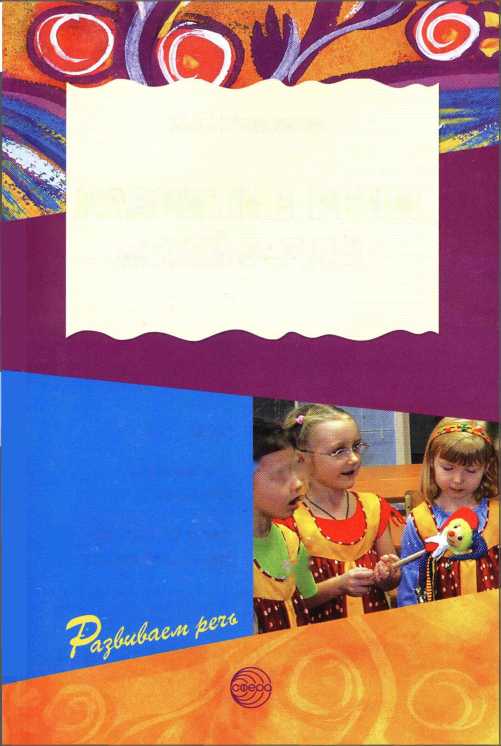 РАЗВИТИЕ РЕЧИДЕТЕЙ 5-7 ЛЕТПрограммаКонспекты * j Щ занятийМетодические ^ рекомендации у \реплик, при этом необходимо обязательно учитывать условия, формы и цели общения.Кроме того, чрезвычайно важны и такие спутники диалогической речи, как мимика и жест. На основе диалогической речи происходит активное овладение фонетическим, лексическим и грамматическим строем родного языка.Монологическая речь — это относительно развернутый вид речи, так как мы вынуждены не только назвать предмет, но и описать его (если слушатели не знали раньше о предмете высказывания). Монологическая речь является активным и произвольным видом речи (говорящий должен иметь содержание и уметь в порядке произвольного акта построить на основе внеречевого содержания свое высказывание). Кроме того, это организованный вид речи (каждое высказывание говорящий заранее планирует или программирует). Таким образом, монологическая речь предполагает умение избирательно пользоваться наиболее уместными для данного высказывания языковыми средствами, т.е. умение строить высказывание, которое бы наиболее точно и полно передавало замысел говорящего.Владение связной монологической речью — одна из центральных задач речевого развития дошкольников. Ее успешное решение зависит от многих условий (речевой среды, социального окружения, семейного благополучия, индивидуальных особенностей личности, познавательной активности ребенка и т.п.), которые должны и могут быть учтены в процессе целенаправленного речевого воспитания.Обучение языку, развитие речи рассматриваются не только в лингвистической сфере (как овладение ребенком языковыми навыками — фонетическими, грамматическими, лексическими), но и в контексте развития общения детей друг с другом и со взрослыми (как становление коммуникативных способностей). Поэтому существенной задачей речевого воспитания является не только формирование культуры речи, но и культуры общения.Главная цель речевого воспитания состоит в том, чтобы ребенок творчески освоил нормы и правила родного языка, умел гибко их применять в конкретных ситуациях, овладел основными коммуникативными способностями. (Заметим, что индивидуальные различия в уровне речевого развития у детей одного возраста могут быть исключительно велики.)В дошкольном образовании тесная взаимосвязь этих структурных компонентов коммуникативной компетентности рассматривается как взаимосвязь коммуникативных и речевых умений ребенка, как развитие речи в общении, усвоение социального опыта, познание, развитие творческих способностей дошкольников.Правильно организованное обучение и дидактическое общение позволит детям успешно овладеть речью и коммуникативными умениями, развить творческие способности ребенка в изобразительной, музыкальной и художественно-речевой деятельности. Ребенок может выразить свои эмоции и чувства словом, которое должно быть образным, емким, точным. При этом необходимо развивать и культуру общения, речевой этикет, однако воспитание культуры общения дошкольника не должно сводиться к заучиванию этикетных формул.Дошкольный возраст — это период, когда дети наиболее остро нуждаются в приобретении информации, поэтому необходима специальная организация общения, чтобы помочь им приобрести коммуникативные и речевые умения и навыки.К речевым умениям относятся отличная вербальная память, языковое чутье, т.е. правильный отбор языковых средств, логическое построение и изложение высказывания, умение ориентироваться на речь собеседника, общая эрудиция. В коммуникативные умения входят инициативность в беседах, самостоятельность, умение вступить в разговор, активность, эмоционально-оценочное реагирование.Развитие речевых и коммуникативных способностей — важнейшая задача развивающего образования, воспитания культуры личности. Под культурой речи понимаются не только владение нормами родного языка, но и умение использовать выразительные средства родного языка в различных условиях общения. Сюда включается, с одной стороны, проблема правильности речи, а с другой — умение выбирать из существующих вариантов наиболее уместный в стилистическом, смысловом и ситуативном отношениях.Система занятий по развитию речи создана на базе комплексного подхода. В целях ее методического обеспечения разработана особая развивающая технология, направленная на решение в интервалах одного занятия разных, но взаимосвязанных задач, охватывающих различные стороны речевого развития — фонетическую, лексическую, грамматическую, а в итоге — развитие связной монологической речи в целом.Ведущим принципом при построении этой системы служит взаимосвязь разных речевых задач, которые на каждом возрастном этапе выступают в специфических сочетаниях. Отсюда вытекает необходимость преемственности в решении речевых задач. Выделяются две формы обеспечения преемственности в развитии речи дошкольников: линейная и концентрическая. Решение каждой речевой задачи (воспитание звуковой культуры, формирование грамматического строя, словарная работа, развитие связной речи) осуществляется преж-Утверждено на заседании Ученого совета Института психолого-педагогических проблем детства Российской академии образованияР17 Развитие речи детей 5—7 лет. 2-е изд., перераб. и дополн. / Под ред. О.С. Ушаковой. — М.: ТЦ Сфера, 2012. — 272 с. — (Развиваем речь).ISBN 978-5-9949-0460-2Книга посвящена вопросам развития речи детей дошкольного возраста старшей и подготовительной к школе групп. Предлагаются методические рекомендации по организации образовательной деятельности. Рассмотрены возрастные особенности развития речи детей 5—7 лет. Вводная часть знакомит с теоретическими основами программы и методики.В пособии дается материал для занятий, направленных на развитие всех сторон речи ребенка — фонетики, грамматики, лексики, а также на овладение основами связной монологической речи. Приложение содержит литературный материал для занятий по пересказу и методики выявления уровня речевого развития и методики мониторинга речевого развития детей.Во второе издание книги внесены дополнения в соответствии с федеральными требованиями к основной программе дошкольного образования, ссылки на новый демонстрационный материал.Книга предназначена работникам ДОУ, воспитателям и методистам, студентам педагогических вузов и колледжей, родителям, интересующимся развитием речи детей.УДК 373 ББК 74.102ВведениеВ основу программы и материалов для занятий в старшей и подготовительной к школе группах положены результаты исследований, проведенных в лаборатории развития речи Института дошкольного воспитания АПН (ныне — Институт психолого-педагогических проблем детства Российской академии образования) под руководством Ф.А. Сохина и О.С. Ушаковой. Результаты исследований позволили разработать теорию усвоения языка в дошкольном детстве и психолого-педагогические основы методики развития речи в детском саду, а также принципиально новое программное содержание обучения родному языку детей дошкольного возраста. В создании конспектов занятий принимали участие Ф.А. Сохин, О.С. Ушакова, Е.М. Струнина, Г.П. Белякова, А.И. Максаков, А.Г. Тамбовцева, Г.А. Тумакова, Т.М. Юртайкина. Игры и упражнения предложены Н.Г. Смольниковой, ЕЛ. Смирновой, J1.А. Колуновой, Е.В. Савушкиной, А.П. Ильковой, Н.В. Гавриш.Теоретическим фундаментом программы являются представления о закономерностях речевого развития дошкольников, выдвинутые в трудах Л.С. Выготского, Д.Б. Эльконина, А.А. Леонтьева, Ф.А. Сохина, А.М. Шахнаровича. В общем виде их взгляды на природу языковых способностей и развитие речевой деятельности можно передать в следующих положениях:речь ребенка развивается в ходе генерализации (обобщения) языковых явлений, восприятия речи взрослых и собственной речевой активности;язык и речь представляют собой своеобразный «узел», в который «сплетаются» различные линии психического развития — развитие мышления, воображения, памяти, эмоций;ведущим направлением в обучении родному языку является формирование языковых обобщений и элементарного осознания явлений языка и речи;ориентировка ребенка в языковых явлениях создает условия для самостоятельных наблюдений за языком, саморазвития речи, придает речи творческий характер.Диалогическая речь — первичная естественная форма языкового общения, состоящая из обмена высказываниями. Для нее характерны такие формы, как вопрос, ответ, добавление, пояснение, распространение, возражение, формулы речевого этикета и конструктивные связи де всего линейно, так как от группы к группе идет постепенное усложнение материала внутри каждой задачи, варьируются и сочетаемость упражнений, их смена и связь. Однако в этом усложнении на каждом этапе обучения сохраняется программное ядро. В развитии связной речи — это связывание предложений в высказывание, в словарной работе — работа над смысловой стороной слова, в грамматике — формирование языковых обобщений, в воспитании звуковой культуры речи — работа над интонацией.Большинство занятий построено по тематическому принципу, т.е. упражнения и игры, включенные в одно занятие, развивают заданную тему: времена года, мир животных и растений, явления общественной жизни, отношения между взрослыми и детьми. Со многими темами дети сначала знакомятся на занятиях по расширению представлений об окружающем мире, ознакомлению с художественной литературой, а затем на занятиях по развитию речи закрепляют полученные знания и учатся выражать свои впечатления и отношение к окружающему в связных высказываниях. Подобный постепенный переход от выполнения заданий на подбор синонимов и антонимов к составлению рассказа или сказки становится естественным.Формирование коммуникативной компетентности включает следующие компоненты: знание, прогнозирование и программирование процесса общения, «вживание» в коммуникативную ситуацию и управление ею, общение (вербальное и невербальное), учет социальной роли партнера и коммуникативная культура.Развитие речи и речевого общения в значительной мере обусловлено эмоциональной чувствительностью ребенка к взаимодействию со взрослыми и сверстниками: общему тону общения, тембру, интонации обращения к ребенку, силе голоса, темпу речи. Эмоции, включаясь в систему интегрированных эмоциональных и когнитивных процессов, играют важную роль в развитии образного мышления. Владение речью дает возможность ребенку управлять собственными эмоциями, тормозить одни и усиливать другие эмоциональные проявления в той или иной ситуации общения с окружающими.Таким образом, развитие языковой способности тесно связано с понятием «культура речи» (владение нормами устного и письменного литературного языка и умение ими пользоваться в соответствии с целями и речевой ситуацией).Существенную роль играет воспитание любви и интереса к родному языку, его богатству и красоте. Воспитательное воздействие оказывает и содержание литературных произведений, начиная с произведений устного народного творчества, а также содержание картин, народных игрушек и пособий развивает у детей любознательность, гордость и уважение к их создателям. Кроме того, такие методы, как рассказывание совместно, группами («командами»), предполагают и умение договариваться между собой, в случае необходимости помогать товарищу, уступать ему и т.д.Ознакомление детей с литературой, пересказ художественных произведений, обучение детей составлению коллективного рассказа способствуют формированию не только этических знаний и нравственных чувств, но и нравственного поведения детей.Таким образом, полноценное овладение родным языком, развитие языковых и коммуникативных способностей рассматривается как стержень полноценного формирования личности ребенка-дошколь- ника, который предоставляет большие возможности для решения многих задач умственного, эстетического и нравственного воспитания детей.Итак, высокий уровень развития речи дошкольника предполагает:владение литературными нормами и правилами родного языка, свободное пользование лексикой и грамматикой при выражении своих мыслей и составлении любого типа высказывания;развитую культуру общения, умение вступать в контакт и вести диалог со взрослыми и сверстниками: слушать, спрашивать, отвечать, возражать, объяснять, подавать реплики;знание норм и правил речевого этикета, умение пользоваться ими в зависимости от ситуации, быть доброжелательным.В программе представлены основные направления работы по развитию речи дошкольников.Главные задачи развития речи — воспитание звуковой культуры речи, словарная работа, формирование грамматического строя речи, ее связности при построении развернутого высказывания — решаются на протяжении всего дошкольного детства, однако на каждом возрастном этапе идет постепенное усложнение каждой задачи и меняются методы обучения. У каждой из перечисленных задач есть целый круг проблем, который надо решать параллельно и своевременно.В последнее время наметилась тенденция неоднозначного отношения к термину «занятие». В СанПиНах 2.4.1.2731-10 слово «занятие» частично заменено на термин «непосредственно образовательная деятельность». Федеральные государственные требования, утвержденные приказом Минобрнауки РФ № 655 от 23.11.2009, не содержат упоминания о занятии, но они и не должны описывать формы образовательной деятельности. В нашем пособии мы оставили термин «занятие» в значении одной из форм организации образовательной деятельности, так как только на систематических, планомерных занятиях возможна реализация задач, сформулированных в ФГТ и в нашей программе.ХАРАКТЕРИСТИКА РЕЧЕВОГО РАЗВИТИЯ ДЕТЕЙДля старшего дошкольного возраста характерен высокий уровень развития речи. Большинство детей правильно произносят все звуки родного языка, могут регулировать силу голоса, темп речи, использовать интонацию вопроса, радости, удивления.К этому времени у ребенка накапливается значительный запас слов. Продолжая решать задачу обогащения лексики (словарный состав языка, совокупность слов, употребляемых ребенком), особое внимание следует уделять качественной стороне словаря: увеличению лексического запаса за счет слов, сходных (синонимы) или противоположных (антонимы) по смыслу, а также многозначных.В старшем дошкольном возрасте в основном завершается важнейший этап речевого развития ребенка — этап усвоения грамматической системы языка. Возрастает удельный вес простых распространенных, сложносочиненных и сложноподчиненных предложений. У детей вырабатываются критическое отношение к грамматическим ошибкам, умение контролировать свою речь.В диалогической речи дети пользуются в зависимости от контекста краткой или развернутой формой высказывания. Они уже не ограничиваются простым называнием предмета или явления, а, как правило, выделяют его характерные признаки и свойства, дают достаточно развернутый и полный их анализ. Формируется умение подбирать нужное содержание и находить целесообразную форму его выражения в связном повествовании.Наиболее яркая характеристика речи детей шестого года — активное освоение разных типов текстов (описание, повествование, рассуждение).В процессе развития связной речи дети начинают активно пользоваться различными типами связи слов внутри предложения, между предложениями и между частями высказывания, соблюдая при этом его структуру.Вместе с тем, некоторые дети произносят правильно не все звуки родного языка, не умеют пользоваться интонационными средствами выразительности, регулировать скорость и громкость речи в зависимости от ситуации. Встречаются ошибки и в образовании разных грамматических форм (родительный падеж множественного числа имен существительных, согласование существительных с прилагательными, разные способы словообразования). У ряда детей вызывает затруднение построение сложных синтаксических конструкций, что приводит к неправильному соединению слов в предложении, нарушению связи между предложениями в высказывании.В старшем дошкольном возрасте детей продолжают знакомить со звуковой стороной слова и вводят новый вид работы — ознакомление со словесным составом предложения. Формирование у детей представления о том, что речь состоит из предложений, предложения — из слов, слова — из слогов и звуков, т.е. выработка осознанного отношения к речи, необходимо для подготовки дошкольников к усвоению школьной грамоты.Круг учебных задач по отношению к детям старшего дошкольного возраста остается тот же, что и на предыдущих этапах, однако каждая задача усложняется как в смысле содержания, так и в отношении методики.Дети учатся устанавливать контакт с незнакомыми взрослыми и сверстниками, доброжелательно отвечать на вопросы, уметь налаживать эмоциональный контакт, с удовольствием вступать в речевое общение.У старших дошкольников развиваются важные умения — слушать и понимать речь взрослых и сверстников, грамматически правильно отвечать на вопросы, при этом проявлять доброжелательность в общении, участвовать в разговоре по своей инициативе.Характер общения ребенка с педагогом и другими детьми — инициативность, умение вступать в диалог, поддерживать и вести его последовательно, умение слушать собеседника и понимать его, ясно выражать свои мысли, использовать разнообразные жесты, мимику, интонации и формулы речевого этикета — это яркая характеристика сформированности речевых и коммуникативных умений старшего дошкольника.СТАРШАЯ ГРУППАОСНОВНЫЕ ЗАДАЧИ РАБОТЫ ПО РАЗВИТИЮ РЕЧИ ДЕТЕЙ СТАРШЕЙ ГРУППЫВоспитание звуковой
культуры речиОсновная задача — дальнейшее совершенствование речевого слуха и закрепление навыков четкой, правильной, выразительной речи.В специальных упражнениях, включенных в занятия, детям предлагают для дифференцирования пары звуков: [с]—[з], [с]—[ц], [ш]— [ж], [ч’]-[щ’], |с] [ш], [з] [ж], [ц]—[ч’], [л]—[р],т.е. упражняют в различении свистящих, шипяших и сонорных, а также твердых и мягких звуков, изолированных, в словах, во фразовой речи.Для отработки дикции, силы голоса, темпа речи используют скороговорки, чисто говорки, загадки, стихи.Дети учатся подбирать не только слова, сходные по звучанию, но и целые фразы, ритмически и интонационно продолжающие заданное предложение («Зайчик, зайчик, где гулял? Эй, зверята, где вы были? Где ты, белочка, скакала?»). При этом ребенок должен изменять громкость голоса, темп речи в зависимости от условий общения и содержания высказывания. Детям предлагают произносить придуманные ими скороговорки или двустишия не только четко и внятно, но и с различной степенью громкости (шепотом, вполголоса, громко) и с разной скоростью (медленно, умеренно, быстро). Специальные упражнения побуждают дошкольников пользоваться вопросительной, восклицательной и повествовательной интонацией, а это умение требуется для построения связного высказывания.Словарная работаНа этом возрастном этапе продолжается работа по обогащению, уточнению и активизации словаря. Большое внимание уделяют развитию умения обобщать, сравнивать, противопоставлять. В словарь детей вводятся слова, обозначающие материал, из которого сделан предмет (дерево, металл, пластмасса, стекло), широко используются загадки и описания предметов (их свойств, качеств, действий). Большое место занимает работа над смысловой стороной слова, расширением запаса синонимов и антонимов, формированием умения употреблять слова, наиболее точно подходящие к ситуации.Работа с синонимами способствует осознанию ребенком возможности подбирать разные слова со сходным значением, формирует умение использовать их в речи. Подбирая слова, близкие по смыслу к указанному словосочетанию (веселый мальчик, радостный), к определенной ситуации (на дне рождения веселятся, радуются), к изолированному слову (смелый — храбрый), дети учатся точно в зависимости от контекста употреблять слова. Составляя предложения со словами синонимического ряда, обозначающими нарастание действий (шепчет, говорит, кричит), ребенок осознает оттенки значений глаголов.В старшей группе дети учатся различать значения слов, отражающих характер движения (бежать — мчаться, пришел — приплелся), или значения прилагательных оценочного характера (умный — рассудительный, старый — дряхлый, робкий — трусливый).Важное место занимает работа над антонимами, в процессе которой дети учатся сопоставлять предметы и явления по временным и пространственным отношениям, по величине, цвету, весу, качеству. Они выполняют задания на подбор слов, противоположных по смыслу, к словосочетаниям (старый дом — новый, старый человек — молодой), к изолированным словам (легкий — тяжелый) или на придумывание концовки к предложениям (Один теряет, другой... находит).От отдельных упражнений на подбор синонимов, антонимов, многозначных слов дети переходят к составлению связных высказываний, используя все названные характеристики предмета, явления, персонажа.Формирование
грамматического строя речиСтарших дошкольников продолжают обучать тем грамматическим формам, усвоение которых вызывает трудности: согласованию прилагательных и существительных (особенно среднего рода), образованию трудных форм глагола в повелительном наклонении.Развивают умения из ряда слов выбирать словообразовательные пары (слова, которые имеют общую часть): учит, книга, ручка, учитель; рассказ интересный, рассказывать, образовывать слово по образцу: весело — веселый, быстро ... (быстрый), громко ... (громкий).Проводятся упражнения на подбор родственных слов, например, со словом «желтый»: в саду растут (желтые) цветы. Трава осенью начинает ... (желтеть). Листья на деревьях ... (желтеют).Задачи речевой работы — научить образовывать существительные с увеличительными, уменьшительными, ласкательными суффиксами и улавливать оттенки в значениях слов (береза — березка — березонька; книга — книжка — книжонка), формировать умение различать смысловые оттенки глаголов (бежал — забежал — подбежал) и прилагательных (умный — умнейший, плохой — плохонький, полный — полноватый), точно и уместно использовать эти слова в высказываниях разного типа, догадываться о значении незнакомого слова (Почему шапку называют ушанкой!).Особое внимание уделяется синтаксической стороне речи — построению не только простых распространенных, но и сложных предложений разных типов. Для этого проводятся упражнения на распространение и дополнение предложений.Составление коллективного письма в «ситуации письменной речи» (ребенок диктует — взрослый записывает) помогает совершенствованию синтаксической структуры предложений.Формирование синтаксической стороны речи необходимо для развития связной речи, так как ее основа — разнообразные синтаксические конструкции.Развитие связной речиПри пересказе литературных произведений (сказки, рассказы) ребенок учится связно, последовательно и выразительно передавать текст без помощи взрослого, использовать интонационные средства выразительности в диалогах и для характеристики персонажей.Умение самостоятельно составлять описательный или повествовательный рассказ по содержанию картины предполагает отображение места и времени действия, придумывание предшествовавших и последующих событий.Составление рассказа по сериям сюжетных картин формирует у детей умение развивать сюжетную линию, придумывать к рассказу название, соответствующее его содержанию, соединять отдельные предложения и части высказывания в повествовательный текст.В старшей группе дети придумывают рассказы и сказки об игрушках, дают их описание и характеристику, соблюдая требования к композиции и выразительности речи.Детей учат сочинять рассказы на темы из их личного опыта как описательные и повествовательные, так и контаминированные (смешанные).В процессе работы у дошкольников формируют элементарные представления о структуре повествовательного текста и умение использовать средства связи, обеспечивающие его целостность. Необходимо научить ребенка осмысливать тему высказывания, строить различные зачины повествования, развивать сюжет в логической последовательности и завершать его. Для закрепления представлений о структуре рассказа можно использовать модель — круг, разделенный на три части: зеленую (начало), красную (середина) и синюю (конец), по которой дети будут самостоятельно составлять текст. При этом особое внимание необходимо уделять формированию у ребенка навыков контроля за собственной речью путем ее прослушивания в магнитофонной записи.Развитие коммуникативных уменийСтарший дошкольник должен легко входить в контакт с детьми и педагогом, быть активным и доброжелательным в общении; слушать и понимать речь собеседника, в общении проявлять уважение к взрослому.Необходимым условием развития коммуникативных умений являются общение с учетом ситуации, ориентировка на собеседника. Ребенок может поддержать тему разговора, возникающего по инициативе взрослого, ответить на вопросы.Важно научить детей адекватно использовать невербальные средства общения (жесты, мимику), регулировать темп речи и силу голоса, использовать разнообразные интонации.МЕТОДИЧЕСКИЕ УКАЗАНИЯЗанятия по развитию речи проводятся раз в неделю. Как правило, на одном занятии решается несколько речевых задач. При этом основная часть занятия, на которую отводится большая часть времени (15 мин), посвящена развитию связной речи. Один раз в месяц, на четвертом занятии основное время уделяется формированию грамматического строя речи, словарной работе или воспитанию звуковой культуры речи. Если какие-то программные задачи останутся нерешенными, ознакомление со звуковым составом слова можно осуществлять вне занятий.Воспитание звуковой культуры речи в старшей группе осуществляется при помощи упражнений, которые проводят не реже 2 раз в месяц в течение 5—7 мин, и занятий по развитию речи и ознакомлению детей с художественной литературой. Например, воспитатель обращает внимание детей на громкость, темп речи, четкость и ясность произнесения слов, фраз, на правильное произнесение звуков и т.п. в процессе составления рассказов по картинкам, игрушкам, во время пересказа сказок, рассказов, при заучивании и чтении наизусть стихотворений. Такой комплексный подход к развитию речи дошкольников, когда на одном речевом материале решается несколько задач, дает возможность более рационально организовать занятие, сделать его при минимальной затрате времени более насыщенным в речевом отношении.Поскольку к пяти годам еще не все дети овладевают правильным произношением звуков, особенно тех, которые относятся к группе шипящих, работе над этими звуками уделяется большое внимание. С детьми проводят разнообразные игры и упражнения на дифференциацию шипящих звуков, их отработку, особенно в тех словах, в которых они встречаются одновременно (старушка — [с] и [ш]; железо — [ж] и [з], часовщик — [ч’] и [щ’] и т.п.). Воспитатель строит занятия так, чтобы все дети (в том числе и с недостатками звукопроизношения) имели возможность поупражняться в правильном произношении шипящих, как в изолированном виде, так и в составе слов в связной речи.Для закрепления звуков и уточнения их артикуляции используют игры и упражнения, в процессе которых ребенок произносит каждый звук в отдельности. Для закрепления звуков в связной речи детям предлагаются для повторения соответствующие чисто- и скороговорки.Воспитатель дает образцы произношения, поправляет детей, допустивших ошибки.Работа по совершенствованию речевого слуха проводится при заучивании детьми стихов, потешек, считалок. Воспитатель знакомит дошкольников с интонационными средствами выразительности, учит правильно пользоваться ими (читать стихотворение весело, грустно или торжественно в зависимости от его содержания).В старшей группе продолжается работа, начатая на предыдущих возрастных этапах: детей приучают говорить с разной громкостью, в разном темпе речи в зависимости от условий речевого общения (расстояние до слушателя, содержание высказывания). В процессе закрепления и дифференциации звуков детям предлагают произносить чистоговор- ки не только четко и внятно, но и с различной громкостью (шепотом, вполголоса, громко) и скоростью (медленно, умеренно, быстро).Продолжается работа, направленная на развитие речевого дыхания: дети выполняют задания на протяжное произнесение гласных и фрикативных звуков [с] и [ш], на произнесение чистоговорок на одном выдохе с постепенным увеличением количества слов, сдувание «снежинок» и пр.В словарной работе большое место занимают занятия по ознакомлению с окружающим миром, различные наблюдения, экскурсии, в ходе которых приобретенные детьми знания и представления находят свое выражение в точном назывании (обозначении) тех или иных предметов и явлений, их качеств, взаимосвязей. Однако необходима и специальная работа над словарем на занятиях по развитию речи.Наряду с обогащением словаря особое внимание следует уделять качественному совершенствованию детской лексики, расширению запаса слов с противоположным значением (антонимы) и с близким значением (синонимы), формированию умения выбирать наиболее уместные для того или иного высказывания слова.Работа над синонимами способствует усвоению разных значений слова, приучает к точному его употреблению, позволяет избегать неоправданного повторения одних и тех же слов.Работа над антонимами полезна тем, что приучает ребенка сопоставлять предметы и явления по временным и пространственным признакам, величине, цвету, весу и т.п.Задания на подбор синонимов и антонимов, включенные в занятия, проводятся в форме упражнений (по 5—7 мин). На первых занятиях при подборе антонимов используют подсказывающие вопросы типа: лиса большая и сильная, а лисенок? (Маленький и слабый.) На последующих занятиях, например, при сравнении посуды, значительное внимание уделяют усвоению значений и правильному употреблению антонимических пар, таких как глубокая — мелкая, высокая — низкая.После пересказов, составления рассказов по картине детям предлагаются вопросы, побуждающие к подбору синонимов. Например, после рассказа Л. Толстого «Пожарные собаки» можно задать следующие вопросы: «Какое настроение было у мамы, когда она увидела, что ее дочка жива? (Радостное, довольное, веселое.) А до этого мама плакала... Как сказать по-другому, какое у нее было настроение?» (Она была огорчена, расстроена, печальна.) Для активизации глаголов с близким значением задают аналогичные вопросы, например: «Завидев охотника, лиса убегает. Как можно сказать по-другому, что она делает?» (Удирает, уносит ноги, летит стрелой, мчится.)Для активизации в речи прилагательных и глаголов, формирования умения выбирать наиболее точные слова можно использовать специальные речевые ситуации. Например, воспитатель спрашивает: «Если часто идет дождь, небо затянуто тучами, дует холодный ветер, то какими словами можно сказать про осень, какая она? (Пасмурная, дождливая, холодная.) А если осенью голубое небо, светит солнце, еще тепло, на деревьях красные и желтые листья, то как можно сказать про осень, какая она?» (Солнечная, ясная, ранняя, золотая.)На данном этапе происходит дальнейшее углубление и уточнение представлений детей об одном и том же предмете, его деталях, назначении; в словарь ребенка вводят слова, обозначающие материал, из которого сделан предмет (дерево, металл, пластмасса, стекло). В этих целях эффективен прием сравнения предметов одного и того же наименования. Сопоставление различных и сходных признаков развивает умение обобщать.Игры и упражнения с грамматическим содержанием организуются дважды в месяц как часть занятия, ежедневно во второй половине дня.На занятиях помимо обучения словоизменению и словообразованию в конце года организуют специальные виды работы по формированию синтаксической стороны речи. Это пересказ в ситуации письменной речи: ребенок не просто говорит — он диктует свой рассказ, а воспитатель записывает. Такой прием замедляет темп речи говорящего, позволяет ему заранее продумывать высказывание, вносить в него исправления.Большой удельный вес на занятиях занимает решение проблемных речевых задач, с помощью которых дети учатся творчески применять свои знания и представления. Например, в игре «Узнай, кто это?» воспитатель, а затем и сами дети изображают движения, характерные для той или иной профессии, рода занятий: бег, прыжки, катание на лыжах, игру на музыкальных инструментах и т.п. При отгадывании складывается ситуация, требующая от ребенка самостоятельно образовывать слова, поскольку не все названия ему известны. Руководя игрой, воспитатель поощряет поиск, хвалит, если слово образовано правильно, или подсказывает, если кто-то испытывает затруднения («Катается на горных лыжах — горнолыжник»). Поощрением является и игровое правило: загадывает новую загадку тот, кто правильно отгадал предыдущую.При такой организации занятий необходим дифференцированный подход к оценке детских высказываний и исправлению ошибок. Следует учитывать, что есть ошибки, которые можно называть прогрессивными, «хорошими», поскольку на них ребенок учится, а порой экспериментирует. Такие случаи требуют особо бережного отношения педагога.Важно, чтобы в решении речевых задач принимали участие все дети, в том числе и малоактивные. С этой целью воспитатель должен так распределять задания, чтобы ответы тех, кого вызывают первыми, служили для малоактивных детей образцом для подражания, но не повторения. Например, в игре «Наш теремок» (на образование названий детенышей животных: овца — ягненок, но обезьяна — обезьянка, жираф — детеныш жирафа) у малоактивных и активных детей картинки должны быть разными. Отвечая вслед за товарищем, ребенок имеет возможность самостоятельно решить задачу, ориентируясь на образец.Полезны упражнения на образование по аналогии с образцом трудных форм (ботинок, чулок, носков, тапочек и др.). Можно при этом сочетать рифмовки с показом картинок («Мы увидели сорок без... ботинок и... чулок и щенков без... носков»).Грамматический материал закрепляется как в уже использовавшихся на предыдущих этапах, так и в некоторых новых играх и игровых упражнениях: «Чего не хватает портнихе для работы» (на образование форм родительного падежа существительных); «Мишка и Буратино разговаривают по телефону» (на спряжение глагола звонить); «Угадай, где я был» (на образование форм винительного падежа множественного числа существительных, обозначающих животных); «Размытое письмо» (на построение сложного предложения с опорой на начальные слова, построение сложноподчиненных предложений); «Три линейки», «Парные картинки» (на усвоение родовой принадлежности существительных) и другие игры и упражнения.Задания лексического и грамматического характера ставятся перед детьми при анализе литературного произведения, составлении описательных рассказов по картине или игрушке, а также при самостоятельном рассказывании.Например, вопросы к детям после чтения сказки «Лиса и рак» помогают им понять содержание сказки и предоставляют возможность «сказать по-другому» некоторые фразы из текста. Лексическое задание на подбор синонимов способствует лучшему осознанию смысла произведения, характеров его персонажей. Обогащается и активизируется словарный запас ребенка, что положительно влияет на качество пересказа. Так, перед тем как дети начнут пересказывать рассказ Л. Толстого «Пожарные собаки», воспитатель задает вопрос: «Какие собаки?» (Умные, смелые, ловкие, сильные, добрые, ласковые.)В пересказах могут участвовать три ребенка. Дети сами подбирают себе товарищей для совместного рассказывания, распределяют, кто будет рассказывать первым, кто вторым и т.д. Коллективное рассказывание повышает ответственность каждого, кто в нем участвует. Внимание слушающих постоянно концентрируется на рассказчике, что создает наиболее благоприятную обстановку для оценки. Этот методический прием особенно важен для начала учебного года. Дети пересказывают небольшие фрагменты, и на одном занятии можно спросить 9—12 человек, остальные участвуют в оценке их рассказов.На последующих занятиях по пересказу литературных произведений у дошкольников закрепляют умение передавать текст без опоры на вопросы воспитателя (пересказ сказки «Петух и собака», рассказа Е. Чарушина «Лисята»).На ряде занятий по пересказу дети самостоятельно рассказывают на темы из личного опыта. Например, после пересказа рассказа Н. Калининой «Разве так играют?» воспитатель предлагает детям составить рассказ об их играх в кукольном уголке.При рассматривании картины задания, направленные на развитие связной речи, тесно связаны со словарной работой. Вопросы воспитателя сосредоточивают внимание детей на содержании картины, характеристике персонажей, побуждают подбирать разные определения и употреблять различные слова, а это в конечном итоге влияет на связность их высказываний. Например, дети рассматривают знакомую картину «Кошка с котятами». На вопрос: «Какая кошка?» они отвечают: «Пушистая, мягкая, большая». «А котята?» — «Смешные, озорные». — «Чем котята похожи друг на друга?» — «Все пушистые, все маленькие, всех хочется погладить». — «Как мы их различаем?» (Этот вопрос рассчитан на более пристальное внимание к картине.) — «Один котенок рыжий, другой — с черными пятнышками, третий — серый».Дополнительный вопрос: «Как вы думаете, можно ли из этой картины узнать, что любит делать каждый из котят?» побуждает детей к рассуждению: «Рыжий котенок озорной, шаловливый, он любит играть. Серый — любит молоко. Черный — любит спать, он соня».Затем дети дают котятам имена. Первого можно назвать Рыжик, Шалунишка, Озорник, Игрун. Дети выбирают кличку Рыжик. Второго по аналогии называют Черныш, а третьего предлагают назвать Пушок или Мур-мур (он лакает молоко, а потом, довольный, будет говорить: «Мур-мур»). Такие рассуждения необходимы, когда дети готовятся к составлению рассказа по картине. Вопросы воспитателя заставляют ребенка не только внимательно вглядываться в нарисованное, но и задумываться о чертах характера изображенных персонажей.Словарные упражнения и точно поставленные вопросы направлены на то, чтобы научить распространенным ответам и использованию характеристик в самостоятельном высказывании.Такое умение приходит не сразу, поэтому в старшей группе воспитателю иногда приходится предлагать детям готовый образец рассказа.При составлении рассказов по картине очень важно добиваться от детей самостоятельности. Но на первых порах можно не бояться подражания, так как, повторяя рассказ воспитателя, ребенок усваивает композицию рассказа и способы словесного оформления.Дети старшей группы способны не только рассказывать о содержании картины, но и придумывать предысторию, продолжение, описывать внешний вид персонажей и давать им характеристики.На занятиях по описанию игрушек дети предварительно рассматривают объект (какая игрушка, как называется, что с ней можно делать, как играть). Вначале воспитатель может давать образец рассказа. В дальнейшем он постепенно подводит детей к самостоятельному рассказыванию.На последующих занятиях дети составляют рассказы исходя из набора игрушек (персонажей они выбирают сами). Лексические и грамматические упражнения проводятся во время рассматривания игрушек, чтобы ребенок мог включать описания в свои рассказы.В старшей группе ведется работа и над другими видами рассказывания: на темы из личного опыта, творческими, когда ребенок придумывает сказку или рассказ по образцу воспитателя, плану или теме. В этих видах рассказывания необходимо формировать самостоятельность в изложении, целенаправленность и вариативность. Надо учить завершать рассказ, не повторяя концовки, придуманной товарищем.Воспитатель учит детей: понимать и правильно употреблять термины «слово», «звук», «слог», «ударение»; выделять слова из общего речевого потока, вслушиваться в их звучание; самостоятельно устанавливать последовательность звуков в слове, осознавая звуки и слоги как его элементы. Внимание детей специально обращают на такую особенность звуковой стороны слова, как длительность звучания (слова длинные и короткие, много или мало звуков в слове).Как и в средней группе, воспитатель продолжает учить вслушиваться в звучащее слово, обучая их двум способам произнесения слова для его обследования.Первый способ — произнесение слова с одинаково протяжным выделением голосом всех звуков, с равным подчеркиванием зву чания каждого звука (л-л-л-у-у-у-н-н-н-а-а-а) — используется, если воспитатель хочет показать детям, из каких именно звуков состоит слово. Такой способ произнесения помогает ребенку «увидеть», «обнаружить» те звуки, составляющие единое целое — данное слово, расчленить слово на звуки, а также установить их последовательность.Второй способ — усиленное выделение голосом какого-то определенного звука (л-л-луна, лу-у-уна, лун-н-на, луна-а-а) — используется, если внимание ребенка необходимо обратить именно на этот звук. Данный способ применяется в старшей группе лишь в работе с отдельными детьми (новенькие или дети, давно не посещавшие детский сад, и др.). В остальных случаях воспитатель произносит слова без специального подчеркивания каких-либо звуков (луна), так как уже в средней группе детей учили останавливать внимание на отдельных звуках слова.Большую помощь дошкольникам (особенно в первом полугодии учебного года) в осознании того, что звуки в слове следуют друг за другом, оказывает индивидуальная «звуковая линейка». Она помогает детям сосредоточить внимание на каком-то одном звуке, «увидеть» этот звук, определить его место в слове (звук [у] в слове луна следует после звука [л]). Упражнения со звуковой линейкой закрепляют представление и о длительности звучания слов (короткое слово имеет мало звуков, поэтому произносится быстро; в длинном слове много звуков, оно произносится дольше).Одновременно с этим дети продолжают учиться выделять, вычленять отдельные звуки в слове. У них закрепляют знания о том, что звуки в слове разные, что каждый звук, как часть слова, занимает определенное место, что один и тот же звук может слышаться в начале, середине и конце слова. В результате воспитываются умения слышать и выделять в каждом слове все звуки, хорошо ориентироваться в его звуковом составе.В дальнейшем варианты игр со звучащим словом направлены на развитие умения анализировать слоговую структуру слова. Дети учатся делить слова на слоги, составлять слова из слогов, отдельно произносить каждую часть слова, самостоятельно преобразовывать слова, состоящие из двух слогов, в трехсложные. При этом большую роль играет индивидуальная работа ребенка с демонстрационной звуковой линейкой [9].Некоторые игры и упражнения («Назови конец слова», «Отгадай слово» и др.) знакомят ребенка с тем, что в слове есть начало и конец; с их помощью он учится самостоятельно находить слова, начинающиеся со слога, которым предложенное слово заканчивается.Внимание детей специально обращают и на то, что, как и звуки, слоги в слове идут последовательно друг за другом, звучат по-разному: один из них произносится более протяжно, громче, слышится лучше — это ударный слог.В играх-рассказах о Мишутке-несмышленыше, зайчатах Луге и Луге, о рыбках и других дети учатся проговаривать слова, вслушиваются в различное звучание слогов в слове, определяют местонахождение ударного слога в двухсложном слове, переносят ударение с одного слога на другой.Особое место принадлежит методическим приемам, направленным на самостоятельное придумывание детьми заданий, загадок, сказок о звуках, слогах и ударении в слове. Специально создаются такие ситуации, когда ребенка ставят перед необходимостью преодолевать посильные затруднения, искать и находить ответы на вопросы о слове и его строении.Планируя игры и упражнения, воспитатель учитывает не только возможности и уровень знаний детей, но и предполагаемую умственную нагрузку. Если выполнение заданий было связано с большим напряжением и в основном использовались словесные методы, то в заключительной части занятия организуется игра на основе наглядного материала (картины, таблицы, игрушки). А если в основной части занятия широко представлена наглядность, игры и упражнения со звучащим словом должны быть словесными.Работа над предложением начинается со второго полугодия учебного года и осуществляется в форме игры «Живые слова». Варианты этой игры планируются как части занятий продолжительностью 5—• 7 мин. Одно занятие полностью отводится на ознакомление детей с предложением.Вначале воспитатель знакомит детей с игрой. Он вызывает столько человек, сколько слов в предложении, и говорит каждому, каким словом этот ребенок будет («Оля будет словом деревья, Таня — словом покрыты, Вера — словом снегом»). Из детей-«слов» воспитатель составляет предложение: предлагает стать в ряд слева направо, т.е. так, как слова пишутся. Затем каждый по очереди произносит свое слово. Так все узнают, какое предложение получилось.В других вариантах игры дети по заданию воспитателя производят перестановку слов (Деревья покрыты снегом. — Снегом покрыты деревья)-, последовательно заменяют все слова исходного предложения (было предложение Цыпленок встретил корову, а после замены слов получилось Мальчик увидел собаку и др.); добавляют слова, строя распространенное предложение (от Дети любят... — Дети любят играть; Дети любят конфеты); восстанавливают предложение, ставя слова по порядку (кошка, двери, около, лежит... — Кошка лежит около двери. Около двери лежит кошка) и составляют предложения из набора слов (кот, лиса, рыжий, рыжая, бежит, лежит... — Бежит кот. Лиса рыжая. Лежит рыжий кот).При проведении разных вариантов этой игры воспитатель должен иметь в виду, что термин «предложение» вводится не сразу, а только на третьем занятии.Во все варианты игры включаются вопросы о последовательности слов в предложении. Определяя ее, воспитатель и дети называют порядковым числительным только первое слово. Например, по предложению Падает пушистый снег вопросы формулируются так: какое первое слово? Какое потом? А потом какое слово? Или: какое слово после слова падает?Всякий раз во время игры нужно задавать вопросы по отдельным словам. Например: «Кто слово падает?» или: «Какое это слово?» — спрашивает воспитатель, указывая на ребенка, выступающего в роли слова падает. При этом он следит за правильным называнием слов не только детьми, сидящими на своих местах, но и теми, кто непосредственно принимает участие в игре.В играх используются предложения, состоящие из трех-пяти слов, без предлогов и союзов. Исключение составляет игра «Угадай, какое слово заблудилось», в которой детям предлагается восстановить смысл предложения. Например, после называния подряд всех слов получается Кошка двери около лежит. Воспитатель говориз: «Слова заблудились, встали не по порядку, и поэтому непонятно, что же они сказали про кошку. Поможем словам встать правильно, по порядку».В некоторых играх, например на замену слов, игровое задание может оказаться трудным для всех детей, поэтому вначале целесообразно вызывать наиболее подготовленных. Так, воспитатель предлагает заменить слово корову в предложении Цыпленок встретил корову. Ребенок должен сначала назвать только одно слово (собаку или др.), а потом сказать полностью все предложение (Цыпленок встретил собаку). После этого дети называют исходное предложение («слова» исходного предложения стоят в стороне).Воспитатель следит за тем, чтобы дети называли слова в той форме, в какой они стоят в предложении. В приведенном выше предложении Цыпленок встреть корову слово корову стоит в косвенном падеже. Если ребенок скажет корова, воспитатель предлагает «прочитать» предложение. Получается Цыпленок встретил корова. Так дети обнаружат ошибку и должны будут самостоятельно исправить ее.Эта игра предусматривает соблюдение следующих правил:громко и правильно, по сигналу воспитателя произносить свое слово;запоминать и находить свое место среди других слов;при последовательном назывании всех слов каждый ребенок берет за руку того, кто исполняет роль следующего слова (или кладет ему руку на плечо).Игра «Путаница» (на замену слов) проводится в словесной форме без использования «живых» слов [2].Знакомя детей с предложением, воспитатель должен обеспечить усвоение программного содержания всеми детьми. Для этого все они поочередно должны исполнять роль слов, отвечать на разные по сложности вопросы, выполнять игровые задания. Привлекая малоактивных детей, им вначале дают более легкие задания (взять на себя роль слова, стоящего в предложении в прямом падеже; ответить на вопрос, что обозначает то или иное слово, или назвать само слово и т.п.). Во время игры воспитатель должен изыскать возможность спросить несколько раз каждого ребенка. Если кто-то допускает ошибку, нужно помочь ему найти ее и исправить; привлечь остальных детей. Этим будет достигаться осознанное отношение детей к выполняемым ими заданиям.Закрепление знаний осуществляется на других занятиях по развитию речи, когда дети, выполняя, например, лексическое или грамматическое упражнение, составляют предложения из двух-трех слов или с каким-либо заданным словом; проверяют правильность высказывания, называя все слова в предложении по порядку.Большое значение для полноценного речевого развития детей имеет работа вне занятий: на прогулках, в утренние и вечерние часы в группе.С детьми, имеющими недостатки звукопроизношения, проводится дополнительная работа с небольшими группами (при наличии одинаковых недостатков) или в индивидуальном порядке. Детей с серьезными нарушениями звукопроизношения направляют на консультацию к логопеду или переводят в логопедические группы. Вне занятий проводится также работа по совершенствованию интонационной выразительности речи, развитию речевого дыхания и т.д.Чтобы обеспечить полноценное развитие словаря, необходимо наряду со специальными занятиями шире использовать моменты повседневной жизни, которые предоставляют большие возможности для закрепления речевых навыков.Вне занятий прежде всего следует создавать условия для проявления речевой активности каждого ребенка, организовывать речевое общение детей во время игры, режимных процессов. Необходимо организовывать речевые ситуации для упражнения дошкольников в употреблении определенных слов.С детьми, допускающими ошибки в словоизменении, словообразовании, построении предложений, вне занятий проводят указанные выше или аналогичные игры с грамматическим содержанием. Кроме того, воспитатель должен постоянно следить за речью детей в играх, быту, исправлять встречающиеся ошибки.Для развития навыков связной речи необходимо специально организовывать различные разговоры и беседы с детьми. Например, в понедельник проводятся утренние беседы о прошедшем выходном дне. Необходимо стремиться к тому, чтобы дети не односложно отвечали на поставленный вопрос («Был в зоопарке», «Гулял»), а учились подробно рассказывать о тех или иных событиях своей жизни. Поэтому надо правильно ставить вопросы, например: «Расскажи, где ты был вчера? Что интересного видел и запомнил?»Ребенок начинает рассказывать, а воспитатель и небольшая группа детей слушают его. Если рассказ получается интересным, воспитатель записывает его и затем читает всем детям. Очень важно при этом следить за правильным построением предложений.Можно подготовить альбом детских рассказов: дети нарисуют сюжеты, а воспитатель напишет текст.Тематика рассказов, которые дети составляют в вечернее время в группе или на прогулке, может быть самой разнообразной («Наш участок», «Наш огород», «Кто построил этот дом» и т.п.).На прогулке, в индивидуальном и групповом общении с детьми в уголке книги воспитатель организует (примерно 2 раза в неделю) игры, закрепляющие представления дошкольников о предложении (варианты игры «Живые слова») и слове. Это могут быть упражнения «Назови конец слова», «Письма Петрушки», настольно-речевые игры «Слоговые кубики», «Самолет», «Подбери слово» и другие, в которых одновременно принимают участие два-четыре ребенка.Особая роль принадлежит вечерам досуга, звуковым викторинам, речевым, дидактическим, настольным играм («Какое это имя?», «Так ли это звучит?», «Звуковая цепочка», «Слова, рифмы, звуки» и др.).Необходимо активнее использовать все возможности повседневной жизни для закрепления речевых умений и навыков, полученных детьми на занятиях. Постоянное внимание развитию речи детей должно уделяться и на всех других занятиях (по изобразительной деятельности, конструированию, формированию элементарных математических представлений и др.).КОНСПЕКТЫ ЗАНЯТИЙЗанятие 1Пересказ сказки «Лиса и рак»Задачи:— связная речь: учить связно, последовательно и выразительно рассказывать сказку без помощи вопросов воспитателя; подвести к составлению описательного рассказа по картине «Лиса»;словарь и грамматика: учить образовывать близкие по смыслу однокоренные слова, использовать в речи слова с противоположным значением (большой — маленький, сильный — слабый, быстро — медленно)',звуковая культура речи: развивать голосовой аппарат (произнесение чистоговорок громко, тихо, шепотом).Материал: картина «Лиса с лисятами» [13, рис. 8J; картинки с изображением лисы.* * *Воспитатель (загадывает загадку) Хвост пушистый,Мех золотистый,В лесу живет,В деревне кур крадет.(Лиса.)Дети отвечают.Почему вы думаете, что это лиса?Дети отвечают.На стенд выставляется картина «Лиса с лисятами». Воспитатель задает вопросы по картине.ВопросыПосмотрите на картину. Кто здесь изображен?Как можно назвать лисенка ласково?Как можно сказать про лисенка, какой он?Если дети не скажут слово маленький, воспитатель задает наводящий вопрос: «Он большой или маленький?»Лисенок маленький. Алиса какая?Лиса большая и сильная. А лисенок?Да, лисенок еше слабый, а когда подрастет, то будет... (сильный).Лисята еще маленькие и слабые, не умеют охотиться, поэтому им добывает пищу мама-лиса. Она знает, что лисята голодные, и поэтому бежит к ним... быстро.А маленькие лисята еше не умеют быстро бегать. Как они бегают?Вы знаете много сказок о лисе. Как в сказках называют лису ласково?Можно ли лису назвать ласково — лисенок?Почему нельзя?Как еще можно назвать лисенка?Воспитатель предлагает детям послушать сказку, которая называется «Лиса и рак» (см. приложение 1, с. 216). Рассказывает (а не читает) сказку, потом задает по ней вопросы.ВопросыЧто лиса предложила раку? Как можно об этом сказать по- другому?Почему лиса предложила «перегоняться» раку?Что делал рак?Про лису можно сказать, что она хитрая. А какой рак?Воспитатель. Ракхитрый-прехитрый,хитрющий. Послушайте сказку еще раз, а потом вы будете рассказывать ее сами. Слушайте внимательно и запоминайте.Воспитатель, рассказав сказку еше раз, предлагает разыграть ее: одному ребенку говорить за рака, другому — за лису, третьему — от автора.Игра-драматизация повторяется 2 раза. Затем кто-нибудь из детей по желанию рассказывает сказку целиком.ФизкультминуткаДети изображают детенышей разных животных: показывают, как малыши двигаются, что-то делают. Воспитатель отгадывает, кого они изображают.Затем воспитатель показывает детям разные картинки с изображением лисы. Предлагает каждому выбрать по картинке и рассказать, какая на ней лиса. Сам тоже рассказывает по своей картинке: «У меня лиса рыжая. Хвост у нее золотистый и пушистый. Глаза у нее хитрые». Ребенок берет картинку: «А у меня лиса еще хитрее. И хвост у нее тоже пушистый». К рассказыванию подключается следующий ребенок: «У моей лисы хвост еще пушистее. Она умная» и т.д.В заключение воспитатель предлагает произнести чистоговорку «Саша в лесу встретил лису» громко, затем тихо и шепотом.Дети выполняют.Занятие 2Составление сюЖетного рассказа по картине «Кошка с котятами»Задачи:связная речь: учить составлять небольшой сюжетный рассказ по картине: рассказывать о событиях, предшествовавших изображенным на картине, придумывать концовку;словарь и грамматика: учить отмечать и называть различие и сходство между кошкой и котятами на основе сравнения их внешнего вида, поведения; подбирать точные слова для характеристики действий (активизация глаголов); учить самостоятельно образовывать клички животных;— звуковая культура речи: уточнить и закрепить правильное произношение звуков [с] и [з]; учить дифференцировать эти звуки на слух; произносить их протяжно и с разной силой голоса; закрепить умение самостоятельно подбирать нужное по смыслу слово, быстро и громко произносить его, вслушиваться в его звучание.Материал: картина «Кошка с котятами» [13, рис. 1J, игрушка котенок.* * *На стенде картина «Кошка с котятами». Воспитатель обращается к детям с вопросами.ВопросыКак называется эта картина?Если дети затрудняются ответить или отвечают неполно, воспитатель дает точное название картины — «Кошка с котятами».Расскажите о кошке. Какая она?Посмотрите на котят. Что можно о них сказать? Какие они?Чем отличаются котята друг от друга, что у них разное?Они отличаются цветом, разной окраской шерсти. А чем они еще отличаются? Посмотрите, что делает каждый котенок, одно и то же или нет?Чем похожи все котята?Воспитатель. Котята очень разные. Давайте дадим такие клички кошке и котятам, чтобы по ним можно было догадаться, какой это котенок.Котенок... (называет кличку) играет. Котенок... (называет кличку) спит. А этот котенок... (называет кличку) лакает молоко. А как вы думаете, кто оставил нитки? Что же здесь случилось?Дети отвечают.А сейчас придумайте рассказ по этой картине. Сначала расскажите, кто оставил здесь нитки, и что потом произошло.Воспитатель вызывает для совместного рассказывания двух детей и предлагает им договориться, кто начнет рассказывать, кто закончит. В случае затруднения педагог сам начинает рассказывать — три первых предложения — или рассказывает полностью.После того как расскажут две-три пары детей, воспитатель спрашивает, понравились ли им рассказы. Побуждает аргументировать оценки.Примерный вариант рассказа.«Однажды бабушка поставила на лавку корзинку с нитками и ушла. На коврике лежала кошка. У нее было трое котят. Все котята очень разные. Серый котенок спал около мамы, рыжий лакал молоко, а самый озорной — прыгнул на лавку и опрокинул корзинку с нитками. Клубки покатились по полу, рыжий котенок стал играть с ними и все запутал. Кошка-мама смотрела на своих малышей и тихонько мурлыкала».Проводится физкультминутка.К нам в гости пришел котенок. Догадайтесь, как его зовут.Дети отвечают.Котенок поиграет с вами. Как мы позовем к себе котенка?Дети. Кис-кис.Воспитатель. Какой звук слышится в конце?Дети. Звук [с].Появляется игрушечный котенок. Воспитатель говорит от его лица.Котенок. Послушайте, какой звук я скажу. (Протяжно произносит: с-с-с.) Какой звук я сказал?Дети отвечают.Скажите так же все вместе и по одному.Дети выполняют.Теперь послушайте другой звук. (Протяжно произносит: з-з-з.) Какой звук я сказал?Дети отвечают.Повторите так же хором и по одному.Дети выполняют.Воспитатель. Сейчас мы поиграем в игру «Комары и осы». Комары звенят — з-з-з, а осы ползают около банки с вареньем и поют свою песенку — с-с-с. Итак, комары звенят з-з-з, а осы поют с-с-с. Когда услышите песенку комара — звук [з], помашите крылышками, а когда услышите песенку осы — звук [с], покажите, как она ползает. (Перебирает пальцами, имитируя движения осы.) Закройте глаза и послушайте, чья это песенка. (Сначала произносит звуки протяжно, потом в обычном темпе.)Дети выполняют действия в зависимости от услышанного звука.Вы хорошо различаете звуки [з! и [с]. А теперь поиграем в игру «Эхо». Слушайте внимательно, какой звук и как я произнесу, а тот, на кого я укажу, будет «эхо». Он должен повторить звук точно так, только чуть-чуть потише, как настоящее эхо.Котенок предлагает детям встать в круг. Воспитатель дает задание.Котенок. Каждый должен вспомнить какое-нибудь слово и назвать его громко, ясно, «передать» рядом стоящему вместе с котенком: тот назовет свое слово и тоже передаст стоящему рядом с ним. Нельзя повторять слова, которые уже были названы. Кто не сумеет быстро назвать слово или повторить уже названное, выйдет из круга.Во время выполнения детьми задания воспитатель следит, чтобы они называли разные слова, произносили их ясно, громко и отчетливо. Некоторые слова он предлагает повторить так, чтобы хорошо слышались все звуки. Подчеркивает, что можно называть не только предметы, но и разные действия, качества (бегать, прыгать, шустрый, быстрый, смелый).Игра «Что такое звук, слово, предложение?»Воспитатель. Какие звуки вы знаете?Дети. Гласные, согласные, твердые, мягкие, звонкие, глухие. Воспитатель. Как называется часть слова?Дети. Слог.Воспитатель. Что обозначает слово «стол»?Дети. Предмет мебели.Воспитатель. Все, что нас окружает, имеет свое название и что-то обозначает, поэтому мы говорим: «Что обозначает слово?» Слово звучит и называет все предметы вокруг, имена, животных, растения. Что такое имя?Дети отвечают.Как мы различаем друг друга?Дети. По именам.Воспитатель. Назовите имена своих родителей, родных, близких. Дети называют.У кого в доме есть кошка, собака?Дети отвечают.Как их зовут?Дети отвечают.У людей есть имена, а у животных...Дети. Клички.Воспитатель. У каждой вещи есть свое имя, название. Посмотрите вокруг и скажите, что может двигаться?Дети отвечают.Что может звучать?Дети отвечают.На чем можно сидеть?Дети отвечают.Спать? Ездить?Дети отвечают.Давайте поиграем. Игра называется «Почему так называют». Послушайте слова: пылесос, скакалка, самолет, самокат, мясорубка. Что они обозначают?Дети отвечают.Из этих слов понятно, для чего они нужны. У каждой буквы тоже есть свое имя. Какие буквы вы знаете?Дети отвечают.Чем буква отличается от звука?Дети. Буква пишется и читается. Звук произносится. Воспитатель. Из букв мы складываем слоги и слова. Подойдите ко мне дети, у которых имя начинается на гласный звук [а].Дети подходят.А с какого звука начинаются имена Ира, Игорь, Инна?Дети отвечают.Подойдите ко мне дети, у которых имя начинается на твердый согласный.Дети подходят.На мягкий согласный.Дети подходят.Мы будем с вами играть со словами и узнавать, что они обозначают, как звучат, с какого звука начинаются.Игра «Что вы видите вокруг?»Воспитатель. Назовите предметы, которые вы видите вокруг. Дети отвечают.Как мы отличаем один предмет от другого?Д е т и. За столом сидят, занимаются, едят. На стуле сидят. Воспитатель. Перед вами две девочки, они обе в красных платьях, с белыми бантиками. Как мы их различаем?Дети. По именам.Воспитатель. Что значит слово... мяч? Кукла? Ручка?Дети отвечают.У меня в руке... ручка. Что ею делают?Дети. Пишут.Воспитатель. У двери тоже есть ручка. Почему эти предметы называют одним и тем же словом?Д е т и. Их держат руками.Воспитатель. Что значит слово «ручка», обозначающая этот предмет?Дети. Ею пишут.Воспитатель. А что обозначает слово «ручка» (показывает на дверную ручку).Д е т и. С ее помощью открывают и закрывают дверь. Воспитатель. Можете ли вы назвать слова, которые ничего не обозначают?Дети отвечают.Послушайте стихотворение И. Токмаковой.ПлимЛожка — это ложка.Ложкой суп едят.Кошка — это кошка,У кошки семь котят.Тряпка — это тряпка.Тряпкой вытру стол.Шапка — это шапка.Оделся — и пошел.А я придумал слово.Смешное слово — плим.Я повторяю снова —Плим, плим, плим.Вот прыгает и скачет —Плим, плим, плим,И ничего не значит Плим, плим, плим.Придумайте и вы такие слова, которые ничего на значат (трам- татам, ту-туру).Занятие 3Рассказывание о личных впечатлениях
на тему «Наши игрушки»Задачи:связная речь: учить давать описание внешнего вида игрушки, рассказывать о том, как с ней можно играть, какие игрушки есть дома;словарь и грамматика: закреплять умение образовывать близкие по смыслу однокоренные слова, пользоваться в речи сложноподчиненными предложениями;звуковая культура речи: учить произносить слова со звуками [с] и [з] отчетливо и внятно, выделять эти звуки из слов, слова с этими звуками из фраз; регулировать силу голоса (произнесение фразы и отдельных слов громко, тихо и шепотом), произносить фразы на одном выдохе, а звуки [cj и [з] в словах протяжно.Материал: игрушки — собака, слон, лиса, заяц, коза.* * *Воспитатель. Посмотрите, как много игрушек в нашей группе. Все они разные. А если бы все игрушки ушли от нас, как было бы плохо! Саша, какая твоя любимая игрушка? Покажи ее нам.Ребенок показывает.Дети рассматривают игрушку. Воспитатель предлагает желающему рассказать о ней: «Какая игрушка? Как с ней можно играть?» (То же самое еще по трем игрушкам.)А теперь расскажите о своей любимой игрушке, которая сейчас находится дома. Надо рассказать о ней так, чтобы другие дети, которые не видели вашу игрушку, поняли, как она выглядит, как с ней можно играть.Дети рассказывают.Если они затрудняются, воспитатель дает образец описания с показом игрушки.Когда я была маленькая, у меня тоже была любимая игрушка. Догадайтесь, кто это. (Показывает, как котенок умывается и мяукает.) О ком я загадала загадку? Кто это? (Котенок.) Своего котенка я всегда называла ласковыми именами. Какими? (Ставит на свой стол собаку, слона, лису, зайца, козу.) В названиях этих игрушек есть знакомые вам звуки [с] и [з]. Я буду показывать на какую-нибудь игрушку, а вы называйте ее так, чтобы был хорошо слышен звук [с] или [з].Дети произносят: с-с-собака, с-с-слон и т.д. Если они затрудняются, воспитатель дает образец произнесения.Воспитатель оставляет на столе две игрушки: собаку и зайца. Спрашивает, какой первый звук в слове собака. Если дети не называют звук [с], предлагает произнести слово протяжно. Аналогичный вопрос задается по второй игрушке (заяц).Далее воспитатель предлагает назвать слова, в которых есть звук [с] или [з].Проводится физкультминутка.После физкультминутки воспитатель произносит чистоговор- ки. Предлагает сказать всем вместе, на одном выдохе. Затем просит одного ребенка повторить чистоговорку на одном выдохе громко, другого — тихо.Са-са-са — залетела к нам оса,су-су-су — в лесу видели лису,за-за-за — прилетела стрекоза,зу-зу-зу — мы поймали стрекозу.Часть детей повторяет чистоговорки громко, другие — тихо, одни дети — с вопросительной интонацией, другие — с восклицательной.Воспитатель. Бел, да не сахар, ног нет, а идет. (Снег.) Зимой белый, летом серый. (Заяц.) Почему вы думаете, что это снег? Почему вы думаете, что это заяц? Назовите первый звук в словах снег, заяц.Соня кормит собаку. В каких словах есть звук [с]? Зоя дает зайцу морковку. В каких словах есть звук [з]?Если детям будет трудно ответить на вопросы, можно предложить им произнести слова громко и протяжно: С-с-соня, с-с-собаку и т.п.Воспитатель произносит скороговорку: «У маленькой Сани санки едут сами». Предлагает повторить ее в разном темпе.Дети выполняют.А сейчас скажем скороговорку «Видит волк козу, забыл и грозу» сначала громко, затем тихо, и шепотом.Занятие 4Составление рассказа по скороговоркеЗадачи:связная речь: формировать навыки связной речи;словарь и грамматика: учить использовать в речи сложноподчиненные предложения; называть игрушки, предметы, подбирать слова, близкие по смыслу;звуковая культура речи: уточнить и закрепить правильное произношение звуков (с] и [ц], учить дифференцироватьэти звуки на слух и в собственной речи, отчетливо произносить слова и фразы с этими звуками; произносить фразы в различном темпе (умеренно, быстро, медленно), с разной силой голоса (громко, тихо, шепотом).Материал: 6 пирамидок (елочек, кубиков); предметы и игрушки — яйцо, кольцо, пуговица, перец, огурец, слива, собака, цыпленок, слон (в названиях предметов должны быть звуки [с] и [ц]).* * *Игра «Скажи какой»Воспитатель. Когда вы хотите рассказать о предмете, какой он, какие слова вы называете?Дети отвечают.Послушайте стихотворение М. Щеловановой.УтроКакое сегодня утро?Сегодня плохое утро,Сегодня скучное утро,И, кажется, будет дождь.Почему же плохое утро?Сегодня хорошее утро,Сегодня веселое утро,И тучи уходят прочь.Сегодня не будет солнца,Сегодня не будет солнца,Сегодня будет хмурый,Серый, пасмурный день.Почему же не будет солнца?Наверное, будет солнце,Обязательно будет солнцеИ прохладная синяя тень.ВопросыО чем говорится в этом стихотворении?Что сказано про первый день в стихотворении, какой он?Как сказать другими словами про этот день? Подберите слова близкие по смыслу.А если утро солнечное, как можно еще сказать, какое оно? Подберите близкие по смыслу слова.Что еще может быть хмурым?Что может быть солнечным?Дети отвечают.Есть еще слова, которые называют, что делает человек или что можно делать с тем или иным предметом. Если человек хмурится, как об этом сказать по-другому?Дети отвечают.А есть такие слова и выражения, которые доносят смысл не совсем точно. Я слышала, как другие дети говорили: «Папа, иди шепотом. Это я проснул сестричку. Я ботинки наизнанку надел». Можно ли так сказать?Дети отвечают.Как надо сказать правильно?Дети отвечают.Вы научились произносить много разных звуков. Вспомните, какие это звуки. (В случае затруднения беззвучно демонстрирует артикуляцию звуков, например [а], [у], [и].)А теперь произнесите звук [с] протяжно.Хоровые и индивидуальные проговаривания.Попробуйте громко произнести другой звук — [ц].Хоровые и индивидуальные проговаривания.Сейчас я буду произносить звук [с] или [ц], а вы должны будете узнать, какой звук я произнесла. Если я произнесу звук [с] — похлопают в ладоши девочки, а если звук [ц| — похлопают в ладоши мальчики. (Поочередно произносит звуки, прикрыв рот листом бумаги.)Дети отвечают.Отгадайте загадки: «Четыре братца под одной крышей стоят». Дети. Стол.Почему вы думаете, что это стол?Дети отвечают.Какой первый звук в слове стол?Дети отвечают.Другая загадка: «Пять братцев годами равные, ростом разные». Дети. Пальцы.Почему вы думаете, что это пальцы?Дети отвечают.Поучимся говорить чистоговорки с этими звуками: со-со-со — нам сменили колесо, цо-цо-цо — снесла курица яйцо.Обе чиетоговорки дети говорят хором и по одному, быстро и медленно.Вы хорошо слышите и различаете звуки [с] и [ц]. А теперь послушайте и узнайте эти звуки в словах. На звук [с] хлопают в ладоши девочки, на звук [ц] — мальчики.(Прикрыв рот листом бумаги, воспитатель произносит медленно с небольшими паузами.) Собака, слон, цветок, цапля, оса, лиса, кольцо, яйцо, усы, борец.Ответы групповые. По последним трем-четырем словам ответы индивидуальные.Проводится физкультминутка.В стихотворении, которое я прочту, есть слова со звуком [с]. Послушайте.Спит спокойно старый слон.Стоя спать умеет он.С. МаршакПослушайте еще раз. В этом стихотворении столько слов со звуком [с], сколько на столе пирамидок. Сейчас вы будете называть слова со звуком [с] из этого стихотворения. Кто назовет правильно, получит пирамидку.Стихотворение читается еще раз. Дети называют слова со звуком [с] и выставляют пирамидки на столе воспитателя в ряд.Аналогичная работа со звуком [ц] проводится по стихотворению «Курица и цыплята» (А. Капралова): «Любовалась цыплятами курица: что ни цыпленок, то умница».Воспитатель дает задание придумать короткий рассказ на тему «Любовалась цыплятами курица: что ни цыпленок, то умница». Заслушивает три рассказа, дает им оценку.Послушайте и повторите скороговорку «Из соседнего колодца целый день водица льется».Хоровые и индивидуальные повторения; громко, тихо, шепотом. Аналогичное задание дается на скороговорку «Скворцы и синицы — веселые птицы».Сейчас слушайте внимательно. Я буду произносить слова, но последнее слово договаривать не буду. Вы доскажете его сами.Так недавно к нам в оконце Каждый день глядело... (солнце).Слышу, лиса, про твои... (чудеса).А теперь поиграем в игру «Угадай на ощупь».Игра «Угадай на ощупь»Воспитатель. У меня под салфеткой предметы. Надо их узнать на ошупь, правильно назвать и сказать, какой звук — [с] или [ц] — слышится в слове.Отвечают те, кто вызовется сам.Игра «Найди точное слово»Воспитатель. Угадайте, о каком предмете я говорю: круглое, сладкое, румяное.Дети отгадывают.Вы знаете, что предметы могут отличаться друг от друга не только по вкусу, но и по величине, цвету, форме.Дополните другими словами то, что я начну: снег белый, холодный... Еще какой?Дети отвечают.Сахар сладкий, а лимон ... (кислый). Весной погода теплая, а зимой... (холодная).Назовите, какие вещи в комнате круглые (высокие, низкие). Дети отвечают.Вспомните, кто из животных как передвигается. Ворона... (летает), рыба ... (плавает), кузнечик... (прыгает), уж... (ползает). Кто из животных как голос подает? Петух... (кукарекает), тигр... (рычит), мышь... (пищит), корова... (мычит).Помогите мне найти слова, противоположные по смыслу, в стихотворении Д. Чиарди «Прощальная игра».Скажу я слово «высоко»,Аты ответишь... (низко).Скажу я слово «далеко»,Аты ответишь... (близко).Скажу тебе я слово «трус»,Ответишь ты... (храбрец).Теперь «начало» я скажу —Ну, отвечай... (конец).Теперь вы сами придумайте слова, противоположные по значению.Дети выполняют задание.Занятие 5Пересказ рассказа Н. Калининой
«Разве так играют?»Задачи:связная речь: учить выразительно пересказывать текст;словарь и грамматика: активизировать в речи глаголы, учить подбирать по смыслу глаголы к существительным; учить образованию форм единственного и множественного числа существительных, обозначающих названия детенышей животных; формировать представление о том, что не все детеныши имеют название, сходное но звучанию с названием взрослых животных.Материал: игрушки — Карлсон, снегирята, утята, щеглята, пингвинята, синички, попугайчики (возможна замена картинками для фланелеграфа).* * *Воспитатель читает рассказ «Разве так играют?» (см. приложение 1, с. 216).ВопросыО чем говорится в этом рассказе?Какие игрушки были в кукольном уголке?Что делал Алеша?Как Саша вел себя в кукольном уголке?Что он делал?Что он сказал детям?Воспитатель. Вспомните, чем заканчивается рассказ.Трое детей пересказывают текст, предварительно договорившись между собой, кто какую часть (начало, середину, конец) будет рассказывать. Пересказ можно повторить дважды.Рассказ заканчивается словами: «Разве так играют?», и кажется, что писатель спрашивает об этом нас. Дети, а ведь могло так быть и в нашей группе, если мальчик пришел впервые в детский сад и не знает, как нужно играть. Подумайте, что бы вы ему сказали о его поведении и что рассказали бы о том, как вы играете и как договариваетесь с товарищами об играх и игрушках.Отвечают два ребенка (по одному). Воспитатель оценивает ответы, отмечает вежливые обороты речи, умение объяснять понятно.С какими игрушками вы любите играть?О какой игрушке я загадаю загадку?Кинешь в речку — не тонет,Бьешь о стенку — не стонет,Будешь оземь кидать —Станет кверху летать.(Мяч.)Какими словами говорится в загадке про мяч? (Повторяет загадку.)Дети отвечают.Скажите, что можно делать с мячом.Дети. Катать, бросать, подкидывать.Воспитатель. А как можно играть с куклой, что можно с ней делать?Дети. Одевать, укладывать спать, купать, гулять и т.п. Проводится физкультминутка.Воспитатель. Давайте поиграем в игру «Один — много».
Игра «Один — много»Это шар, а это ... шары. Здесь много... шаров. Какого они цвета? (Красные, синие, зеленые.) Как одним словом сказать, что все шары разного цвета? (Разноцветные.)Это мак, а это... маки. В букете много... маков. Какого они цвета? (Красные.) Что еще бывает красным?Дети отвечают.Как вы понимаете выражение «красная девица»?Дети отвечают.Где вы встречали такое выражение? В каких сказках?Дети отвечают.Отгадайте загадку.Сидит дед, во сто шуб одет.Кто его раздевает,Тот слезы проливает.(Лук.)Дети. Лук.Воспитатель. Какой он?Дети. Желтый, сочный, горький, полезный.Воспитатель. В корзине много чего?Дети. Лука.Воспитатель. Подберите слова, сходные по звучанию со словами: шар (пар, дар), мак (лак, рак), лук (жук, бук). С какого звука начинаются слова шар, мак, лук?Сколько слогов в этих словах?Сколько слогов в словах игла, мишка, ложка?Дети отвечают.Подберите слова, сходные по звучанию с заданными и с тем же количеством слогов: игла (пила, юла), мишка (мышка, шишка), ложка (ножка, кошка). А если все предметы исчезнут, как мы скажем, чего не стало? (Игл, пил, юл, мишек, мышек, шишек, ложек, ножек, кошек.)Давайте поиграем в игру на внимание «Кто пропал?». Посмотрите, кто расположился на этой сказочной полянке. (Показывает игрушки.) Это... утята, это... снеги... рята, это... щег... лята.Стали малыши играть, вдруг слышат — ж-ж-ж\ Что такое? Испугались малыши и убежали кто куда. (Сдвигает игрушки за ширму.) А когда испуг прошел и птенцы вернулись (показывает утят), оказалось, что кого-то не хватает. Кто же пропал? (Снеги- рята, щеглята.) Кого нет?Дети. Снегирят, щеглят.Воспитатель. Улетели куда-то и снеги... рята и щег... лята, зато появились на поляне синички и попугайчики. У этих птенцов нет специального названия, их просто ласково называют: синички, попугайчики.Щебечут птицы, играют, резвятся. Вдруг снова что-то зажужжало! Испугались птенцы и разлетелись. (Сдвигает игрушки за ширму.) А когда они вернулись (показывает утят), снова кто-то пропал. Кого не стало?Дети. Синичек, попугайчиков.Воспитатель. Утята оказались самыми смелыми. Заглянули на елку и увидели... Карлсона! Это его моторчик жужжал. Стало птенцам смешно, что они Карлсона испугались. Позвали они своих друзей. Все птенцы вернулись. (Выставляет игрушки по порядку.)Дети называют их самостоятельно или с небольшой помощью воспитателя.Найдите среди птенцов тех, кого называют ласково, так же, как взрослых птиц.Дети. Синички, попугайчики.Занятие 6Составление сюжетного рассказа по картине «Мы играем в кубики.Строим дом»Задачи:связная речь: учить составлять сюжетный рассказ по картине; придумывать продолжение сюжета, название картины;словарь и грамматика: воспитывать умение подбирать глаголы и прилагательные для характеристики действий персонажей;звуковая культура речи: уточнить и закрепить правильное произношение звуков [ш] и [ж], учить дифференцировать эти звуки, отчетливо и внятно произносить слова с этими звуками, делить двусложные слова на части и произносить каждую часть слова; показать последовательность звучания слогов в слове.Материал: картина «Мы играем в кубики. Строим дом» [14, рис. 1]; медведь (мягкая игрушка); картинки с изображениями животных (предметов), в названиях которых есть звуки [ш] и [ж]; счетные палочки.* * *На стенде картина. После рассматривания картины воспитатель задает вопросы.ВопросыКто нарисован на этой картине?Что делают дети?Как можно назвать эту картину?Что делает этот мальчик?Как можно сказать об этом по-другому?Что делает другой мальчик?А по-другому как можно сказать?Что делает девочка?А по-другому как об этом сказать?Воспитатель. Придумайте рассказ по этой картине. Сначала скажите, как он называется. Потом расскажите, где играют дети, что они делают. Придумайте для своего рассказа интересный конец — что будут делать дети дальше.Дети придумывают и рассказывают. Если они затрудняются придумать концовку, воспитатель предлагает образец: «Дети построили дом и поселили в нем своих кукол. Хорошо куклам в красивом и уютном доме».Проводится физкультминутка.Давайте и мы поиграем.Игра «Эхо»Я буду произносить звуки громко, вы повторяйте их потише. Глаза закройте.Воспитатель произносит звуки вразбивку: [ж], [ж], [ш], [ж], [ш], [ш], [ш]. Дети повторяют их по одному.Послушайте, как говорили другие дети, подумайте, можно ли так сказать?«Тетя, посмотри, у лошадки два хвостика. Один на голове. Другой на спинке.Папочка, это лошадке подметки подбивают.Папа, тут дрова недавно пилили: вон на снегу пилилки валяются. Я немножко открыла глаза и смотрела шепотом.Мамочка, я тебя громко-громко люблю».Дети исправляют ошибки.А сейчас придумайте сами небылицы или путаницы, а другие будут их распутывать.Дети делятся на две группы: одна придумывает небылицы, другая их распутывает.Игра «Найди точное слово»Воспитатель. Папа решил сделать детям качели, Миша принес ему веревку. «Нет. Эта веревка не годится. Она оборвется». Миша принес ему другую. «А вот эта ни за что не оборвется». Какую веревку сначала принес Миша. А затем?Качели папа делал летом. Но вот наступила... Миша рос крепким мальчиком... (здоровым, сильным). Вышел он покататься на коньках и почувствовал под ногами... крепкий лед. Как сказать по-другому?Дети. Прочный, не хрупкий.Воспитатель. Мороз крепчал.Дети. Становился сильнее.Воспитатель. Как вы понимаете выражение «крепкий орешек»?Дети. Его трудно разбить, сломать.Воспитатель. Так говорят не только про орехи, но и про людей, которых никакие невзгоды не сломают. Еще о них говорят «крепкий духом» — значит сильный, стойкий человек. Объясните, что означают выражения: «крепкая ткань», «крепкий сон», «крепкий чай».Дети отвечают.Какие выражения со словом «крепкий» вам встречались в сказках и в каких?Дети отвечают.Придумайте предложения со словом «крепкий».Дети выполняют.Я вам буду называть слова, а вы говорите мне слова с противоположным смыслом: длинный, глубокий, мягкий, легкий, тонкий, густой, сильный; говорить, смешить, подать, смеяться, бежать.Дети подбирают антонимы.Придумайте рассказ, чтобы в нем были слова, противоположные по смыслу. Можете брать слова, которые мы только что называли.Дети выполняют.Игра «Назови одним словом»Воспитатель. Решал ученик задачу и никак не мог ее решить. Думал он долго, но все-таки решил ее! Какая ему попалась задача? Какое из этих слов наиболее точное? Про что мы говорим тяжелый, тяжелая, тяжелые?Дети отвечают.Замените выражения: тяжелый груз (имеющий большой вес), тяжелый сон (неспокойный), тяжелый воздух (неприятный), тяжелая рана (опасная, серьезная), тяжелое чувство (мучительное, горестное), тяжелый на подъем (с трудом решается на что-то), тяжелое наказание (суровое).Как вы понимаете выражения: трудная работа, трудный день, трудный ребенок. Какие еще выражения с этим словом вы слышали?Дети отвечают.Послушайте стихотворение Е. Серовой и подскажите мне нужные слова.Подскажи словечко Гладко, плавно лился стих,Вдруг споткнулся и притих,Ждет он и вздыхает.Чтобы снова в добрый путь Стих потек, как речка,Помоги ему чуть-чуть,Подскажи словечко.Говорю я брату:Ох! С неба сыплется горох!Вот чудак, — смеется брат, —Твой горох ведь это ... (град).От кого, мои друзья,Убежать никак нельзя?Неотвязно в ясный день Рядом с нами бродит ... (тень).Придумайте рассказ, чтобы в нем были такие слова: большой, огромный, громадный; маленький, крошечный, малюсенький; бежит, мчится, несется; идет, плетется, тащится.Дети выполняют.Занятие 7Составление рассказов на темы стихотворенийЗадачи:связная речь: учить рассказывать связно, не отступая от заданной темы;словарь и грамматика: упражнять в образовании названий детенышей животных в именительном и родительном падежах множественного числа; закрепить представление о том, что не все детеныши имеют специальное название; активизировать в речи сложноподчиненные предложения;звуковая культура речи: учить выделять из предложений слова со звуками [ш] и [ж], четко произносить фразы (чисто- и скороговорки), насыщенные данными звуками; произносить фразы с различной громкостью: громко, тихо, шепотом; учить делить трехсложные слова на части, произносить каждую часть слова, определять порядок слогов в слове.Материал: плюшевый медведь, счетные палочки.* * *Воспитатель (читает стихотворение Т. Волжиной)Где чей дом?Воробей живет под крышей,В теплой норке — домик мыши,У лягушки дом в пруду,Домик пеночки в саду.Эй, цыпленок, где твой дом?— Он у мамы под крылом.Про что это стихотворение? Про чьи дома рассказывается?Да, про дом воробья, мыши, лягушки, цыпленка. А еще говорится о домике пеночки. Пеночка — птичка, живет она в саду. Вместе с папой-воробьем живут под крышей малыши... во... (робушки).Хоровые или индивидуальные договаривания.В пруду домик лягушки и ля... (гушат). Домик цыпленка у мамы под крылом. У курицы много цып... (лят).Дети заканчивают слово.А у пеночки птенцы называются так же — пеночки. Если один птенчик, то пеночка, если много — пе... (ночки).Названия каких птенцов одинаковы с названиями взрослых птиц? (Ласточки, синички.)Один птенчик — лас... точка, много — лас... точек; одна — си... ничка, много — си... ничек. Каких еще птиц и птенцов вы знаете?Дети отвечают самостоятельно. За каждый правильный ответ ребенок получает счетную палочку или фишку. Подводя итог, воспитатель и дети выясняют, у кого больше фишек и сколько их всего. Проводится физкультминутка.Воспитатель (загадывает загадку)Вот иголки и булавки Выползают из-под лавки.На меня они глядят,Молока они хотят.(Ежик.)Дети отгадывают.Почему вы думаете, что это ежик?Дети отвечают.Какой знакомый вам звук есть в отгадке — [ж] или [ш]?Дети отвечают.Произнесите слово так, чтобы слышался звук [ж].Дети выполняют.Отгадайте другую загадку.Маленькие ножки,Боится кошки,Живет в норке,Любит корки.(Мышка.)Почему вы думаете, что это мышка?Дети отвечают.Какой звук в этом слове — [ш] или [ж]?Дети отвечают.Произнесите этот звук в слове протяжно (мыш-ш-шка).Дети выполняют.Я прочту стихотворение, в котором очень часто встречается знакомый вам звук. Слушайте внимательно, а потом скажите, какой звук чаше всего встречается.Мышонку шепчет мышь:«Ты все шуршишь, не спишь».Мышонок шепчет мыши:«Шуршать я буду тише».А сейчас придумайте рассказ про мышонка, который не спит. ( Спрашивает двух-трех детей.)Послушайте еще одно стихотворение.Жук упал и встать не может.Ждет он, кто ему поможет.Придумайте рассказ про жука. Как он упал? Что с ним случилось? Кто ему помог?Дети отвечают.Послушайте скороговорку: хорош пирожок, внутри творожок.Воспитатель предлагает всем детям повторить скороговорку сначала медленно и громко, потом тихо. Затем несколько детей по одному произносят ее шепотом быстро.Появляется мишка. Воспитатель говорит от его лица.Мишка. Отгадайте, что я больше всего люблю.Дети. Мед, малину.Мишка. Послушайте слово: ма-а-ал-и-и-ина-а-а. Сколько в нем частей?Дети. Три.Мишка. Давайте посчитаем вместе:ма-ли-на.При произнесении каждого слога дети выкладывают перед собой счетную палочку.Какая первая часть слова?Дети отвечают.Какая вторая?Дети отвечают.Какая третья?Дети отвечают.Всего три части.Аналогично анализируются слова машина, Наташа.Игра «Найди звук»Воспитатель. Послушайте слова: жук, шуба, шапка, жаба, забор, цапля, цыпленок. Найдите слова с одним и двумя слогами.Дети выполняют.Сколько слогов в слове цыпленок?Дети отвечают.Какие слова начинаются с одинакового звука? Назовите эти звуки. Дети отвечают.Назовите овощи, фрукты и ягоды со звуками [р] (морковь, виноград, груша, персик, гранат, смородина), [р’) (перец, репа, редька, мандарин, черешня, абрикос), [л] (баклажан, яблоко, кизил), [л’] (малина, лимон, апельсин, слива).Опишите ягоду или фрукт, который больше всего любите, а мы отгадаем. Например: он круглый, красный, сочный, вкусный — это мой любимый... (помидор); он темно-бордового цвета, а внутри у него много-много разных зернышек, сладких и спелых, это мой любимый фрукт... (гранат).Дети выполняют.Игра «Кто у кого?»Дети рассматривают рисунки с изображениями животных с детенышами: курица и цыпленок клюют зернышки (или пьют воду), кошка и котенок лакают молоко (вариант — играют клубочком), собака и Щенок грызут кость (вариант — лают), корова и теленок щиплют траву (вариант — мычат), лошадь и жеребенок жуют сено (вариант — ска- чут), утка и утенок плавают (крякают).Воспитатель. Назовите животных и их детенышей.Дети отвечают.Подберите определения к названиям детенышей животных. Скажите, какая курица (кошка, собака, корова, утка, лошадь), какой цыпленок (котенок, щенок, теленок, жеребенок, утенок)?Дети отвечают.Скажите, что делают животные и их детеныши?Дети. Клюют, лакают, лают, мычат, скачут, крякают.Занятие 8Составление рассказа на заданную темуЗадачи:связная речь: учить составлять короткий рассказ на заданную тему;словарь и грамматика: закрепить умение образовывать названия детенышей животных в именительном и родительном падежах множественного числа; активизировать в речи сложноподчиненные предложения;звуковая культура речи: учить подбирать слова, сходные по звучанию.Материал: сюжетные картинки с изображениями детенышей разных животных (по количеству детей): лисят, щенков, кроко- дильчиков, обезьянок, детенышей жирафа и др.; скворечник; картина «Собака со щенятами» [13, рис. 3].* * *Воспитатель (читает детям стихотворение И. Токмаковой) Где спит рыбка ?Ночью темень. Ночью тишь.Рыбка, рыбка, где ты спишь?Лисий след ведет к норе,След собачий — к конуре,Белкин след ведет к дуплу,Мышкин — к дырочке в полу.Жаль, что в речке на воде Нет следов твоих нигде.Только темень, только тишь.Рыбка, рыбка, где ты спишь?Где спит рыбка?Дети. В воде.Воспитатель. Ав конуре кто спит?Дети. Собака.Воспитатель. Собака с малышами... щенками. В конуре собака со щенками, в дупле — белка с бель... чатами, в норе... лиса с лисятами, а в норке под полом... мышка с мышатами.Если дети затрудняются в подборе наименований, воспитатель подсказывает начало слова. Показывает картинку «Собака со щенятами».В разных домах живут животные со своими детенышами. Сейчас мы поиграем в игру «Чей домик?». Я назову разные, знакомые вам дома животных, а вы скажете, какие детеныши в них живут, чей это домик.Чей дом — конура?Конура — дом щенков, а нора... лисят.Дупло — дом... бельчат.Конюшня — дом... жеребят.Коровник — дом... телят.Скворечник — дом... скворчат.Как вы догадались, что скворечник — дом скворчат?Дети отвечают.Воспитатель выслушивает все ответы.Скворечник — домик, который люди строят для скворцов, поэтому он и называется: скворечник.В скворечнике любят селиться не только скворцы, но и многие другие птицы — синички, воробьи, а бывает, что в забытом скворечнике и белка устроит себе дом или кладовую.Очень гостеприимный скворечник! Вот такой же гостеприимный домик есть и у нас, вот он. (Показывает картинку со скворечником или макет.) Помогите детенышам попасть в свои домики. (Раздает картинки с изображением одного или нескольких детенышей — по одной каждому ребенку.)У детей, речь которых развита хуже, можно спросить: «Тебе обезьянку или олененка? Тебе ласточку или снегиренка?»Проводится физкультминутка.Рассмотрите картинки. Можете тихонечко рассказать друг другу, что на них изображено.Домик пускает к себе всех: и зверят, и птенцов. Только нужно правильно и вежливо попросить об этом: если вы ошибетесь и неправильно назовете своего детеныша или попросите невежливо, двери не откроются и малыш не сможет попасть в домик.Воспитатель проносит по рядам скворечник, давая детям возможность выполнить игровое задание, правильно попросить: «Домик, домик, пусти, пожалуйста, наших скворчат, наших бельчат, моего снегиренка» и т.п.Все малыши собрались в домике. Догадайтесь, о ком из них эта загадка.Хожу в пушистой шубе,Живу в густом лесу.В дупле на старом дубе Орешки я грызу.(Белка.)Дети отгадывают.Почему вы думаете, что это белка?Дети отвечают.А вот еще загадка. Зимой спит — летом ульи ворошит. (Медведь.) Дети отгадывают.Как вы догадались, что это медведь?Дети отвечают.Слушайте еще:Кто на елке, на суку,Счет ведет: «Ку-ку... ку-ку»?(Кукушка.)Почему вы думаете, что это кукушка?Дети отвечают.Посмотрите на эту картинку. Кто на ней изображен?Дети. Зайчонок.Воспитатель. Я буду вас спрашивать, а вы отвечайте так, чтобы получилось складно.Зайчик, зайчик, где ты был?Дет и. За капустой я ходил.Воспитатель. Зайчик, зайчик, где гулял?Дети. За морковкой поскакал, на полянке танцевал и т.п. Воспитатель. А сейчас придумайте короткий рассказ про зайчика, который на «полянке танцевал».Дети придумывают и рассказывают.Воспитатель дает им оценку.Занятие 9Пересказ рассказа Е. Чарушина «Лисята»Задачи:— связная речь: учить выразительно пересказывать литератур ный текст без помощи вопросов воспитателя;словарь и грамматика: учить придумывать загадки; подбирать по смыслу прилагательные и глаголы; согласовывать прилагательные с существительными в роде и числе;звуковая культура речи: учить пользоваться восклицательной интонацией.Материал: книга Е. Чарушина «Лисята», иллюстрации к книге, картина «Лиса с лисятами» (13, рис. 8].* * *Воспитатель предлагает детям послушать рассказ Е. Чарушина «Лисята» (см. приложение 1, с. 216).После чтения задает вопросы.ВопросыПро кого говорится в этом рассказе?Какие были лисята? Как называет их автор?Как играли лисята?Куда лисята однажды спрятались?Как охотник обнаружил лисят?Чем заканчивается рассказ?Воспитатель снова читает рассказ, затем предлагает детям пересказать его. Вызывает для пересказа по два ребенка. Дети договариваются, кто начнет рассказывать, кто продолжит. Отвечают три пары.После двух пересказов воспитатель спрашивает всех, как дети рассказывали, использовали ли авторские слова и выражения.Воспитатель (загадывает загадку)Хитрая плутовка, рыжая головка,Хвост пушистый — краса!А зовут ее?(Лиса.)Дети отгадывают. Воспитатель показывает картину «Лиса с лисятами».Воспитатель предлагает детям самим придумать загадку про лису. Вызывает для ответа двух-трех детей. Если дети затрудняются, воспитатель напоминает, какая лиса (хитрая, рыжая, пушистая...), какие у нее повадки (тихо подкрадывается, любит петушков и курочек...).Проводится физкультминутка.Маленькие лисята были веселые, беспокойные. А как еще можно сказать про них, какие они?Дети. Шустрые, игривые, шаловливые, озорные.Воспитатель. А если лисята шустрые, игривые, то что они делали?Дети. Кувыркались, носились, возились, шалили, весело играли, прыгали, перевертывались.Если дети не назовут действия лисят, воспитатель напоминает, как об этом говорилось в рассказе.Воспитатель. Один лисенок остался в норке, потому что ему не хотелось играть с братьями и сестрами. Какой это был лисенок, как про него можно сказать?Дети. Спокойный, тихий, невеселый, грустный, печальный. Воспитатель (показывает иллюстрацию автора к рассказу). Посмотрите, вот наш веселый лисенок в сапоге сидит. Правда, смешно? Про одного лисенка скажем: веселый, смешной. А если их двое, то скажем: они... веселые, смешные. (Подчеркнуто произносит окончания.) Послушайте, об одном или о двоих лисятах я сейчас скажу: шустрый... озорные... шаловливые... пушистый.Дети отвечают.А слово хитрая о ком — о лисенке или о лисе?Дети отвечают.Правильно, о лисе. Лиса хитрая, а лисенок... хитрый. (Подчеркнуто произносит окончания.) «Хитрая лисенок» — можно так сказать?Дети отвечают.Как сказать правильно?Дети отвечают.Наш лисенок хитрый, веселый. Подумайте, о ком или о чем еще можно сказать веселый.Дети. День, танец, человек, праздник, рассказ и др. Воспитатель. Ао ком или о чем можно сказать слово веселая? Дети. Песня, музыка, игра, сказка, книга, пляска. Воспитатель. О ком или о чем мы скажем веселые?Дети. Ребята, дети, танцы и т.п.Воспитатель. Скажите что-нибудь про лисенка с веселой (радостной) интонацией.Дети отвечают.Занятие 10Составление рассказа по картине «ЕЖи»Задачи:связная речь: учить составлять рассказ по картине, используя имеющиеся у них знания о жизни диких животных (ежей);словарь и грамматика: активизировать в речи сложноподчиненные предложения; формировать умение понимать смысл образных выражений в загадках;— звуковая культура речи: уточнить и закрепить правильное произношение звуков [ч’] и [щ’]; учить различать эти звуки, отчетливо и внятно произносить звуки [ч’1, [щ’], выделять их в словах.Материал: картина «Ежи» [13, рис. 4]; предметы и игрушки — иголка, мяч, ключ, ручка, шетка, клещи, щипцы; мешочек или большая салфетка.* * *Воспитатель (загадывает загадку о еже)Сердитый недотрога Живет в глуши лесной,Иголок очень много,А нитки ни одной.Н. АртюховаДети отгадывают, воспитатель предлагает обосновать отгадку.Затем выставляется картина «Ежи». Дети внимательно рассматривают ее, отвечают на вопросы.ВопросыКто нарисован на этой картине?Что делает ежиха? Ежата?Что едят ежи?Зачем нужны ежу иголки?Какими словами можно сказать о еже? Какой он?С чем можно сравнить ежа?Воспитатель дает задание придумать рассказ по этой картине, использовав в нем слова, которые только что говорились о еже. Напоминает эти слова (колючий и др.).После двух рассказов ответы оцениваются детьми с помощью вопросов воспитателя.Чей рассказ вам понравился? Чем? Интересный ли получился рассказ? Какие слова в этом рассказе понравились? Как начинался и как закончился рассказ?Дети отвечают. После высказываний детей воспитатель подводит итог (рассказ интересный, короткий, законченный). Предлагает составить коллективный рассказ. Вызывает троих детей, предлагает им договориться: кто будет начинать, продолжать и заканчивать.Выполнив задание, дети отвечают на вопрос, как им интереснее рассказывать: по одному или группой.Проводится физкультминутка.Воспитатель (читает стихотворение Б. Заходера)ЕжикЧто ж ты, еж, такой колючий?Это я на всякий случай.Знаешь, кто мои соседи?Лисы, волки и медведи.Чем покрыто тело ежа?Дети. Иголками.Воспитатель. Да, правильно, ежик покрыт иголками, он колючий. Вы уже знаете загадку про ежика. Послушайте ее еще раз. (Повторно читает загадку Н. Артюховой.) Почему сказано, что еж — недотрога?Дети. Потому что он весь в иголках, до него нельзя дотронуться, он колючий; можно уколоться, его нельзя взять голыми руками.Воспитатель. Теперь послушайте еще одну загадку: «Иглы при себе носит, а шить не умеет». Про кого эта загадка?Дети отвечают.Почему здесь сказано, что «шить не умеет», а в другой загадке говорится, что «иголок очень много, а нитки ни одной»?Дети. Потому что есть иголки, которыми можно шить, вышивать.Если дети затрудняются с ответом, воспитатель спрашивает, какие еще бывают иголки.Воспитатель. Послушайте еще одну загадку.Молодичка — невеличка,Тоненька да бела Весь мир одела.(Иголка.)Про что эта загадка?Дети отвечают.Чем похожи иголка ежа и вот эта иголка? (Показывает иголку для шитья.)Дети. Они тонкие, длинные, острые.Воспитатель. Послушайте звуки. (Громко произносит [ч’], затем так же громко [щ ’].) Какой звук вы услышали сначала? А потом какой?Дети отвечают.Я сейчас буду произносить то звук [ч'], то звук [щ’]. Когда услышите [ч’], поднимите руку, а когда [щ*], спрячьте руки за спину.Дети выполняют.На столе у воспитателя разные предметы и игрушки. Воспитатель показывает клещи и щипцы, дети называют эти предметы. Затем он убирает предметы и игрушки в мешочек или закрывает большой салфеткой.Сейчас вам надо будет узнать на ощупь, какой предмет вы нашли, и громко назвать его, а потом достать и показать всем ребятам. (Вызывает желающих.) Что достал Дима? (Следит, чтобы дети четко произносили слова.)Дети отвечают.Какой звук в этом слове — [ч’] или [щ’]?Задает вопрос по каждому предмету как всей группе, так и отдельным детям. Дети отвечают.Если позволит время, воспитатель предлагает детям сгруппировать предметы, в названиях которых есть звук [ч’], затем предметы, в названиях которых есть звук [щ’].Занятие 11
Составление рассказа
на тему «Домашнее Животное»Задачи:связная речь: учить рассказывать о своих личных впечатлениях; воспитывать умение отбирать для рассказа интересные факты и события;словарь и грамматика: учить употреблению трудных форм родительного падежа множественного числа существительных (ботинок, чулок, носков, тапочек, рукавичек)\ воспитывать умение задавать друг другу вопросы;звуковая культура речи: учить выделять во фразах слова со звуками [ч’] и [щ’1, находить слова с тремя слогами, находить заданный звук, произносить слова громко и тихо.Материал: предметные картинки: ботинки, чулки, носки, тапочки, рукавички, картина, ракета, лягушка.* * *Воспитатель. В прошлый раз вы составляли рассказы по картине «Ежи». Сегодня мы поговорим о животных, которые живут у вас дома. Подумайте, про кого вам хочется рассказать. Расскажите так, чтобы мы представили себе вашего питомца: какой он, как играет, как вы ухаживаете за ним, за что вы его любите. Расскажите о нем самое интересное.После каждого рассказа воспитатель предлагает: «Спросите у Юры (Тани и др.) то, что вы еще хотели бы узнать о его питомце». После двух рассказов проводится их оценка. Заслушиваются четыре-пять рассказов.Проводится физкультминутка.Вы интересно рассказывали о разных животных. (Перечисляет этих животных.) Мне понравился рассказ о котенке. Давайте поиграем в котят.Покажите, как спят котята. Дети выполняют соответствующие Теперь они проснулись. движения.Потянулись.Выгнули спинки.Умыли лапкой мордочки.Полакали молоко.Стали играть с девочкой (хозяйкой), допрыгивать до ленточки.А потом котятки — они были маленькие — уснули.Сейчас я прочитаю шуточное стихотворение о свинках.Даю вам честное слово:Вчера в половине шестого Я видел двух свинок Без шляп и ботинок.Даю вам честное слово.Пер. с англ. С. МаршакаПонравилось вам стихотворение?Дети отвечают.Носят ли свинки ботинки?Дети отвечают.А может быть, свинки носят чулки (носки, тапочки, рукавички)? Дети отвечают.Мы с вами тоже можем сочинить веселые шутки про разных птиц и животных. Я буду начинать, а тот, на кого я укажу, продолжит. Чтобы помочь вам сочинять, я буду показывать картинки-подсказки.Даем честное слово:Вчера в половине шестого Мы увидели сорок Без ... ботинок и ... чулок И щенков без ... носков,И синичек без ... тапочек и ... рукавичек.Веселые шутки у нас получились?Дети отвечают.Отгадайте загадку.Все идут, все идут,Только с места не сойдут.(Часы.)Дети отвечают.Правильно, часы. Сколько частей в этом слове?Дети отвечают.Повторите слово часы и послушайте, какой звук в нем слышится, [ч’] или [щ’].Ответы нескольких детей.Послушайте стихотворение и скажите, какие звуки чаще всего в нем слышатся. (При чтении интонационно выделяет звуки [ч ’] иМУЛУченик учил уроки,У него в чернилах щеки.Грызли щетку в уголке Два щенка — щека к щеке.Дети отвечают.После повторного чтения воспитатель предлагает детям назвать слова со звуком [ч’З, а потом (после чтения второго стихотворения) — со звуком [щ’].Теперь послушайте и запомните шутки-чистоговорки.Ча-ча-ча — была Таня у врача; ща-ща-ща — поймал Вова леща.Дети повторяют чистоговорки, подставляя свое имя.Воспитатель предлагает: «Давайте выучим скороговорку: в роше щебечут стрижи, чечетки, щеглы и чижи». Просит повторить ее сначала всем вместе, затем по рядам и индивидуально с разной силой голоса (громко, тихо, шепотом).Дети отвечают.Игра «Картина — корзина»Дети рассматривают рисунки с изображениями картины, ракеты, лягушки.Воспитатель. Сколько слогов в словах картина, лягушка, ракета?Дети. Три.Воспитатель. Подберите слова, сходные по звучанию с этими словами: картина (корзина, машина), лягушка (подушка, кадушка), ракета (конфета, котлета), вертолет (самолет), береза (мимоза). Что делает лягушка?Дети. Прыгает, плавает.Воспитатель. Ракета?Дети. Летит, мчится.Воспитатель. Картина?Дети. Висит.Дети произносят все слова и говорят, что у каждого из этих слов по три слога.Игра «Едем, летим, плывем»На рисунке шесть картинок, изображающих транспорт: вертолет, самолет, автобус, троллейбус, теплоход, трамвай.Воспитатель. Назовите все предметы одним словом. Скажите, сколько слогов в этих словах. Какой звук встречается во всех этих словах в начале, середине, конце слова? Составьте предложение с любым словом. Скажите, что летает? Что едет? Что плывет? Угадайте по первому и последнему звуку в слове, какой вид транспорта я задумала: [т]—[с] (троллейбус), [а]—[с] (автобус), [с|—[т] (самолет), [в]—[т] (вертолет), [м]—[о] (метро), [т]—[и] (такси).Игра «Коза — стрекоза»Дети рассматривают рисунки: чашка, коза, кошка, барсук, самовар, ромашка, стрекоза, лукошко, шина, машина, сук, пар.Воспитатель. Назовите слова, в которых один слог, два и три слога.Дети выполняют.Закончите фразу, чтобы получилось складно: я поехал на машине... у меня порвалась шина. Побежал за стрекозой... тут же встретился с козой. Я разбил сегодня чашку... и сорвал в лесу ромашку. Зацепился я за сук... а под ним сидел барсук. Под столом лежала кошка... рядом с ней стоит лукошко.Занятие 12Составление описательного рассказа
о предметах посудыЗадачи:— связная речь: учить составлять короткий рассказ по стихо-
творению и описательный рассказ о предметах посуды;— словарь и грамматика: учить сравнивать различные предметы по материалу, размерам, назначению, употребляя названия качеств (стеклянный, металлический, пластмассовый), активизировать употребление слов противоположного значения (антонимов) (глубокая — мелкая, большой — маленький, высокий — низкий) многозначных слов (глубокий, мелкий)', закреплять умение классифицировать предметы по качеству (стеклянный, металлический, пластмассовый, деревянный)\ учить образовывать по аналогии названия предметов посуды (хлебница, сахарница, сухарница, супница). Материал: тарелки (глубокая и мелкая), вилка, ложка (чайная и столовая, деревянная, металлическая, пластмассовая), стаканы (высокий и низкий, стеклянный и пластмассовый), две пластмассовые игрушки, мяч; картинки с изображениями предметов посуды: чашки, блюдца, тарелки, чайник, сахарница, хлебница и др.* * *Воспитатель (читает отрывок из стихотворения С. Капу- тикян «Маша обедает»)...Никому отказа нет,Подан каждому обед.Собачке — в миске,В блюдечке — киске,Курочке-несушке —Пшена в черепушке,А Машеньке — в тарелке.В глубокой, не в мелкой.Воспитатель задает вопросы.ВопросыО чем говорится в этом стихотворении?В чем подают обед собачке? киске? курочке-несушке?А из чего обедает Машенька?Как можно назвать одним словом миску, блюдце, тарелку — что это? (Посуда.)Воспитатель выставляет на стол все предметы, кроме пластмассовых игрушек и пластмассовой ложки.Посмотрите и назовите, что вы видите на столе.Дети называют.Как одним словом можно назвать эти предметы?Дети. Посуда.Воспитатель. Сравните эти две тарелки. Чем они похожи?Д е т и. Из них едят, обе тарелки белые с орнаментом. Воспитатель. Чем они отличаются друг от друга? (Приглашает детей к столу, предлагает взять предметы в руки.)Дети. Одна тарелка — глубокая, другая — мелкая. Воспитатель. Для чего нужна глубокая тарелка?Дети отвечают.А мелкая тарелка для чего нужна?Дети отвечают.Что бывает глубоким и мелким?Дети отвечают.Как вы понимаете выражения: глубокая река (имеет большую глубину), глубокое чувство (сильное), мелкая река (имеет небольшую глубину), мелкий дождь (несильный), мелкий песок (некрупный).Когда вы садитесь обедать, какая посуда вам нужна?Дети. Тарелки — глубокая и мелкая, вилка, ложка. Воспитатель. Теперь давайте сравним вилку и ложку. Из чего они сделаны?Дети. Из металла.Воспитатель. Значит, как одним словом сказать, какие они? Дети. Металлические.Воспитатель (берет в руки металлические чайную и столовую ложки). Чем похожи эти два предмета?Дети отвечают.Правильно, они сделаны из одного материала, из металла, они металлические. Теперь подумайте и скажите, чем они различаются?Дети. Одна — большая, другая — маленькая.Воспитатель. Правильно, они различаются по размерам. А еще чем?Дети отвечают.Для чего нужна чайная ложка, для чего — столовая?Дети отвечают.Какие стеклянные предметы вы видите на столе?Дети. Стаканы.Воспитатель. Чем похожи эти стаканы? Чем различаются? Для чего они нужны?Дети отвечают.(Поднимает над столом две тарелки.) Эта тарелка глубокая, а эта... мелкая. Эта ложка столовая, а эта... чайная. Один стакан... высокий, а другой... низкий. (Выставляет на стол пластмассовые игрушки.)Есть ли здесь предметы, сделанные из пластмассы? Как одним словом сказать, какие это предметы?Дети. Пластмассовые.Проводится физкультминутка.Воспитатель. Сейчас мы поиграем в магазин посуды. (Выставляет на стенд картинки с изображениями посуды.) Посмотрите, какая красивая посуда есть в нашем магазине. Вы можете ее купить, но надо правильно рассказать, что это за посуда, какая она, для чего нужна?Воспитатель приглашает к столу ребенка. В случае затруднения оказывает ему помощь, подсказывая начало фразы. Предлагает детям отгадать, что имел в виду рассказчик, и найти на стенде описанный предмет. Откладывает картинку в сторону: «Заказ будет потом доставлен покупателю домой».Описание следующего предмета дает тот, кто правильно отгадал предыдущий.Игра «Отвечай быстро»Воспитатель. А сейчас поиграем в игру. Все встаньте в круг. Я буду находиться в центре круга и бросать мяч. Например, я кину мяч Лене и скажу слово стеклянный, а она должна бросить мяч мне обратно и сказать при этом, что может быть стеклянным, что делают из стекла. Отвечать надо быстро, чтобы все успели принять участие в игре.В этой игре воспитатель выявляет представления детей о следующих качествах предметов: стеклянный, металлический, пластмассовый, деревянный.Занятие 13Пересказ рассказа Н. Калининой
«Про снеЖный колобок»Задачи:— связная речь: учить передавать художественный текст связно, последовательно, выразительно, без помощи вопросов воспитателя;словарь и грамматика: учить подбирать подходящие по смыслу определения (активизация прилагательных); закрепить умение употреблять трудные формы родительного падежа множественного числа существительных (ботинок, чулок, носков, тапочек, рукавичек, варежек)\ обратить внимание на формы изменения глагола хотеть',звуковая культура речи: привлечь внимание к громкости и четкости произнесения слов.Материал: кукольная одежда — ботинки, чулки, варежки, тапочки, носки.* * *Воспитатель предлагает послушать отрывок из стихотворения И. Сурикова «Зима».ВоспитательБелый снег пушистый В воздухе кружится И на землю тихо Падает, ложится...Вам понравилось стихотворение? Что сказано про снег, какой он? Дети отвечают.А что делает снег? Какие слова вы запомнили?Дети отвечают.Послушайте еще раз этот отрывок. (Повторно зачитывает отрывок.)Вы уже тоже умеете подбирать разные слова, чтобы было интересно слушать. Скажите, какой бывает снег.Дети. Белый, пушистый, серебристый, сверкающий... Воспитатель. Вот видите, какие красивые и выразительные слова вы вспомнили про снег. (Повторяет сказанные детьми определения.) Пошли ребята погулять. Они весело играли, лепили снежную бабу. Погода была солнечная, морозная. В детский сад дети вернулись в хорошем настроении. А как можно сказать по- другому, какие они были?Дети. Веселые, радостные, довольные, смеющиеся. Воспитатель. Затем дети пообедали, легли спать, а когда проснулись и подошли к окну, то увидели, что погода испортилась. Какое у них стало настроение?Дети. Плохое.Воспитатель. Какие стали дети, как можно сказать по-другому?Дети. Огорченные, растерянные, недовольные, грустные...Воспитатель читает рассказ Н. Калининой «Про снежный колобок» (см. приложение 1, с. 217). Задает детям вопросы.ВопросыО чем говорится в этом рассказе?Что делали ребята во дворе?Что случилось со снежным колобком?Что вам особенно понравилось в рассказе?Воспитатель. Послушайте рассказ еще раз, а потом перескажите его.Для пересказа воспитатель вызывает троих детей. Предлагает им договориться, кто начнет рассказ, кто продолжит, кто закончит.Как вы думаете, почему дети так построились: Аня первая, Денис второй, Галя третья?Дети. Потому что Аня начнет рассказ, Денис продолжит, а Галя закончит.Заслушиваются два пересказа. Затем проводится сравнительная оценка ответов, в которой принимает участие вся группа.Проводится физкультминутка.Воспитатель. А сейчас мы поиграем. Вы хотите поиграть? И ты, Таня, хочешь?Дети отвечают.Ребята, послушайте, какое удивительное слово мы сказали. Это слово хотеть. Оно изменяется по-разному: когда мы говорим об одном человеке и когда о многих. Об одном мы скажем: я хочу, он хочет, ты хочешь. А о многих скажем: мы хотим, вы хотите, они хотят.Хотите поиграть в снежки?Дети выполняют соответствующие движения.Покажите, как вы нагнулись и взяли в руки снег.А теперь лепим комок.Бросаем левой рукой.Снова берем снег, лепим колобок.Бросаем правой рукой.На столе предметы кукольной одежды.Воспитатель (загадывает загадку). Шерстяная, теплая, маленькая — это носок или варежка? Да, эта загадка о варежке. Шерстяная — варежка, а носок... шерстяной.Игра «Чего не стало?»Воспитатель привлекает внимание детей к кукольной одежде у него на столе, затем закрывает предметы ширмой и убирает один из них, например носки. Спрашивает, чего не стало. После каждого правильного ответа подтверждает: «Правильно, не стало носков (шарфиков и т.д.)».Игра «Лето — зима»Воспитатель. Послушайте, какие слова я вам назову, а вы скажете мне свои слова, противоположные по смыслу: лето, ночь, солнце, соль, река, девочка (зима, день, луна, сахар, ручей, мальчик).Вспомните любую пару слов с противоположным значением и назовите их.Подберите определения ко всем словам. Назовите, какое лето и какая зима?Придумайте рассказ про веселую девочку и грустного мальчика. Обязательно расскажите, как девочка развеселила мальчика. Когда это было: теплым летом или холодной зимой.Дети выполняют.Занятие 14Составление рассказа по картине
«Река замерзла»Задачи:связная речь: учить составлять рассказ по картине, при описании событий указывать место и время действия;словарь и грамматика: тренировать умение понимать оттенки значения слова; учить согласовывать в роде глагол прошедшего времени с существительным;звуковая культура речи: закреплять правильное произношение звуков [с] и [ш], учить различать эти звуки, произносить их протяжно, на одном выдохе; отчетливо и внятно произносить слова со звуками [с] и [ш]; закрепить умение делить слова на части — слоги.Материал: картина «Река замерзла» [15, рис. 7]; игрушки (картинки): автобус, машина, лиса, собака, кошка, мышка.* * *На стенд выставляется картина. Воспитатель предлагает детям рассмотреть ее. Задает вопросы.ВопросыКто нарисован на этой картине?2 Что делают мальчики? Что делает девочка? Придумайте им имена со звуками [с] и [ш].Где дети катаются?Это город или село?Посмотрите внимательно, что слепили дети?Что вы видите вдали?Какое время дня (суток) нарисовал художник — утро, день или вечер?Какое время года изображено на картине?Воспитатель. Сейчас придумайте рассказ по картине «Река замерзла». Расскажите, какое время года изображено, где это происходит и чем закончился этот вечер.Дети могут рассказывать по трое: один начинает, второй продолжает, третий заканчивает. После двух-трех рассказов дается оценка. При этом отмечается содержание рассказа, его форма и концовка: «Оля интересно рассказала, как дети катаются зимой на коньках, и она удачно закончила свой рассказ: “Все дети любят прекрасное время года — зиму!”»).Вы запомнили, как называется картина?Дети отвечают.Да, правильно, «Река замерзла». Объясните, как вы понимаете, что значит «речка замерзла».Дети. Это значит, что она покрылась льдом, застыла. Можно сказать «спящая речка, неподвижная».Воспитатель. Кто скажет по-другому? Лена, а как ты думаешь?Ребенок отвечает.Сейчас на улице холодно, и Андрей замерз. Что это значит?Дети. Ему стало холодно.Воспитатель. Одно и то же слово — замерзла можно сказать и про речку, и про девочку. Мы говорим речка замерзла — это значит застыла, покрылась льдом, а можно сказать девочка замерзла — значит, ей стало холодно.Проводится физкультминутка.Воспитатель. Представьте, что вы тоже замерзли. Поиграем в снежки, чтобы согреться.Дети наклоняются, «берут снег», выпрямляются, «лепят снежки» и играют с ними.Воспитатель произносит то звук [с], то [ш]. На [с] дети поднимают руку, на [ш] — машут рукой, как при ветерке (задание выполняется коллективно и индивидуально).На столе (на стенде) находятся игрушки (картинки), в названиях которых есть звук [с] или [ш]. Показывая игрушку (машину или автобус), воспитатель предлагает назвать ее, выделяя знакомый звук [с] или [ш]. Спрашивает, какой звук есть в этом слове — [с] или [ш].Найдите и положите к машине такие игрушки, в названиях которых есть звук [ш], а к автобусу — в названиях которых есть звук [с].Вызванный ребенок должен взять предмет, назвать его и сказать, куда его следует поместить. Остальные следят за выполнением задания и исправляют ошибочные ответы.Сначала назовите имена мальчиков или девочек со звуком [с] (Саша, Костя, Соня...), затем имена со звуком [ш] (Миша, Маша, Наташа...).Воспитатель дважды читает потешку.Как у нашего кота Шубка очень хороша.Как у котика усы Удивительной красы.Глаза смелые,Зубки белые.Назовите слова из потешки, в которых есть звук [с] (усы, красы, смелые). А теперь слова, в которых есть звук [ш] (нашего, шубка, хороша).Послушайте слово шубка. Сколько в нем частей?Дети отвечают.Какая часть первая?Дети отвечают.Какая вторая?Дети отвечают.Слова состоят из частей. Эти части называются слогами. Сколько частей-слогов в слове Саша?Дети отвечают.Какая первая часть?Дети отвечают.Какая вторая?Сколько частей-слогов в слове Маша? Какой первый слог? Какой второй?Дети отвечают.Игра «Игла — пила»В словах шар, мак, жук, лук, рак, пар — по одному слогу; а сколько слогов в словах игла, мишка, ложка?Дети отвечают.Какие иглы вы знаете? Чем они похожи?Дети отвечают.Как называют иглы у елки? Какие они? А у сосны? Чем отличаются иглы у елки и сосны?Дети отвечают.Какие из них длинней? А чем отличаются иглы у елки и у лиственницы?Дети. Еловые иглы твердые, жесткие, а лиственничные мягкие. Воспитатель. А какие еще иглы вы знаете?Дети. Швейные.Воспитатель. Как можно сказать про швейную иглу, какая она? Что делают швейной иглой? Что шьют швейной иглой?Дети отвечают.Далее рассматривают рисунок: игла (швейная) и иглы.Воспитатель. Назовите предметы, которые видите.Ребенок должен назвать единственное («это игла») и множественное число («это иглы») слова игла.Скажите, много... чего?Ребенок называет предметы в форме родительного падежа множественного числа: много игл или иголок.Занятие 15 Составление рассказа на тему «Игры зимой»Задачи:связная речь: учить составлять связный рассказ о впечатлениях из личного опыта, не отступая от заданной темы;словарь и грамматика: учить употреблять предлоги с пространственным значением;— звуковая культура речи: учить отчетливо и внятно произносить фразы, насыщенные словами со звуками [с] и [ш], говорить с разной громкостью голоса, изменять темп речи, выделять голосом из фразы отдельные слова; обратить внимание на то, что слоги в слове звучат по-разному: один из них произносится немного протяжнее, громче; учить медленно проговаривать слова, вслушиваться в звучание слогов в слове. Материал: картины «Не боимся мороза» [14, рис. 3], «Медвежья семья» (13, рис. 6].* * *Воспитатель. Сегодня вы будете рассказывать про свои любимые игры зимой. Подумайте и расскажите, во что вы любите играть, как договариваетесь с товарищами об игре, интересно ли вы играете.Если дети затрудняются составить рассказ, воспитатель задает наводящие вопросы: «С кем ты, Наташа, вчера играла? Как называлась ваша игра? Чем она закончилась?»После двух-трех рассказов воспитатель спрашивает детей, какой рассказ им понравился и чем (интересно ли ребенок рассказывал об играх, сумел ли хорошо закончить рассказ).Зимой вы играете в разные игры. Многие из вас, наверно, любят играть в прятки. Расскажите, куда вы прячетесь, когда играете зимой на участке, куда вы прячетесь, играя дома. Куда еще можно спрятаться?Дети отвечают.Проводится физкультминутка.После физкультминутки воспитатель показывает картину «Медвежья семья» 113, рис. 6).Задает вопросы.ВопросыКто в этой семье самый главный? Какой он?А медведица какая?А медвежонок?Пчелы какие?Медведь сказал медвежонку: «Будем учиться. Ты должен послушать, как звучат слова. Все ли они одинаково произносятся?»Какая часть у слова шуба произносится сильнее?Дети отвечают.Это называется ударением. Чашка — на какой слог падает ударение? Дети отвечают.Еще раз посмотрите на картину.Какие предметы вы видите?Где вы видите дупло?Откуда вылетают пчелы?Куда можно прятаться?А когда медведи придут домой, куда они спрячутся?Назовите имя, в котором вы слышите звуки [с] и [ш] (Саша). Закончите шутки-чистогов.орки: са-са-са... в лесу живет лиса (на дворе роса); ша-ша-ша... мы любим малыша (я сижу у шалаша).Послушайте еще одну чистоговорку: купили Саше сушки. Оля, повтори: купили Саше сушки.Ребенок повторяет.Передай вопрос дальше: купили Саше сушки? Витя, теперь ты ответь.Ребенок отвечает.Передай вопрос дальше.И т.д. (три-четыре ответа).А сейчас будет очень трудное задание. Нужно сказать: «Шла Саша по шоссе».Хоровые и индивидуальные повторения.Произнесите фразу так, чтобы я поняла, что это Саша шла по шоссе, а не Оля.Дети выполняют.Скажите скороговорку быстро: Саше дали кашу, а Клаше простоквашу.Дети выполняют.А теперь медленно.Дети выполняют.Снова быстро.Тихо.Дети выполняют.А теперь громко.Хоровые и индивидуальные повторения.Игра «Чей нос?»Воспитатель кладет перед детьми рисунок и дает задание — одинаковые части выделить на нем одним цветом: нос Буратино — нос у чайника или корабля; ключ от квартиры — ключ музыкальный; кисть художника — кисть винограда; ножка у гриба — ножка у стула; ручка у зонта — ручка у чашки; игла швейная — игла медицинская (шприц).Воспитатель. Назовите предметы, которые нарисованы на картинках.Дети называют слова: нос, ключ, кисть, ножка, ручка, игла.Игра «Хочу погладить»Воспитатель. Кого можно погладить?Дети. Котенка, собачку, ребенка.Воспитатель. Девочка гладит себе платье. Чем она гладит? Дети. Утюгом.Воспитатель. Что еще можно погладить утюгом.Дети. Брюки, кофту, юбку.Воспитатель. Как одним словом можно назвать эти вещи? Дети. Одежда.Воспитатель. Когда девочка гладит котенка, что он делает? Дети отвечают.Закончите предложение: «Котенок выгнул спинку, когда...».Дети отвечают.У каких предметов есть спинка? А у кого есть спина? Какие выражения со словом спина вы часто слышите? Как вы понимаете выражение: «Прятаться за чужую спину»?Дети отвечают.Занятие 16 Составление рассказа на темы скороговорокЗадачи:— связная речь: учить самостоятельно составлять короткий рассказ на темы скороговорок;словарь и грамматика: закрепить представления о многозначности слова и словах, противоположных по смыслу; учить образованию форм родительного падежа множественного числа существительных;звуковая культура речи: учить различать на слух звуки [з] и[ж]	; подбирать слова с этими звуками и выделять их на слух из связной речи, произносить изолированные звуки[з]	и [ж] протяжно, четко, с различной силой голоса (громко, тихо).Материал: игрушки или картинки: заяц, коза, зубр, жираф, медвежонок, журавль.* * *Воспитатель протяжно произносит звуки [з] и [ж]. Дети воспроизводят образец.Устраивается соревнование: кто произнесет [з] и [ж] протяжнее.Затем дети играют в эхо. Один ребенок произносит звук [ж] громко, а другой тихо, как эхо.На столе у воспитателя игрушки (картинки).Воспитатель. Посмотрите и назовите животных, в названиях которых есть звук [з]. Теперь назовите животных, в названиях которых есть звук [ж].Воспитатель предлагает внимательно послушать стихотворения, которые будут прочитаны, и сказать, какой звук чаще всего слышится — [з] или [ж].ЗайкаНа замок закрыли зайку,Он сидит и ждет хозяйку.ЖукЖук в коробочке лежит И от холода дрожит.Кто составит короткий рассказ о зайке, жуке?Дети составляют рассказ.В каких словах этих стихотворений вы слышите звук [з], ([ж])?Отвечая, ребенок должен указать, где слышится звук [з] ([ж]) — в начале или середине слова. Если дети будут затрудняться, воспитателю надо произносить слова замедленно, интонационно выделяя нужный звук.Послушайте шутку-чистоговорку: за-за-за — приближается гроза. Скажите чистоговорку тихо, потом громко.Дети выполняют.Первый ряд произносит шепотом, второй ряд — громче.Дети выполняют.А теперь другая шутка-чистоговорка: жа-жа-жа — залетели два чижа. Скажем медленно, а потом быстро.Дети выполняют.Теперь такая скороговорка: волк на лужайке — задрожали зайки. Скажем медленно.Дети выполняют.Теперь чуть быстрее.Дети выполняют.Совсем быстро.Дети выполняют.Проводится физкультминутка.Зайчики гуляют на лужайке, прыгают, веселятся. К ним подкрадывается волк (изображает ребенок). Задрожали зайки и спрятались за елочки (стульчики). Волк не нашел зайцев и убежал.Дети выполняют соответствующие движения.Воспитатель дает задание придумать короткий рассказ на тему скороговорки «Волк на лужайке — задрожали зайки» (заслушиваются 2—3 рассказа).Передайте друг другу скороговорку. Вова, спроси Юру: «Юра, заржавел железный замок?» Юра, ответь: «Заржавел железный замок».Дети выполняют.Кого теперь ты спросишь? Обратись по имени, спроси...Ребенок выполняет.Замок — сколько частей (слогов) в этом слове?Дети отвечают.Какой первый слог?Дети отвечают.Какой второй?Дети отвечают.Какой слог звучит сильнее, на какой слог падает ударение?Ударение падает на второй слог, голос ударяет по второму слогу. А какое слово получится, если ударение упадет на первый слог?Дети отвечают.Что такое замок?Дети отвечают.Игра «Про ежей, про елки»Дети рассматривают рисунок, на котором изображен лес из елей, сосен и лиственниц. На сосне сидит белка, под елкой — еж.Воспитатель. Назовите деревья и животных, в которых спряталось слово игла.Дети. Ель, сосна, лиственница, еж.Воспитатель. Назовите другие предметы, которые называются словом игла.Что можно делать иглой? Для чего нужны иглы?Дети отвечают.Сочините сказку про ежей, про елки и разные иголки.Воспитатель записывает за ребенком его сказку, затем предлагает ему нарисовать (или рисует сам) по сказке, сочиненной ребенком, весь сюжет или часть его.Игра «Кто как двигается»Сначала дети рассматривают рисунки: лягушка, воробей, сороконожка, волк, дельфин, слон, заяц, кузнечик, ласточка, змея, лиса, кит, кенгуру.Воспитатель. Найдите животных, которые одинаково двигаются.Дети выполняют.Назовите движения этих животных.Дети. Лягушка и кузнечик прыгают, воробей и ласточка летают, сороконожка и змея ползают, дельфин и кит плавают, волк и лиса бегают, заяц и кенгуру скачут.Воспитатель показывает детям рисунок: кошка (сидит), черепаха (ползет), петух (клюет), бабочка (летает), крокодил (плывет).Скажите, что делают эти животные?Что они еще могут делать?Дети. Кошка сидит, черепаха ползет, петух зернышки клюет, бабочка летает, крокодил плывет. Кошка может мяукать, лакать молоко; черепаха умеет плавать, есть капусту; петух может взлететь на забор; крокодил может укусить; бабочка садится на цветы.Воспитатель. Составьте предложения из двух слов, например: «Бабочка летает. Петух кукарекает».Дети выполняют.Составьте предложения из трех слов, например: «Кошка лакает молоко».Дети выполняют.Кто еще хочет описать петуха, кошку или любого детеныша животного?Дети отвечают и описывают выбранное животное.Занятие 17Пересказ сказки «Петух да собака»Задачи:связная речь: учить пересказывать сказку без помощи вопросов воспитателя, выразительно передавая диалог действующих лиц;словарь и грамматика: учить подбирать прилагательные и глаголы к существительным лиса и собака', учить использовать сложноподчиненные и вопросительные предложения; ориентироваться на окончания слов при согласовании существительных и прилагательных в роде; образовывать формы родительного падежа множественного числа существительных;звуковая культура речи: подбирать слова, сходные по звучанию, в заданном ритме.Материал: собака из театра бибабо, рисунки предметов с противоположными признаками.* * *Воспитатель (загадывает загадку)Гладишь — ласкается,Дразнишь — кусается.( Собака.)Задает вопросы.ВопросыПочему вы думаете, что это собака?Какие бывают собаки?Какие бывают собаки по характеру?Кто такой щенок?Что умеют делать собаки? А как сказать по-другому?Задает вопрос после ответа «бегать».А теперь послушайте другую загадку.Хвост пушистый,Мех золотистый В лесу живет,В деревне кур крадет.(Лиса.)Дети отгадывают.ВопросыПочему вы думаете, что это лиса?Теперь подберите интересные слова о лисе, какая она?Когда лиса увидит свою добычу, как она к ней подходит?Что она делает?А когда лиса, увидев охотников, убегает, как еще можно сказать, что она делает?Лиса рыжая, пушистая. Про кого еще можно сказать: рыжая, пушистая?Про кого можно сказать: рыжий, пушистый?Вспомните, о каких предметах можно сказать: большое, пушистое?Игра «Высокий — низкий»На рисунке изображены: высокая елка, длинный карандаш, широкая ленточка, глубокая тарелка с супом, веселое лицо девочки (смеется или улыбается), мальчик в перепачканной одежде.С другой стороны нарисованы: маленькая елочка, короткий карандаш, узкая ленточка, грустное лицо девочки, мальчик в чистой одежде. Мелкая тарелка.Воспитатель. Посмотрите на рисунки. Назовите слова, противоположные по смыслу. Скажите, чем отличаются похожие лица и предметы?Высокая — низкая (елка — елочка).Длинный — короткий (карандаш).Широкая — узкая (лента).Грустное — веселое (лицо девочки).Глубокая — мелкая (тарелка).Чистый — грязный (мальчик).Проводится физкультминутка.Воспитатель читает сказку «Петух да собака» (см. приложение 1, с. 218). Задает вопросы.ВопросыО чем говорится в этой сказке?Где остановились на ночлег петух и собака?Как лиса расхваливала петуха, что она ему говорила? Как она с ним разговаривала?Что петух ответил лисе?Чем закончилась сказка?Воспитатель повторно читает сказку. Предлагает детям пересказать ее. Можно организовать пересказ по ролям.Заслушиваются два пересказа. Дети выполняют задание группами, предварительно договорившись, кто будет пересказывать, и распределив роли. При необходимости воспитатель сам распределяет роли.Воспитатель. Когда вы будете рассказывать сказку, то голосом передайте, как ласково лиса разговаривала с петухом.Оценивая пересказы, воспитатель обращает внимание детей на полноту передачи содержания, выразительность интонаций.Появляется собака. Воспитатель здоровается с детьми от ее лица.Ребята, к нам пришла необыкновенная собака. Она умеет разговаривать и считать. Можете спросить ее, сколько у нее хвостов, носов. Спросите правильно, и собака ответит.Дети обращаются к собаке с вопросами.С о б а к а. У меня один нос, у меня один хвост.Если ребенок употребил неправильную форму, собака молчит. Воспитатель поощряет его к новой попытке («Как надо сказать правильно, по-другому?»). Затем собака прощается с детьми.Воспитатель. Я буду начинать фразу, а вы заканчивать, чтобы получилось складно: «Ты, лисичка, где была?»Дети. На лугу цветы рвала.Воспитатель. Ты, лисичка, где гуляла?Д е т и. Я цветочки собирала.Занятие 18
Составление рассказа
по картине «Северные олени»Задачи:— связная речь: учить составлять сюжетный рассказ по картине, используя свои знания о внешнем виде и жизни животных;словарь и грамматика: учи гь подбирать наиболее точные определения при описании внешнего вида животных; активизировать в речи антонимы; упражнять в образовании названий детенышей животных с уменьшительными суффиксами;звуковая культура речи: уточнить и закрепить правильное произношение звуков [ч’] и [ц]; учить различать эти звуки, отчетливо и внятно произносить слова со звуками [ч’] иМ;Материал: картина «Северные олени» [15, рис. 1].* * *На стенде вывешена картина «Северные олени». Воспитатель предлагает внимательно рассмотреть ее и ответить на вопросы.ВопросыКто нарисован на этой картине?Что делает олениха? Олененок? Олень?Сравните олениху с олененком. Чем они отличаются?Олениха большая и сильная, а олененок?Чем похожи друг на друга олениха и олененок?Что еще изображено на картине?Воспитатель. Теперь придумайте рассказ о жизни северных оленей, о малыше-олененке и его маме и папе. Подумайте, как вы начнете рассказ, как продолжите и чем закончите. Не забудьте придумать к своему рассказу название.После двух рассказов проводится их оценка. Если рассказы детей будут сводиться к описанию внешнего вида животных, можно предложить образец.Жили-были на севере олененок и его мама-олениха. Олененок был маленький, с маленькими рожками, они пока еще совсем немножко выросли. Он неуверенно стоит на своих слабых ножках. А у оленихи большие, ветвистые рога, и на длинной шее красивая голова. Мама наклонилась, ест ягель и показывает олененку: «Ешь, это вкусно. Вырастешь большой, и у тебя будут такие же большие и красивые рога и стройные, крепкие, длинные ноги!»Далее с пересказом выступают еще несколько детей. Можно организовать пересказ по подгруппам. Дети вместе с воспитателем оценивают ответы.Проводится физкультминутка.Воспитатель предлагает детям стать маленькими оленятами.Покажите свои рожки. Как оленята идут по снегу? Как они наклоняются, чтобы сорвать ягель? Покажите, как разгребают снег копытом.Дети выполняют соответствующие движения.Воспитатель (загадывает загадки). Кто на своей голове лес носит? (Олень.) Кто ходит в костяном пальто? (Черепаха.) Два кольца, два конца, посередине гвоздик. (Ножницы.)Дети отгадывают.Почему вы думаете, что это олень (черепаха, ножницы)?Дети отвечают.Ч-черепаха. Какой звук слышится в начале слова?Дети отвечают.Ножниц-цы. Какой звук я выделила?Дети отвечают.Произнесите звук [ц].Дети произносят.Теперь звук [ч*].Дети произносят.Затем воспитатель поочередно произносит звуки [ч’] и [ц], прикрыв рот листом бумаги, а дети угадывают звуки.Когда услышите звук [ц], поднимите руку, услышите [ч’] — хлопните в ладоши.Дети выполняют.Вам понравилось отгадывать загадки? Вот еще одна.Вдоль по речке, по водице Плывет лодок вереница.Впереди корабль идет,За собою всех ведет.(Утка с утятами.)Дети отгадывают.У маленьких утят мама — утка. А кто мама у цыплят?Дети отвечают.Произнесите слово курица так, чтобы слышался звук [ц].• Дети выполняют.Кто мама у лисят?Дети. Лисица.Восп итатель. У зайчат?Дети. Зайчиха.Воспитатель. Какой звук слышится в слове зайчиха?Дети отвечают.Произнесите слово так, чтобы слышался звук [ч’].Дети выполняют.Кто мама у львят?Дети отвечают.У крольчат?Дети отвечают.У тигрят?Дети отвечают.У волчат?Дети отвечают.Отгадайте загадку: «Рук нет, а строить умеет».Дети. Птица.Воспитатель. Почему вы думаете, что это птица?Дети отвечают.А сейчас договаривайте вслед за мной: большая — птица, а маленькая... птичка; большой — цветок, а маленький... цветочек; большое — кольцо, а маленькое... колечко; большое — крыльцо, а маленькое... крылечко.Занятие 19Составление описательного
рассказа на тему «Зима»Задачи:связная речь: учить при описании событий указывать время действия, используя разные типы предложений (простые, распространенные и сложные);словарь и грамматика: учить подбирать определения к заданным словам; совершенствовать синтаксические навыки, используя ситуацию «письменной речи» (ребенок рассказывает, воспитатель записывает рассказ);звуковая культура речи: добиваться четкого произнесения слов и фраз, включающих звуки [ц] и [ч’], приучать правильно пользоваться вопросительной интонацией, делить трехсложные слова на слоги.Воспитатель. Сегодня мы будем придумывать рассказ о зиме. Вспомните, что бывает только зимой. Чем зима отличается от других времен года?Дети отвечают.Какой снег зимой?Дети отвечают.Когда мы идем по снегу, что с ним происходит?Дети. Хрустит, скрипит.Воспитатель. Какая бывает погода зимой?Дети. Холодная, снежная, вьюжная, морозная.Воспитатель. Что происходит зимой с деревьями?Дети. Они отдыхают, спят, укрывшись снегом.Воспитатель. Как живут зимой птицы и звери?Дети. Зимующие птицы не боятся снега, но в большой мороз им бывает холодно, поэтому птицам надо помогать.Воспитатель. Какими словами можно сказать о зиме, какая она?Дети. Снежная, морозная, красивая, сверкающая, вьюжная...Воспитатель. А сейчас придумайте рассказ о зиме. Опишите, какое бывает зимой солнце, какая погода. Используйте в своих рассказах слова о зиме, погоде и снеге, которые вы сейчас подобрали. Сегодня я буду записывать ваши рассказы. Лучший рассказ мы поместим в уголок для родителей, чтобы они увидели, чему вы научились. Говорите не спеша, чтобы я успела записать.Воспитатель записывает 2—3 рассказа, давая детям понять, успевает ли он записывать, побуждая говорить медленнее. Выясняет, какой рассказ больше понравился и какой следовало бы поместить в уголок для родителей.Проводится физкультминутка.Организуется игра. Одна половина детей изображает снежинки, другая — ветер. Ветер дует — снежинки кружатся. Игра повторяется дважды. При повторении дети меняются ролями.Вы вспомнили и сказали много разных слов о зиме (холодная, снежная, морозная, вьюжная) и о снеге (пушистый, белый, искристый, хрустящий). А сейчас послушайте и догадайтесь, о чем я буду говорить — о зиме или о снеге. Кто догадается, подскажет нужное слово. Падает пушистый белый... снег. Правильно, я хотела сказать: падает пушистый белый снег. Про что я сказала? Что я сказала про снег?Дети отвечают.Дети, вы умеете играть с куклами, машинами. А вы знаете, что со словами тоже можно играть?Дети отвечают.Хотите, я вас научу?Дети отвечают.Игра «Живые слова»В игре словами будете вы сами. Кто хочет быть словом? (Вызывает по желанию троих детей.) Теперь Маша, Таня и Света не обычные дети, а дети-«слова». Ты, Маша, — слово деревья. Какое ты слово, Маша? Скажи громко.Ребенок отвечает.Каким словом стала Маша?Заслушиваются два-три ответа.Таня будет словом покрыты. А Света — словом снегом. Какими словами стали Света и Таня?Дети отвечают.Наши слова стоят по порядку. (Показывает рукой направление — слева направо.) Маша скажет свое слово и даст руку Тане, потом Таня скажет свое слово и даст руку Свете, последней скажет свое слово Света. А все остальные будут слушать.Дети-«слова» выстраиваются в предложение.Про что сказали эти слова?Дети. Про деревья.Воспитатель. Что они сказали про деревья?Дети. Деревья покрыты снегом.Воспитатель. Какое первое слово? Какое идет потом? А потом какое?Дети отвечают.Какое слово Таня?Дети отвечают.Покажи, Ваня, слово снегом.Ребенок показывает.Теперь я хлопну в ладоши, слова разойдутся и каждое встанет в любом месте нашей комнаты, где захочет. А когда я позову: «Слова, ко мне!» — они снова встанут по порядку. (Хлопает в ладоши, дети-«слова» расходятся.)Наши слова ушли. Вы хорошо их запомнили?Дети отвечают.Где слово покрыты?Дети отвечают.Какое слово стоит у окна?Дети отвечают.А вы помните, что они сказали?Дети отвечают на вопросы и повторяют предложение.Правильно. Я снова позову слова, а вы проверьте, правильно ли они встанут: «Слова, ко мне!»Дети-«слова» подходят и встают по порядку.Мы сейчас проверим, правильно ли встали наши слова. Называйте каждый свое слово. (Следит за тем, чтобы ребенок громко и правильно произносил свое слово и брал за руку рядом стоящего.)Если «слова» ошибутся (встанут не в том порядке или неточно «назовут» себя), их исправляют дети с мест. После этого воспитатель снова спрашивает о порядке слов.Лена (вызывает малоактивного ребенка), подойди и покажи последнее слово.Ребенок показывает.Наташа, назови это слово.Ребенок отвечает.Света, скажи громко, какое ты слово.Ребенок отвечает.Правильно, это слово снегом. Садись на место. Теперь не стало слова снегом. Кто может назвать слова, которые остались?Дети. Деревья, покрыты.Воспитатель. А что же получилось?Дети. Деревья покрыты.Воспитатель. Давайте проверим. Маша и Таня, назовите свои слова.Дети отвечают.Если «слова» забудут взять друг друга за руку, надо спросить у детей на местах, что забыли сделать «слова».Затем воспитатель предлагает сесть на место «слову» покрыты. Спрашивает, какое слово осталось. Дети отвечают.Да, у нас осталось только одно слово — деревья, и ему некого взять за руку. (Предлагает ребенку сесть на место.)Вот вы и познакомились с игрой «Живые слова». Почему так называется игра?Дети отвечают.Правильно, потому что словами были дети: они громко произносили свои названия, брали друг друга за руки, расходились по группе и снова вставали по порядку. В следующий раз мы снова будем играть.Воспитатель читает стихотворение.Курица и цыплята Любовалась цыплятами курица:Что ни цыпленок, то умница.А. КапраловаКакой звук чаще всего встречался в этом стихотворении?Дети отвечают.Назовите слова, в которых есть звук [ц].Дети отвечают.Послушайте слово: ку-у-ури-и-ица-а-а. Сколько слогов в этом слове?Дети отвечают.Правильно, в этом слове три слога. А в слове умница сколько слогов?Если дети затрудняются, воспитатель произносит слово второй раз, уже протяжно: у-у-умни-и-ица-а-а.Воспитатель читает другое стихотворение.ВнучкаУтром дед спросил у внучки:Почему не моешь ручки?Отвечает внучка:Я не белоручка!Б. АвдеенкоКакой звук чаще всего встречается в этом стихотворении?Дети отвечают.Назовите слова, в которых есть звук [ч’).Дети отвечают.Послушайте скороговорку: «Цыпленок с курицей пьют чай на улице». Скажем ее медленно.Дети выполняют.А теперь быстрее.Дети выполняют.Еще скороговорка: «Очень часто бьются у Танечки блюдца». Произнесем ее медленно.Дети выполняют.А теперь быстрее.Дети выполняют.Если на занятии не хватает времени, часть описанной выше работы переносится на прогулку.Занятие 20Ознакомление с предложениемЗадачи:словарь и грамматика: дать представление о последовательности слов в речи; ввести термин «предложение»; учить составлять и распространять предложение, правильно «читать» его; закреплять умение называть слова в предложении последовательно и вразбивку;звуковая культура речи: учить подбирать слова, сходные по звучанию, в заданном воспитателем ритме; учить произносить чистоговорки с разной силой голоса.* * *Воспитатель предлагает детям вспомнить, как они играли в «живые слова» (словами были дети; каждый говорил свое слово; «слова» брали друг друга за руку; все остальные узнавали, что сказали дети-«слова»).Воспитатель. Сегодня мы тоже будем играть в «живые слова». Послушайте, что скажут эти слова.Выходят заранее подготовленные дети и произносят предложение: «Саша везет санки».Что сказали эти слова?Дети отвечают.Правильно, они сказали предложение «Саша везет санки». Какое первое слово?Дети отвечают.Потом какое? А потом какое?Дети отвечают.Кто скажет, где в этом предложении слово везет?Дети отвечают.Где в предложении слово санки?Дети отвечают.А теперь эти дети будут другими словами. (Шепотом напоминает детям их слова.) Они что-то хотят вам сказать. Послушайте.По знаку воспитателя дети одновременно произносят каждый свое слово: «Сани едут сами».Поняли, что они сказали?Дети отвечают.Почему вам было непонятно?Дети отвечают.Как надо сказать, чтобы было понятно?Если дети не смогут ответить, можно предложить им послушать еше раз. Дети-«слова» так же хором произносят предложение. Вопросы повторяются.Нам было непонятно, потому что все сразу, одновременно, говорили каждый свое слово. Чтобы предложение стало понятным, слова надо произносить по порядку, одно за другим. Послушайте, как теперь будут говорить дети-«слова».Дети-«слова» говорят по очереди.Теперь понятно?Дети отвечают.Что сказали эти слова, какое предложение?Дети отвечают.Подумайте, может ли один человек также сразу, одновременно, произнести все слова?После ответов детей воспитатель уточняет, что слова надо говорить последовательно, а одновременно, сразу, все слова предложения один человек сказать не в состоянии. Это возможно только в игре, но тогда не понятно, что говорят слова.Новая игра с «живыми словами» называется «Добавь слово». Сейчас ко мне подойдут трое детей. (Вызывает желающих.) Я скажу только два слова: мальчик и взял. А каким словом в предложении будет Саша, вы придумайте и скажите сами.Воспитатель проверяет, запомнили ли слова непосредственные участники игры и остальные дети.Назвав недостающее слово, дети «читают» предложение. Воспитатель выслушивает еще несколько вариантов концовок предложения. Ребенок, предложивший новое слово, исполняет его роль. Если он употребит неправильную форму, воспитатель побуждает детей «прочитать» предложение, обнаружить ошибку и исправить ее. (Необходимо следить, чтобы дети-«слова» брали друг друга за руки.)Наконец воспитатель предлагает детям-«словам» разойтись по комнате.Слова ушли. Вы помните, как они стояли?Дети отвечают.Надо поставить их по порядку, как они стояли: сначала первое слово, потом другие. Будьте внимательны и правильно, по порядку зовите слова.Дети обращаются к каждому слову так: «Слово мальчик, иди на свое место!» и т.п.Проводится физкультминутка.Воспитатель. Теперь мы будем играть немного по-другому. А игра будет называться «Угадай слово».Вызывает трех детей. Двум детям громко говорит: «Ты — слово девочка, ты — слово любит. Третьему ребенку шепчет слово шоколад. Обращается к группе.Угадайте, какое последнее слово. А теперь послушайте, какое предложение придумали мы: «Девочка любит шоколад».Дети садятся на свои места. По приглашению воспитателя к столу выходят три других ребенка. Аналогичным образом он распределяет между ними слова девочка, любит и новое слово — спать. Если дети будут затрудняться в отгадывании слова спать, ребенок подсказывает его жестом.Далее слово спать заменяется словом умываться. Дети угадывают.У нас получилось предложение: «Девочка любит умываться». Слово девочка, встань, пожалуйста, после слова умываться. Дети, какое же теперь получилось предложение?Дети. Любит умываться девочка.Воспитатель. Слова одни и те же, а предложение получилось другое: «Любит умываться девочка».Интонационно выделяет слово девочка.А какое предложение было?Дети отвечают.Сегодня вы узнали еще две игры с «живыми словами» — «Добавь слово» и «Угадай слово». А теперь послушайте стихотворение Е. Серовой. Я буду читать его, а вы мне помогайте, подсказывайте слово. Подскажи словечко Гладко, плавно лился стих.Вдруг споткнулся и притих.Ждет он и вздыхает:«Слова не хватает».Чтобы снова в добрый путь Стих потек, как речка,Помоги ему чуть-чуть —Подскажи словечко.В своей короне красной Он ходит как король.Его ты ежечасно Выслушивать изволь.По реке плывет бревно.Ох, и злющее оно!Тем, кто в речку угодил,Нос откусит... (крокодил).«Я тут, я начеку-у-у,Я всех вас допеку-у-у».Уснули дети, свет потух.Молчит горластенький... (петух).И в море не купаются,И нет у них щетинки,А все же называются Они морские... (свинки).Вы, конечно, все словечки Подсказали мигом.Дорогие человечки,Закрываем... (книгу).Давайте вместе подбирать строчки, чтобы получалось складно. Наш зеленый крокодил... (шляпу новую купил).Свинка, свинка, где гуляла?.. (Яс овечками играла.)Скажем шутку, которая вам больше всех понравилась, громко.Дети выполняют.Тише...Дети выполняют.Шепотом.Дети выполняют.Занятие 21Пересказ сказки «Лиса и кувшин»Задачи:связная речь: учить рассказывать сказку без наводящих вопросов, выразительно;словарь и грамматика: объяснить значение слова жать, учить подбирать синонимы к глаголам, составлять предложения с заданными словами, правильно сочетая их по смыслу; учить в игре составлять из отдельных слов предложение; читать предложения после перестановки каждого слова;звуковая культура речи: учить произносить предложения с разными оттенками интонации (сердитая, просительная, ласковая).* * *Воспитатель объясняет детям значение слова жать (жать — убирать хлеб). Рассказывает сказку «Лиса и кувшин» (см. приложение 1, с. 218). Задает вопросы.ВопросыО чем рассказывается в этой сказке?Как лиса попала в кувшин?Как она сначала разговаривала с кувшином?Какие слова она говорила? Произнесите эти слова так, чтобы все услышали, что лиса говорит ласково.А как лиса стала потом разговаривать?Какие слова она говорила? Произнесите эти слова так, чтобы все услышали, что лиса говорит сердито.Чем заканчивается сказка?Какой показана лиса в этой сказке и откуда это видно?Воспитатель. Внимательно послушайте сказку снова. Вы будете ее рассказывать. Запомните, как разговаривала лиса с кувшином вначале и как после.Рассказывает сказку, вызывает для пересказа двух детей.Один из вас должен рассказывать сказку, другой — говорить за лису. Договаривайтесь сами.После двух пересказов воспитатель спрашивает всю группу, в чьем исполнении сказка понравилась детям больше.В сказке есть такое предложение: «Побежала лиса к реке». А как сказать по-другому? Вместо слова побежала придумайте другое слово.Дети отвечают.Что сделала лиса, как сказать по-другому?Дети. Помчалась, понеслась, полетела.Воспитатель. Молодцы, много интересных слов назвали, а теперь придумайте, составьте такое предложение, чтобы в нем было слово лиса.Дети отвечают.Проводится физкультминутка.Воспитатель напоминает детям, как они играли в «живые слова». Говорит, что сейчас они должны будут угадывать одно слово, чтобы получилось предложение. Приглашает к столу троих детей.Двум детям он говорит слова: рыжая, лиса. Третье слово добавляют дети (крадется, мчится, несется, приближается...).Воспитатель выбирает одно из названных детьми слов и предлагает третьему ребенку встать рядом с двумя первыми (рыжая, лиса).Какое у нас получилось предложение.Дети. Рыжая лиса приближается.Воспитатель (меняет слова местами). А сейчас какое предложение?Дети. Приближается рыжая лиса.Воспитатель. Поиграем по-другому, игра называется «Угадай, какое слово заблудилось». Почему так называется игра, вы сейчас догадаетесь.Воспитатель приглашает к столу четырех детей и распределяет между ними слова: кувыркается, шустрый, весело, лисенок. Предлагает каждому повторить свое слово.Догадались, почему так называется игра? Игра называется «Угадай, какое слово заблудилось», потому что слова заблудились — стоят не по порядку, и непонятно, что же они говорят о лисенке. Догадайтесь, что нужно сделать, чтобы предложение стало понятным.Дети. Надо переставить слова.Дети предлагают варианты перестановки, называя по одному слову. После каждой перестановки говорят, что получилось. Когда получится предложение, воспитатель производит еше одну-две перестановки, образуя новые предложения. (Шустрый лисенок весело кувыркается. Шустрый лисенок кувыркается весело. Весело кувыркается шустрый лисенок.)Воспитатель приглашает четырех детей. Распределяет между ними слова: лежит, норы, лиса, около. Предлагает запомнить их и повторить.Воспитатель. Что же нужно сделать, чтобы отгадать «загадку».Дети. Переставить слова, поставить их по порядку.Как и в предыдущем упражнении, перестановка слов производится несколько раз. Возможные варианты предложений: Лиса лежит около норы. Лежит лиса около норы. Около норы лиса лежит. Около норы лежит лиса.Воспитатель предлагает детям-«словам» разойтись по разным местам.Воспитатель (обращается к остальным детям). Подзывайте по одному слову, но так, чтобы сразу получилось это предложение (последнее из составленных ранее). Помните, как надо обращаться к словам? Подойди, пожалуйста, слово около и т.п.Занятие 22Составление рассказа по картине
«Лошадь с Жеребенком»Задачи:связная речь: учить составлять описательный рассказ по картине, используя наиболее точные слова для обозначения цвета, величины;словарь и грамматика: закреплять в игре умение строить предложение из заданных слов, менять порядок слов в предложении;звуковая культура речи: формировать умение отчетливо произносить скороговорки в разном темпе и с разной силой голоса.Материал: картина «Лошадь с жеребенком» [13, рис. 5].* * *Воспитатель загадывает загадку: «Овес поела и снова за дело». Спрашивает, кто это, почему дети думают, что это лошадь?Дети объясняют.На стенд выставляется картина «Лошадь с жеребенком». Воспитатель задает вопросы.ВопросыКто нарисован на этой картине?Какая лошадь?Какая у нее шерсть?Воспитатель. У лошади красивая длинная голова, стоячие уши, между ушами челка, большие глаза, длинная шея, на шее грива. Сравните лошадь с жеребенком: чем они отличаются друг от друга? Лошадь большая и сильная, а жеребенок... маленький и слабый. У лошади длинный хвост, а у жеребенка... короткий. Шерсть у жеребенка и у лошади... гладкая, блестящая, короткая.Какую пользу лошадь приносит людям?Кто нарисован в правом углу картины? Что делает лошадь? Составьте рассказ по картине. Сравните лошадь и жеребенка.Заслушиваются два рассказа, затем воспитатель читает рассказ К. Ушинского.ЛошадкаКонь храпит, ушами прядет, глазами поводит, удила грызет, шею словно лебедь гнет, копытом землю роет. Грива на шее волной, сзади хвост трубой, меж ушей — челка; шерсть серебром отливает. Во рту удила, на спине седло, стремена золотые, подковы стальные.— Садись и пошел! За тридевять земель, в тридесятое царство! Конь бежит, земля дрожит, изо рта пена, из ноздрей пар валит.ВопросыКак описывается в рассказе конь?Какими словами заканчивается рассказ?Далее снова заслушиваются рассказы детей по картине.Оценивая ответы, нужно выделить те, в которых дети дали интересные описания и сравнения, использовали определения, подобранные ими в процессе беседы по картине.Проводится физкультминутка.Воспитатель. Послушайте скороговорку: «От топота копыт пыль по полю летит». О ком эта скороговорка?Дети отвечают.Произнесите скороговорку сначала медленно, потом быстро, затем еще быстрее.Дети выполняют.Теперь произнесите ее тихо, еще тише, шепотом.Хоровые и индивидуальные ответы.Помните игру «Какое слово заблудилось?»? Давайте опять поиграем.Дети отвечают.Воспитатель распределяет между пятью детьми слова: очень, лошади, есть, овес, любят. Проверяет, как они запомнили свои слова. Предлагает по порядку назвать себя.Получилось предложение? Правильно, не получилось, потому что слова заблудились, стоят не по порядку, и непонятно, что они говорят про лошадей. Давайте поставим их так, чтобы получилось предложение. Какое слово надо переставить?Дети предлагают варианты перестановок слов. После перестановки каждого слова дети-«слова» последовательно называют себя, а остальные «читают» фразу, говорят, получилось ли, по их мнению, предложение, стал ли понятен смысл.Когда будет составлено первое предложение и дети его «прочитают», воспитатель подтверждает, что получилось предложение, и сам называет его.Далее составляются новые предложения: Лошади очень любят есть овес. Очень любят лошади есть овес. Овес очень любят есть лошади.Занятие 23Составление рассказа на тему
«Как цыпленок заблудился»Задачи:связная речь: учить самостоятельно продолжать и завершать рассказ, начатый воспитателем;словарь и грамматика: формировать умение составлять из данного предложения новое путем последовательной замены слов;звуковая культура речи: закреплять представления о слоге и ударении.* * *Воспитатель. Маленький пушистый цыпленок всегда гулял только со своей мамой — курочкой-рябой. Но однажды малыш увидел лягушонка и побежал за ним. Лягушонок — прыг в сторону, а цыпленок за ним. Лягушонок бултыхнулся в пруд и исчез.Смотрит цыпленок — нет рядом никого.Где же мама? — жалобно запищал цыпленок. — Пи-пи-пи, где же моя мама?Увидел он корову и спрашивает:Ты моя мама?Му-му, — сердито замычала корова.Цыпленок еще больше испугался...А что случилось с цыпленком дальше, кого он встретил и как нашел свою маму — придумайте сами.Если дети затрудняются придумать концовку, воспитатель дает образец.Приходит цыпленок к кошке, видит, какая она мягкая и пушистая, и спрашивает:Ты моя мама?Мяу-мяу, — отвечает кошка,— отойди, а то я тебя съем!Совсем пригорюнился цыпленок и вдруг видит — бежит егомама-курица. Нашлепала она цыпленка, а он и не обиделся. Уж очень он был рад, что нашел свою маму!Дети рассказывают группами из трех человек, один ребенок начинает, второй и третий заканчивают. Заслушиваются три-четыре рассказа. Далее рассказы оцениваются, отмечаются самые удачные.Проводится физкультминутка.Воспитатель напоминает детям, как они играли в «Живые слова», затем сообщает, что сегодня они будут играть по-другому. Игра называется «Замени слово». Предлагает выйти к столу трем детям, которые хотят быть словами. Распределяет роли: первый ребенок — слово цыпленок, второй — слово встретил и третий — слово корову. В случае необходимости следует проверить, как дети запомнили слова.Что получилось, какое предложение? (Задает вопрос сразу, без последовательного называния слов.)В этом предложении можно заменить какое-то одно слово. Например, вместо слова цыпленок сказать что-то другое, и тогда получится новое предложение. Подумайте, какое слово вы хотите заменить? (Следит за тем, чтобы дети называли только одно слово, а не словосочетание или все предложение целиком.)Выслушав ответы детей, воспитатель спрашивает, каким словом они заменят слово цыпленок. Выслушав ответы нескольких детей, производит предложенную ими замену.Что получилось, какое предложение?Дети отвечают.Так же заменяются два оставшихся слова — встретит, корову. В процессе замены «живые слова» первого предложения (цыпленок встретил корову) отходят в сторону. Когда получается новое предложение, воспитатель обращает внимание детей, какое предложение было сначала и какое получилось после замены всех слов.Аналогичная работа проводится с предложением: Корова сердито замычала. Если задача подбора какого-то слова для замены оказывается трудна для детей, воспитатель находит его сам.Сколько слогов в слове курица? Какой слог первый, второй и какой третий? Какой слог звучит сильнее? Где слышится ударение — в начале или конце слова? Сколько слогов в слове петух? Какой слог первый, какой второй? Произнесите это слово шепотом, вслушайтесь, где ударение — в начале или конце слова.Дети отвечают на вопросы и выполняют задание.Занятие 24Составление рассказа на заданную темуЗадачи:связная речь: учить составлять рассказ на тему, предложенную воспитателем; учить сравнивать предметы, точно обозначая словом черты сходства и различия; находить смысловые несоответствия в тексте стихотворения и аргументировать свои суждения;словарь и грамматика: уточнить значения слов мебель и посуда; учить самостоятельно образовывать названия посуды; формировать умение строить предложения.MamepucLV. игрушки — зайчик, кукольная мебель (стол, стул, кровать); посуда (чашка, кружка, стакан); карандаш, бумага.* * *Воспитатель. Около нашего детского сада я нашла зайца. (Показывает игрушку.) Он сидел и плакал. У всех зверей есть дом: лиса прячется... в норе, медведь спит... в берлоге, а у зайцев нет дома. Они прячутся под кустиками. Давайте устроим зайцу дом. Что мы поставим в комнате?Дети. Мебель.Восп итатель. Какую мебель?Дети отвечают. Воспитатель расставляет у себя на столе мебель. Какую еще мебель вы знаете?Дети отвечают.Какие бывают столы?Дети. Обеденный, кухонный, письменный, журнальный. Воспитатель. Для чего нужен обеденный стол? Письменный?Дети отвечают.Какие бывают шкафы?Дети. Платяной, книжный.Воспитатель. Как назвать одним словом стол, шкаф, кровать — что это?Дети. Мебель.Воспитатель. Кто хочет нарисовать комнату зайца и расставить в ней мебель?Воспитатель приглашает двух детей сесть за заранее приготовленный стол. Просит договориться между собой, какая мебель и где будет стоять, кто что нарисует.Из чего зайка будет есть и пить?Дети отвечают.Как все эти предметы можно назвать одним словом?Дети. Посуда.Воспитатель. Какие еще предметы посуды вы знаете?Дети отвечают.Для чего нужны чашка и стакан?Дети отвечают.Чем различаются чашка и стакан?Дети. Стакан прозрачный, а чашка нет, стакан выше чашки. Воспитатель. Сравните теперь стакан и кружку. Чем они отличаются?Дети. Стакан из стекла, стеклянный, а кружка сделана из металла, металлическая, стакан прозрачный, а кружка нет, кружка выше стакана. Воспитатель. Что выше — стакан или чашка?Дети. Стакан выше, а чашка ниже.Воспитатель. Из чего едят суп?Дети. Из тарелки.Воспитатель. Из чего едят второе?Дети. Тоже из тарелки.Воспитатель. Как называются тарелки для первого и для второго блюда?Дети. Тарелки глубокие и мелкие.Воспитатель. Заяц ждет гостей. Поможем ему накрыть на стол? Дети отвечают.Куда заяц положит хлеб? Как называется специальная посуда для хлеба?Дети. Хлебница.Воспитатель. Для сахара? Для салата? Для сухарей? Для салфеток? Для конфет?Дети. Сахарница, салатница, сухарница, салфетница, конфетница. Воспитатель. Правильно. Гости любят пить чай и кофе. В чем заваривают чай?Дети отвечают.В чем варят кофе?Дети отвечают.В чем заяц подаст к столу молоко?Дети. В молочнике.Воспитатель. Сливки?Дети. В сливочнике.Воспитатель. Вот какой праздничный стол получился!Воспитатель спрашивает, кто хочет рассказать, как заяц ждал гостей и накрывал на праздничный стол. Вызывает трех детей, предлагает распределить обязанности: один должен рассказать, как заяц устроил дом и пригласил друзей, второй — как заяц готовился к встрече гостей, третий — закончит рассказ.Проводится физкультминутка.Воспитатель. Помните, я вам читала стихотворение Л. Станче- ва. Послушайте его еще раз.Это правда или нет?Теплая весна сейчас,Виноград созрел у нас.Конь рогатый на лугу Летом прыгает в снегу.Поздней осенью медведь Любит в речке посидеть.А зимой среди ветвей «Га-га-га!» — пел соловей.Быстро дайте мне ответ —Это правда или нет?Когда слова стоят не на своем месте, попали не в свое предложение, то получается неправильно и смешно.Приглашает к столу трех детей, сообщает каждому шепотом его слово. Они произносят свое предложение: «“Га-га-га!” — пел соловей». Воспитатель обращается к сидящим на местах.Дети, Оля, Коля и Лена сказали нелепицу из стихотворения. Эту нелепицу, путаницу можно распутать. Кто догадается, что нужно сделать, чтобы получилось так, как бывает на самом деле?Дети. Надо заменить слова в этом предложении. Воспитатель. Какие слова здесь можно заменить?Дети. Можно заменить «га-га-га», «пел» и «соловей». Воспитатель. Каким словом можно заменить слово соловей?Тот, кто предложит свое слово для замены, встает на место ребенка, исполняющего роль слова соловей.Что у нас получилось?Дети отвечают.А каким словом можно заменить слово пел?Дети отвечают.Что получилось, какое предложение?Дети отвечают.Я тоже придумала вот такую путаницу: «Летит пушистый крокодил». А эту путаницу можно распутать?Дети отвечают.Далее проводится работа, аналогичная описанной выше, но уже без модели «живые слова». Дети последовательно отвечают на вопросы воспитателя.Теперь вы сами придумайте путаницы, нелепицы — то, чего на самом деле не бывает.Дети выполняют.В заключение они рассматривают, какую мебель нарисовали их товарищи. Так занятие переходит в свободную деятельность детей.Занятие 25Пересказ рассказа Л. Толстого
«ПоЖарные собаки»Задачи:связная речь: учить связно, последовательно, выразительно пересказывать художественный текст без наводящих вопросов;словарь и грамматика: учить подбирать по смыслу определения, слова, близкие и противоположные по смыслу; учить составлять предложения-путаницы и заменять слова в этих предложениях;звуковая культура речи: развивать чувство ритма и рифмы (составление шуток-чистотоворок).* * *Воспитатель читает рассказ Л. Толстого «Пожарные собаки» (см. приложение 1, с. 219). Поясняет, что Лондон — это столица Англии. Задает вопросы.ВопросыО чем рассказывается в этом произведении?Почему собак называли пожарными? Что делают пожарные собаки?Что произошло однажды?Чем закончился рассказ?Как можно сказать о пожарных собаках, какие они?Чем вам понравился этот рассказ?Перед повторным чтением воспитатель дает установку на последующий пересказ. После повторного чтения вызывает трех детей для пересказа. Поясняет, что один ребенок должен рассказать начало — о пожарных собаках, другой о гом, как собака Боб спасла девочку, а третий — концовку — о том, как собака принесла куклу. Дети устанавливают очередность и дважды пересказывают текст.Воспитатель. Когда собака Боб спасла девочку, что стала делать ее мама?Дети отвечают.До этого мама плакала, а как сказать по-другому, какая была мама, какое у нее было настроение?Дети отвечают.А когда мама увидела, что ее девочка жива, она стала какая?Дети отвечают.Проводится физкультминутка.Воспитатель предлагает детям вспомнить, какие путаницы они придумали в прошлый раз. Выбирает одно-два предложения без предлогов и союзов и просит «распутать» их. В процессе работы задает вопросы.ВопросыКакие слова здесь можно заменить?Каким словом вы замените слово... (называет слово из предложения)*!Что получилось?А каким словом вы замените слово... (называет другое слово, после замены которого смысл предложения должен стать правильным)'!Что получилось, какое предложение?Если не будет удачных предложений-путаниц, придуманных детьми, воспитатель может предложить свое, например: «Мяч варит баранки» и т.п.Вы любите сами придумывать шутки-чистоговорки. Я буду говорить первую строчку, а вы заканчивайте.Ты, собачка, где гуляла?Д е т и. Я за зайчиком бежала.Воспитатель. Эй, щеночек, где ты был?Дети. В лесу бабочек ловил.Занятие 26Составление сю?кетного рассказа
по набору игрушекЗадачи:связная речь: учить составлять сюжетный рассказ, выбирая для него соответствующих персонажей (игрушки); давать описание и характеристику персонажей, вводить в повествование диалог;словарь и грамматика.; учить подбирать определения к заданным словам; учить составлять предложения из набора слов с помощью воспитателя и из двух-трех слов — самостоятельно;звуковая культура речи: учить различать на слух звуки [с]— [с*], [щ*] в словах, четко произносить слова с этими звуками.Материал: игрушки — кукла, зайчонок, котенок, щенок, медвежонок, елочка; картинки — сова, поросенок, слоненок, щенок, щегол, щетка.* * *Воспитатель привлекает внимание детей к игрушкам, стоящим у него на столе. Про каждую игрушку спрашивает: «Какая кукла (девочка)? А какая она по характеру? Как зовут девочку?»Воспитатель. Теперь составьте рассказ про девочку. Девочка пошла в лес. Кого она встретила?Дети. Зайчика, медвежонка.Воспитатель. Что произошло дальше, вы расскажете сами.А если бы девочка пошла не в лес, кого она могла встретить?Дети. Котенка, щенка.Воспитатель. Когда будете рассказывать, берите эти игрушки и показывайте то, что вы про них придумали. Подумайте, о чем разговаривала девочка со зверятами, какой был день.Воспитатель предлагает, чтобы несколько детей объединились для рассказывания в группу.О чем вам надо договориться? Кто о чем будет рассказывать, кто начнет рассказ.Каждый ребенок берет себе игрушку, дети договариваются, о чем они будут рассказывать. Остальные выслушивают рассказ, придумывают для него название и дают оценку.Проводится физкультминутка.Давайте поиграем в игру «Живые слова». Пусть ко мне подойдут сейчас шесть детей. Они будут разными словами.Воспитатель говорит каждому ребенку, каким словом он будет. После этого проверяет, как запомнили слова. Набор слов: котенок, девочка, весело, быстро, бежит, прыгает.Из этих слов можно составить различные предложения про девочку и котенка. Предложение должно состоять из двух-трех слов. Кто придумает предложение, поднимет руку. Заранее говорить, какое предложение, не следует — нужно выстроить слова по порядку, а потом уже «прочитать».Ребенок выходит к столу и, не называя слов, составляет предложение. Теперь скажи, какое предложение ты придумал.Ребенок называет предложение.Проверим, правильно ли ты поставил слова. Слова, называйте себя по порядку. (Проверяется соответствие названного ребенком предложения тому, которое он составил из «живых слов».)Воспитатель спрашивает, кто придумал другие предложения из этих слов, приглашает поднявшего руку к столу и т.д.Подводя итог этой части занятия, воспитатель обращает внимание детей на то, как много предложений можно придумать из этих слов: Девочка бежит. Девочка бежит быстро. Девочка весело прыгает. Весело прыгает котенок и др.Проводится игра на внимание.Посмотрите на картинки. Оля, назови, что на них нарисовано (сова, поросенок, слоненок, щенок, щегол, щетка). Подойдите ко мне, Витя и Петя. Витя будет водить, а Петя прятать картинки. Витя должен сказать, кого или чего не стало.Один ребенок прячет картинку, другой ее называет.Не стало щегла. Послушайте, как звучит это слово: щ-щ-щегол. Какой звук слышится в этом слове?Дети отвечают.Петя, скажи слово щегол так, чтобы слышался звук [щ’].Ребенок выполняет.Посмотрите на картинки еще раз, скажите, какой звук — [с] или [щ’] — слышится в словах?Дети отвечают по каждому слову.Занятие 27Сочинение на тему «Приключения зайца»Задачи:связная речь: учить придумывать сказку по предложенному плану, не отступая от темы, не повторяя сюжетов товарищей;словарь и грамматика: учить подбирать прилагательные и глаголы к существительному заяц\ учить согласовывать прилагательные с существительными в роде и числе;звуковая культура речи: добиваться внятного и четкого произнесения слов и фраз, включающих звуки [с]—[с’], [щ’], учить выделять слова с данными звуками из фраз; закрепить представления об ударных и безударных слогах.Материал: картина «Зайцы» [13, рис. 7].* * *Воспитатель (загадывает загадку)Что за зверь лесной Встал, как столбик, под сосной И стоит среди травы —Уши больше головы?Дети отвечают.Вы правильно отгадали, это загадка про зайца. Почему вы думаете, что это заяц?Дети отвечают. Воспитатель выставляет картину «Зайцы».Вспомните, какой заяц, какими словами можно сказать о нем? Дети. Серый, быстрый, трусливый, осторожный и т.д. Воспитатель. Какая у зайца шерсть?Дети. Мягкая, пушистая, гладкая.Воспитатель. Какие у него уши?Дети. Длинные.Воспитатель. Ноги?Дети. Сильные, быстрые.Воспитатель. Придумайте предложение про зайца, чтобы в нем было слово пушистый (трусливый, осторожный).Дети выполняют.А с чем можно сравнить зайчонка?Дети. Как пушок, как комочек ваты, как шарик. Воспитатель. Что умеет делать заяц?Дети. Прыгать, скакать, бегать.Воспитатель. А теперь придумайте предложение про зайца, чтобы в нем были слова прыгает, беленький.Когда заяц убегает от волка, то как можно сказать про него?Дети. Очень быстро бежит, мчится, несется стремглав.В ос п и тате л ь. Вы подобрали интересные слова про зайца, придумали разные предложения. А сейчас мы будем с вами сочинять сказку, которую назовем «Приключения зайца». Когда будете рассказывать свою сказку, обязательно используйте слова и предложе ния, которые вы назвали. Сначала расскажите, как заяц собирался на прогулку, что интересного он увидел в лесу, и придумайте, что произошло с ним дальше.По желанию дети могут объединиться для рассказывания в группы. После двух-трех сказок дети вместе с воспитателем оценивают услышанное.Проводится физкультминутка.Воспитатель читает два стихотворения. Предлагает в первом назвать слова со звуком [с], во втором — со звуком [щ’|.Кто умеет утром сам Просыпаться по часам?Я умею по часам Просыпаться утром сам!А. КузнецоваЩеткой чищу я щенка,Щекочу ему бока.С. МаршакВоспитатель говорит начало чистоговорок, дети — конец.Са-са-са...Дети. Залетела в дом оса.Воспитатель. Ся-ся-ся...Дети. Костя ловит карася.Воспитатель. Ща-ша-ша...Дети. Саша ходит без плаща.Дети вместе с воспитателем произносят скороговорку: «Носит Сеня сено в сени, спать на сене будет Сеня» громко и медленно, тихо и быстро, затем скороговорку: «В роще щебечут щеглы, чечетки, стрижи и чижи» шепотом медленно, тихо и быстро, громко и медленно.Воспитатель. Я вам скажу слова, а вы определите, где звучит ударение — в первой части слова или во второй: зайчик... щенок.Дети отвечают.Одному из них подарили часы, а другому зонтик. Зонтик подарили тому, в названии которого ударение падает на первую часть слова. Кому подарили зонтик?Дети. Зайчику.Воспитатель. Где звучит ударение в слове зонтик?Дети отвечают.А часы подарили тому, в чьем названии ударение слышится во второй части слова. Кому подарили часы?Дети. Щенку.Воспитатель. Послушайте слово: зонтик. Где слышится ударение в этом слове?Дети отвечают.А где слышится ударение в слове часы'!Дети отвечают.Занятие 28
Составление рассказа
на предложенную темуЗадачи:связная речь: учить составлять рассказ, используя предложенный сказочный сюжет;словарь и грамматика: учить самостоятельно соотносить названия объектов с их изображениями на картинках;звуковая культура речи: уточнить и закрепить правильное произношение звуков [л]—[л’], [р]—|р’], изолированных, в словах и фразах; учить различать эти звуки в чужой и собственной речи, четко и внятно произносить слова и фразы с данными звуками; учить правильно отгадывать загадки.Материал: иллюстрации к сказке «Белоснежка и семь гномов».* * *Воспитатель. Сегодня вы будете учиться произносить звуки [р] и [л). Какие звуки?Групповые и индивидуальные ответы.Когда вы произносите звук [л], то кончик языка упирается в верхние зубы. (При необходимости показывает.) Я буду называть слоги. Если услышите звук [л], хлопните в ладоши. Если услышите звук [р|, поднимите руку. Будьте внимательны: ла, ва, на, ра, са, ла, да, ра, фа, ла, ка, ча, ла, ра и т.д.Дети выполняют задание.Отгадайте загадку.Сидит дед,Во сто шуб одет,Кто его раздевает,Тот слезы проливает.Что это?Дети. Лук.Воспитатель. Почему вы думаете, что это лук?Дети отвечают.Какой звук слышится в слове лук — [л] или {р]?Дети отвечают.Послушайте еще одну загадку.Начинает он копать,Заменяет сто лопат.Что это?Дети. Экскаватор.Воспитатель. Почему вы думаете, что это экскаватор?Дети отвечают.Какой звук слышится в этом слове — [л] или [р]?Дети отвечают.Произнесите это слово так, чтобы в нем отчетливо слышался звук [р].Дети выполняют.Еще одна загадка.Стоят в поле две сестрички:Желтые глазки, белые реснички.Что это?Дети отвечают.Почему вы думаете, что это ромашки?Дети отвечают.Какой звук слышится в этом слове — [л] или [р]?Дети отвечают.Произнесите это слово так, чтобы в нем слышался звук [р].Дети выполняют.Аналогичная работа проводится еще по двум загадкам.От дома начинается,У дома и кончается.(Дорога.)Вот так дом — одно окно,Каждый день в окне кино.(Телевизор.)Вспомните и назовите имена мальчиков и девочек, в которых есть звуки (л], 1р].Дети отвечают.Дети могут называть имена со звуками [л’] или [р’], например, Рита, Оля. Эти ответы следует считать правильными, если ребенок правильно выделяет нужный звук.Проводится физкультминутка.Сегодня вы послушаете отрывок из сказки американского писателя Уолта Диснея «Белоснежка и семь гномов» (см. приложение 1, с. 219). Это сказка о девочке, которую звали Белоснежка, и о ее друзьях — семи сказочных маленьких человечках, гномах. Все они были добрыми приятелями. А звали их так: Профессор, Ворчун, Весельчак, Стеснительный, Ап-чхи, Соня и Молчун. Вот эти гномы. (Показывает иллюстрации.) Посмотрите, какие они разные. Как вы думаете, кто здесь Весельчак, кто Ворчун? Почему вы так думаете?Дети отвечают.Догадайтесь, почему так звали гномов. Почему одного из гномов звали Стеснительный?Дети отвечают.Ап-чхи?Дети отвечают.Соня?Дети отвечают.Молчун?Дети отвечают.Послушайте, что говорится в сказке о том, почему так назвали гномов, и что с ними произошло. (Читает сказку со слов «Жили они в бедной...».)ВопросыПонравилась ли вам сказка?Кто такие гномы?Как звали гномов из сказки?Вопросы-подсказки: как звали самого старшего, самого умного гнома, которого все слушались? Как звали гнома, который все время чихал? Как звали гнома, который всегда молчал? любил ворчать? любил спать? был всегда веселым? всегда стеснялся?Вопросы-подсказки задают только в том случае, если дети упустят чье-либо имя.В заключение детям дается задание рассказать о том, как гномы праздновали новоселье.Занятие 29Пересказ рассказа Я. Тайца
«Послушный доЖдик»Задачи:связная речь: учить пересказывать текст в ситуации письменной речи (ребенок диктует — взрослый записывает);словарь и грамматика: подвести к образованию названий профессий исходя из занятий; активизировать в речи названия профессий и действий; учить называть предметы, необходимые людям той или иной профессии.* * *Воспитатель читает рассказ Я. Тайца «Послушный дождик» (см. приложение 1, с. 220). Задает вопросы.ВопросыО чем говорится в этом рассказе?Как назвал себя Надин дедушка?Почему рассказ называется «Послушный дождик»?Чем заканчивается рассказ?Повторное чтение рассказа.Воспитатель. Это интересный рассказ. Но в другом детском саду, где я бываю, нет такой книги, и дети этот рассказ не знают. Давайте напишем им письмо. Вы будете рассказывать мне, а я записывать. Дети получат письмо и увидят, как вы научились рассказывать.Дети сами решают, сколько человек будет рассказывать, и распределяют, кто начнет и кто закончит рассказ. Воспитатель записывает пересказ.После первого пересказа дается оценка: дети отмечают, правильно ли построено то или иное предложение, можно ли так сказать. Подробная оценка дается и другим пересказам.Проводится физкультминутка.Вы сейчас пересказали рассказ «Послушный дождик». Что же делал в колхозе Надин дедушка? Какую работу он выполнял?Дети отвечают.Кем работал дедушка, как называется его профессия?Дети отвечают.Хозяин дождя — поливальщик. Что делает поливальщик? Что он поливает?Дети. Колхозные поля, огороды.Воспитатель. Почему так названа профессия — поливальщик:?Дети отвечают.Составьте предложение из трех слов со словом поливальщик.Дети выполняют.Какие еще вы знаете профессии?Дети отвечают.Вы назвали много профессий, а теперь вспомните, что делает человек той или иной профессии и что ему нужно для работы: что делает портниха (шьет одежду: платья, пальто...), что нужно портнихе для работы (нитки, иголки, ткань...)\ что делает сапожник?Если дети называют отдельно туфли, сапоги и пр., воспитатель спрашивает, как можно назвать все это одним словом.Что нужно сапожнику для работы?Дети отвечают.Что делает врач, что нужно врачу для работы?Дети отвечают.После того как дети ответят на все вопросы, воспитатель вместе с ними уточняет смысл обобщающих понятий: «одежда», «обувь», «инструменты», «медицинские инструменты».А что делает воспитатель?Дети отвечают.С кем работает воспитатель?Дети отвечают.Какие бывают дети у воспитателя?Дети. Дружные, веселые, заботливые, умные.Занятие 30
Составление рассказа
по картине «Зайцы»Задачи:связная речь: учить составлять рассказ по картине по предложенному плану, включать в рассказ описание внешнего вида персонажей и их характеристику;словарь и грамматика: учить образовывать существительные от глаголов (продавать — продавец) и прилагательных (веселый — весельчак);звуковая культура речи: учить определять ударение в двухсложном слове.Материал: картины «Зайцы» [13, рис. 7], «На рыбалке» [24|.* * *Воспитатель помещает на стенд картину «Зайцы». Дети рассматривают картину, затем отвечают на вопросы.ВопросыКто нарисован на картине?Какое время года изображено? Почему вы так думаете?Чем занимаются зайцы?Что вы можете сказать о зайце, какой он?Воспитатель (дает задание составить рассказ по картине). Расскажите, когда и зачем зайцы вышли на полянку, какие они, что они делали. Рассказывая, не забывайте те слова о зайцах, которые вы подобрали: пушистый, пугливый, быстрый и др.После двух рассказов проводится оценка. Далее заслушиваются еще два рассказа и оцениваются.Вы очень хорошо рассказали о зайцах. А какое название можно придумать к картине о зайцах? Я бы назвала эту картину «Ушастые трусишки», а как бы вы ее назвали?Дети отвечают.Очень интересные названия вы придумали к картине. Молодцы. Очень понравилось мне название... (Называет один из ответов детей.) Вспомните, а как называют зайцев в сказках?Дети. Побегайчик, трусишка.Воспитатель. Почему их так называют?Дети. Зайцы очень быстро бегают.Воспитатель. А кто еще умеет быстро бегать?Дети. Лошади, собаки, волю», люди...Воспитатель. Как называют спортсменов, которые занимаются бегом, бегают?Дети. Бегуны.Воспитатель. Как называют спортсменов, которые бегают на коньках?Дети. Конькобежцы.Если дети затрудняются, ответ дает сам воспитатель. Следует поощрять словотворчество: «Хорошее слово придумал Митя, а есть другое слово — бегун».Воспитатель. Люди разных профессий умеют делать разные дела. Сейчас я загадаю вам загадки о людях разных профессий, а вы узнайте, кого я изобразила, кто это.Воспитатель делает вид, что опускает в почтовые ящики письма и газеты. Если дети не догадываются, подсказывает отгадку строчками из стихотворения С. Маршака.ПочтаКто стучится в дверь ко мне С толстой сумкой на ремне,С цифрой пять на медной бляшке,В синей форменной фуражке?Это он, это он,Ленинградский... (почтальон).Дети отгадывают.Правильно отгадали, это загадка о почтальоне. Почтальон ходит по домам и приносит людям письма, газеты, журналы.А сейчас о ком загадка? Кто он? (Изображает игру на фортепьяно.)Если дети не могут отгадать, подсказывает начало слова: «Это — пиа...». (Оценка словотворческих ответов такая же, как и раньше.)А теперь придумайте сами такие же загадки, какие загадывала я. Вспомните, что умеют люди делать, какими инструментами они пользуются во время работы, на каких музыкальных инструментах играют? Изобразите их, а я буду отгадывать.После двух-трех детских загадок вводится правило: загадывать будет тот, кто правильно отгадает загадку товарища.Далее воспитатель предлагает детям поиграть на прогулке и придумать к следующему занятию загадки о профессиях своих родителей (можно придумывать вместе с родителями).Проводится физкультминутка.Воспитатель помещает на стенд картину «На рыбалке».Вслушайтесь в звучание слогов в словах рыба, рыбак. Произнесите эти слова медленно.Дети выполняют.Одинаково ли звучат слоги? Где слышится ударение в слове рыба? Дети отвечают.А в слове рыбак?Дети отвечают.Еще раз вслушаемся в звучание слогов в словах рыба, рыбак и определим, где в этих словах находится ударение.Дети выполняют.Подберите слова, сходные по звучанию. Я начну первую строчку, а вы продолжайте:Котик-котик, где ты был?Дети. Рыбку вкусную ловил.Воспитатель. Рыбка-рыбка, где гуляла?Дети. Я с ребятами ныряла.Занятие 31Составление рассказа на тему
«Как СереЖа нашел щенка»Задачи:связная речь: учить составлять рассказ по предложенному плану, образно описывая место действия, настроение героя;словарь и грамматика: учить построению сложных предложений в ситуации письменной речи; давать задания на образование слов — названий профессий.* * *Воспитатель. Сегодня мы будем придумывать рассказ на тему «Как Сережа нашел щенка». Сначала расскажите, как Сережа пошел гулять, как увидел щенка. Опишите, какой был щенок и как назвал его Сережа. А потом расскажите, что было дальше: как Сережа ухаживал за щенком, как они играли и дружили.Ребенок рассказывает, далее воспитатель задает детям вопросы. ВопросыВам понравился этот рассказ?Какое имя придумал Сережа щенку?Почему он так назвал щенка?Что можно добавить, изменить в этом рассказе, чтобы он стал еще лучше? (Выслушивает ответы желающих.) поДавайте запишем рассказ, который у нас получился. Он будет в нашем альбоме. Постарайтесь ничего не путать. Рассказывать будете по очереди: кто-то один начнет, другой расскажет о том, что было дальше, третий — о том, как Сережа ухаживал за щенком, и так до конца. (Перечисляет основные моменты, которые есть в измененном и дополненном рассказе ребенка.) Слушайте внимательно, каждый из вас может принять участие в составлении рассказа.Три-пять детей составляют рассказ по частям. Воспитатель записывает. Если ребенок говорит слишком быстро, воспитатель тихо начинает вслух диктовать себе начало фразы, давая ему понять, что говорить надо медленнее.После записи воспитатель предлагает детям послушать, какой получился рассказ. После чтения спрашивает, все ли хорошо и складно в рассказе, не пропущено ли что-то, нужно ли что-то исправить. По предложению детей вносятся исправления.Очень интересный и складный рассказ у нас получился. Я запишу его в альбом, чтобы ваши родители смогли узнать, как хорошо вы научились рассказывать.Проводится физкультминутка.Воспитатель. Если щенку дать сахар, он прыгнет высоко, как зайка-попрыгайка. А как называют спортсменов, которые прыгают в высоту?Дети. Прыгуны.Воспитатель. Прыгуны-спортсмены на соревнованиях прыгают в высоту и в длину: и тех и других называют прыгунами. Каких еще людей разных профессий вы знаете?Дети отвечают.Вспомните, кем работают ваши мамы и папы, и загадайте нам свои загадки. Скажите, что делает мама или папа, а мы отгадаем, кем они работают.Дети выполняют.Занятие 32Пересказ сказки В. Сутеева «Кораблик»Задачи:связная речь: учить связно рассказывать сказку, выразительно передавать диалоги персонажей; соблюдать композицию сказки;словарь и грамматика: учить понимать и объяснять смысл поговорок; ориентировать на звучание грамматических форм, при помощи которых образуются новые слова, подводить к усвоению способов словообразования.Воспитатель предлагает детям послушать сказку В. Сутеева «Кораблик» (см. приложение I, с. 221). После чтения задает вопросы. ВопросыО ком рассказывается в этой сказке?Что придумали друзья?Как они строили кораблик?Чем заканчивается сказка? Какими словами?Каким показан лягушонок в этой сказке?А его друзья какие?Чем вам понравилась эта сказка? Что в ней больше всего запомнилось?Воспитатель. А сейчас придумайте свою сказку про кораблик. Все, что касается лягушонка, можно взять из сказки Сутеева, а какие у него были друзья, что они строили и чем все закончилось, придумайте сами.С рассказами выступают три ребенка (по одному). Все дети вместе с воспитателем оценивают их рассказы.Как вы понимаете, что означает поговорка «Один за всех, все — за одного»?Дети отвечают.В сказке «Кораблик» про кого можно сказать — «Один за всех, все за одного»?Дети отвечают.А к лягушонку подходит эта поговорка, как вы думаете?Дети отвечают.Почему не подходит, объясните.Д е т и. Он не помогал друзьям, смеялся над ними. Воспитатель. Подумайте, про кого из ваших товарищей можно сказать: «Один за всех, все за одного»?После оценки ответов детей воспитатель предлагает им послушать веселое стихотворение Ю. Тувима «Про пана Трулялинского» (см. приложение 1, с. 221).Там, где я дам вам знак, будете заканчивать строку вместе со мной.Воспитатель читает стихотворение, а дети договаривают рифмующиеся в конце строчек слова. Затем предлагает выполнить задания.ЗаданияСоставить предложения с понравившимися им словами из стихотворения, например: Веселинск, Припевайск, Трулялинский.Придумать самим подобные слова, например название улицы, где в домах живут люди, которые любят спать, смеяться, шуметь; составить с этими словами предложения.ПОДГОТОВИТЕЛЬНАЯ К ШКОЛЕ ГРУППАОСНОВНЫЕ ЗАДАЧИ РАБОТЫ ПО РАЗВИТИЮ РЕЧИ ДЕТЕЙ ПОДГОТОВИТЕЛЬНОЙ К ШКОЛЕ ГРУППЫВоспитание звуковой культуры речиНа седьмом году жизни у ребенка продолжают развивать навыки звукового анализа (выделение в словах или фразах определенных звуков, слогов и ударения). Ознакомление с фонетической структурой слова оказывает серьезное влияние на воспитание интереса к языковым явлениям. Придумывание детьми загадок и рассказов о словах и звуках — показатель их лингвистического мышления.Особая роль отводится развитию интонационной стороны речи, таким ее элементам, как мелодика, ритм, тембр, сила голоса, темп. Умение ребенка осознанно и правильно пользоваться этими элементами развивается с помощью специальных упражнений, а также путем постоянного контроля за речью детей со стороны взрослого.В работе над дикцией, развитием голосового аппарата, совершенствованием артикуляции большое место занимают произведения малых фольклорных жанров: скороговорки, чистоговорки, потешки. Очень эффективны задания на сочинение окончаний к ритмическим фразам («Наш зеленый крокодил...», «Где ты, заяц, гулевал?..», «Ты, лисичка, с кем играла?», «Где ты, Катенька, гуляла?» и т.п.). Они способствуют развитию у ребенка чувства ритма и рифмы, готовят к восприятию поэтической речи и формируют интонационную выразительность его собственной речи.Словарная работаПродолжается решение задач, связанных с обогащением, закреплением и активизацией словаря. Осуществляется серьезная работа над уточнением в словаре ребенка значений уже известных ему синонимов и антонимов и особенно многозначных слов как с прямым, так и с переносным значением.Одна из важнейших задач — формирование навыков точного выбора слова при формулировании мысли и правильного его употребления в любом контексте. Дети должны научиться выбирать из синонимического ряда наиболее подходящее слово (жаркий день — знойный, жаркий спор — взволнованный), понимать переносные значения слов в зависимости от противопоставлений и сочетаний (ручей .мелкий, а река глубокая; ягоды смородины мелкие, а ягоды клубники крупные).Представления детей об антонимах помогут закрепить пословицы и поговорки («Март зиму кончает — весну начинает», «Вещь хороша новая, а друг — старый»), поэтому их надо шире использовать на занятиях.Работа с многозначными словами — разными частями речи (бежит река, мальчик, время; растет цветок, дом, ребенок; острый нож, суп, ум) -- подводит ребенка к пониманию переносного значения слов, к точной передаче творческого замысла в самостоятельных сочинениях.Формирование
грамматического строя речиУчебные задачи в области морфологии, словообразования и синтаксиса направлены на обогащение речи ребенка разнообразными грамматическими формами и конструкциями, на формирование языковых обобщений.Теперь задания на согласование существительных и прилагательных в роде, числе, падеже усложняются и даются в таком виде, что ребенок вынужден сам находить правильную форму («Спроси у белочки, сколько у нее глаз. Спроси про уши, хвост, рот»). Употреблять несклоняемые слова («Пошел в новом пальто, играл на пианино»), образовывать степени сравнения прилагательных (умный — умнее — умнейший), изменять значения слова, придавать ему другой смысловой оттенок с помощью суффиксов (мой — мющий, толстый — толстенный, полный — полноватый).Уточняется употребление «трудных» глаголов: одеть — надеть, при этом внимание детей обращают на слова-антонимы: одеть — раздеть, а надеть — снять.Усложняются и задания на образование глаголов с помощью приставок и суффиксов (бежа>1 — перебежал на другую сторону, забежал в дом; веселый — веселился, грустный — грустил).Внимание детей обращают на то, как при образовании новых существительных подбирается словообразовательная пара (чистый пол, чистить, тряпка), как с помощью одного и того же суффикса образуются слова, указывающие на лицо (школа — школьник, огород — огородник) или на предмет (чай — чайник, скворец — скворечник).Закрепляется умение образовывать названия детенышей животных («У лисы — лисенок, у лошади — жеребенок, а у жирафа? носорога?»), предметов посуды (сахарница, но солонка).Дети учатся подбирать однокоренные слова (весна — весенний, веснушки) и конструировать производные слова в условиях контекста.Работа над синтаксисом включает формирование в речи детей разнообразных сложных предложений (сложносочиненные и сложноподчиненные). При этом используется прием составления коллективного письма. Кроме того, предусматривается развитие самоконтроля, использование синонимических синтаксических конструкций, что очень важно для дальнейшего овладения письменной речью.Развитие связной речиЭта задача тесно связана с другими речевыми задачами: освоение богатств родного языка, правильное грамматическое и фонетическое оформление высказываний.На первом плане стоит формирование умений строить разные типы высказываний (описание, повествование, рассуждение), соблюдая их структуру и используя разнообразные типы связей между предложениями и между частями высказывания.Дети должны осмысленно анализировать структуру любого предложенного им высказывания: есть ли зачин (начало), как развивается действие (событие, сюжет), имеется ли завершение (конец).Виды занятий по развитию связной речи остаются теми же, что и в предыдущих группах (пересказ литературных произведений, составление рассказа по картине (игрушке), на темы из личного опыта, сочинение на самостоятельно выбранную тему), однако задачи в каждом виде усложняются.По сериям сюжетных картинок дети составляют высказывания коллективно (группами). Варианты предъявления картинок самые разнообразные (сначала все картинки закрыты, затем открываются по одной, или открывается только последняя картинка, или картинки открывают через одну и т.п.). Дошкольников учат отображать в рисунках недостающие структурные части высказывания, предлагая нарисовать «начало» и «конец» к картинке. Распределение на группы для рассказывания по первой, второй или последней картинке, с одной стороны, развивает представления о композиции рассказа, а с другой — умение договариваться.Развитие умений четко выстраивать в рассказе сюжетную линию, использовать средства связи между смысловыми частями высказывания формирует элементарное осознание структурной организации текста, влияет на развитие наглядно-образного и логического мышления.Развитие коммуникативных уменийВ подготовительной к школе группе общение с педагогом и детьми достигает довольно высокого уровня. Ребенок может не только отозваться на просьбу, подать реплику, пояснить, возразить, но и ясно, последовательно выразить свои мысли, он свободно и правильно умеет пользоваться словами речевого этикета.Старший дошкольник имеет представление о понятиях «вежливый» (отличающийся хорошим воспитанием, умеющий хорошо себя вести), «грубый» (недостаточно культурный, неучтивый, неделикатный в обращении с кем-нибудь), соотносит эти понятия со своим поведением.МЕТОДИЧЕСКИЕ УКАЗАНИЯРазвитие речи дошкольников в подготовительной группе осуществляется во всех видах деятельности: на занятиях по подготовке к обучению грамоте, ознакомлению детей с окружающим, природой, художественной литературой, а также вне занятий: в играх, труде, повседневной жизни. Однако доминирующее значение имеют специальные речевые занятия.Занятия по развитию речи проводятся один раз в неделю (в год всего 36 занятий продолжительностью 30 мин каждое). Главная задача — развитие связной речи, поэтому решение ее осуществляется на всех занятиях и занимает большую часть учебного времени.Разграничение задач в известной мере условно, так как, например, словарная работа и формирование грамматического строя речи нередко связаны очень тесно (в частности, при ознакомлении детей с элементами словообразования — см. занятия 6,12, 15,17 и др.); воспитание звуковой культуры речи осуществляется как при выполнении детьми специальных упражнений, так и при выполнении заданий, направленных на развитие связной речи, и т.п.Последнее занятие каждого квартала включает все аспекты речевой работы и может выступать в качестве контрольного, показывающего достижения детей. В конце учебного года воспитатель выявляет эти достижения на заключительном занятии, а также с помощью аналогичных заданий, которые дети выполняют во внеучебное время (индивидуально или группами из двух-четырех человек).В этой главе основное внимание уделено методике работы по формированию грамматического строя речи, так как данная проблема еще недостаточно освещена в методической литературе и решение ее представляет для воспитателей значительные трудности.В зависимости от уровня речевого развития детей воспитатель может изменять удельный вес тех или иных заданий и упражнений. Так, если многие дети нечетко произносят определенные группы звуков (шипящие звуки, [р], [л] и др.), воспитатель увеличивает объем работы над этими звуками, сокращая задания, выполняемые детьми успешно (например, на дифференциацию глухих и звонких согласных, регуляцию громкости голоса). Если дети достаточно хорошо владеют навыками пересказа, воспитатель дает больше заданий на составление рассказа по картине и творческое рассказывание. При этом, однако, необходимо сохранять предложенную в конспектах общую структуру занятий.К моменту поступления в подготовительную группу у большинства детей, как правило, звуковая сторона речи развита достаточно хорошо. Ребенок владеет правильным произношением всех звуков родного языка, может отвечать на вопросы не торопясь, достаточно четко выговаривать слова, соблюдая при этом нормы литературного произношения, изменять в зависимости от содержания высказывания силу голоса (говорить тихо, громко), темп речи (говорить быстро, медленно), правильно пользоваться интонационными средствами выразительности.Однако у некоторых детей еще имеются те или иные несовершенства звуковой стороны речи. Эти несовершенства чаще всего выражаются в недостаточно четкой дифференциации отдельных звуков (главным образом свистящих и шипящих), в нечетком различении на слух и в произношении звонких и глухих, твердых и мягких согласных. Среди детей данного возраста есть еще и такие, которые нечисто произносят слова, нечетко артикулируют звуки. Некоторые дети еще не умеют регулировать громкость голоса, темп речи, правильно пользоваться интонационными средствами выразительности. Все эти недостатки не всегда выражены достаточно ясно, и нужна тщательная проверка, чтобы их обнаружить.Воспитание звуковой культуры речи в подготовительной группе направлено прежде всего на совершенствование произносительной стороны речи: закрепление навыков правильного и четкого произношения звуков (особенно свистящих и шипящих, а также [pj—[р’]> [л]—[л’]), выработку отчетливого, внятного произношения слов и фраз, правильное использование интонационных средств выразительности.В процессе общения с детьми на занятиях воспитатель дает образец литературного произношения слов, предупреждает и исправляет ошибки, обращает внимание на правильность ударения в словах. С детьми, которые постоянно допускают орфоэпические ошибки, проводятся специальные упражнения вне занятий, во время игр, на прогулке.В первом квартале работа по воспитанию звуковой культуры речи включает:совершенствование произношения групп свистящих и шипящих звуков;упражнения на дифференциацию звуков: [с) — [ш], [з] — [ж], [ц] — |ч’] на слух и в произношении;упражнения на правильное использование интонационных средств.Совершенствование звукопроизношения, четкой дикции осуществляется путем заданий на проговаривание отдельных слов, фраз, скороговорок, насыщенных свистящими и шипящими звуками.В качестве упражнений на совершенствование фонетического слуха воспитатель предлагает детям следующие задания:определить на слух наличие заданного звука;выделить из группы слов только те, в которых есть заданный звук;подобрать слова, начинающиеся со звуков [с] — [ш], [з] — (ж], [ц] — [ч’] или включающие их;выделить слова с этими звуками из фраз;произвести отбор картинок, изображающих предметы, в названиях которых есть данные пары звуков.Для формирования интонационной стороны речи воспитатель предлагает произносить скороговорки, чистоговорки, потешки (насыщенные свистящими и шипящими звуками) с различной громкостью, в различном темпе; упражняет в правильном использовании вопросительной и утвердительной интонаций.Во втором квартале воспитатель использует игры и упражнения на дифференциацию звонких и глухих согласных: [с] — [з], [г] — [к] и др., на выработку четкого и правильного произношения этих звуков. Дети проговаривают определенные слова, фразы, скороговорки с данными звуками, упражняются в различении их на слух. Воспитатель предлагает детям задания на подбор слов, включающих звонкие и глухие согласные, предметов, в названиях которых есть данные звуки, и т.п.Дошкольникам продолжают давать задания на использование вопросительной, восклицательной и утвердительной интонаций, выделение голосом отдельных слов во фразах.В третьем квартале воспитатель проводит занятия по дифференциации звуков [л| — [р], твердых и мягких согласных [д] — [д’Ь [р] — [р’1 и др. Детям предлагают произносить скороговорки, насыщенные этими звуками. Дифференциация на слух звуков [р] — [л], твердых и мягких согласных осуществляется путем подбора слов на заданные звуки, составления фраз.В начале и конце учебного года воспитатель проводит (индивидуально) частичную проверку звукопроизношения у детей: выявляет правильность произношения свистящих ([с], [с*], [з], [з’], [ц]) и шипящих ([ш], [ж|, [ч5], |щ’]) звуков, а также звуков [л], [л’], [р], [р']. Такие недостатки звукопроизношения наиболее часты у детей этого возраста.Воспитатель предлагает ребенку прочитать стихотворение и отмечает, какие звуки он произносит неверно или недостаточно четко, насколько правильно использует средства интонационной выразительности.Затем ребенку показывают картинки (по одной) с изображениями определенных предметов и просят назвать их. Примерный набор картинок: самолет, корзина, капуста, автобус, осел, гуси, гусь, замок, коза, зебра, цапля, солнце, огурец (для проверки произношения звуков [с], [с*], [з], [з’]); шар, пушка, душ, ножницы, ежик, чайник, очки, ключ, щетка, ящик, плащ (на зуки [ш], [ж], [ч’], [ш’]); лопата, пила, стул, лиса, клетка, рыба, барабан, топор, репа, курица, букварь (на звуки [л], [л’], [р], [р’|).С детьми, имеющими недостатки звукопроизношения, воспитатель проводит дополнительные индивидуальные (или групповые) занятия.Если в группе есть дети с серьезными речевыми нарушениями и воспитатель сам не в состоянии исправить дефекты, такие дети направляются на консультацию к специалисту-логопеду.В первый класс дети должны поступить с правильным произношением всех звуков родного языка, умением ясно и отчетливо произносить отдельные слова и фразы. Недостатки звукопроизношения могут отразиться в дальнейшем на усвоении грамоты.В старшем дошкольном возрасте, когда накоплен в основном достаточный запас слов, задача уточнения и активизации словаря выступает как ведущая. В словарной работе важно не только увеличивать объем пассивного словаря, т.е. количество понимаемых ребенком слов, но и активизировать употребление как можно большего числа разнообразных слов в его собственной речи. Только при этом условии будет совершенствоваться умение полно и точно выражать свои мысли, повысится эффективность речевого общения.Особенность программы словарной работы заключается в том, что она, по существу, связана со всеми видами деятельности ребенка. Большое значение для развития словаря (и прежде всего его накопления) приобретают на этом этапе занятия по ознакомлению с окружающим миром, природой, различного рода экскурсии, где дети усваивают новые знания, уточняют полученные ранее представления, где они овладевают умением точно называть явления, предметы, их качества и свойства, действия.Эти занятия имеют следующие основные направления:уточнение понимания смысла известных детям слов;расширение запаса синонимов и антонимов;активизация употребления слов в речи (особенно таких категорий, как прилагательные и глаголы), формирование умения правильно сочетать слова во фразах по смыслу.Решение данных задач осуществляется в основном в форме лексических упражнений.В подготовительной группе наряду с наглядными методами большой удельный вес имеют методы, опирающиеся на словесные объяснения. Ставя перед детьми те или иные вопросы, воспитатель не просто добивается воспроизведения знаний, а учит обобщать, выделять главное, рассуждать. Вопросы типа: «Можно ли так сказать?» и др. воспитывают у ребенка внимание, интерес к слову, потребность в правильном его использовании. При этом взрослому не следует спешить со своей оценкой. Пусть дети подумают, сообща обсудят, какой ответ был правильнее. В ответах на вопрос: «Почему ты думаешь, что так можно сказать?» или: «Скажи детям, как ты это понимаешь» и т.п. как можно больше детей должны иметь возможность высказать свое мнение.Наибольшую трудность для детей могут представлять задания на подбор синонимов и антонимов. Но это только на первых порах, пока дошкольники не усвоят смысл задания, сформулированного примерно так: «Подберите слова, близкие, похожие по смыслу» или: «Подберите к слову веселый слова, противоположные по смыслу».Если детей затрудняет выполнение этого задания, воспитатель сам называет нужные слова. Например: «Заяц трусливый. Как можно про него сказать по-другому? Можно сказать боязливый?.. А пугливый можно сказать про зайца?.. Да, про зайца можно сказать, что он трусливый, боязливый, пугливый. Это слова, близкие по смыслу, слова-друзья».Упражняя дошкольников в подборе синонимов, им предлагают словосочетания с одним и тем же многозначным словом, например, снег идет, машина идет. Дети должны заменить в данных словосочетаниях слово идет близкими по смыслу.Такого рода упражнения способствуют не только совершенствованию навыков подбора синонимов, но и в конечном итоге усвоению разных значений многозначного слова.При выполнении заданий на подбор антонимов дети часто отвечают тем же словом с частицей не (глубокий — неглубокий, падать — не падать). Воспитатель замечает, что так сказать можно, но побуждает назвать и другие слова.Вопросы типа: «Что бывает глубоким? А что бывает мелким?», «Что может быть трудным? А что может быть легким?» и т.п. очень полезны для уточнения понимания слов, противоположных по смыслу и для раскрытия детям значений многозначных слов (глубокий колодец, глубокая река, глубокая осень; легкий груз, легкая задача, легкий ветерок и т.п.).Конечно, время, которое отводится на словарную работу на занятиях, недостаточно для практического усвоения языка, поэтому надо шире использовать моменты повседневной жизни. Прежде всего вне занятий необходимо создавать условия для речевой активности каждого ребенка (особенно тех детей, у которых речь бедна, однообразна).Воспитателю следует находить время для индивидуальных разговоров с детьми, обращать внимание на правильное и разнообразное использование ими слов, следить за их правильным употреблением.Например, на прогулке достаточно 10 мин для проведения словесной дидактической игры. Чаще нужно задавать вопросы на активизацию прилагательных типа: «Какое небо?», «Какая погода?» и др. Такие вопросы побуждают детей не только выделять качества, свойства различных объектов окружающего мира, но и подбирать образные определения.Прогулки, экскурсии предоставляют много возможностей для создания речевых ситуаций, описанных в конспектах занятий 2,5,31. Подобные ситуации активизируют использование детьми прилагательных, глаголов.На последних занятиях учебного года воспитатель выявляет уровень достижений детей. Тем, чьи умения воспитатель не смог выявить на занятиях, аналогичные задания даются индивидуально, во внеучебное время.Работа по формированию грамматического строя речи в подготовительной группе охватывает решение задач из области морфологии, словообразования и синтаксиса. Она направлена на обогащение речи ребенка грамматическими формами и конструкциями, активизацию их использования в разных формах общения, воспитание критического отношения к собственной и чужой речи, формирование элементарных представлений о законах морфологии, синтаксиса, словообразования, грамматических правилах, осознания явлений речи и языка.В старшем дошкольном возрасте еще имеют место существенные индивидуальные различия в речевом развитии. Они зависят в большой мере оттого, какая воспитательно-образовательная работа проводилась в предшествующих возрастных группах. Проводя предлагаемые ниже упражнения, воспитатель должен осуществлять индивидуальный подход, вносить коррективы на основе учета особенностей речевого развития детей. Поясним сказанное примерами.В одно из занятий (7) включено задание на образование названий посуды (сахарница, хлебница, салфетница и др.). Наряду с наименованиями, образованными при помощи суффикса -ниц-, предложены «наименования-исключения» (солонка, масленка, подставка для яйца). При этом предполагается, что детям данные наименования уже знакомы и что упражнение может способствовать появлению у них критического отношения к речи, элементарного осознания того факта, что в языке существуют синонимичные грамматические формы (термины детям, конечно, не сообщаются). Однако в том случае, если ранее детей не познакомили с этими наименованиями, упражнение становится методически неверным, провоцирующим. Поэтому прежде чем его проводить, воспитатель должен выяснить, готовы ли дети к восприятию данного материала. Если не готовы, необходимо восполнить этот пробел в свободное от занятий время: показать детям предметы, познакомить с их названиями, подчеркнуть различие: хлебница, сахарница, салатница, но масленка, солонка и др. На занятии следует предупредить детей: «Не торопитесь отвечать, вспомните, как мы называли эти предметы». Если ребенок все-таки сделает ошибку, например скажет «сольница», необходимо дать ему возможность исправиться самому: «Слово, которое ты сказал, могло бы быть, но его в русском языке нет. Этот предмет называется по-другому. Вспомни, как мы его называли».Перед занятием воспитатель может провести работу индивидуально с несколькими детьми, подготовив их к восприятию нового материала. На занятии он сможет опираться на их пример. Таким образом можно заранее готовить слабых детей, чтобы они чувствовали себя увереннее.На занятии воспитатель должен строго придерживаться формы вопросов, предлагаемой в конспектах. Даже незначительное изменение может привести к изменению смысла задания. Например, в конспекте занятия 7 дается упражнение на образование форм родительного падежа множественного числа существительных. Детей спрашивают, чего не хватает Тане, чтобы пойти на прогулку. Если спросить, что еще нужно Тане, чтобы пойти гулять, смысл задания изменится, поскольку данный вопрос уже требует ответа в форме именительного падежа множественного числа. Предъявляя задание на подбор существительных к прилагательным большой, большая, большое, детей необходимо спросить: «О чем еще можно сказать большой (большая, большое7?» Постановка вопроса в форме: «Что еще бывает большим?» также ведет к потере смысла задания, поскольку она полностью снимает противопоставление существительных по родовой принадлежности.В конспектах предусмотрены и такие вопросы, на которые большинство детей самостоятельно ответить не могут. Подобные вопросы ставят, чтобы активизировать мыслительную деятельность ребенка. Примером может служить следующий вопрос: «Каждое время года мальчику казалось веселее предыдущего. А как об этом можно сказать по-другому?» Дошкольники шести лет, как правило, не употребляют в речи аналитические формы степеней сравнения прилагательных (более веселый, более стройный и т.п.). Данный вопрос и не рассчитан на то, что все дети или большинство сразу их вспомнят. Однако важно, чтобы ребенок задумался, знает ли он другие формы, слышал ли их. Важно, чтобы дети и сами в повседневной жизни, в общении умели ставить такие вопросы и самостоятельно отыскивать ответы на них. Таким образом, если воспитатель не получает от детей ответа на подобные вопросы, это вполне закономерно. Не надо торопиться с подсказкой. Можно сказать: «Если вы не знаете, давайте подумаем вместе. Кто догадался?» Если дети дают ответы, неожиданные для воспитателя («радостнее», «интереснее» вместо ожидаемого более веселый), не следует ставить это им в вину. Лексические синонимы ближе дошкольникам, и естественно, что они их подбирают вместо синонимичных грамматических форм. Необходимо похвалить детей: «Молодцы, вспомнили много слов. А можно сказать так, чтобы было по-другому про то же самое: более веселый».При образовании новых слов и форм дошкольники допускают много ошибок. Их исправление составляет важный раздел работы по формированию грамматического строя речи.На речевых занятиях необходимо дифференцированно подходить к исправлению ошибок как при прохождении нового материала, так и при закреплении знаний и умений, полученных ранее. В первом случае по отношению к детям должны быть проявлены максимальный такт и снисходительность. Например, дети выполняют задания на придумывание кличек животным-игрушкам («Придумай такую кличку, чтобы было понятно, что у шенка длинные уши, большие глаза» и т.п.). Эти задания направлены на формирование у ребенка обобщенных представлений о способах называния (номинации). Важно показать детям, что для передачи одного и того же содержания могут быть использованы разные грамматические и лексические средства, что один и тот же предмет может быть назван по-разному в зависимости от того, что хотят подчеркнуть. Щенку можно дать разные клички: Малыш, Дружок, Черныш, Уголек, Цыган. Первые три подобраны по разным критериям (возраст или рост; характер щенка или отношение к нему ребенка; окраска, масть). Последние две демонстрируют разные способы называния одного объекта по одному и тому же признаку (окраска, масть); грамматические и лексические средства служат в данном случае единой цели.При решении задачи формирования обобщенных представлений необходимо опираться на опыт практической деятельности ребенка со словами. Однако при этом ошибки почти неизбежны. Следует, конечно, их исправлять, но важно понимать, что в данном случае они, если так можно выразиться, — прогрессивное явление. Бестактность будет более вредна, чем сама ошибка, поскольку пассивность, обеспечивающая «безошибочность», почти полностью исключает усвоение ребенком программного материала.Поэтому воспитатель должен всячески поддерживать активность детей. В случае ошибки, например если ребенок придумал кличку «Длинноушка», необходимо похвалить его за находчивость, но отметить, что такого слова в русском языке нет, хотя, наверное, оно и могло бы быть. Зато есть слово с таким же значением, но звучащее по-другому — Ушастик. Чтобы у детей из-за бесконечных поправок не пропадало желание упражняться в словообразовании, целесообразно давать им возможность высказывать свои сомнения, задавать вопросы. Иногда можно и вообще не фиксировать внимание на ошибке. Например, ребенок образовал слово «боль- шеглазный». Воспитатель отмечает: «Правильно, большеглазый. Давай скажем вместе: большеглазый».Отношение воспитателя должно быть несколько иным, если дети допускают ошибки по пройденному материалу. Здесь уже можно иногда сделать замечание: «Ты не следишь за своей речью. Мы уже знаем, как сказать правильно» (подробно методика исправления ошибок раскрывается ниже).Детям подготовительной группы на занятиях сообщаются некоторые грамматические правила: слова пальто, кофе, какао, пианино не изменяются; одевают — кого-то, надевают — что-то; одеть — Зину, Ваню, куклу, надеть — шапку, ботинки и т.п. Подобные правила касаются норм литературной речи. Их дети должны знать, использовать при исправлении собственных ошибок.Воспитание у ребенка чуткости к грамматическим формам, критического отношения к речи является главной задачей. Воспитатель должен вооружить детей средствами самоконтроля. Этому служат задания на самопроверку. Так, подбирая существительные к прилагательному большое, ребенок называет слово ваза. Средством самоконтроля может быть составление словосочетания. «Давай проверим, — предлагает взрослый, — что у нас получилось: «большое ваза». Грамотно ли это сказано?» Или, заканчивая сложное предложение «Мы сели в лодку и поплыли, чтобы...», ребенок добавляет: «Они захотели попасть на другой берег». В данном случае следует предложить ему проверить себя и полностью произнести вслух предложение («Мы сели в лодку и поплыли, чтобы они захотели попасть на другой берег»), затем спросить, какой смысл получился, как надо построить предложение, чтобы смысл был передан верно.Наряду с творческими заданиями, требующими от ребенка самостоятельности, предусмотрены и задания на употребление грамматических форм. Здесь используются такие традиционные приемы, как образец речи взрослого, повторение за воспитателем форм родительного падежа множественного числа существительных или форм винительного падежа множественного числа существительных, обозначающих одушевленные и неодушевленные предметы.Большое значение при руководстве детьми на занятиях имеют наводящие вопросы. (Их не всегда удается предусмотреть в конспектах.) Наводящие вопросы должны способствовать активизации прошлого опыта детей, обеспечивать опору на него при решении новых задач. Например, в конспектах приводятся задания на подбор однокоренных слов. Они даются в такой форме: воспитатель предлагает образовать слова, родственные какому-то слову, например слову лес. Такая формулировка нова для детей. Поэтому необходимо задать наводящие вопросы: каким словом называется тропинка, которая пролегает по лесу, какая она? Каким словом можно назвать маленький, молодой лес? Как называется человек, который охраняет лес, ухаживает за ним? и т.п. В дальнейшем наводящие вопросы становятся излишними.Приемы исправления
грамматических ошибокВоспитатель должен постоянно прислушиваться к речи детей, исправлять грамматические ошибки. Исправляя ошибку, не следует повторять неверную форму или слово («большая вкусная яблока», «в пальте», «уборшница», «хочем» и т.п.). Указав на сам факт ошибки, нужно дать речевой образец и предложить ребенку произнести слово правильно. Например: «Ваня, ты оговорился, надо сказать Мы хотим поиграть, а не так, как ты сказал сначала.Давайте все вместе скажем: мы хотим. А про наше желание взять мячик как сказать правильно? Мы уже знаем, что слово хотеть изменяется по-разному, когда мы говорим об одном человеке и о многих. Правильно сказать: я хочу, ты хочешь, он хочет, мы хотим, вы хотите, они хотят».Если ошибка является распространенной и встречается у многих детей, необходимо провести с ними специальные упражнения в утренние часы или после дневного сна.Важно, чтобы дети под руководством воспитателя учились слышать грамматические ошибки в своей речи и самостоятельно исправлять их. «Ты сказал неверно, допустил ошибку. Догадайся сам, что ты сказал не так». Если ребенок с этой задачей самостоятельно не справляется, следует подсказать: «Ты неверно изменил слово. Подумай, как правильно это сделать». Целесообразно тут же в качестве образца напомнить ряд слов, имеющих такие же формы изменения.В тех случаях, когда ребенок ошибся в материале, хорошо проработанном и закрепленном, неверная форма может быть дана для сравнения с правильной: «Как ты считаешь, грамотно ли ты сказал “в пальте” или надо было сказать “в пальто”? Почему ты думаешь, что правильная форма в пальто, а не та, которую употребил ты? Оказывается, ты хорошо знаешь, что есть слова, которые не изменяются: какао, пианино, кофе, кенгуру. А про слово пальто забыл?Как ты скажешь про карманы, они на чем? А в чем ты пришел в детский сад? Вот теперь правильно сказал. Следи за своей речью. И тогда ошибок не будет».Если разговор взрослого с ребенком носит ярко эмоциональный характер, не всегда целесообразно исправлять ошибки. Предпочтительнее «отсроченное исправление»: «Когда ты рассказывал мне о том, что видел в саду, ты неправильно изменил слово груши. Надо говорить много груш, так же, как много слив, трав, гвоздик».К исправлению ошибок можно привлекать детей с правильной речью. Однако делать это следует осторожно, чтобы не задевать самолюбия детей. В противном случае они начнут отмалчиваться, избегать «рискованных» высказываний, а это не менее вредно для речевого развития, чем обилие ошибок.Если ребенок застенчив и малоактивен, исправление ошибки возможно без фиксирования внимания на ней. Например, при образовании степеней сравнения прилагательного чистый по аналогии с веселый — веселее ребенок сказал «чистее». Воспитатель, чтобы не обидеть его, подтвердил: «Правильно, чище». Или: «Почти правильно, только поточнее надо сказать — чище».В целях предупреждения ошибок необходимо для любого занятия предусматривать употребление разных форм одного и того же слова, чтобы дети, усваивая новые слова, сразу же учились правильно изменять их. Так, на экскурсии в парк полезно не просто спросить у детей, как называются части дерева, какие они имеют особенности, связанные с временем года, но и дать образец правильного изменения этих слов по падежам: «У деревьев есть корни, ствол, ветви; весной и летом на ветвях листья. У цветущих деревьев весной ветви покрываются цветами. У большинства деревьев ствол прямой, но есть и такие, у которых ствол изогнут, так что дерево ветвями касается воды или земли» и т.п.Очень важно пробудить у дошкольников стремление говорить правильно, интерес к литературным нормам языка. Поэтому надо всячески поощрять вопросы детей по поводу того, как правильно говорить, грамотно ли употреблена форма. Если ребенок предпочитает отмалчиваться, ограничиваться отказом («Не знаю», «Не умею»), необходимо предложить ему: «А ты скажи так, как тебе кажется правильным. Если ошибешься — не беда, ошибку можно исправить.Давай вместе подумаем, можно ли сказать, как ты предложил, или надо как-то иначе изменить слово». Детей старшего дошкольного возраста уже можно подводить к сознательному выбору верной формы из нескольких вариантов. Очень важно, чтобы эти варианты они замечали сами, интересовались, употребление какой формы грамотно.В конце учебного года воспитатель индивидуально спрашивает детей, давая задания, аналогичные тем, которые они выполняли на занятиях.Дополни предложение.Бельчонок Чик выпал из дупла, потому...Чик забрался на высокую ель... (зачем?)Он стал грызть орех, хотя...Подбери слова, родственные слову полет; слова лед и подледный — родственные слову полет или нет? Скажи почему.Вопросы-подсказки.Как называются машины, которые летают по воздуху? (Самолеты и вертолеты.)Как называются люди, которые водят самолеты? (Летчики.) Как называют птиц, которые не остаются зимовать, а улетают в теплые края? (Перелетные.)«Кто у кого?»У белки — бельчонок, у лисы — лисенок, у крысы — крысенок. А у гуся кто?.. У червяка?.. У тура?.. У овцы?.. У жирафа?..«Чего не хватает?»Вова на лето уезжает к бабушке в деревню. Стали складывать вещи в чемодан. Положили панаму, майки, носовые платки. Какие еще вещи надо положить? Чего не хватает?(На случай затруднений надо иметь картинки-подсказки: носки, ботинки, сапоги, гольфы, пальто.)Отгадай загадки:Коричневая, пушистая, меховая — это воротник или варежка? Скажи, почему.Голубая, махровая, мягкая — это банное полотенце или простыня? Почему?Ярко-красная, шерстяная, новая — это свитер или кофта? Почему?При ознакомлении детей с окружающим миром необходимо привлекать их внимание к названиям предметов, объектов, людей. Пояснять, откуда возникло то или иное название («Строители — строят»; «Учитель — учит детей» и т.п.), что есть слова, которыми обозначаются профессии (повар, дворник, воспитатель и др.), что профессия — это постоянный род занятий, например, словом бегун называют только спортсменов, а не всех тех, кто умеет бегать.Важно учитывать в словарной работе задачи формирования грамматической правильности речи: знакомить детей с наименованиями таким образом, чтобы сразу показать трудные формы изменения слова. Например: «Это пяльцы. На них натягивают ткань, когда вышивают. Без пя/1ец вышивать неудобно, ткань морщится».В беседах с детьми необходимо задавать вопросы, требующие ответа сложным предложением (почему? зачем? когда? как? и др.).Целесообразно давать детям поручения, требующие ориентировки в пространстве, понимания пространственных отношений, обозначаемых предлогами (в, на, за, из, до, с, под) и наречиями (сверху, снизу, сбоку, направо, налево, прямо, вперед, назад, между), без опоры на наглядность. Можно, например, попросить ребенка: «Принеси, Катя, пожалуйста, книгу. Она лежит во втором ящике сверху в левой тумбочке моего стола». Или: «Поставь, Вова, пожалуйста, эту игрушку на верхнюю правую полку ближе к середине».Во время прогулок, экскурсий важно обращать внимание детей на явления, которые обозначаются однокоренными словами: снег, снежинка, снежок (ласкательное наименование снега и слово, обозначающее комок снега), снежная баба, снеговик, заснеженный; задавать детям вопросы о том, почему так названы тот или иной предмет, качество. Воспитатель дает пояснения, толкования слов, если дети не могут сделать этого сами.Знакомя дошкольников с новыми предметами и их названиями, следует употреблять новое слово в сочетании с личными местоимениями, прилагательными, имеющими ударное окончание. Например: «Мыс вами пьем кофе с молоком, а некоторые взрослые любят черный кофе. Дети пошли по грибы с лукошком. Хоть и невелико оно, да, полное грибов, показалось малышам тяжелым».В целях развития связной речи проводятся следующие виды занятий: пересказ литературного произведения (рассказ или сказка), составление рассказов по картине (игрушке) и на темы из личного опыта, творческое рассказывание.Конечно, специальных занятий недостаточно для решения всех задач развития связной речи, и воспитатель должен помнить об этой проблеме и на других занятиях, особенно на занятиях по ознакомлению с окружающим миром, с художественной литературой, по подготовке к обучению грамоте. На всех занятиях, а не только на речевых, необходимо развивать и закреплять умения строить высказывания логически правильно, точно, грамотно, говорить выразительно. Приобретенные детьми знания и навыки закрепляются и вне занятий. Большую роль играет общение воспитателя с детьми в утренние и вечерние часы, а также на прогулке, когда ребенок получает возможность рассказать о том, как он провел выходнойдень, что нового и интересного узнал и увидел, как и во что играл дома. Игры и игровые упражнения вне занятий проводят примерно один раз в неделю. Индивидуальные упражнения организуют в утренние часы.Развитие связной речи — главный аспект обучения старших дошкольников владению родным языком. Данная проблема тесно связана с другими задачами: обогащения и активизации словаря, формирования грамматически правильной речи, воспитания звуковой культуры речи. Поэтому на каждом занятии (кроме занятий, которые целиком отводятся решению какой-то одной задачи) развитие связной речи занимает центральное место. Вместе с тем, ведущим является комплексный подход, при котором разнообразные задачи, сочетаясь друг с другом, подчиняются основной и вместе с ней служат целостному развитию речи, совершенствованию всех аспектов владения языком.Словарные задания чаще всего включают в беседу по литературному произведению (занятия по пересказу рассказа или сказки). Наряду с вопросами по содержанию и художественной форме литературного произведения детям задают вопросы, побуждающие давать характеристику персонажа («Какой показана лиса в сказке? Какими вы видите медвежат?» и т.п.).Словарные задачи ставят и на занятиях по рассказыванию (по картине или игрушке). Так, в беседу по содержанию картины включают игровые упражнения на подбор синонимов и антонимов. Эти упражнения способствуют обогащению словаря, помогают детям давать более выразительные описания событий и явлений.Развитие связной речи тесно связано с формированием грамматических навыков и лексической работой. Все эти задачи хорошо взаимодействуют при анализе литературного произведения, во время рассматривания картин. Ребенок учится распознавать смысловые оттенки слова.Занятия, где тесно переплетаются грамматические и лексические задания, очень эффективны для развития навыков построения предложений, составления связного текста.Развитие связной речи тесно связано и с воспитанием звуковой культуры речи. Такие элементы ее, как сила голоса, дикция, интонационная выразительность, каждый по-своему влияют на связность изложения текста.Упражнения по звуковой культуре речи учат ребенка чувствовать границу предложения и интонационно оформлять связное высказывание.Когда дети в пределах одного занятия выполняют задания по лексике и грамматике и на этом же занятии придумывают рассказ на тему, подсказанную этими упражнениями, происходит перенос усвоенных способов в область связной речи.В работе по развитию связной речи трудно переоценить роль наглядности. В частности, рассказывание по серии сюжетных картин оказывает огромное влияние на формирование навыков монологической речи.В задачи воспитателя входит также учить придумывать точное название рассказу, включать в связное высказывание различные синтаксические конструкции, образные слова и выражения.Методика занятий по обучению пересказу зависит от уровня развития связной речи у детей, от конкретных задач обучения, а также от особенностей литературного текста.Работа с детьми на занятии состоит из следующих этапов:вводная беседа. Она настраивает детей на восприятие произведения, выявляет и уточняет их представления. Можно организовывать рассматривание художественных иллюстраций. Это создает особый эмоциональный настрой, способствующий более глубокому проникновению ребенка в авторский текст;чтение литературного произведения. Очень важно выразительно прочитать (рассказать) текст, интонационно выделяя диалоги действующих лиц и помогая детям определять свое отношение к героям и событиям;беседа по содержанию и форме произведения. Первый вопрос может выявить представления детей о жанре, к которому принадлежит данное произведение. С помощью вопросов воспитатель выясняет, как дети поняли содержание, что узнали нового, как представляют себе основные черты главных героев. Необходимы и вопросы, помогающие детям увидеть художественное своеобразие литературного произведения (как автор описывает то или иное явление, с чем сравнивает, какие слова и выражения больше всего запомнились), и вопросы по композиции (как начинается произведение, чем заканчивается, какое событие главное). Такая беседа закрепляет целостное восприятие литературного произведения в единстве содержания и художественной формы. Этот этап занятия не должен быть длительным (достаточно задать четыре-пять вопросов);повторное чтение литературного текста. Перед чтением детям дается установка слушать внимательно, запоминать содержание;пересказ произведения детьми. Это основной этап работы. Воспитатель следит, чтобы предложения строились грамматически правильно, содержание текста излагалось последовательно и связно.Если рассказ (сказка) небольшой по объему, ребенок может пересказывать его целиком. Более длинное произведение целесообразноно разделить на логически законченные фрагменты. (Воспитатель делает это заранее.) Когда пересказ ведется по частям, каждый рассказчик пересказывает свой отрывок. Можно предложить детям договориться самим, кто будет начинать рассказ, кто продолжать, а кто заканчивать.При обучении пересказу используются и такие виды заданий:а)	пересказ по плану, составленному воспитателем или самими детьми;б)	пересказ по выбору (из двух-трех знакомых детям произведений они выбирают какое-то одно);в)	пересказ в лицах (драматизация произведения).После того как пересказы будут закончены, воспитатель привлекает детей к их оценке. Отмечается, как было передано содержание и насколько правильно и полно использованы авторские слова и выражения.В подготовительной к школе группе используются все разновидности рассказов по картине: описательный рассказ по предметной и сюжетной картинам, повествовательный рассказ по одной картине или по серии сюжетных картин.Очень важно учить видеть не только то, что изображено на картине, но и воображать, «додумывать» предыдущие и последующие события. Могут быть предложены несколько вопросов, как бы намечающих сюжетную линию повествовательного рассказа («Откуда приехали дети? Что произошло с ними дальше? Как дети продолжали дружить?»).На этих занятиях важно развить у детей умение оценивать рассказы товарищей как по содержанию, так и по форме, замечать удачные слова и выражения, точно отражающие сюжеты картины или метко характеризующие события, предшествовавшие изображенному.Одну и ту же картину можно использовать несколько раз, но при этом перед детьми следует ставить разные задачи, постепенно их усложняя. Можно предложить детям две или несколько уже знакомых картин и дать задание придумать рассказ по любой из них.Полезно предлагать придумать название картины («Как можно назвать картину? Придумайте этой картине название»).Наряду с воспитанием умения выделять и характеризовать самое существенное следует учить замечать детали, фон, пейзаж, состояние погоды, давать описания природы.Постепенно надо подвести детей к восприятию пейзажных картин.При составлении рассказа об игрушке детям предлагается набор игрушек, и они придумывают разные сюжеты («Девочка и собачка», «Заяц и лиса»). Воспитатель напоминает, что в рассказах не должны повторяться ни персонажи, ни действия. Образец он дает лишь в случае необходимости.Рассказы из личного опыта (индивидуальные и коллективные) дети составляют без опоры на наглядный материал, темы рассказов могут быть самые разные: «Как мы ходили в библиотеку», «Что я видел на...», «Как мы играли зимой на участке», «Наш участок зимой и летом».К этому виду составления рассказов относятся и написание письма заболевшему товарищу или переписка с детьми из другого города, письма-поздравления с праздником. Воспитатель записывает за детьми то, что они расскажут, и помогает изложить содержание последовательно, интересно, грамматически правильно.В творческих рассказах дети самостоятельно придумывают содержание, логически выстраивают его и облекают в правильную, соответствующую ему словесную форму. Варианты творческих рассказов:придумывание детьми продолжения рассказа (сказки). Воспитатель сообщает начало рассказа, завязку, а дети развивают сюжет, придумывают события, приключения героев. Примерная тематика рассказов: «Что случилось с Юрой», «Как Володя помогал Леночке», «Случай в лесу», «Приключения зайца», «День рождения ежика» и т.п.;придумывание рассказа (сказки) по плану, предложенному воспитателем. План, намечающий последовательность рассказа, дается в непринужденной разговорной форме: «Сначала расскажите, как ежик решил отметить день рождения, кого из зверей он пригласил. Потом — что они подарили ему и как звери веселились»;придумывание рассказа (сказки) на заданную тему (без плана): «Новое платье Лены»; «Какая игрушка понравилась Лене в детском саду», «Как заяц в лесу гулял», «День рождения лисы» и т.п.;придумывание рассказа (сказки) на самостоятельно избранную тему. Этот вид рассказывания можно провести под девизом «Кто интереснее придумает сказку?».Необходимо научить оценивать сказки и рассказы друг друга по содержанию и форме (занимательность, образный язык и др.).Последнее занятие учебного года (занятие 36) — итоговое. Выполняя сложное задание — придумать рассказ (сказку) на самостоятельно выбранную тему, дети обнаруживают достигнутый ими уровень владения связной монологической речью. На каждом занятии воспитатель для пересказа или самостоятельного рассказывания вызывает не менее трех детей, которые договариваются о том, кто будет начинать, продолжать и заканчивать рассказ. Времени, отведенного на занятие, недостаточно для того, чтобы спросить всех детей, поэтому часть рассказов воспитатель слушает и оценивает в утренние и вечерние часы, на прогулке (индивидуальная работа).Характер организации учебной деятельности на занятии, продуманный отбор программного материала позволяют осуществлять дифференцированный подход к детям, учитывающий уровень речевого развития, индивидуальные особенности и потенциальные возможности каждого ребенка.КОНСПЕКТЫ ЗАНЯТИЙЗанятие 1Пересказ сказки «Лиса и козел»Задачи:связная речь: закрепить представления об особенностях композиции сказок (зачин, концовка); учить использовать при пересказе образные художественные средства, выразительно передавать диалоги персонажей;словарь и грамматика: учить подбирать определения к существительным, обозначающим предметы и явления окружающего мира, находить предмет по названным признакам; при согласовании слов ориентироваться на их окончания;звуковая культура речи: учить отчетливо и внятно произносить скороговорку с различной громкостью голоса (громко, умеренно, тихо, шепотом); подбирать слова, сходные по звучанию и ритму.Материал: картина «Лиса с лисятами» [13, рис. 8].* * *Воспитатель. Хвост пушистый, мех золотистый — это про кого загадка?Дети. Про лису.Воспитатель (показывает картину с изображением лисы). Когда вы были в старшей группе, мы с вами рассматривали разные картинки. Сейчас вы можете взять картину и сказать, какая у вас лиса. Если у одного лиса рыжая, то у другого еще... У кого-то лиса красивая, а у кого-то еще...Воспитатель выразительно рассказывает сказку «Лиса и козел» (см. приложение 1, с. 223) и задает вопросы.ВопросыО чем рассказывается в этой сказке?Как она начинается и заканчивается?Какой показана лиса в сказке? Почему вы думаете, что она хитрая? Какой еще изображена лиса?А какой в сказке козел? Почему вы думаете, что он такой?Какие слова и выражения вам больше всего понравились?Послушайте сказку еще раз. Потом вы будете ее рассказывать. Слушайте внимательно и запоминайте.Еще раз читает сказку.Заслушиваются три-четыре пересказа. Можно предложить детям пересказать сказку по ролям (или группой — «командой») по три человека.Дети дают опенку пересказам товарищей. Если они затрудняются, воспитатель делает это сам, обращая их внимание на полноту передачи содержания, выразительность интонаций в диалоге, использование образных слов и выражений из текста.Вы интересно и выразительно рассказали сказку. Давайте еще раз подумаем, какой был козел. Какими словами можно о нем сказать?Дети. Недогадливый, глупый, неумный, невнимательный. Воспитатель. Какая была лиса?Дети. Рыжая, хитрая, красивая, умная, ловкая, быстрая, шустрая.Воспитатель. Какие слова, которые вы сказали о козле и лисе, можно использовать, говоря о человеке?Дети отвечают.Какой был колодец?Дети. Глубокий, холодный, темный, мутный, грязный, узкий. Воспитатель. Что еще можно назвать «холодным»? Про что мы скажем «холодный»?Дети. Снег, лед, воздух, ветер.Воспитатель. А что можно назвать «холодная»?Дети. Зима, снежинка, сосулька, льдинка...Воспитатель. Послушайте внимательно и ответьте Холодный, глубокий, прозрачный — это река или ручей?Дети отвечают.Голубая, стеклянная, хрупкая — это блюдце или чашка?Дети отвечают.Воспитатель следит, чтобы дети четко произносили окончания, правильно согласовывали прилагательные с существительными.Игра «Кто хитрее?»Воспитатель. Вспомните сказку «Лиса и журавль». Какой показана в этой сказке лиса?Дети. Зубки острые, шубка тепленькая, она красивая.Воспитатель. А какой характер у лисы?Дети. Она хитрая, лукавая, коварная.Воспитатель. Какой был журавль в сказке? Если лиса хитрая, то журавль оказался... (ещехитрее, хитрющий). Лиса умная, а журавль... (ещеумнее). Волк злой, а волчище... (еще злее, злющий). Заяц труслив, а зайчишка... (еще трусливее, трусоватый). Этот человек худой, а этот... (ещехудее, худющий). Один человек полный, а другой не совсем полный, а... (полноватый). Этот человек толстый, а тот еще... (толще, толстенный).Будьте внимательны! Этот дом большой, а этот... (еще больше, большущий). Этот платок синий, а этот не совсем синий, а... (синеватый). Этот лист зеленый, а этот... (еще зеленее). Этот лист зеленый, а этот не совсем зеленый, слегка... (зеленоватый). Это платье красное, а это не совсем красное, а... (красноватое).Бабушка старая. А как сказать ласково?Дети. Старенькая.Воспитатель. Умный щенок. А как сказать по-другому?Дети. Умненький.Воспитатель. Рисунок плохой или... (плохонький, плоховатый).Можно дать детям задание придумать рифмическую строчку и рифму к словам: «Ты, лисичка, где гуляла?» (На лужайке танцевала; под кусточком отдыхала и т.п.) Наиболее удачное двустишие все повторяют громко, тихо, шепотом.Занятие 2Составление рассказа по картине «В школу»Задачи:связная речь: учить составлять сюжетный рассказ по картине, используя приобретенные ранее навыки построения сюжета (завязка, кульминация, развязка), самостоятельно придумывать события, предшествовавшие изображенным;словарь и грамматика: активизировать в речи слова, относящиеся к темам «Школа», «Осень»; учить сравнивать и обобщать, выделять существенные признаки, точно подбирать слова для обозначения явления; учить подбирать однокоренные слова к заданному слову; тренировать в дифференциации звуков [с] и [ш]; развивать интонационную выразительность речи.Материал: картина «В школу» [14, рис. 6].Воспитатель помешает на стенд картину «В школу». Задает вопросы.ВопросыКак можно назвать эту картину? Придумайте ей название. Как вы считаете, чье название правильнее, интереснее? Почему?Почему вы думаете, что эти дети идут в школу, а не в детский сад?Как назвать одним словом детей, которые идут в школу?Что находится у школьников в портфелях? Как можно назвать все эти предметы по-другому?В какое время года дети начинают учиться?Как мы отличаем осень от других времен года? Что бывает только осенью?Осенью погода бывает разная. Если светит солнце, небо прозрачное, то какими словами можно сказать про осень? Если небо затянуто тучами, дует холодный ветер, часто идет дождь, то какими словами можно сказать про осень?Послушайте слова — учить, учитель, учительница. Какая часть у этих слов-родственников общая? А у слова школа есть родственные слова? (Школьник, школьный, школьница.)Дети придумывают рассказ по картине «В школу».Воспитатель (поясняет). Сначала расскажите, что произошло с этими детьми до того, как они подошли к школе, а затем о том, что вы видите на картине.Рассказы могут быть индивидуальными и коллективными (группа из нескольких человек).Если дети затрудняются придумать события, предшествовавшие изображенным на картине, воспитатель сам начинает рассказ, а ребенок продолжает. Начало рассказа может быть таким.«В ясный солнечный сентябрьский день мальчики и девочки собирались в школу. Еще с вечера они приготовили портфели и учебники. Слава встал очень рано, все боялся опоздать. За ним зашел его друг Саша, и они пошли знакомой дорогой в школу...».Дальше дети рассказывают о событиях, изображенных на картине. Воспитатель следит, чтобы рассказ получился законченным.Игра «Идет — стоит»Воспитатель. Отгадайте загадку.Стучат, стучат, не велят скучать.Идут-идут, а все тут да тут.Что это?Дети. Часы.Воспитатель. Как сказать по-другому? Часы идут (ходят, тикают). Дождь идет (капает, льется). Мальчик идет (шагает, движется). Поезд идет (едет, мчится). Фильм идет (демонстрируется). Весна идет (наступает). Пароход идет (плывет). Лед идет по реке (перемещается).Закончите предложение: мальчик пошел... Девочка ушла... Люди вышли... Я пришел... Саша идет медленно, а Вова... Можно сказать, что он не идет, а...Дети выполняют.Подберите слова, противоположные по смыслу: идти (стоять), падать (подняться), разрешить (запретить).Скажите предложение «Я пойду в школу» так, чтобы было хорошо слышно, хорошо понятно, что вы рады этому, вам хочется идти в школу...Дети выполняют.А сейчас скажите это предложение так, чтобы было понятно, что вы спрашиваете, хочется ли вам пойти в школу.Дети выполняют.Занятие 3Пересказ рассказа К. Ушинского
«Четыре Желания»Задачи:связная речь: учить передавать художественный текст последовательно и точно, без пропусков и повторений;словарь и грамматика: учить разным способам образования степеней сравнения прилагательных и наречий; учить подбирать синонимы и антонимы к прилагательным и глаголам;звуковая культура речи: учить, не нарушая ритма, заканчивать фразу, начатую воспитателем; произносить двустишие с разной силой голоса.* * *Воспитатель читает рассказ К. Ушинского «Четыре желания» (см. приложение 1, с. 223) и задает вопросы.ВопросыО чем говорится в этом рассказе?Чем Мите понравилась зима?Что ему понравилось весной?Что запомнилось Мите летом?Какими словами мальчик сказал об осени?Почему рассказ называется «Четыре желания»?Для пересказа можно вызвать четырех детей, каждый будет рассказывать об определенном времени года (рассказ следует повторить дважды).Воспитатель. Какое время года вам нравится и почему? Придумайте об этом рассказ, короткий и законченный.Рассказов должно быть не менее четырех.Каждое новое время года мальчику казалось лучше предыдущего. Лето было хорошее, а осень — лучше. Давайте сравнивать: весна теплая, а лето теплее или более теплое; трава зеленая, а после дождя она зеленее или более зеленая; поздней осенью холодно, а зимой холоднее или более холодно.Далее дети самостоятельно образуют степени сравнения прилагательных.Чистый (чище, более чистый), высокий (выше, более высокий), стройный (стройнее, более стройный)', веселый (веселее, более веселый), теплый (теплее, более теплый), сильный (сильнее, более сильный) и др.В случае затруднений воспитатель обращает внимание детей на то, что степень сравнения можно образовать по-разному. Например, можно сказать сильнее, а можно более сильный.В рассказе говорится: «Пришла весна». А как можно сказать по- другому?Дети. Наступила.Называет другие предложения и словосочетания: набегался вволю (вдоволь), нарвал цветов (набрал, насобирал) и т.п.Воспитатель. Если я скажу слово большой, то какое слово будет противоположным по смыслу?Дети. Маленький.Воспитатель дает еще ряд слов: хороший (плохой), холодный (теплый), идти (стоять), говорить (молчать) и др.Воспитатель. Весна пришла! А что она принесла, назовите вы. Итак, весна пришла.., (тепло, цветы, траву) принесла. Скажем эту фразу громко, тихо и шепотом.Дети выполняют.Как сказать по-другому: злая зима (очень холодная)\ колючий ветер (резкий)', легкий ветерок (прохладный)', золотые руки (все умеют делать красиво)', золотые волосы (красивые, блестящие).Где вы встречали выражение «злая зима»? (В сказках.) К кому относится это слова «злая»? (Злая мачеха, злая ведьма, Баба Яга.)Замените слова, скажите по-другому: плакать (реветь), мчаться (нестись), найти (отыскать), радоваться (веселиться), шалить (баловаться), приглашать (звать), бросать (кидать), кружиться (вертеться), открыть (отворить).Подскажите противоположные по смыслу слова в пословицах. Март зиму кончает, весну... (начинает).Смелый там найдет, где робкий ... (потеряет).Больше знай, да меньше ... (болтай).Вещь хороша, когда новая, а друг — когда ... (старый).В умной беседе ума наберешься, в глупой свой ... (растеряешь). Человек от лени болеет, а от труда ... (здоровеет).Умел ошибиться, умей и ... (поправиться).Дождик вымочит, а солнышко ... (высушит).Один теряет, а другой ... (находит).Если что-нибудь забудешь, то потом и ... (вспомнишь).Сначала свет зажжешь, а уходя ... (погасишь).Занятие 4Составление текста-рассужденияЗадачи:связная речь: учить употреблению сложноподчиненных предложений;словарь и грамматика: учить подбирать определения к заданным словам; учить согласовывать прилагательные с существительными в роде и числе; учить подбирать однокоренные слова.Материал: картина «Зайцы» [13, рис. 7].* * *Воспитатель помешает на стенд картину «Зайцы». Задает вопросы.Воспитатель. Как можно сказать про зайца, какой он? Дети. Пугливый, трусливый, серый...Воспитатель. Если мы захотим рассказать о том, какая у зайца шубка, то какие слова подберем?Дети.Серая, пушистая, мягкая.Воспитатель. Какими словами можно сказать про то, какое у зайца настроение?Дети. Веселое, хорошее, бодрое, грустное.Воспитатель следит, чтобы, отвечая на вопросы, дети правильно согласовывали прилагательные с существительными среднего рода. Например, если ребенок к существительному настроение подбирает прилагательное веселый, надо предложить ему послушать, как звучит это словосочетание. Следует добиваться, чтобы дети исправляли свои ошибки.Воспитатель. Как называется детеныш зайца?Дети. Зайчонок.Воспитатель. А как можно сказать по-другому?Дети. Заинька, заюшка, зайчишка.Если дети затрудняются ответить, можно немного помочь, задав наводящий вопрос: «Как можно назвать зайчонка ласково?»Воспитатель. Как называются детеныши зайца?Дети. Зайчата.Воспитатель. А как сказать по-другому?Дети. Заиньки, зайчата, заюшки.Воспитатель. Какие бывают зайчата?Дети. Веселые, пушистые, быстрые, шустрые, длинноухие.Не следует добиваться, чтобы дети называли много слов. Главное — ответ должен быть правильным. Например, ребенок отвечает: «Длинные уши». Воспитатель подтверждает правильность ответа и спрашивает: «А как это можно сказать одним словом?» Если нужно, приходит на помощь: «Длинноухий».Воспитатель. Составьте текст-рассуждение на тему «Почему зайца называют трусливым?». Начните с предложения: «Заяц всего боится, потому что...» и закончите свое рассуждение словами: «...не всегда зайцы боятся».Дети выполняют задание, заслушиваются несколько текстов-рассуждений.Воспитатель продолжает беседу.Где живут зайцы?Дети. В лесу.Воспитатель. Как называется маленький лес?Дети. Лесок, лесочек.Воспитатель. Как можно сказать про тропинку в лесу? Какая она?Дети. Лесная.Воспитатель. Как называется человек, который охраняет лес, ухаживает за ним?Дети. Лесник, лесничий.Воспитатель. Как называется сказочный человек, который живет в лесу?Дети. Лесовичок.Воспитатель. Теперь повторим все слова, которые мы вспомнили и назвали. Вот сколько разных слов вы назвали: лесная, лесок, лесочек, лесник, лесовичок. Во всех этих словах слышится одинаковая часть — лес, и все они по смыслу как-то связаны с лесом.Какие слова можно образовать от слова река?Дети. Реченька, речка, речной.Воспитатель. Как можно сказать о маленькой реке?Дети. Речка.Воспитатель. Как можно сказать о реке ласково?Дети. Реченька.Воспитатель. Как называется песок на реке?Дети. Речной.Воспитатель. А сейчас я вам расскажу о том, как зайчик получил из леса письмо. Он очень обрадовался, но вот беда: письмо попало под дождь и размокло. Некоторые слова невозможно прочитать. Поможем зайчику прочитать письмо. Слушайте внимательно, а в тех местах, где строчки размыты, подсказывайте, что там могло быть написано.Воспитателю нужно следить за тем, чтобы, выполняя задание, дети начинали свои высказывания союзным словом, на котором обрывается предложение в письме: «Мы сделали лодку, чтобы...» — «чтобы покататься».«Здравствуй, Пушок. Расскажу тебе историю, которая случилась со мной и моим братом. Как-то раз мы долго играли на берегу реки. Потом мы сделали лодку, чтобы... Мы сели в лодку и поплыли. Вдруг подул сильный ветер. Поднялись большие волны, которые... Мы начали кричать так громко, что... На помощь приплыл медведь и вытащил нас на берег. Мы стали прыгать и скакать, чтобы... Мы быстро высохли и согрелись, потому что... Пришел Мишка и принес нам еду. Морковки и капусты мы съели столько... Скоро мы будем дома».Воспитатель записывает под диктовку текст письма вместе с дополнениями. Отбираются наиболее подходящие и правильные варианты.В конце занятия письмо читается целиком с добавлениями, предложенными детьми. Нескольким детям воспитатель предлагает пересказать письмо.Занятие 5Пересказ рассказа В. Бианки
«Купание медвеЖат»Задачи:— связная речь: развивать у детей умение связывать в единое целое отдельные части рассказа, передавая текст точно, последовательно, выразительно;словарь и грамматика: давать задания на подбор синонимов, антонимов к прилагательным и глаголам;звуковая культура речи: уточнить и закрепить правильное произношение звуков [з] и [ж], учить дифференцировать их в словах, произносить скороговорку с этими звуками в разном темпе: быстро, умеренно, медленно.* * *Воспитатель читает рассказ В. Бианки «Купание медвежат» (см. приложение 1, с. 224) и задает вопросы.ВопросыО чем рассказывает автор в этом произведении?Что вас заинтересовало в рассказе? Какие моменты вам понравились?Какими автор показал медвежат?Какие выражения и слова вам больше всего запомнились и понравились?Рассказ читается второй раз. Далее организуется пересказ.Воспитатель предлагает одному из детей выбрать себе второго рассказчика и договориться с ним, кто будет пересказывать первую часть, а кто — вторую. Остальных детей просит внимательно слушать рассказчиков (для последующей оценки). Заслушиваются четыре пересказа.Воспитатель. Вот выкупались медвежата и пошли гулять по лесу. Но какие они были разные! Первый медвежонок подвижный, веселый. Он очень любил играть. Залез на дерево и чует — медом запахло. Обрадовался, слез с дерева — и к маме! Какой был медвежонок, как можно сказать про него?Дети. Веселый.Воспитатель. Подберите к слову веселый слова, близкие по смыслу.Дети. Радостный, оживленный.Воспитатель. А если он был веселый, то он к маме не просто пошел, а... побежа/i, понесся, полетел, помчсшся сломя голову...Другой медвежонок тоже любил играть. Но уж очень он был медлительный. И вечно с ним что-нибудь случалось. Только он подошел к дереву, как его ужалила пчела. Совсем ему плохо стало. И он тоже пошел к маме. Какой был второй медвежонок? Подберите к слову веселый слова, противоположные по смыслу.Дети. Грустный,скучный, печальный.Воспитатель. А если он был грустный, то он, наверное, к маме не просто пошел, а... помелся, побрел...Сначала опишите грустного медвежонка. Скажите, какой он?Дети отвечают.А теперь опишите веселого медвежонка. Что он делал?Дети отвечают.Закончите рассуждение: «Мишку называют косолапым, потому что...». Дети отвечают.Придумайте короткий рассказ о том, как неугомонный и веселый медвежонок развеселил своего братца.Дети отвечают.Придумайте созвучное окончание к фразам.Медвежонок, где гулял?Дети. Мед на дереве искал.Воспитатель. Медвежата, где вы были?Дети. По малину в лес ходили. На полянке мы бродили. Воспитатель. Медвежонок мед искал...Д е т и. И братишку потерял.Воспитатель выделяет голосом в слове медвежонок звук [ж] и спрашивает, какой звук был выделен.Воспитатель. В названиях каких животных еще есть звук [ж)? Дети. Журавль, жук, жаба...Воспитатель. В названиях каких животных есть звук [з] или [з’]?Дети. Заяц, змея, зебра, козел...Дети называют слова и говорят, какой звук [з] — твердый или мягкий.Воспитатель (произносит скороговорку). Лежит ежик у елки, у ежа иголки.Часть детей повторяет скороговорку быстро, несколько человек — в умеренном темпе; те, кто еще недостаточно отчетливо произносят звук [ж], — в слегка замедленном темпе.Занятие 6Составление рассказа по картинам
по теме «Домашние Животные»Задачи:— связная речь: учить составлять рассказ по одной из картин, придумывать предшествовавшие и последующие события; учить оценивать содержание рассказа, правильность построения предложений;словарь и грамматика: учить употреблять существительные в родительном падеже множественного числа, подбирать определения; учить образовывать относительные прилагательные; формировать умение сравнивать;звуковая культура речи: учить подбирать слова, сходные по звучанию и ритму, произнесение их в разном темпе и с разной силой голоса.Материал: картины «Лошадь с жеребенком» [13, рис. 5], «Корова с теленком», «Коза с козленком», «Свинья с поросенком» [15, рис. 4—6).* * *Воспитатель выставляет на стенде четыре картины и предлагает дать каждой название. Дети придумывают названия и сообща отбирают наиболее удачные.Воспитатель. Вспомните, как называются детеныши животных. У лошади... жеребенок. Много... жеребят. У коровы... теленок. Много... телят. У свиньи... поросенок. Много... поросят. У козы... козленок. Много... козлят.Как можно назвать этих животных одним словом? Они дикие или?..Дети. Домашние.Воспитатель. Каких еще домашних животных вы знаете?Дети. Кошка, собака.Воспитатель. Как называют детеныша собаки?Дети. Щенок.Воспитатель. Один — щенок. Несколько, много...Дети. Щенков, щенят.Воспитатель объясняет, что одинаково правильно сказать: щенки, много щенков и щенята, много щенят.Воспитатель. Если у теленка длинные ноги, то как можно назвать его одним словом?Дети. Длинноногий.Воспитатель. Если у него большие глаза, он...Дети. Большеглазый.Воспитатель. Скажите, какая лошадь и какой жеребенок? Какая корова и какой теленок? Сравните их.Дети. Лошадь большая, жеребенок маленький. Корова рогатая, теленок безрогий.Воспитатель. Опишите кого-нибудь из домашних животных, но не называйте, а мы отгадаем, кто это.Дети выполняют.Воспитатель дает задание составить рассказ по одной из картин. Дети не только рассказывают о том, что нарисовано, но и придумывают предшествовавшие и последующие события. Пока ребенок рассказывает, остальные внимательно следят за развитием сюжета, правильным его построением.Затем организуется группа из четырех человек. Каждый выбирает себе картину, о которой будет рассказывать. Составляется общий рассказ по четырем картинам. Остальные дети оценивают рассказ и придумывают ему название.Я буду говорить первую строчку, а вы придумайте вторую, чтобы получилось созвучно.Жеребенок, где гулял?Д е т и. Я по улице скакал.Воспитатель.Ты,теленок, где гулял?Д е т и. Я за мамою бежал.Воспитатель. Эй, козленок, где ты был?Дети. Из ведра водичку пил.Дети выбирают любые понравившиеся им двустишия и повторяют их медленно и быстро, громко и шепотом.Занятие 7Составление рассказа по серии
сюЖетных картинЗадачи:связная речь: учить составлять коллективный рассказ, давать ему точное название;словарь и грамматика: учить заканчивать предложение, начатое взрослым, подбирать определения к заданным словам;звуковая культура речи: развивать чувства ритма и рифмы.Материал: на первой картине — девочка с корзинкой, на второй — она встречает ежей, на третей — ежи помогают девочке собрать грибы [28].* * *Воспитатель ставит на стенд четыре картинки (первая из них открыта, остальные закрыты).Воспитатель. Как вы думаете, о ком и о чем мы сегодня будем рассказывать?Д е т и. О девочке, которая пошла в лес.Воспитатель. В какой день девочка собралась в лес?Д е т и. В солнечный, осенний, теплый, ясный.Воспитатель. Как назовем девочку? Кого она могла встретить в лесу? Какой был лес?Дети отвечают.Воспитатель предлагает детям закончить предложения.Маша взяла с собой корзиночку, она хотела...Девочка посмотрела наверх и увидела, что...Заглянула Машенька под кустик, а там...Дети заканчивают предложения.Затем воспитатель предлагает четырем детям составить рассказ. Один ребенок рассказывает по первой картинке, остальные развивают сюжет.Далее воспитатель открывает вторую картинку, и новая группа детей составляет рассказ.Воспитатель открывает третью картинку и приглашает к стенду новых рассказчиков.В заключение рассказ составляется по всем четырем картинкам. Воспитатель каждый раз предлагает детям придумать название к рассказу. Обсуждает с детьми, насколько рассказ получился, дает оценки.Игра «Как сказать правильно?»Воспитатель. Как вы понимаете слова? Чем они отличаются? Засмеялись — захихикали, бежать — мчаться, пришли — приплелись, плакать — рыдать, разговаривать — болтать, думать — размышлять, открыть — отворить, отыскать — найти, шалить — баловаться, забавлять — развлекать, прощать — извинять, звать — приглашать, вертеться — кружиться, греметь — грохотать, опасаться — бояться, бросать — кидать, вертеть — крутить.Дети отвечают.Придумайте предложения с любой парой слов.Дети отвечают.Отличаются ли слова: большой — огромный, умный — рассудительный, слабый — беззащитный, старый — дряхлый, робкий — трусливый.Дети отвечают.Закончите предложение. Этот дом большой, а этот... огромный, громадный. Эта одежда старая. А это платье совсем... старое, ветхое, рваное. Это платье чуть влажное, а это совсем... мокрое. Мальчик молчаливый и девочка... неразговорчивая. Вчера был день теплый, а сегодня... жаркий.Как сказать об этом же, но друг им словом? Искусный мастер.Дети. Хороший, умелый.Воспитатель. Отважный солдат.Дети. Храбрый, смелый.Воспитатель. Старый дом.Дети. Ветхий, старинный.Воспитатель. Громадный завод.	'Дети. Огромный, большущий.Воспитатель. Нарядный платок.Дети. Разноцветный, красивый.Воспитатель. Верный друг.Дети. Преданный, настоящий.Воспитатель. Суровая зима.Дети. Холодная, морозная.Воспитатель (предлагает детям закончить фразы, «чтобы получилось складно»). Маша с ежиком гуляла...Д е т и. И грибочки собирала.Воспитатель. Вышел ежик погулять...Д е т и. А грибочков не видать.Воспитатель. А на толстой старой ели...Дети. Птички пестрые сидели; птички громко песни пели.Занятие 8Составление рассказа на тему
«Первый день Тани в детском саду»Задачи:связная речь: учить составлять рассказ по плану, предложенному воспитателем, самостоятельно строить сюжет;словарь и грамматика: учить образованию формы родительного падежа множественного числа существительных, тренировать в словообразовании;звуковая культура речи: учить дифференциации звуков [ц] и (ч’], отрабатывать четкую дикцию.Материал: картинки — заяц, волк, белка, кролик, галка.* * *Воспитатель. В детский сад пришла новая девочка — Таня. Она ничего не знала о том, что надо делать, как себя вести. Стала Таня собираться на прогулку. Какие веши надевают, когда идут на прогулку?Дети. Пальто, ботинки, колготки, гольфы, носки, рейтузы... Воспитатель. А Таня приготовила только шарф. Чего ей не хватает?Дети. Носков, гольфов, рейтуз, ботинок...Воспитатель. Таня была еще маленькая и не очень хорошо знала, куда что надо класть. Давайте ей поможем. Хлеб кладут... в хлебницу, сахар... в сахарницу, конфеты... в конфетницу, мыло... в мыльницу, салфетки... в салфетницу, яйцо... в подставку для яиц, масло... в масленку, соль насыпают... в солонку.Потом Тане показали картинки с изображениями зверей, но она не очень хорошо знала, как называют их детенышей. Давайте все вместе поможем ей правильно назвать малышей. Кто у зайца?Дети. Зайчата.Воспитатель. У волка.Дети. Волчата.Воспитатель. У кролика.Дети. Крольчата.Воспитатель. У белки.Дети. Бельчата.Воспитатель. У галки.Дети. Галчата.Воспитатель. Давайте придумаем рассказ «Первый день Тани в детском саду». Сначала расскажите, как маленькая девочка Таня узнала, что будет ходить в детский сад, потом — как она пришла в детский сад, что нового и интересного она там увидела, какое у нее настроение, чем закончился ее первый день.Если задача составить рассказ оказывается для детей трудной, воспитатель начинает сам: описывает настроение девочки, внешний вид групповой комнаты. После двух-трех рассказов дается оценка. Воспитатель следит, чтобы, анализируя рассказы, дети правильно строили предложения, отмечали интересное содержание.Затем составляется коллективный рассказ: несколько детей по очереди рассказывают каждый свою часть, предварительно договорившись, кто начнет, кто продолжит и т.д.В случае необходимости воспитатель дает план рассказа.Давайте придумаем сказку «Таня и ее друзья».На следующий день к Тане пришли друзья: зайчонок, бельчонок, утенок, лягушонок и воробышек.Решила Таня угостить друзей. Но посуды у нее было мало, а зверят много. Вот и решила Таня сходить в лесной магазин и купить посуду. А зверята захотели с ней пойти, помочь ей. Магазин стоял на берегу речки. Таня идет. Рядом с ней воробышек летит, утенок по воде... плывет, зайчонок... прыгает, лягушонок с кочки на кочку... перескакивает, а бельчонок с ветки на ветку... перепрыгивает. Вот и магазин впереди показался.Игра «Магазин посуды»Воспитатель. Таня с воробышком и его друзьями пришли в магазин посуды. Чтобы купить посуду, надо точно знать, что они хотят купить, какой это предмет, для чего он нужен. В этом магазине такое правило: нужно выбрать предмет, описать его и сказать, что в него кладут. Если предмет будет описан неправильно, продавец не поймет и не продаст нужную вещь.Первой выбирала Таня. Она хорошо рассмотрела хлебницу и сказал продавцу: «Я хочу купить посуду для хлеба. Она плетеная. Сделана из соломки, овальной формы. Когда обедают, ее ставят на стол, в нее кладут хлеб, черный и белый. Это очень нужная посуда». Продавец дал Тане хлебницу, а она сказала... спасибо\ Благодарю вас! Каждому захотелось купить что-то. Отгадай, как описывали Танины друзья другие предметы посуды — сахарницу, конфетницу, сухарницу, солонку, масленку.Дети отвечают.А еще Таня купила чайник, чашки с блюдцами и чайные ложки. Посмотрите, какой чайник?Дети. Фарфоровый, красный, красивый, нарядный.Восп итател ь. Ачашки какие?Дети. Красные, красивые.Воспитатель. А ложки?Дети. Металлические,блестящие.Воспитатель. Таня поблагодарила продавца, попрощалась с ними, сказала ему: «Большое вам спасибо! До свидания!» Что ответил ей продавец?.. «Пожалуйста! До свидания! Заходите еще! Будем рады вас видеть!»Только вышли из магазина, у Тани упало блюдце, но не разбилось. А воробышек уже пошутил: «Очень часть бьются у Танечки блюдца», но друзья его не поддержали. Зайчонок сказал: «Совсем не часто бьются у Танечки блюдца, а наоборот... редко». А у вас разбивалось блюдце?Дети отвечают.Тогда скажите эту фразу так, чтобы отчетливо слышался каждый звук: «Очень редко бьются у Танечки (Петеньки, Сашеньки) блюдца».Дети выполняют.Если ребенок затрудняется в назывании материала, из которого сделаны предметы посуды, можно дать наводящие вопросы: из чего сделан стакан? Значит, он какой? Ложки сделаны из металла, они...Занятие 9Составление текста-поздравленияЗадачи:связная речь: учить составлять текст-поздравление;звуковая культура речи: закрепить правильное произношение звуков [с] и [ш], научить дифференцировать эти звуки на слух и в произношении; отчетливо и внятно с различной громкостью и скоростью произносить слова и фразы с этими звуками, правильно использовать вопросительную и утвердительную интонации.Материал: игрушки — музыкальные инструменты: барабан, балалайка, гармонь, дудочка, звоночки.* * *Воспитатель. На прошлом занятии мы рассказывали про Таню. Что она делала?Дети отвечают.А сейчас закончите предложения: Таня покупала посуду, чтобы... пригласить друзей в гости и угостить их чаем. Воробышек помогал Тане накрыть на стол. Только он все перепутал: салфетки положил в хлебницу, а сахар на блюдце. Давайте поможем Тане накрыть на стол. У нее сегодня день рождения. Стол должен быть праздничным! Что сказали гости Тане, когда пришли к ней?Дети. Здравствуй! Поздравляем тебя с днем рождения! Желаем тебе счастья, хорошего настроения.Воспитатель. Подарили ей...Дети. Цветы, подарки, конфеты. Таня пригласила гостей за стол. Чай будут пить из самовара.Воспитатель. Нужно заварить чай. В чем его заваривают?Дети отвечают.Таня насыпала заварку в чайник и залила ее кипятком. Давайте поможем Тане накрыть на праздничный стол. Сначала постелем скатерть. Из чего гости будут пить чай?Дети отвечают.Куда нужно положить сахар?Дети отвечают.Конфеты?Дети отвечают.Салфетки?Дети отвечают.Кто-то будет пить чай, а кто-то кофе. Его пьют с молоком. Для чая нужен... чайник. Для кофе... кофейник. Для молока... молочник.Вы хотели бы поздравить Таню с днем рождения? Что бы вы ей сказали? Давайте напишем Тане пожелания на открытке.В конце занятия можно предложить что-нибудь нарисовать или слепить в подарок Тане.Попили гости чай и решили поиграть. Скажите, что делают дети и их гости на празднике?Дети. Играют, веселятся. Поют, танцуют, празднуют, радуются. Воспитатель. Гостям так понравилось на дне рождения у Тани, что она попросила их приходить к ней чаще.На следующий день к Тане и воробышку в гости пришли старые друзья — зайчонок и бельчонок. Начали зверята играть. Как они играли, что делали, вы придумаете сами. Как вы любите играть?Дети отвечают.Стали думать, как еще можно повеселиться. Воробышек предложил им спеть песенку: «чик-чирик» да «чик-чирик». Развеселились друзья и решили сделать оркестр, чтобы поиграть на музыкальных инструментах.Сначала воробышек стал загадывать загадки [10].Ой, звенит она, звенит,Всех игрою веселит,А всего-то три струны Ей для музыки нужны.Кто такая? Отгадай-ка!Это наша... (балалайка).В руки ты ее возьмешь,То растянешь, то сожмешь.Звонкая, нарядная.Русская, двухрядная.Заиграет, только тронь.Как зовут ее?(Гармонь.)А звоночки что делают?Дети. Звенят.Воспитатель. Погремушки.Дети. Гремят.Воспитатель. Дудочки.Дети. Дудят.Воспитатель. А если вы возьмете в руки барабан, что вы будете делать?Дети. Барабанить.Воспитатель. Выбирайте любой музыкальный инструмент и говорите, что вы с ним будете делать.Скажите зайчику вежливо, чтобы он попрыгал под музыку, скажите лягушонку, чтобы он спел, а бельчонку, чтобы он потанцевал.Дети. Зайчик, попрыгай, пожалуйста! Лягушонок, прошу тебя, спой мне песенку! Бельчонок, а ты, пожалуйста, потанцуй.Воспитатель показывает детям игрушки (собака, слон, лиса, кошка, мышка,'лошадки и др.) и предлагает быстро ответить, в названиях каких животных есть звук [с] и в названиях каких есть звук [ш] (ребенок должен выделить из слов эти звуки и произнести их протяжно).Затем воспитатель раздает детям парные картинки: санки — шапка, шуба — самолет, шашки — сапоги, стол — душ, кошка — лиса, собака — лягушка и др. (одни и те же картинки могут повторяться у разных детей; не следует давать слова со звуком [с*], например, синичка и др.). Предлагает перевернуть обратной стороной вверх картинки, в названиях которых есть [с). Проходит по рядам и проверяет правильность выполнения задания. Нескольких детей спрашивает, какие картинки они не перевернули, оставили открытыми, и просит назвать предметы, которые там изображены. Затем просит поднять руки тех, у кого названия картинок начинаются со звука [ш]. Дети по очереди называют картинки (шапка, шашки, шуба и др.). Остальные внимательно слушают, исправляют ошибки товарищей.Далее воспитатель предлагает сначала поднять руки тем детям, у которых есть картинки со звуком [ш] в середине слова, а потом тем, у кого картинки со звуком |ш] в конце слова. То же с картинками на звук [с]. (Предварительно воспитатель предлагает перевернуть лицом вниз картинки со звуком [ш] и оставить открытыми картинки со звуком [с].)Воспитатель загадывает загадки. Дети должны, не называя вслух отгадки, сказать, какой звук в этом слове — [с] или [ш].ВоспитательРыжая, с пушистым хвостом,Живет в лесу под кустом.(Лиса.)Стоят в поле сестрички:Желтый глазок,Белые реснички.(Ромашки.)Маленькая, серенькая Под полом живет,По ночам скребет.(Мышка.)Пыль увижу — заворчу,Заворчу и проглочу.(Пылесос.)Занятие 10Сочинение ckajku на тему «Как езкик выручил зайца»Задачи:связная речь: учить придумывать сказку на заданную тему, описывать внешний вид персонажей, их поступки, переживания; оценивать рассказы друг друга;словарь и грамматика: учить подбирать однокоренные слова; учить подбирать синонимы и антонимы; воспитывать чуткость к смысловым оттенкам слова; способствовать усвоению значений многозначных слов;звуковая культура речи: учить регулировать силу голоса.* * *Воспитатель (загадывает загадки)Что за зверь лесной Встал, как столбик, под сосной И стоит среди травы,Уши больше головы?Сердитый недотрога Живет в глуши лесной,Иголок очень много,А нитки — ни одной.Н. АртюховаДети отгадывают, что это заяц и еж. Воспитатель спрашивает, почему у ежа много иголок, зачем они ему, какие еше бывают иголки? Дети отвечают.Где живут еж и заяц?Дети. В лесу.Воспитатель. Сейчас слушайте внимательно, задание будет трудным. Заяц трусливый. А как сказать про него по-другому? Подберите слова, по смыслу близкие к слову трусливый.Дети. Боязливый, пугливый...Воспитатель. Смелый еж. Подберите слова, близкие по смыслу к слову смелый.Дети. Храбрый, отважный...Если дети не смогут самостоятельно подобрать синонимы, воспитатель помогает.Воспитатель. Похожи ли по смыслу слова: трусливый, боязливый, пугливый?Дети. Да, похожи.Воспитатель. Можно сказать, что заяц трусливый?Дети. Да.Воспитатель. А что заяц пугливый?Дети. Да.Воспитатель. Это близкие по смыслу слова, слова-друзья.Воспитатель предлагает детям составить описание ежа и зайца.Описать — значит рассказать, какой еж, его внешний вид, действия и повадки. Я расскажу про зайца. Он серый, пушистый, с длинными ушами, косыми глазами, быстроногий и симпатичный зверек. Зайцы любят капусту и морковку. Мне очень нравятся зайцы.А теперь давайте придумаем сказку о том, как ежик выручил зайца. Подумайте, что могло случиться с зайцем и как еж мог выручить своего друга. Сказка должна быть небольшой, интересной и законченной.Следует опросить не менее пяти детей — они могут рассказывать группами. После двух-трех рассказов воспитатель спрашивает, чья сказка понравилась больше и почему.Игра «Шишка»Воспитатель. Отгадайте загадку.Рыжая, пушистая,На сосну взбирается,Шишками кидается.(Белка.)Кто это?Дети отвечают.Закончите предложения: белка бросила в волка... шишку. На лбу у волка выросла... шишка.Какие шишки бросала белка?Дети. Еловые.Воспитатель. Что вскочило у волка на голове?Дети. Шишка.Воспитатель. Еловая? Сосновая? Какая?Дети отвечают.Какое веселое слово «шишка»! Подберите к нему сходные слова. Дети. Шишка — мышка, малышка, трусишка. Воспитатель. Белка угостила ежа орехами, а он не смог их... съесть. Еж взял молоток и... расколол орехи. Что еще можно колоть?Дети. Дрова.Воспитатель. Чем можно уколоться?Дети. Иглой.Воспитатель. Почему?Дети. Игла острая, колючая.Воспитатель. Про что мы говорим острая?Дети. Про иглу, пилу, вилку.Воспитатель. Острый?Дети. Нож, язык, слух, нюх, ум.Воспитатель. Острое?Дети. Перо.Воспитатель. Острые?Дети. Ножницы, иглы.Воспитатель. Закончите фразу так, чтобы было складно.Где ты, белочка, гуляла?Дети. Я орешки собирала.Воспитатель. Ты кого, ежок, нашел?Д е т и. Я вам белочку привел.Воспитатель. А ежиха в лес пошла...Дети. Спелых ягод принесла.Воспитатель. Быстро белочка скакала...Дети. Все орешки растеряла.Воспитатель. В стороне стоял грибок...Дети. Еж его найти не смог.Занятие 11Сочинение ckajku на тему
«Лень рождения зайца»Задачи:связная речь: учить самостоятельно придумывать сказку на заданную тему по плану; использовать описания, диалог, при оценке сказок отмечать занимательность сюжета, средства выразительности;словарь и грамматика: учить образованию формы винительного падежа множественного числа существительных;— звуковая культура речи: учить отчетливому произнесению потешек, различению ритма, темпа речи и силы голоса.Материал: фишки (или флажки, или колечки от пирамидки).* * *Воспитатель. В прошлый раз вы придумали интересную сказку о ежике и зайце. Вчера у зайца был день рождения. На дне рождения у зайца лесные звери играли, танцевали, отгадывали загадки о том, что они видели в лесу, в поле. Ежик загадал такую загадку: «Я видел много ромашек, васильков, колокольчиков. Где я был?»Д е т и. В поле.Воспитатель. Каждый из вас может взять на себя роль любого животного. Подумайте, что вы принесете в подарок зайцу и какие загадки ему и его гостям загадаете о том, что вы видели, чего не видели, чего видели много. А заяц и остальные звери будут отгадывать.При выполнении детьми упражнения воспитатель подсказывает, что и кого они могут назвать, и формирует навык употребления правильных окончаний у одушевленных и неодушевленных существительных в винительном падеже.В гости к зайцу пришла Таня и принесла ему цветы. Затем она предложила игру «Кто больше назовет действий?».Таня усадила гостей на диван и стала давать им задания. Посмотрите, какие красивые цветы имениннику подарили. А кто скажет, что с ними можно делать?Дети. Рвать, сажать, поливать, смотреть, любоваться, дарить, нюхать, ставить в вазу.Воспитатель. Что делает дворник?Дети. Подметает, убирает, поливает цветы, чистит дорожки от снега, посыпает их песком.Воспитатель. Что делает самолет?Дети. Летит, гудит, поднимается, взлетает, садится, перевозит пассажиров.Воспитатель. Что можно делать с куклой.Дети. Играть, гулять, кормить, лечить, купать, наряжать.Воспитатель. Что можно делать с мячом?Дети. Бросать, ловить, кидать, играть в футбол, волейбол, бить ногой.Воспитатель. Таня еще одну игру придумала — составлять длинные слова.Игра «Кто больше увидит и назовет»Таня сказала, что у нее круглое лицо, значит, она... круглолицая. У зайчонка длинные уши, можно одним словом сказать, что заяц...длинноухий. А хвост у зайца короткий, значит, он... короткохвостый. У бельчонка рыжий хвост, он... рыжехвостый. Кошка гладкая, пушистая, лапы у нее белые, значит, она... белолапая.За правильные ответы воспитатель дает ребенку фишки (флажки, колечки от пирамидки).Сейчас вы будет придумывать сказку на тему «День рождения зайца». Сначала расскажите, кто собирался в гости к зайцу, что каждый из зверей собирался подарить зайцу. Потом расскажите, как звери поздравляли зайца, праздновали день рождения, играли, загадывали загадки. Сказка должна быть интересной, короткой и законченной.В сочинении сказки участвует несколько человек. Предварительно они договариваются, о чем и в какой последовательности будут рассказывать. Перед тем как дети начнут рассказывать, воспитатель говорит, что лучшие (по оценкам детей) сказки будут записаны в альбом.Выслушиваются все желающие.Воспитатель предлагает детям договаривать за ним строчки потешки в том же ритме (выстукивает ритм).Зайчик-зайчик, где гулял?..Ежик-ежик, с кем плясал?..Эй, зверята, где вы были?..Ты, лисичка, где гуляла?..Медвежонок, где ты был?..Затем дети повторяют потешку, которая им больше всего понравилась, медленно и быстро, громко и шепотом.Белый снег, белый мел,Белый заяц тоже бел,А вот белка не бела,Белой даже не была.Воспитатель вызывает нескольких детей и просит произнести скороговорку так, чтобы был отчетливо слышен каждый звук. Затем скороговорка произносится медленно, умеренно и быстро.Занятие 12
Составление рассказа
с использованием антонимовЗадачи:связная речь: учить составлять рассказ, используя антонимы;словарь и грамматика: учить выделять существенные признаки предметов; подбирать синонимы к прилагательным; оценивать предложения по смыслу и вносить исправления.Материм: предметы, игрушки из дерева, стекла, пластмассы.* * *Воспитатель. Назовите то, что вы видите вокруг себя, какие это предметы. Как мы отличаем один предмет от другого?Дети сравнивают предметы. Воспитатель помогает выделить существенные признаки и обобщает их наблюдения (буфет и шкаф отличаются по величине: один высокий, другой ниже, один шире другого и т.п.).Предметы отличаются друг от друга и по размерам, и по цвету, и по форме, и еще по тому, из какого материала они сделаны. Посмотрите, из какого материала сделаны вот эти предметы?Дети. Из дерева.Воспитатель. Как одним словом можно сказать, какие это предметы?Дети. Деревянные.Воспитатель. Назовите, какие предметы делают из дерева?Дети отвечают.Далее воспитатель обращает внимание детей на группы предметов из стекла, пластмассы и задает аналогичные вопросы.А теперь представьте себе, что перед вами стоят две девочки одинаково одетые, одного и того же роста. Цвет волос и глаз у них тоже одинаковый. Как мы сможем их различить?Дети. По именам.Воспитатель. Да, правильно, по именам. И предметы различаются по именам, названиям. Вот этот предмет как называется?Дети. Мяч.Воспитатель. Что означает слово мяч?Дети. Это игрушка, она круглая.Воспитатель. На прошлом занятии вы продумывали сказку «Как ежик выручил зайца». Вспомните, какой был ежик.Дети. Смелый.Воспитатель. Да, смелый. А теперь подберите слова, близкие по смыслу к слову смелый.Дети. Храбрый, отважный.Воспитатель. А какой был заяц?Дети. Трусливый.Воспитатель. Подберите к слову трусливый слова, близкие или похожие по смыслу.Дети. Боязливый, пугливый.Воспитатель. Да, правильно, слова трусливый, пугливый близкие по смыслу.А теперь придумайте рассказ, в котором будут встречаться слова, противоположные по смыслу. Один мальчик всего боялся, а другой...Дети составляют рассказ, придумывают ему название, дают оценку. Занятие 13Составление рассказа по картине
«Лиса с лисятами»Задачи:связная речь: учить составлять сюжетный рассказ по картине, соблюдая последовательность, точность и выразительность;словарь и грамматика: учи ть подбирать определения, составлять словосочетания с заданными словами; тренировать в словообразовании;звуковая культура речи: развивать интонационную выразительность речи; тренировать в изменении силы голоса.Материал: картина «Лиса с лисятами» [13, рис. 8].* * *На стенде картина «Лиса с лисятами».Воспитатель. Посмотрите внимательно на эту картину и скажите, как ее можно назвать.Из всех предложенных детьми вариантов выбирается наиболее подходящий.Посмотрите на лису и скажите, какая она.Дети. Рыжая, пушистая, хитрая, ловкая...Воспитатель. Вспомните, какие у лисы повадки. Что она делает?Дети отвечают.Какими словами можно назвать лису? Как ее называют в рассказах и сказках?Дети. Лисичка, лисонька, лисичка-сестричка, Лиса Патрикеев- на, хитрая плутовка.Воспитатель. Все слова, которые мы сейчас вспомнили, вы можете использовать, когда будете придумывать рассказ по этой картине. Подумайте, как вы назовете свой рассказ. Можете использовать те названия, которые дали в начале занятия.Дети могут рассказывать группой из нескольких человек. После трех рассказов дается оценка (что понравилось в содержании рассказа, какие интересные слова и выражения использовали рассказчики, не было ли у них ошибок в изложении). Особое внимание обращается на законченность рассказа.Посмотрите еще раз на картину и скажите, какая шерсть у лисы. Дети. Пушистая, теплая, мягкая.Воспитатель. Что еще может быть пушистым?Дети. Шапка, шуба, шарф, носки, воротник.Воспитатель. Что еще может быть мягким?Дети. Подушка, перина, вата.Воспитатель. Что еще может быть теплым?Дети. Шуба, кофта, ветер, погода.Воспитатель. У лисы красивый длинный хвост. Как ее можно назвать одним словом? Какая она?Дети. Длиннохвостая.Воспитатель. Мы говорим про лису: «хитрая лиса». А если она очень хитрая, то как сказать про такую лису?Дети. Хитрющая.Воспитатель. Как можно ласково назвать лисенка?Дети. Лисеночек.Воспитатель. А всех лисят как назвать ласково?Дети. Лисятки.Воспитатель. Какую игру вы знаете про лису?Дети. «Хитрая лиса».Воспитатель. Как вы позовете лису?Дети. Хитрая лиса, где ты?Воспитатель. Скажите эти два слова — «хитрая лиса» — так, чтобы мы поняли по вашему голосу, что лиса действительно хитрая.Дети выполняют.Отгадайте загадку.Нос стальной,А хвост льняной.(Игла.)Дети отгадывают.Под мостиком Виляет хвостиком.(Рыба.)Хвост узорами. Сапоги со шпорами.(Петух.)Что еще мы называем словом «хвост»?Дети. У девочки волосы завязаны хвостиком, у морковки зеленый хвостик.Воспитатель. Хвост крючком, а нос пятачком. Кто это? Дети. Поросенок.Воспитатель. Как вы понимаете выражения: «держи хвост трубой», «хвост поджать», «наступить на хвост», «тянуть кота за хвост», «идти в хвосте»? Какие выражения вам больше всего понравились?Дети отвечают.Когда рыба бьет хвостом об лед?Дети отвечают.Занятие 14Пересказ рассказа Е. Пермяка
«Первая рыбка»Задачи:связная речь: учить пересказывать литературный текст, используя авторские выразительные средства;словарь и грамматика: обратить внимание на то, как меняется смысл слова от употребления разных суффиксов; тренировать в подборе синонимов; учить оценивать словосочетания по смыслу.* * *Воспитатель читает рассказ «Первая рыбка» (см. приложение I, с. 224). Задает вопросы.ВопросыО чем говорится в этом рассказе?Что вам особенно понравилось в нем?Куда поехала Юрина семья? Как иначе можно сказать об этом?Если дети затрудняются, воспитатель отвечает сам.Какими словами назван в рассказе Юрин улов?Если дети называют не все слова, воспитатель зачитывает соответствующий текст.Почему одну и ту же рыбку в рассказе называют по-разному: то «большущий ершище», то «крохотный ершишка»?Воспитатель (подводит итог). Потому что, когда шутили, хотели преувеличить то, что было на самом деле, вот и подобрали такие слова. Не просто большой, а «большущий», не просто ерш, а «ершище». А Юра понял шутку, понял, что на самом деле все по- другому. Вот и слова употребил с противоположным значением: не «большущий ершище», а «крохотный ершишка».Воспитатель снова читает рассказ. Дети пересказывают.После пересказов проводится коллективная оценка. Воспитатель спрашивает, кто из детей рассказывал интересно, выразительно, использовал авторские слова и выражения.В рассказе сказано «крохотный ершишка». Как можно сказать по- другому? Подберите к слову крохотный слова близкие, похожие по смыслу.Дети. Маленький, малюсенький.Воспитатель. Какое слово будет противоположным по смыслу слову маленький?Дети отвечают.Какими словами сказано про «ершище»?Дети отвечают.Да, «большущий ершище». Давайте скажем по-другому. Подберите к слову большущий слова близкие по смыслу.Дети. Огромный, громадный.Воспитатель. Как вы думаете, можно ли так сказать: «большущий ершик»?Дети отвечают.Почему вы считаете, что нельзя? А можно сказать «крохотный ершище»? Почему так нельзя сказать?Дети отвечают.Про что еще можно сказать «крохотный», что бывает крохотным?Дети отвечают.А что бывает большущим?Дети составляют словосочетания; воспитатель следит за правильным согласованием прилагательных с существительными.У ерша острый плавник, а что еще бывает острым?Дети отвечают.Можно ли так сказать: острый суп, острый язык, острый ум, острое зрение?Дети отвечают.Что означают эти выражения? Объясните, как вы это понимаете?Что еще бывает острым?Дети отвечают.Кто такой острослов? Кого так называют?Дети отвечают.Что значит «остроумный»?Дети отвечают.А вы остроумные?Дети отвечают.Занятие 15Составление рассказа по картине
«Не боимся мороза»Задачи:связная речь: учить рассказывать по картине, не повторяя рассказов друг друга; использовать для описания зимы образные слова и выражения;словарь и грамматика: учить выделять при сравнении явлений существенные признаки; давать задания на подбор определений (составление загадок), синонимов; знакомить с многозначностью слова;звуковая культура речи: учить правильному произношению звуков [с]—[с’], [з]—[з’], дифференцированию их на слух, подбирать слова с этими звуками, изменять силу голоса, темп речи.Материал: картины «Не боимся мороза», «Саша и снеговик»[14, рис. 3,8].* * *Воспитатель выставляет на стенд картину «Не боимся мороза». Задает вопросы.ВопросыКто катается на санках?Кого еще катают дети?Что еще делают дети?Как можно догадаться, что это произошло зимой?Что можно сказать про зиму? Какая она?Воспитатель. Придумайте рассказ о том, что изображено на картине. Расскажите, когда это было, кто чем занимается. Рассказ должен быть интересным, коротким и законченным. Не забудьте сказать, какой был день, описать, какая зима, какое у детей настроение. Не повторяйте рассказы друг друга.Дети рассказывают.Вы придумали интересные рассказы. А теперь скажите, что бывает только зимой? Чем отличается зима от других времен года?Дети отвечают.Когда рассказывала Лена, я услышала такое предложение: «Собака побежала за кошкой». Как можно сказать по-другому?Дети отвечают.А в рассказе Олега было выражение: «Снег идет». Давайте попробуем сказать по-другому.Дети. Снег падает, летит, ложится, кружится; снегопад. Воспитатель. Я скажу: машина идет. Как сказать по-другому? Дети. Машина едет, катится.Далее воспитатель предлагает детям придумать загадки (подбор определений к существительным), например: «Морозная, снежная — что это?»Затем воспитатель загадывает две-три загадки на тему зимы. ВоспитательСкатерть бела,Весь мир одела.( Снег.)Старик у ворот Тепло уволок.(Мороз.)Сам не бежит И стоять не велит.(Мороз.)Растет она вниз головою,Не летом растет, а зимою.Но солнце ее припечет —Заплачет она и умрет.( Сосулька.)Игра «Кто больше»Воспитатель предлагает рассмотреть картину о зиме (пейзажная или сюжетная), например «Саша и снеговик», и назвать предметы и явления, которые обозначаются словами со звуками [с], [с’].Дети называют.Воспитатель. Вспомните слова со звуками [с]—[с’], обозначающие зимние предметы или явления, которых на картине нет.Дети называют.Аналогичные задания даются на звуки [з]—[з’]- Назовите слова, состоящие из двух слогов.Дети отвечают.В каких словах ударение падает на первый слог, в каких — на второй? (Произносит скороговорку.)Сидел воробей на сосне.Заснул — и свалился во сне.Если бы он не свалился во сне,До сих пор бы сидел на сосне.Скороговорка повторяется четыре раза: вначале медленно, затем быстро, далее громко и, наконец, тихо. Воспитатель следит за отчетливым произношением слов, нужной громкостью и скоростью.Занятие 16Составление рассказа на тему
«Моя любимая игрушка»Задачи:связная речь: учить отбирать соответственно теме факты из личного опыта; рассказывать связно, полно и выразительно, четко выстраивать композицию рассказа;словарь и грамматика: учить подбирать слова для характеристики тех или иных качеств и признаков; систематизировать знания о способах словообразования;звуковая культура речи: закреплять правильное произношение звуков [в] и [ф], умение дифференцировать эти звуки на слух и в произношении, подбирать и правильно произносить слова со звуками [в] и [ф].Материал: игрушки — лисенок, щенок.* * *На столе у воспитателя игрушки: рыжий лисенок и черный щенок.Воспитатель. Посмотрите, дети, какие симпатичные зверята. Расскажите, какие они. Какой лисенок? А какой щенок?Важно, чтобы дети отметили, что лисенок рыжий, хитрый, а щенок черный, простоватый (глупый). Если дети не выделяют этих качеств, следует задать наводящие вопросы: «Какого цвета лисенок? Как вы думаете, какой лисенок — грустный или веселый? Что еще можно сказать о лисятах, какие они могут быть? А щенок какой? Хитрый? Можно пояснить: он не хитрый; он добрый, ласковый, простоватый. Можно сказать, что он маленький и поэтому еще глупый.Если дети говорят, что лисенок оранжевый, нужно уточнить, что такая окраска называется рыжая — рыжий щенок, рыжий котенок и лисенок тоже рыжий.Про лисенка можно сказать, что он хитрец, потому что он хитрый. А как можно назвать маленького глупого щенка?Дети. Малыш, глупыш.Если дети назовут слово глупец по аналогии с хитрец, следует попросить их сравнить слова глупец и глупыш, объяснить, что глупыш — ласковое слово, а глупец — обидное, хотя они похожи по смыслу и звучанию.А как зовут наших новых друзей? (Указывает на игрушки.) Они написали нам об этом на листочке. Здесь написано, что по цвету зверят легко догадаться, как их зовут. Подумаем, как же их зовут?Если дети не догадываются назвать клички Рыжик и Черныш, воспитатель подсказывает.Как можно назвать лисенка, чтобы было понятно, что он не черный, не белый, а рыжий? Как можно назвать щенка, чтобы было понятно, что он черный?Если это не помогает, он произносит первый слог: «Ры...».(Обращается к игрушкам.) Ну что, зверята, мы правильно угадали? Нет, не угадали? А я, кажется, догадалась. Лисенок такой яркорыжий, как огонь. Его, наверное, зовут Огонек. Так ли это? А вот что написано. (Читает.) Да, лисенка действительно зовут Огонек. А теперь вы, наверное, догадаетесь, как зовут щенка. Ведь он черный, как уголь. Вова, как его зовут?Ребенок отвечает.Дети, вы согласны с тем, что сказал Вова?Дети отвечают.Давайте прочитаем записку. Оказывается, щенка зовут Уголек.Какие красивые клички у зверят: Огонек и Уголек. А мы думали, что Рыжик и Черныш. Что же, Огонек и Уголек, посидите с нами на занятии и послушайте, что расскажут дети. Сначала дайте описание этим зверятам, расскажите, какие они. Составьте рассуждение, почему так назвали зверят? Как их можно было бы назвать по-другому?Заслушиваются 4—5 рассуждений.А сейчас придумайте сказку о том, как Огонек и Уголек пошли гулять и что с ними произошло.Дети придумывают сказку.Какие любимые игрушки есть у вас дома? Как вы с ними играете? Что интересного было в ваших играх?Дети отвечают.Воспитатель дает детям задание подобрать названия предметов со звуком [в]. Желательно, чтобы в упражнении приняло участие большинство детей. Особое внимание детей обращается на отчетливое произношение [в] в словах.Отгадайте загадку.Кто ползет,На себе свой дом везет?(Улитка.)Дети рассматривают улитку, обращают внимание на домик и рожки. (Загадывает вторую загадку.)Глаза на рогах,Домик на спине.(Улитка.)Кто это?Дети отгадывают.В каком доме живет улитка?Дети отвечают.Какие дома вы еще знаете?Дети отвечают.Кто там живет?Дети отвечают.Расскажите про свой дом. Какой он? Кто в нем живет? Кого вы знаете из соседей? С кем дружите?Дети рассказывают.Огонек знает лесные загадки. «Колючая, маленькая — это ежик или елочка?»Дети отгадывают.Воспитатель обращает внимание на правильность отгадки. Если ребенок сказал, что это ежик. Еще раз произносит текст загадки и голосом выделяет окончание. (Колючая, маленькая. А про ежика мы сказали бы: колючий, маленький.)Занятие 17Пересказ сказки «У страха глаза велики»Задачи:связная речь: учить пересказывать текст сказки последовательно, без пропусков и повторений, выразительно передавая речь персонажей;словарь и грамматика: учить объяснять значения слов; давать задания на образование слов с суффиксами оценки (уменьшительно-ласкательными и увеличительными), подбирать синонимы и антонимы; учить замечать смысловые несоответствия.* * *Воспитатель читает сказку «У страха глаза велики» (см. приложение 1, с. 225). Задает вопросы.ВопросыПочему это произведение называется сказкой?Как вы поняли название сказки — «У страха глаза велики»? Почему она так называется?О чем рассказывается в этой сказке?Вспомните, как названы в сказке бабушка, внучка, курочка и мышка. Какие у них были ведра?Какие звери почудились водоносам и какими словами они названы в сказке?Что вам больше всего понравилось в сказке?Повторное чтение сказки.Для пересказа можно вызвать шестерых детей. Они сами распределяют роли.Воспитатель (поясняет). Ведущий начнет рассказывать сказку, а вы все внимательно слушайте. Каждый из персонажей должен сказать свои слова так, чтобы мы видели, как испугались бабушка, внучка, курочка и мышка.Скажите, чей пересказ вам больше всего понравился и почему? Вы должны отметить, полностью ли ведущий рассказал сказку, как остальные дети сумели передать чувство страха, интересно ли они рассказывали.Если дети не сумеют проанализировать пересказ и дать ему полную оценку, воспитатель делает это сам.В сказке говорится, что наши водоносы испугались зайца. Какими словами, близкими друг другу по смыслу, можно о них сказать? Какие они были? (Испуганные, трусливые, боязливые, пугливые.)Подберите к этим словам противоположные по смыслу слова (смелые, мужественные, храбрые).Игра «Как сказать правильно?»Воспитатель. Закончите фразу:Подушка мягкая, а скамейка ... (жесткая).Пластилин мягкий, а камень ... (твердый).Ручей мелкий, а речка ... (глубокая).Ягоды смородины мелкие, а клубники ... (крупные).Кашу густая, а суп ... (жидкий).Лес густой, а иногда ... (редкий).После дождя земля сырая, а в солнечную погоду ... (сухая).Покупаем картофель сырой, а едим ... (вареный).Купили свежий хлеб, а на другой день он стал ... (черствый).Летом мы ели свежие огурцы, а зимой ... (соленые).Сейчас воротничок чистый, а завтра он будет ... (грязный).Объясните, как вы понимаете эти выражения: «дождь озорничал»; «лес дремлет»; «дом растет»; «ручьи бегут»; «песня льется»?Дети отвечают.Бабушка подумала, что за ней гонится медведище. Почему сказано не медведь, а медведище?Дети отвечают.А когда мы говорим о медведе ласково, то какими словами его называем?Дети. Медведюшка, мишенька...Воспитатель. Как мы называем большого, сильного волка?Дети. Волчище.Воспитатель. А не очень большого, не сильного?Дети. Волчишка.Воспитатель. Как назвать лису ласково?Дети. Лисичка, лисонька, лисичка-сестричка.Воспитатель. В сказке мышка сказала: «Котище-то какой усатый!» А как ласково сказать про кота?Дети. Котик, котенька.Воспитатель. Отметим, что в сказке говорится о том, чего в жизни не бывает. Сейчас я прочитаю уже знакомое вам стихотворение поэта Л. Станчева.Это правда или нет ?Теплая весна сейчас,Виноград созрел у нас.Конь рогатый на лугу Летом прыгает в снегу.Поздней осенью медведь.Любит в речке посидеть.А зимой среди ветвей «Га-га-га» — пел соловей.Быстро дайте мне ответ —Это правда или нет?Дети говорят, какие нелепицы они заметили.А сейчас вы сами придумайте такую же небылицу. Пока один из вас говорит, другие пусть внимательно слушают и определяют, какое слово надо заменить, чтобы распутать путаницу.Дети выполняют.Игра «Дом — домище»Воспитатель. Я назову вам слово. Вы находите другое слово и объясняете, как мое слово стало звучать — ласково, грубо, пренебрежительно...Примерные группы слов: рука — ручка — ручища; дом — домик — домище; береза — березка — березонька; книга — книжечка — книжонка; стол — столик; лопата — лопатка; дуб — дубочек; дождь — дождик — дождичек; река — речка — реченька — речушка; облако — облачко; туча — тучка; сапоги — сапожки — сапожищи; нога — ножка — ноженька — ножища; часы — часики; брюки — брючки; лист — листочек; ложка — ложечка; шапка — шапочка; письмо — письмецо — письмишко; друг — дружок — дружочек.Игра «Закончи предложение»Воспитатель. Закончите начатые мной предложения. Мальчик сначала подошел к дому, а потом от него... отошел. Утром ребята пошли в гости, а вечером... ушли. Мальчик вошел в комнату, вскоре он... вышел. Ребята бежали по правой стороне улицы, затем они... перебежали палевую. Дети играли в прятки. Они забежали за дом. Их долго не находили, и они... выбежали.Придумайте предложения со словами: шел — перешел — пошел — подошел — вошел — вышел — отошел.Дети придумывают.Замените словосочетание другими словами: ползет муравей — движется, передвигается; ползет поезд — едет очень медленно.Занятие 18
Составление рассказа
на тему «Четвероногий друг»Задачи:связная речь: учить развивать предложенный сюжет;словарь и грамматика: активизировать в речи союзы и союзные слова (в сложноподчиненных предложениях разных типов), учить употреблять слово варежки в разных надежах;звуковая культура речи: учить дифференцированию звуков [ш] и [ж]; использованию вопросительной и повествовательной интонаций.* * *Воспитатель. Сегодня вы будете придумывать рассказ на тему «Четвероногий друг», но прежде выполним такое упражнение: я буду начинать предложение, а вы заканчивать.Миша пошел гулять... (зачем? почему? когда?)Он увидел щенка... (где? когда? почему?)Он нашел его...Он нашел себе друга, потому...Мише стало радостно...Мише стало так радостно...Когда дети отвечают, воспитатель следит за смысловой и грамматической правильностью построения предложений.Игра «Четвероногий друг»Воспитатель. Дети, под нашей дверью оказался щенок. Кажется, он потерялся. Чем мы можем ему помочь?Дети отвечают.Как найти его хозяина?Дети отвечают.Наверное, лучше всего написать объявление. Надо так хорошо описать щенка, чтобы хозяин его сразу узнал: как он выглядит, чем отличается от других собак, какой он по характеру?Дети описывают щенка, выделяя его характерные особенности.Давайте представим такую ситуацию. Вы нашли на улице щенка, принесли его домой и просите маму оставить его у вас дома. А мама никак не хочет щенка оставлять. Попробуйте доказать ей, что собака — самый верный друг человека, и что этот щенок вам просто необходим.Воспитатель берет на себя роль мамы и опровергает аргументы детей своими доводами: у меня и так хватает забот; кто с ним будет гулять, нас целый день нет дома; чем мы будем его кормить; он порвет нам обои, будет грызть мебель... и т.д.Хорошо, вы меня убедили. Щенок радуется вместе с вами и хочет узнать, где он будет жить?Д е т и. В будке, конуре.Воспитатель. Что умеют делать собаки?Дети называют, что умеют делать собаки.Посмотрите, щенок порвал книгу, и ее невозможно прочитать. Давайте поможем восстановить текст рассказа. Я прочитаю начало, а вы будете продолжать и заканчивать. «Однажды Миша пошел гулять. Вдруг он услышал, что кто-то под кустом жалобно пищит. Он заглянул туда и увидел совсем маленького щеночка. Он был такой маленький, крошечный. Мише стало жаль щенка, он взял его на руки, прижал к себе и решил отнести домой».Дети придумывают продолжение и окончание рассказа. А все остальные выкладывают на столах модель рассказа, чтобы получилось три части: начало, середина, конец.Давайте закончим фразу, которую я начну, чтобы получилось созвучно. Мы на улицу пошли...Дети. И щеночка там нашли.Воспитатель. Наш щеночек маленький...Дети. Грелся на завалинке.В о с п и т а те л ь. Ты, собачка, где гуляла?..Дети. Деткам косточки искала.Воспитатель. Мы с собачкою гуляли...Дети. Ничего не потеряли.Воспитатель. Миша подружился со щенком, про них можно было сказать «водой не разольешь». Как вы понимаете это выражение?Дети отвечают.Можно ли его использовать в рассказах?Дети отвечают.В каких?Дети отвечают.Занятие 19Сочинение сказки на предложенный сюЖетЗадачи:связная речь: учить составлять коллективный описательный рассказ по предметным картинкам; сочинять сказку на заданный сюжет;словарь и грамматика: учить выделять общие и индивидуальные признаки предметов, сравнивать предметы по величине, форме, цвету; уточнить родовые понятия «мебель», «игрушки»; активизировать глаголы, выражающие разные состояния; воспитывать умения понимать и объяснять смысл образных выражений; логично ставить вопросы, находить предметы по выделенным признакам.Материал: картинки с изображениями мячей, игрушек, мебели, котят.* * *Воспитатель показывает детям картинку с мячами, задает вопросы.Воспитатель. Что здесь изображено?Дети. Мячи.Воспитатель. Что общего между мячами, чем они похожи?Дети. Мячи круглые.Воспитатель. А теперь скажите, чем мячи отличаются друг от Друга?Воспитатель побуждает детей выделять различия по размеру, цвету.В заключение подводится итог: все мячи круглые, но различаются по размеру (один — большой, другой — поменьше, третий — самый маленький) и по цвету.Воспитатель показывает картинку, на которой изображены разные игрушки, задает вопросы.Что это?Дети. Игрушки: куклы, пирамидки...Воспитатель. А это что?Дети. Стол, стульчики...Воспитатель предлагает детям, сидящим в первом ряду, назвать, какие они еще знают игрушки, а детям, сидящим во втором ряду, назвать, какие они знают предметы обстановки, мебели. Можно провести это упражнение в форме соревнования «Кто больше назовет?».Воспитатель (показывает картинку с изображениями котят). Посмотрите на этих красивых котят. Давайте придумаем им имена.Среди названных имен отбираются наиболее точно отображающие внешность котят, например: Рыжик, Черныш, Полосатик.Что делает Рыжик?Дети. Сидит, умывается, моется...Воспитатель. Что делает Черныш?Дети. Крадется, насторожился, приготовился к прыжку...Воспитатель. А что делает Полосатик?Дети. Лежит, отдыхает, свернулся в клубок, греется...Воспитатель. Молодцы, дети, интересные и разные слова подобрали. А теперь послушайте об одной девочке, которую зовут Леночка. «Леночка, — говорит ей мама, — вымой руки. Они у тебя грязные». А Леночка отвечает: «Но ведь ты сама говорила, что нельзя расти белоручкой». Как вы думаете, что значит слово белоручка'?Д е т и. Тот, кто не любит и не умеет трудиться, ленится.Воспитател ь. Послушайте стихи.Ветерок спросил, пролезая:Отчего ты, рожь, золотая?А в ответ колоски шелестят:Золотые руки растят.Е. СероваКакое слово повторялось в этих стихах?Дети. Золотая.Воспитатель. Почему так говорят — золотые руки, что это значит?Дети. Так говорят про того, кто умеет трудиться и все делает очень хорошо, умело.Воспитатель. Да, про того, кто любит трудиться и трудится хорошо, говорят: «У него золотые руки». А того, кто ленится, ничего не умеет делать, называют белоручкой.Игра «Скажи точнее»Воспитатель. Послушайте, что я вам расскажу. Там, где я буду останавливаться, вы будете мне помогать: подбирать слова и составлять предложения. «Жили-были три брата: ветер, ветерок и ветрище. Ветер говорит: “Я самый главный!”» Какой может быть ветер?Дети. Сильный, резкий, порывистый, холодный...Воспитатель. Ветрище не согласился с братом: «Нет, это я самый главный, меня и зовут ветрище!» Какой ветрище?Дети. Могучий, злой, суровый, ледяной.Воспитатель. Ветерочек слушал их и думал: «А какой же я?» Дети. Легкий, нежный, приятный, ласковый.Воспитатель. Долго спорили братья, но так ничего и не выяснили. Решили они силой померяться. Подул ветер. Что произошло? Дети. Деревья закачались, травка пригнулась к земле. Воспитатель. Что делал ветер?Дети. Дул, мчался, гудел, ворчал.Воспитатель. Подул ветер-ветрище. Что он сделал?Дети. Сильно дул, выл, завыв&ч, стремительно несся. Воспитатель. Что после этого случилось?Дети. Ветки у деревьев сломались, трава полегла, тучи набежали, птицы и звери спрятались.Воспитатель. И вот подул ветерок. Что он делал?Дети. Дул ласково и нежно, шелестел листвой, озорничал, раскачивал веточки.Воспитатель. Что произошло в природе?Дети. Листочки зашелестели, птички запели, стало прохладно и приятно.Воспитатель. Придумайте сказку о ветре, ветерочке или ветрище. Можно обо всех сразу. Кем они могут быть в сказке?Дети. Братьями, соперниками, друзьями, товарищами. Воспитатель. Что они могут делать?Дети. Дружить, меряться силой, спорить, разговаривать.Занятие 20Составление рассказа на тему
«Как мы играем зимой на участке»Задачи:связная речь: развивать умение отбирать для рассказа самое интересное и существенное и находить целесообразную форму передачи этого содержания; включать в повествование описания природы, окружающей действительности;словарь и грамматика: активизировать употребление однокоренных слов; учить составлять два-три предложения с заданными словами, правильно сочетая их по смыслу.* * *Воспитатель. Вспомните слова, родственные словам снег, снежок, снежинка.Задает наводящие вопросы.Как сказать о горке, сделанной из снега?Дети. Снежная.Воспитатель. Каким еще словом можно назвать снежную бабу?Дети. Снеговик.Воспитатель. Как называются цветы, первыми расцветаю- щие прямо на снегу?Дети. Подснежники.Воспитатель. Как вы объясните, почему подснежники так называются?Дети. Они появляются из-под снега, начинают расти еще под снегом.Если дети затрудняются ответить, воспитатель сам дает объяснение.Воспитатель. Как вы считаете, слово зима родственное слову снег? Ведь зимой много снега. Объясните, почему это не родственные слова?Дети. Родственные слова должны звучать похоже, а в слове зима нет такой части, которая бы звучала похоже на слово снег.Воспитатель. Подберите теперь слова, родственные слову зима.Дети выполняют.Как говорят о птицах, которые остаются у нас на зиму? Какие они?Дети. Зимующие.Воспитатель. Что они делают?Дети. Зимуют.Воспитатель. Каким словом мы назовем день зимой?Дети. Зимний.Воспитатель. Каким ласковым словом называют зиму?Дети. Зимушка.Воспитатель. Слова-родственники не просто должны иметь похожую часть, они должны быть связаны друг с другом по смыслу.Воспитатель еще раз называет родственные слова: снег, снеговик, снежинки, подснежник; зима, зимний, зимующие, зимушка.Сегодня мы будем придумывать рассказ на тему «Как мы играем зимой на участке». Вспомните, каким бывает участок зимой. Расскажите, как он выглядит, какая погода была в тот день, о котором вы будете рассказывать, в какие игры вы играете на участке. Следите за тем, чтобы не повторять друг друга. (Вызывает не менее шести детей.)А сейчас придумайте два-три предложения, чтобы в них были слова снежок, подснежник.Вызывает для ответа не менее трех детей.Затем проводится оценка. Воспитатель предлагает отметить, использовали ли дети нужные слова, удачно ли составляли предложения. Если были допущены ошибки, просит детей исправить их, дать свои варианты. Обращает внимание детей на правильное сочетание слов по смыслу. Далее дается то же задание со словами снеговик, снежная.Игра «Брат — братец — братик»Воспитатель. Послушайте слова, которые я вам назову, и скажите, чем они отличаются: мама — мамочка — мамуля; брат — братец — братик; дерево — деревце; заяц — заинька — зайчишка — зайчище; дом — домик — домище.Дети. Многие слова звучат ласково.Воспитатель. Какие из этих слов встречались вам в сказках? Дети. Братец в сказке «Сестрица Аленушка и братец Иванушка», заинька, зайчишка во многих сказках о животных.Воспитатель. Придумайте короткую сказку про зайца и зайчишку.Дети выполняют.Чем отличаются слова: бежать — подбежать — выбежать; писать — переписать — подписать; играть — выиграть — проиграть; смеяться — засмеяться — высмеять; шел — отошел — вошел?Дети отвечают.Составьте предложения с любыми двумя словами, которые вы услышали.Дети. Мы играли в домино: Вова выиграл, а я проиграл. Воспитатель. Послушайте, что я скажу, и подумайте, можно ли так сказать, правильно ли будет звучать такое выражение: «полный человек»?Дети отвечают.Что это значит?Дети. Толстый.Воспитатель. А можно ли сказать «полное дерево»?Дети отвечают.Как правильно сказать?Дети. Большое дерево.Воспитатель. Полная бумага или толстая? Дети отвечают.Что может быть полным?Дети отвечают.Занятие 21Составление рассказа «Шишка»
по серии сюЖетных картинЗадачи:связная речь: учить передавать сюжет, заложенный в серии картин, определять основную идею сказки;словарь и грамматика: учить подбирать определения, синонимы и антонимы к заданным словам, а также называть действия персонажей; составлять сложносочиненные и сложноподчиненные предложения с придаточным причины, цели;звуковая культура речи: подбирать слова и фразы, схожие по звучанию.Материал: на первой картинке изображено: зайчонок прыгает с прыгалками, бельчонок ждет, волк выглядывает из-за кустов; на второй: волк выскакивает, зайчонок испуган, бельчонок карабкается на сосну; на третьей картинке: бельчонок кидает в волка шишками, зайчонок стоит испуганный, у волка на лбу вскакивает шишка; на четвертой картинке: волк убегает, зверята радуются [28].* * *Воспитатель выставляет серию из четырех картинок (первая картинка открыта, три — закрыты), задает детям вопросы.Воспитатель. Про кого мы будем сегодня рассказывать? Дети. Про зайчика, белочку и волка.Воспитатель. Как их можно назвать?Дети. Друзья, малыши, зверята, зайчонок и бельчонок. Воспитатель. А зовут их Пушок и Рыжик. Кто из них Пушок? Дети. Зайчик.Воспитатель. А Рыжик?Дети. Бельчонок.Воспитатель. Почему их так назвали?Дети. Бельчонок — рыжий, его зовут Рыжик; зайчонок — пушистый, его зовут Пушок.Воспитатель. Что делает Пушок?Дети. Прыгает.Воспитатель. Подберите слова близкие по смыслу к слову «прыгает».Дети. Скачет, подпрыгивает, подскакивает.Воспитатель. Что делает Рыжик?Дети. Ждет, считает, радуется.Воспитатель. Какие зверята?Дети. Веселые,озорные, бодрые, резвые.Воспитатель. Кто выглядывает из-за кустов?Дети. Волк.Восп итател ь. Какой он?Дети. Голодный, злой, хитрый.Воспитатель. Что он хочет?Дети. Напугать, поймать.Воспитатель. Закончите предложение, которое я начну. В теплый летний день...Дети. Вышли Пушок и Рыжик на полянку.Воспитатель. Они взяли с собой прыгалки, чтобы...Дети. Порезвиться, попрыгать.Воспитатель. Они даже не заметили, что...Дети. Из-за кустов за ними следит волк.Воспитатель вызывает четырех детей по числу картинок, предлагает им договориться, кто будет начинать, продолжать и заканчивать сказку.После того как дети придумают название для сказки, открывается вторая картинка. Дети рассматривают ее.Воспитатель. Закончите предложения. Волк выскочил так внезапно, что...Дети. Зверята и опомниться не успели.Воспитатель. Бельчонок посмотрел вверх и...Дети. Увидел на сосне много шишек.Вое п итател ь. Он быстро...Дети. Вскарабкался на дерево и стал рвать шишки. Воспитатель. А бедный зайчик ничего и сказать не мог, потому что...Дети. Сильно испугался.Воспитатель. Но Рыжик крикнул ему...Д ет и. «Не бойся, мы с ним справимся!»Снова к стенду выходит «команда» из четырех детей, они распределяются и рассказывают сказку. После того как дети дадут название этой сказке, открывается третья картинка.Воспитатель. Рыжик не растерялся. Он...Дети. Стал кидать в волка шишками.Воспитатель. У волка на голове...Дети. Сразу вскочила шишка.Воспитатель. А Пушок все еще не верил, что...Дети. Друг спас его.Третья команда детей рассказывает и дает название новой сказке. Открывается последняя картинка.Воспитатель. Чем же закончилась эта история?Дети отвечают.Каким оказался бельчонок?Дети. Смелым, быстрым, находчивым.Воспитатель. Азайчик?Дети. Он сначала испугался, потом понял, что можно не бояться, и обрадовался.Воспитатель. Малыши с прогулки идут какие?Дети. Радостные веселые, счастливые.Воспитатель. Пушок пригласил Рыжика в гости, он хотел... Дети. Угостить его морковкой.Воспитатель. Чему можно поучиться у зверят?Д е т и. Не бояться, находить выход из трудного положения, уметь веселиться.Воспитатель. Придумайте название к этой сказке.Дети предлагают варианты названия. Воспитатель дает и свое название — «Шишка».Какая шишка имеется в виду?Дети. И та, которую белочка бросала, и та, которая у волка вскочила.Воспитатель. Какое веселое слово «шишка»! Придумайте слова сходные с этим словом по звучанию.Дети. Малышка, мальчишка, шалунишка.Воспитатель. Закончите фразы, чтобы получилось складно. Зайчик прыгал и скакал...Д е т и. И скакалку потерял; о морковке он мечтал. Воспитатель. Так зверята веселились...Дети. Что под елкой очутились.Воспитатель. Эй, бельчонок, где ты был?Дети. Я с Пушком гулять ходил.Дети выбирают фразу, которая им понравилась больше всего и под дирижирование воспитателя произносят ее быстро, умеренно, медленно, громко, тихо, шепотом.Воспитатель. В следующий раз мы узнаем новые приключения зайчонка, которого зовут...Дети. Пушок.Воспитатель. И бельчонка, которого зовут... Дети. Рыжик.Занятие 22
Составление рассказа
«Как ЕЖок попал в беду»
по серии сюЖетных картинЗадачи:связная речь: обучать построению синтаксических конструкций, развивать умение использовать разные способы связи между частями текста, соблюдая логическую и временную последовательность, включать в повествование элементы описания и рассуждения;словарь и грамматика: подбирать синонимы и антонимы к заданным словам.Материал: на первой картинке изображено: ежонок упал в яму, бельчонок, медвежонок и зайчонок стоят и смотрят в яму; на второй картинке: бельчонок и медвежонок кидают в яму прутики и ветки, зайчонок стоит испуганный; на третьей картинке: ежонок выбрался, зайчонок угощает всех морковкой; на четвертой картинке: зверята веселятся [28].* * *Воспитатель. Помните, как мы с вами сочиняли сказку про Рыжика и его друга? Сегодня мы узнаем про их приключения с другими зверятами. Кто может напомнить, чем закончилось первое приключение наших друзей?Дети. Пушок пригласил Рыжика в гости и угостил его морковкой.Воспитатель. Посмотрите на первую картинку и скажите, про кого будем рассказывать?Дети. Про медвежонка, ежонка, бельчонка и зайчонка.Воспитатель. Зайца звали...Дети. Пушок.Воспитатель. А бельчонка...Дети. Рыжик.Воспитатель. Медвежонка...Дети. Миша.Воспитатель. А ежонка...Дети. Ежок.Воспитатель. Как можно начать сказку?Дети. Как-то раз... однажды... дело было летом.Воспитатель. Что случилось с друзьями? Закончите предложения.Вдруг зверята услышали крик: это Ежок звал на помощь, потому что...Д е т и. Он провалился в яму, упал куда-то вниз.Воспитатель. Зайчик сначала даже не понял, что...Дети. Произошло, случилось с ежонком.Воспитатель. Стали звери думать, как...Дети. Им спасти своего друга.Воспитатель. Каким голосом говорит Миша?Дети. Грубым.Воспитатель. А Рыжик?Дети. Тонким.Воспитатель. А Пушок?Дети. Дрожащим.Первая команда детей рассказывает по такому расположению картинок: первая открыта, остальные три закрыты. Воспитатель может помочь при переходе от одной части к другой словами: «И решили они...», «И вдруг...», «Первым догадался...», «Рыжик сказал друзьям...». Остальные дети оценивают рассказ первой команды и дают название сказке. Открывается вторая картинка.Воспитатель. Миша собирал толстые прутики и ветки, чтобы... Дети. Набросать их в яму.Воспитатель. Бельчонок уже начал собирать шишки и... Дети. Бросал одну за другой.Воспитатель. Только Пушок стоял в стороне, потому что... Дети. Лапы у него были заняты.Воспитатель. Бросать морковки он не решился...Дети. Ему было жаль их.Воспитатель. Он думал: «Ведь они такие...».Дети. Сочные, сладкие, вкусные.Рассказывает вторая команда (четыре человека), снова дети дают название новой сказке.Открывается третья картинка.Воспитатель. Какие Миша и Рыжик в этой сказке?Дети. Смелые, отзывчивые, находчивые, сообразительные. Воспитатель. А Пушок?Дети. Нерешительный, трусливый.Четверо детей рассказывают свой сюжет.Воспитатель. А закончилось вот чем. Смотрите! Заяц решил расстаться со своими морковками, хотя он очень любил их... Дети. Грызть, есть, угощать ими друзей.Воспитатель. Но надо было...Дети. Срочно спасать друга.Все четыре картинки открыты. Четвертая команда рассказывает. Остальные дети оценивают их сюжет и использование интересных слов, выражений.Воспитатель. Зверята еще долго веселились. И м так понравилось вместе играть, что они не хотели идти домой. И тут Миша сказал: «Друзья, давайте завтра встретимся снова!»Дети, когда вам интереснее было слушать сказку: когда картинки открыты или когда они были закрыты?Дети отвечают.Объясните, почему.Дети отвечают.Закончите фразы, чтобы было складно. Ты куда, Ежок, пошел?..Д е т и. Я грибок себе нашел.Воспитатель. Всех быстрей Ежок бежал...Дети. Быстро в ямку он попал.Воспитатель. Испугался наш Пушок...Дети. Что пропал его дружок.Дети выбирают понравившуюся им фразу и говорят ее громко, тише, совсем тихо.В свободное время воспитатель раздает детям по одной маленькой картинке из этой серии и предлагает игру «Кто быстрее?». Дети расходятся по группе и по сигналу должны составить полностью сюжет и встать с картинками в правильной последовательности.Занятие 23
Составление рассказа
«Как зверята пошли гулять»
по серии сюЖетных картинЗадачи:связная речь: учить составлять связное высказывание по серии сюжетных картин, связывая его содержание с предыдущими сериями;словарь и грамматика: подбирать синонимы и антонимы к заданным словам;звуковая культура речи: выполнять фонетические упражнения на изменение интонации.Материал: на первой картинке изображено, как медвежонок Миша, Пушок (зайчонок), Рыжик (бельчонок) и мышонок идут гулять. На второй картинке — медвежонок полез на дерево, из дупла вылетел рой пчел, они кружатся около медведя. Зверята прыгают в воду. На третьей картинке: бельчонок, зайчонок и медвежонок в воде, пчелы улетают. На четвертой картинке: медвежонок высунулся из воды и смотрит, как улетают пчелы, а зверята ждут, когда он вылезет. Друзья веселятся: прогнали пчел [28].* * *Воспитатель. Помните, как Миша, Рыжик и Пушок помогли ежику выбраться из ямы? О чем договаривались зверята?Дети. Пойти погулять.Воспитатель. Вот и встретились на полянке Миша... И еще кто?Дети. Зайчонок, бельчонок, ежонок.Воспитатель. Где они встретились?Д е т и. В лесу, на полянке.Воспитатель. Как их всех назвать одним словом?Дети. Зверята, малыши, друзья.Воспитатель. Кто еще помогал ежику, сочувствовал ему?Дети. Мышонок.Воспитатель. Как звали его друзья?Дети. Пик.Воспитатель. Вот пошли зверята на прогулку. Какой был день?Дети. Летний, солнечный, теплый, веселый.Воспитатель. Какой был лес?Дети. Сказочный, зеленый, густой.Воспитатель. Что будут делать друзья?Дети. Играть, веселиться, резвиться.Воспитатель. Давайте придумаем сказку про приключения зверят. Что могло с ними произойти?Группа («команда») детей составляет совместную сказку.После этого дети рассматривают вторую картинку. Воспитатель предлагает закончить предложения.Миша полез на сосну, потому что...Дети. Почуял, что медом запахло.Воспитатель. Вдруг из дупла...Дети. Вылетели пчелы.Воспитатель. Они подлетели к медвежонку и начали его...Дети. Кусать.Воспитатель. Зверята стали думать, как...Дети. Спасти медвежонка.Воспитатель. Рыжик предложил скорей спрятаться в воду, потому что...Дети. В воде пчелы не кусают.Воспитатель. Ежок стал думать, как же спастись от пчел. А Пушок сначала растерялся и не знал...Дети. Как помочь Мише.Воспитатель. Первым прыгнул в воду...Дети. Мышонок.Дети рассказывают содержание двух картинок.Воспитатель показывает третью картинку, задает детям вопросы.Воспитатель. Что же придумали Мишины друзья?Дети. Ежик свернулся в клубочек.Воспитатель. Что можно сказать про Мишиных друзей, какие они?Дети. Смелые, находчивые, быстрые, сообразительные.Воспитатель. Могли ли пчелы ужалить ежа? Почему? Для чего нужны ежу иголки?Дети. Защищаться от врагов, прятаться.Воспитатель. Мышонок сразу пошел ко дну. Там он увидел рыбку и засмотрелся на нее. Заяц стал...Дети. Помогать мышонку, он поймал его за хвост и начал тянуть наверх.Воспитатель. А бельчонок кричал Мише: «Прыгай скорей, пока...Дети. Тебя не покусали пчелы».Дети рассказывают сказку по содержанию трех картинок. Затем они рассматривают последнюю картинку.Воспитатель. Первым вылез...Дети. Рыжик.Воспитатель. Пушок отдыхал...Дети. Ему пришлось вытаскивать мышонка.Воспитатель. Миша испугался не на шутку, он выглядывал из воды одним глазом и не верил, что...Дети. Пчелы уже улетели.Воспитатель. Зверята говорили Мише: «Вылезай скорее! Держись за палочку!»Дети составляют новую сказку по всем четырем картинкам.Когда зверята обсохли, Миша всех пригласил к себе на день рождения.Воспитатель предлагает детям сказать складно.Эй, зверята, где вы были?Д е т и. Мы в лесок гулять ходили.Воспитатель. Ты, бельчонок, где скакал?Д е т и. Я орешки собирал.Воспитатель. Как друзья в лесу играли?Дети. Пчелы чуть не покусали.Воспитатель. Пусть каждый из вас составит рассказ (сказку) о новых приключениях ваших знакомых, друзей. Давайте сделаем альбом ваших сказок и придумаем интересное название. Кто придумает самое лучшее название, тому подарим книгу.Дети выполняют.Занятие 24
Составление рассказа
«Мишуткин день роЖдения»
по серии сюЖетных картинЗадачи:связная речь: развивать умение следить за сюжетом, не упуская важных деталей; формировать представление о композиции рассказа, включать в связное высказывание разнообразные синтаксические конструкции и способы связи между частями;словарь и грамматика: подбирать определения, сравнения, синонимы, антонимы к заданным словам.Материал: на первой картинке изображено, как к Мише надень рождения идут ежонок, бельчонок, зайчонок; на второй — мышонок видит, как кот ворует пирожные из коробки; на третьей — медвежонок расстроен, зверята утешают его и кладут в коробку свои подарки; на четвертой — кота прогоняют, зверята веселятся [28].* * *Воспитатель. Помните, как Миша приглашал своих друзей на день рождения? И вот этот день наступил. Давайте сначала порассуждаем, что такое день рождения. Что для каждого из вас значит этот день?Дети. Это день, когда ты родился, это праздник, веселье, друзья, поздравления, самый лучший день, подарки.Воспитатель. Как вы думаете, с каким настроением Миша проснулся сегодня? Какой он был?Дети. Веселый, радостный, счастливый.Воспитатель. В чем он сомневался?Дети. Придут ли его друзья, все ли помнят о его приглашении.Воспитатель. Посмотрите на картинку. Кто идет к Мише?Дети отвечают.Это его лучшие друзья — Ежок, Пушок и Рыжик. Давайте попробуем угадать, что же они несут имениннику?Дети. Подарки.Воспитатель. Какие?Дети отвечают.А кто уже сидит за столом?Дети отвечают.Можно ли по одной картинке составить сказку?Дети. Можно.Воспитатель. А может ли быть продолжение у этого сюжета? Дети отвечают.Давайте сначала закончим предложения. Этот день...Дети. Был для Мишутки самым радостным; показался Мише особенным.Воспитатель. Миша положил на стол...Дети. Коробку с пирожными.Воспитатель. Он поспешил встречать...Дети. Других гостей.Воспитатель выставляет все картинки на стенд, открыта только первая. По такому расположению рассказывают четверо детей. Открывается вторая картинка.Воспитатель. Кто еще спешит в гости к Мише?Дети. Мышонок Пик.Воспитатель. Что он увидел?Дети. Как кот стащил из коробки много пирожных. Воспитатель. Закончите предложения. Мышонок видел, что... Дети. Кот съел пирожные.Воспитатель. Он решил понаблюдать за хитрым котом, чтобы... Дети отвечают.Вторая команда рассказывает по первым двум картинкам. Воспитатель помогает перейти (в случае затруднения) от одной картинки к другой словами: «А в это время... и вдруг... тогда...».Открывается третья картинка.Мишка огорчился, а зверята утешают его. Почему Мишка огорчился? Дети. Кто-то съел угощение.Воспитатель. Что говорит ему Пушок?Дети. «Не горюй!»Воспитатель. Закончите предложения. Когда зверята вошли в комнату, они увидели...Дети. Что коробка почти опустела.Воспитатель. Зверята догадались, что...Дети. Пирожные съел кот.Третья команда рассказывает сказку по трем открытым картинкам, дает название своему сюжету.Открывается последняя картинка.Воспитатель. Чем закончилась это история?Дети отвечают.Что сделали зверята?Дети. Положили в коробку свои подарки.Воспитатель. А куда делся кот?Дети. Зверята его прогнали.Воспитатель. Что они стали делать потом?Дети. Веселиться, праздновать, петь, плясать.Воспитатель. Какое было у них настроение?Дети. Радостное, веселое.Воспитатель. Каким был этот день для малышей?Дети. Запоминающимся, памятным, веселым.Воспитатель. Закончите фразы, чтобы получилось складно. Эй, зверята, где вы были?Д е т и. У Мишутки чай мы пили.Воспитатель. Где друзья мои гуляли?Дети. День рождения справляли.Воспитатель предлагает детям придумать серию рассказов про день рождения любого персонажа, который понравился им больше всего. Надо выполнить только одно условие: не повторять событий, которые приключились с Мишей, а придумать новые.Занятие 25
Составление рассказа
о Животных по сюЖетным картинамЗадачи:связная речь: учить составлять сюжетный рассказ по картинкам; развивать способность самостоятельно придумывать события, предшествовавшие изображенному и последующие; учить определять начало, основную часть, заключение рассказа, восстанавливать их последовательность;словарь и грамматика: учить употреблять названия детенышей животных в родительном падеже единственного и множественного числа; давать задания на подбор сравнений и определений к заданному слову, а также синонимов и антонимов;звуковая культура речи: закреплять правильное произношение звуков [р] и [л] в словах и фразовой речи, учить различать эти звуки на слух; учить регулировать громкость голоса, темп речи.Материал: картинки с разными животными (тигр, жираф, слон, волк, лиса); 6 картин с изображениями животных и их детенышей [13, рис. 4, 6,8; 15, рис. 2,4).* * *Воспитатель (загадывает детям загадку о белке)Хвост пушистою дугой.Вам знаком зверек такой?Острозубый, темноглазый.По деревьям может лазать.Строит он свой дом в дупле,Чтоб зимою жить в тепле.В. КожевниковДети отгадывают. На стенд выставляется картина «Белка с бельчатами».Как называют детенышей белки?Дети. Бельчата.Воспитатель. Сейчас мы поиграем в игру.Игра «Кто у кого?»Воспитатель. Я вам назову животное, а тот, на кого я укажу, назовет его детеныша или детенышей, если я скажу слово много, или несколько, или двое-трое.Лиса... лисенок. У лисы много... лисят, несколько... лисят. Медведь... медвежонок. У медведицы... медвежата, двое... медвежат. Волк... волчонок. У волчицы... волчата, трое... волчат.Один ежик — много... ежиков. У ежихи... ежата.Животное может называть не воспитатель, а ребенок, тогда другой называет детенышей. Воспитатель по аналогии проводит беседу по картине «Волк с волчатами».Посмотрите на картинку. Это зайчата. Какими словами можно рассказать о зайчонке? Какой он?Дети. Пушистый, мягкий, белый, ушастенький, толстенький... Воспитатель. Ас чем можно сравнить зайчонка? На что он похож?Дети. Белый и пушистый, как вата; зайчонок, как снежок, как пушок; как мячик прыгает...Воспитатель. Погулял зайчонок в лесу и поскакал к маме веселый. Настроение у него хорошее. Как можно про такого зайчонка сказать?Дети отвечают.К слову веселый подберите слова, близкие по значению или смыслу. Так какой был зайчонок?Дети. Довольный, бодрый, шустренький, радостный...Воспитатель. А если он был радостный, то он не просто скакал, а... мчался, летел. А второй зайчонок — братец первого — прискакал домой невеселый, его обидели. Расскажите про этого зайчонка. Какой он?Дети отвечают.К слову веселый подберите слова, противоположные по значению, смыслу. Так какой был второй зайчонок?Дети. Грустный, печальный, недовольный, огорченный, испуганный...Воспитатель. А если зайчонок был грустный, то он домой не скакал, а... тащился, плелся, брел. А сейчас посмотрите на свои открытки. (Раскладывает на каждом столе по одной.) Придумайте вдвоем рассказ. Подумайте, что сначала произошло с персонажами. Затем расскажите о том, что нарисовано на открытке, а потом придумайте, чем могло бы все закончиться. Договоритесь, кто из вас двоих начнет рассказ. Рассказ должен быть коротким и обязательно законченным.Воспитатель вызывает три команды. После каждого рассказа спрашивает, чем он понравился, какой рассказ лучше и как его можно назвать. Подводя итоги оценки, отмечает четкость композиции, содержательность, наличие образных средств.Воспитатель показывает детям картинки (тигр, жираф, слон, волк, лиса) и предлагает сначала назвать животных, в названиях которых есть звук |р], а потом — животных, в названиях которых есть звук [л].Воспитатель предлагает одной группе детей подобрать слова со звуком [р], другой — со звуком [л].Далее дети выполняют задание, составляют предложение со словами, в которых есть звук [р], и предложение со словами, в которых есть звук [л]. (Тигр рычит. Слон любит листья.)Игра «Выбери начало»Воспитатель читает детям рассказ М. Пришвина «Еж» (см. приложение 1, с. 225), опуская начало.Воспитатель. Какой части не хватает в рассказе?Дети отвечают.Почему вы решили, что не было именно начала?Дети отвечают.Вспомните, как начинаются многие рассказы.Дети. Как-то раз, однажды, дело было летом.Воспитатель. А сказки?Дети. Жили-были, в некотором царстве.Воспитатель предлагает детям модель рассказа: поезд, состоящий из трех вагончиков: начала, середины, конца (все вагончики разного цвета). Дети выкладывают из них последовательность изложения.Детям читается короткий рассказ в котором все части перепутаны.Воспитатель. «Пришла мама и сказала: “Сядьте вместе”. В субботу вечером Катя и Варя принимали ванну. Вышла у них ссора, кто будет первым». Получился ли рассказ?Дети отвечают.Что надо сделать, чтобы он получился?Дети. Поставить каждую часть на место: второе предложение — это начало, третье — середина, а первое — это конец рассказа.Воспитатель. Определите место прочитанных предложений в рассказе. «Захотелось зайцу, чтобы его боялись. С тех пор и начала Синичка с дятлами дружить. Однажды в солнечное утро вышел зайчик на прогулку. Да только лиса его и видела. Жила-была на свете маленькая девочка».Дети выполняют.Игра «Учимся рассуждать»Детям предлагаются картинки-небылицы (летом мальчик катается на лыжах в зимнем костюме, зимой дети собирают грибы...).Воспитатель. Скажите, что на этих картинках нарисовано неправильно, что надо изменить? Используйте слова «во-первых», «во- вторых», чтобы мы поняли последовательность ваших рассуждений.Дети отвечают.Игра «Составь рассуждение»Воспитатель. Составьте рассуждение на тему «Весна в этом году ранняя», используйте для связи предложений слова: вот потому, потому что, в связи с этим...Дети выполняют.Послушайте рассказ. «Осенью в лесу у зайчихи появился зайчонок. Рос он веселый, шустрый. Однажды зайчонок познакомился с бабочкой, гусеницей и медвежонком. Все они подружились, играли и веселились до самых холодов. Наступила зима, а с нею Новый год пришел. Зайчонок решил пригласить своих друзей на праздник, но никого в лесу не нашел». Почему?Дети отвечают.Занятие 26Пересказ рассказа М. Пришвина «ЕЖ».
Составление рассказа на тему
из личного опытаЗадачи:связная речь: учить пересказывать текст точно, последовательно, выразительно; придумывать самостоятельный рассказ по аналогии с литературными произведениями; пересказывать текст, написанный от первого лица, переводя прямую речь в косвенную;словарь и грамматика: познакомить со значениями слова игла',звуковая культура речи: учить самостоятельно подбирать короткие (односложные) и длинные (многосложные) слова.Материал: картины «Ежи», «Лиса с лисятами» [13, рис. 4, 8].* * *Воспитатель читает детям рассказ М. Пришвина «Еж» (см. приложение 1, с. 225) и задает вопросы.ВопросыО чем говорится в этом рассказе?Чем вам нравится этот рассказ?Кто его автор? Как можно по-другому назвать автора этого рассказа?Воспитатель снова читает рассказ.Воспитатель. Сейчас вы будете сами рассказывать о еже. Но вы не можете говорить от своего лица, например: «Я шел по берегу ручья». Следует говорить: писатель, охотник, Пришвин.Заслушиваются 3—4 пересказа.Вспомните, как вы ходили в лес, кого вы там видели, и расскажите об этом.Дети рассказывают (2—4 рассказа). Затем их ответы анализируются и оцениваются.В рассказе говорится: «У ежа иголки». Подумайте, что еще называют словом иголка, игла.Дети. Игла у елки, швейная игла...Воспитатель. Почему все эти предметы называют одним и тем же словом?Если дети затрудняются с ответом, воспитатель спрашивает, что общего между иглами ежа, швейными иглами и иглами ели.Игра «Что приготовить лисятам на обед?»Можно использовать картину «Лиса с лисятами».Воспитатель. Жили-были два лисенка. Как их звали? Клички, ребята, придумайте сами: кличка одного братца обозначалась коротким словом. Как мы его назовем?Дети. Лис, Киш, Тип, Рыж...Воспитатель. А для клички второго лисенка нужно подобрать длинное слово.Дети. Патрикеевич, Рыжулька, Остроносик, Рыжехвостик.Воспитатель. Киш любил все то, что называлось, обозначалось короткими словами, а Рыжехвостик, наоборот, все то, что называлось длинными словами. Много хлопот было у мамы-лисы с приготовлением обеда: что готовить каждому — не знает. Поможем ей, дети, выбрать первые блюда. Что стал бы есть Киш? Не забудьте, что названия блюд должны быть короткими.Дети. Суп, уха, борщ, щи.Воспитатель. А что же можно приготовить для Рыжехвостика, какие блюда с длинными названиями?Дети. Свекольник, рассольник.Воспитатель. Что могла бы лисонька приготовить из вторых блюд для Киша?Дети. Плов, рагу, кашу.Воспитатель. А для второго лисенка?Дети. Котлеты, тефтели, макароны.Воспитатель. Что мог бы получить Киш на третье?Дети. Сок, чай, квас, морс.В о с п и т а т е л ь. А Рыжехвостик?Дети. Лимонад, простоквашу, ряженку.Воспитатель. Лисонька бы обрадовалась, если бы услышала все ваши ответы.Длинное слово или короткое — дети должны определять на слух. Все предыдущие упражнения уже должны были сформировать у них элементарные представления о слоговом составе слова.Занятие 27Пересказ сказки Л. Толстого
«Белка и волк»Задачи:— связная речь: учить пересказывать литературный текст в ситуации письменной речи (ребенок диктует — взрослый записывает);— словарь и грамматика: активизировать в речи сложные предложения; обратить внимание на наличие в авторском тексте краткой формы прилагательных, ввести их в активный словарь; образовывать однокоренные слова; активизировать в речи антонимы.* * *Воспитатель предлагает детям послушать сказку Л. Толстого «Белка и волк» (см. приложение 1, с. 226).После чтения проводится краткая беседа по содержанию сказки. После ответов детей зачитывается соответствующий фрагмент сказки.ВопросыПро кого эта сказка?Что произошло с героями сказки?Почему волк отпустил белку?Почему волк решил, что белки всегда веселы?Отчего белки веселы, а волку всегда скучно? Как об этом говорится в сказке?В сказке белки веселые, добрые, а волк злой и скучный. Как о волке говорится в сказке?После беседы воспитатель еще раз читает сказку и просит обратить внимание на выразительность авторского текста.После повторного чтения воспитатель предлагает детям рассказать эту сказку, записать пересказы и поместить на «Доске для родителей», чтобы все мамы и папы смогли прочитать их.Воспитатель. Записывать будем так. Все сидите тихо. Тот, на кого я укажу рукой, начнет рассказывать. Остальные внимательно следите. Следующий, на кого я укажу, должен продолжать начатое. Необходимо постараться рассказать как можно подробнее и точнее, чтобы сказка получилась понятной и складной, как у писателя.Воспитатель приглашает первого ребенка. Интонационная законченность предложения является для воспитателя ориентиром. Он знаком руки показывает «садись» и подает знак следующему рассказчику.В конце этой части занятия записанный воспитателем текст читается целиком, в него вносятся поправки.В сказке говорилось, что белки веселые. Они прыгают с ветки на ветку, играют. А как еше они веселятся, что делают?Дети. Скачут, резвятся, перелетают с ветки на ветку, качаются на ветках.Воспитатель. Послушайте, как по-разному можно сказать о беличьем веселье: веселые белки, белки веселы, белки веселятся, белкам весело. (Подчеркнуто произносит однокоренные слова.)Белки веселые, а волк совсем не веселый, а какой?Дети. Грустный.Воспитатель. Белки веселятся, а волк...Дети. Грустит.Воспитатель. Белкам весело, а волку...Дети. Грустно.Воспитатель. Послушайте, сколько разных слов вы сказали о волке: грустный, грустит, грустно. Слова разные, но они связаны друг с другом по смыслу и звучат похоже. Это слова-родственники. И слова веселый, весело, веселиться — тоже родственные, потому что они связаны между собой по смыслу и звучат похоже. (При произнесении однокоренных слов всегда подчеркивает голосом сходство звучания.) Подберите слова, родственные слову радостный.Если дети подбирают таких слов мало, воспитатель подводит их к этому, дает образец: «Можно сказать: белки веселятся, а можно сказать, что они... радуются. Можно сказать: им весело или им радостно; они веселы или они радостны; у белок веселье или у белок радость».Много слов-родственников мы вспомнили. Придумайте предложения с ними.Дети выполняют.Вспомните слова, родственные слову весенний.Дети отвечают.Придумайте предложения с этими словами.Дети выполняют.Вспомните слово противоположное по смыслу слову веселый. Дети. Грустный.Воспитатель. Вспомните слово противоположное по смыслу слову весенний.Дети. Осенний.Воспитатель. Подберите слова близкие по смыслу слову веселый.Дети. Радостный.Воспитатель. Про что можно сказать веселый?Дети. Голос, смех, рассказ...Воспитатель. Про что можно сказать весенний?Дети. День, снег, ручей, лед...Воспитатель. Вслушайтесь, как звучат эти слова: веселый, весенний. Звучат очень похоже. Но по смыслу эти слова не связаны, они — не родственные, и у них разные родственные слова: у слова веселый — весело, веселье, веселиться; у слова весенний — весна, веснушки, веснянка.В конце занятия воспитатель предлагает детям, когда они пойдут на прогулку, отыскать предметы, названия которых обозначаются родственными словами.Занятие 28Сочинение сказки на заданную темуЗадачи:связная речь: формировать умение придумывать сказку на заданную тему, передавать специфику сказочного жанра;словарь и грамматика: давать задания на подбор синонимов и антонимов, определений и сравнений; работать над употреблением существительных и прилагательных женского, мужского и среднего рода; давать задания на словообразование;звуковая культура речи: учить передавать с помощью интонации различные чувства (радость, безразличие, огорчение).MamepucLV. репродукция картины В. Бакшеева «Голубая весна».* * *Воспитатель (читает стихотворение)Голубые, синие небо и ручьи.В синих лужах плещутся стайкой воробьи,На сугробах ломкие льдинки-кружева,Первая проталинка, первая трава.Помещает на стенд репродукцию картины В. Бакшеева «Голубая весна». Дети рассматривают ее, отвечают на вопросы.ВопросыКакие слова можно образовать от слова весна?Про что можно сказать весенний?Про что можно сказать весенняя?Про что можно сказать весеннее?Недавно была зима, было много снега. Подберите к слову снег родственные слова (снежинка, снежок, снежный).Если дети затрудняются, воспитатель задает наводящие вопросы.Как сказать о горке, сделанной из снега, какая она?Дети. Снежная.Воспитатель. Каким словом можно назвать снежную бабу? Дети. Снеговик.Воспитатель. Как называется цветок, первым появляющийся на снегу?Дети. Подснежник.Воспитатель. А сейчас подберите слова, которые образованы от слова зима.Если дети затрудняются, задает вопросы.Как называют птиц, которые остаются на зиму?Дети. Зимующие.Воспитатель. Каким словом можно назвать день зимой?Дети. Зимний.Воспитатель. Каким ласковым словом называют зиму?Дети. Зимушка.Воспитатель. Вспомните, слово зима родственное слову снег или нет?Дети. Нет, родственные слова должны звучать похоже, а в слове зима нет такой части, которая бы звучала похоже со словом снег.Воспитатель. Про что можно сказать зимний?Дети. Сад, город, хоровод.Воспитатель. Зимняя?Дети. Река, береза.Воспитатель. Придумайте определение к слову весна. Какая она?Дети. Теплая, красивая, красная, горячая, слезливая, солнечная, голубая.Воспитатель. Какое солнце весной?Дети. Теплое, яркое, ласковое, лучистое, золотое, красное.Воспитатель. Какое небо весной?Дети. Голубое, яркое, синее, ласковое.Воспитатель. Какое небо зимой?Дети. Пасмурное, холодное, серое, хмурое, сероватое.Воспитатель. Какое солнце зимой?Дети. Тусклое, холодное, скучное.Воспитатель. А сейчас придумайте весеннюю сказку. Сказка должна быть короткая и законченная. Но мы должны увидеть, что это сказка, то есть надо придумать какое-нибудь чудо, которое произошло с травкой, деревом или животным.После коллективной оценки сказок воспитатель переходит к следующей части занятия.Сейчас я скажу предложение, слушайте: Дождь идет!Предлагает детям повторить это предложение с разной интонацией: чтобы было понятно, что они довольны, рады дождю; что он им совершенно безразличен; что они недовольны, огорчены дождем.А сейчас скажите любое предложение так, чтобы мы увидели, что вы рады тому, о чем говорите.Дети выполняют.Скажите любое предложение так, чтобы мы увидели, что вам не нравится то, о чем вы говорите.Дети выполняют.Игра «Прыгает — скачет»Воспитатель. Вы помните стихотворение И. Токмаковой «Плим»? Послушайте отрывок из него:Вот прыгает и скачет Плим-плим-плим.И ничего не значит Плим-плим-плим.Почему слово «плим» ничего не значит?Дети отвечают.А что означает слово «прыгает»?Дети. Подскакивает.Воспитатель. Как вы понимаете выражение «сердце прыгает от радости»? Как сказать об этом по-другому?Дети отвечают.Закончите предложение: «Девочки взяли скакалки и пошли... Зайчик прыгал...».Дети отвечают.Игра «Летит пулей»Воспитатель. Отгадайте загадку: «Кем хочу я стать, если я стремлюсь летать?»Дети. Летчиком.Воспитатель. Что может летать? Про что можно сказать «летит стрелой (пулей)»? Что это значит?Дети отвечают.Как сказать по-другому? Летят тучи по небу... несутся; летит снег... кружится, вьется; прилетели в лес метели... примчались; мальчик летит с горки... падает; пыль летит... поднимается; книги летят со стола... падают; тройка летит... мчится.Игра «Лить — поливать»Воспитатель. Вы помните загадку?Сидит дед, во сто шуб одет,Кто его раздевает, тот слезы проливает.(Лук.)Как сказать по-другому выражение «слезы проливает»?Дети. Плачет.Воспитатель. Что можно лить?Дети. Воду из кувшина.Воспитатель. Что можно наливать?Дети. Сок, чай.Воспитатель. Отгадайте еще одну загадку: «Один льет, другой пьет, третий растет».Дети. Дождь, земля, трава.Воспитатель. Что значат эти выражения: «дождик льет как из ведра»; «лить слезы в три ручья»; «льется песня над полями».Дети отвечают.Из горячего колодца Через нос водица льется.Ты послушай мой вопрос:Что там льется через нос?Дети отгадывают.Занятие 29Пересказ сказки «Как аукнется,
так и откликнется»Задачи:связная речь: учить выразительно пересказывать сказку, используя слова и речевые обороты из текста;словарь и грамматика: активизировать употребление глаголов (из текста сказки); учить образовывать сравнительную степень прилагательных; воспитывать умение понимать смысл пословиц;звуковая культура речи: учить правильно произносить звуки [ш1, [ж] и [р], изменять силу голоса и темп речи.* * *Воспитатель читает сказку (см. приложение 1, с. 226), задает вопросы.ВопросыО чем говорится в этой сказке?Какой вам представляется лиса в этой сказке?Что вам особенно понравилось в сказке?Как вы понимаете выражения: «несолоно хлебавши», «потчует», «стряпала»? Что они означают?Почему так называется сказка? Что означает выражение «Как аукнется, так и откликнется»?Воспитатель снова читает сказку. Организует пересказ. Можно предложить детям пересказывать по ролям — за лису, журавля, автора.Воспитатель. Скажите, что делала лиса?Дети. Стряпала, варила, размазывала по тарелке, потчевала... Воспитатель. Закончите предложения.Лиса была хитрая, а журавль еще... хитрее.Кувшин был высокий, а журавль еще... выше.Нос у журавля был длинный, а у слона хобот еще... длиннее. Послушайте пословицу «Что посеешь, то и пожнешь». Как вы ее понимаете?Дети отвечают.Игра «Как сказать правильно?»Воспитатель. Что может быть полным? Про что мы скажем «полный»?Дети. Колодец, карман, кошелек, стакан.Воспитатель. Полная?Дети. Чаша, тетя, тарелка.Воспитатель. Полное?Дети. Ведро.Воспитатель. Полные?Дети. Дяди, карманы.Воспитатель. Жаркий день. Как сказать по-другому?Дети. Теплый.В осп итател ь. Жаркий спор.Дети. Горячий.Воспитатель. Можно ли сказать «горячий день», «жаркий суп». Как сказать правильно?Дети отвечают.Занятие 30Описание пейзаЖной картиныЗадачи:— связная речь: формировать умение правильно воспринимать, чувствовать настроение, отраженное художником в пейзаже, и передавать его словом;словарь и грамматика: тренировать в подборе определений и сравнений, синонимов и антонимов;звуковая культура речи: учить придумывать предложения и произносить их с различной интонационной окраской, передавая голосом чувства радости и огорчения.Материал: репродукция картины «Весна. Большая вода» И. Левитана.* * *Воспитатель привлекает внимание детей к картине.Воспитатель. Много лет назад в нашей стране жил замечательный художник Исаак Левитан. Он любил Россию и писал картины, на которых изображал ее природу. Картины Левитана любят и знают не только у нас, но и в других странах. Художник выбирал самые разные уголки природы: писая стройные березки, реки, небо. Сегодня мы с вами рассмотрим картину Левитана «Весна. Большая вода».ВопросыКак вы думаете, что художнику хотелось рассказать нам про весну?Что художнику казалось интересным, красивым?Почему Левитан так назвал свою картину — «Весна. Большая вода»?Воспитатель читает отрывок из рассказа И. Соколова-Микитова.Лесные картинкиРадостна, шумна и пахуча весна! Звонко поют птицы, звенят под деревьями весенние ручейки. Смолкой пахнут набухшие почки. Теплый ветер пробегает в высоких вершинах.Скоро, скоро оденется лес листвой, зацветет на опушках черемуха, защелкают над ручьями голосистые соловьи. Прилетят, закукуют длиннохвостые кукушки: «Ку-ку! Ку-ку! Ку-ку!» Забегают по кочкам хлопотливые муравьи, вылетит из зимнего убежища, загудит первый шмель. Побегами молодой травы, голубыми и белыми подснежниками покроются лесные полянки.Хороша, радостна, весела весна в лесу!О какой весне говорится в этом рассказе? Какими словами автор называет весну? Какие описания вы запомнили?Дети отвечают.Придумайте определения к слову весна.Дети отвечают.Придумайте определения к слову лес. Какой он?И еще подумайте, где можно употребить эти определения — в каком рассказе или сказке?Дети отвечают.А черемуха какая?..Дети отвечают.Какие определения вы можете подобрать к слову ручеек!? С чем его можно сравнить?Дети отвечают.Послушайте сказку.Жили-были два братца-ветра: один, старший брат, — Северный ветер, другой — Южный. Как же они были не похожи друг на друга! Как подует Северный ветер, сразу становится холодно и морозно.Какими еще словами можно сказать про этот ветер? Подберите слова, близкие по смыслу.Дети. Ледяной, морозный, колючий...Воспитатель. А второй брат — Южный ветер — был совсем другим. Подберите к слову холодный слова противоположные по смыслу. Какой был Южный ветер?Дети. Теплый, ласковый, нежный...Воспитатель. Кому из вас хочется придумать небольшой рассказ о весне, ручейке, весеннем ветре?Дети по желанию придумывают и рассказывают истории.Постарайтесь сказать что-нибудь о весне так, чтобы всем было понятно, что вас это радует, что вы увидели что-то красивое, интересное, чему-то обрадовались.Дети. Весна пришла. Травка зеленеет!Воспитатель. Нои весной нас что-то может огорчить. Придумайте предложение и произнесите его так, чтобы было ясно, что вы чем-то недовольны или огорчены.Дети. Дождь некстати! Цветы помял!Занятие 31Составление рассказа по картине «Если бы мы были художниками»Задачи:— связная речь: учить составлять коллективный рассказ-описание;словарь и грамматика: учить строить предложения со сказуемым, выраженным глаголом в сослагательном наклонении;звуковая культура речи: учить дифференцировать на слух и в произношении звуки (р]—[р’], четко и ясно произносить слова с этими звуками, выделяя их голосом, подбирать слова с [р]—[р’]; закреплять представления о «длинном» и «коротком» слове, делении слов на слоги, ударении.Материал: картина «Если бы мы были художниками» [24].* * *Воспитатель. Посмотрите на эту картину. Сейчас мы будем играть в игру «Если бы мы были художниками». Представим, что мы с вами художники и собираемся рисовать картину, на которой изобразим сельский домик. Итак, стены уже готовы. Мысленно будем дорисовывать части домика. В их названиях должны быть звуки [р] и [р’]. Произносить слово-название нужно так, чтобы ясно прозвучал звук [р] или [p’j.Тот, кто правильно подберет слово, пусть положит перед собой одну счетную палочку. В конце занятия подсчитаем, сколько у кого палочек, и определим победителя. Начнем.Какие части домика вы предложите нарисовать, чтобы в их названиях были звуки [р] или [р’]?Дети. Крыша.Воспитатель. Скажи, Вова, это слово так, чтобы было хорошо слышно, какой звук — [р] или [р’| — в нем есть.Ребенок выполняет.Что еще вы можете назвать?Дети. Труба, дверь, дверная ручка, рама, крыльцо, порог, чердак, чердачное окно, черепица.По мере называния детьми частей домика воспитатель дорисовывает их. Каждое слово анализируется.Воспитатель. А из какого материала, из чего будет сделан домик? Какой он будет?Дети. Деревянный, кирпичный.Воспитатель. Какой краской мы покрасим дом?Дети. Серой, красной, розовой, коричневой.Если дети ошибочно предложат желтую краску, воспитатель замечает: «Разве в слове желтый слышен звук [р] или [р’]? Ж-ж-желтый... Будьте внимательны».Воспитатель. Помолчим минуточку, дети, и подумаем, какие предметы мебели и другие предметы, необходимые для жизни людей, могут находиться в комнатах домика. Не торопитесь с ответом, помните, что в названиях этих предметов мы также должны слышать звук [р] или [р’] (сервант, секретер, кровать, телевизор, радиоприемник, стереопроигрыватель, картина, торшер...).Вслушайтесь, дети, в слово стереопроигрыватель. Чем интересно это слово? Кто уже догадался?Дети отвечают.Правильно, оно интересно тем, что в этом слове есть оба звука — [р] и [р’]. А что вы можете сказать о слове радиоприемник? Вслушайтесь в это слово.Дети отвечают.Таня, повтори все слова, которые мы сейчас назвали.Ребенок выполняет.Какое из них самое-самое длинное? Валя, произнеси слово стереопроигрыватель по слогам и покажи шагами его длину.Ребенок выполняет.Воспитатель обходит столы, за которыми сидят дети, по числу лежащих перед ними палочек отмечает, кто недостаточно активен, и привлекает их к работе.Кто будет жить в этом домике? Не забывайте о нужных звуках. Дети. Родители, ребята.Называемые детьми слова анализируются.Воспитатель. Подберите такие имена, чтобы в них слышались звуки [р] и [р’].Дети. Петр Петрович, Аркадий Федорович, Ирина Александровна... Сережа, Лара, Шура, Марина...Воспитатель. Что мы нарисуем около домика?Дети. Деревья, кустарник, черноплодную рябину, боярышник, смородину, сирень...Воспитатель. Повторите еще раз, какие растения имеют в своем названии звук [р’], а какие — звук [р]?Дети отвечают.Теперь, дети, предложите мне что-нибудь нарисовать вблизи домика. Как надо сказать? Не забудьте о звуках [р] и [р’|.Если дети затрудняются, воспитатель подсказывает: «Например, можно спросить о цветах».Дети. Какие вы нарисуете около дома цветы, чтобы в их названиях слышался звук [р]?Воспитатель. Молодец, Сережа, правильно задал вопрос. Сейчас подумаю и отвечу. Я изображу на клумбе много роз.Дети проверяют ответ, выделяя голосом звук [р] (р-р-роз).Изображу садовые ромашки (р-р-ромашки), настурцию (настур-р- рцию), красные астры (кр-р-расные астр-р-ры).Еще о чем можно попросить меня?Дети. Назовите, пожалуйста, цветы, в названиях которых есть звук [р’].Воспитатель. Резеда,сирень.Дети оценивают правильность ответа.Итак, я нарисую розы, ромашки, настурцию, астры, сирень, резеду. Какие из этих цветов называются длинными словами?Воспитатель четко проговаривает все названия цветов.Вася, ты будешь произносить слово роза. Галя, ты будешь произносить слово ромашка. Витя скажет настурция, а Саша — астра. Проговаривайте слова по слогам и прошагивайте слоги, начиная от этой линии (один слог — один шаг).Дети выполняют.Вот мы и узнали, что слово настурция оказалось более длинным, чем все остальные.Определите, где находится ударение в слове роза?Д е т и. На первом слоге.Воспитатель. Ав слове сирень?Д е т и. На втором слоге.Воспитатель. В слове резеда?Д е т и. На третьем слоге.Воспитатель. Сейчас составьте рассказ — опишите нам картину, которую вы могли бы нарисовать. Начать можно так: «Если бы я был художником, я бы нарисовал такую картину».После рассказов детей воспитатель произносит скороговорку: «Собирала Маргарита маргаритки на траве, потеряла Маргарита маргаритки во дворе». Предлагает повторить ее вместе с ним. Дети повторяют скороговорку 1—2 раза.В заключение подсчитывается количество счетных палочек и выявляется, кто назвал больше всех слов.Важно, чтобы воспитатель поддерживал инициативу детей в придумывании (на этом занятии или на прогулках) собственных сюжетов (изобразить огородные грядки с горохом, репой, укропом, редиской; нарисовать пруд, в котором есть караси, карпы; поселить в конуре собаку и подобрать ей кличку со звуком [р] или [p’j — Рыж, Рекс, Ур и т.п.Занятие 32
Пересказ рассказа
М. Пришвина «Золотой луг»Задачи:связная речь: донести содержание и художественную форму рассказа в единстве; закрепить понимание специфики жанра рассказа; учить пересказывать от третьего лица;словарь и грамматика: учить подбирать определения и сравнения; давать задания на согласование существительных и прилагательных в роде и числе;звуковая культура речи: давать задания на регулирование темпа речи и силы голоса.* * *Воспитатель. Весна красна цветами, а осень пирогами. Почему так говорят?Дети. Весной все цветет. Осенью собирают урожай. Воспитатель. Послушайте, что я вам сейчас прочитаю. Автор этого произведения — писатель Михаил Пришвин.Читает рассказ «Золотой луг» (см. приложение 1, с. 227). Задает вопросы.ВопросыЧто я вам прочитала?Почему вы думаете, что это рассказ?О чем этот рассказ?Как автор назвал луг? Какой он?С чем Пришвин сравнивает одуванчик?Какие описания в рассказе вам запомнились?Давайте придумаем имя тому, от чьего лица ведется рассказ, и постараемся пересказать этот текст.Заслушиваются три пересказа. Дети могут пересказывать по двое (один начинает, другой заканчивает), тогда будет опрошено шесть человек.Воспитатель. Автор сказал про луг — золотой. А какой еще может быть луг?Дети. Цветастый, разноцветный, веселый.Воспитатель. А сейчас придумайте определение к слову одуванчик. Какой он?Дети. Желтый, белый, пушистый, серебристый, голубой, легкий. Воспитатель. С чем вы можете сравнить одуванчик?Дети. Как парашютик, как снежок, как пушинка, как солнышко. Воспитатель. Про что еще можно сказать золотой?Дети. Золотой дождь, золотой куст, золотой лес. Воспитатель. А про что можно сказать золотое?Дети. Поле, небо...Воспитатель. Золотая?Дети. Рожь, природа, осень.Дети выполняют задание — повторить за воспитателем скороговорку «Вез корабль карамель, наскочил корабль на мель. И матросы три недели карамель на мели ели» медленно и громко, быстро и шепотом.Воспитатель (загадывает загадки)Лист бумаги по утрам На квартиру носят нам,На одном таком листе Много разных новостей.(Газета.)Не куст, а с листочками,Не рубашка, а сшита,Не человек, а рассказывает.(Книга.)Только адрес твой да имя На конверте напишу.Синий ящик отыщу Свой листочек опушу.(Письмо.)С дерева упали —Костром пестрым стали.(Листья деревьев.)Что еще называют словом лист? Какие листья вы знаете? Дети. Чайный лист, капустный, лавровый, лист бумаги. Воспитатель. Как ласково назвать слово лист?Дети. Листик, листок, листочек.Воспитатель. Объясните выражение: «Дрожит, как осиновый лист».Дети. Сильно волнуется, боится.Воспитатель. Пристал как банный лист.Дети. Надоел!Воспитатель. В каких словах слышится слово «лист»?Дети. Листопад, листок, листать, лиственница, листва. Воспитатель. Составьте предложение со словом «листья». Дети. Осенью листья опадают.Занятие 33Составление рассказа по картинам
«Лиса с лисятами», «ЕЖи»,«Белка с бельчатами»Задачи:связная речь: учить составлять связный рассказ по картине;словарь и грамматика: давать задания на подбор определений, сравнений и названий действий; учить придумывать загадки о животных на основе выделения существенных признаков; активизировать в речи форму повелительного наклонения глаголов.Материал: картины «Ежи», «Лиса с лисятами» [13, рис. 4, 8], «Белка с бельчатами» [15, рис. 3].* * *Воспитатель показывает картины, просит вспомнить загадки о нарисованных на них животных. Если дети затрудняются, помогает.ВоспитательСердитый недотрога Живет в глуши лесной.Иголок очень много,А нитки ни одной.(Еж.)Быстрый маленький зверек По деревьям скок-поскок.(Белка.)Дети рассматривают картину «Лиса с лисятами».Какая лиса?Дети. Рыжая, пушистая, быстрая, хитрая.Воспитатель. Что она может делать?Дети. Охотиться, подкрадываться, хитрить.Далее рассматривается картина «Белка с бельчатами». Воспитатель задает аналогичные вопросы.Дети рассматривают картину «Ежи». Отвечают на вопросы.Воспитатель. Какой еж? Что он делает? С чем можно сравнить ежа?Дети отвечают.Затем дети придумывают загадки о лисе, еже или белке (кто о ком хочет) (образец: «Рыжая, пушистая — кто это?»).Воспитатель. Перед вами несколько картин. Придумайте рассказ или сказку по любой из них. Расскажите вначале, когда, где и как звери играли, что они делали, а затем о том, что изображено на картине. Не забывайте — рассказ должен быть законченным.Дети рассказывают по одному или группами. После двух-трех рассказов дается коллективная оценка.Воспитатель убирает картины. Появляется белочка.Белочка пришла к нам в гости и хочет поиграть в поручения. Она выполнит любое поручение, если попросить правильно. Можете попросить белочку попрыгать, поскакать, нагнуться, похлопать, спрятаться, потанцевать. Договоритесь между собой, какое поручение вы хотите дать белочке. Ваня, о чем ты хочешь попросить белочку? Дети. Спеть.Воспитатель. Попроси:спой,белочка!Ребенок просит.А вы, Маша и Коля, о чем хотите попросить белочку?Дети. Попрыгать.Воспитатель. Попросите: попрыгай, белочка!Дети просят.Молодцы, вы правильно давали поручения белочке, и она выполнила все ваши задания. На прогулке можете поиграть так же друг с другом.Игра «Шишка»Что растет на елке?Шишки да иголки.Если мы растем на ели,Мы на месте, мы при деле,А на лбах у ребятишек Никому не нужно шишек.Про какие шишки говорится в первой части стихотворения и про какие во второй части?Дети отвечают.Подберите к слову «шишка» созвучные слова.Дети. Малышка, мышка, мишка...ВоспитательБелка-шалунья сидела на елке,Бросила шишку прямо на волка.Ох, какая она шалунишка!У волка на лбу сразу выросла ... (шишка).Давайте составим рассказ про белочку, которая встретила волка. Сначала скажите, какая была белочка?Дети. Смелая, веселая, шустрая, находчивая.Воспитатель. А волк какой?Дети. Злой, сердитый, недобрый.Воспитатель. Я начну рассказывать, а вы заканчивайте.Как-то раз белочка побежала погулять... и шишек набрать. Она залезла... на высокую сосну. А на сосне шишек... много, видимо- невидимо. Только сорвала первую шишку... увидела волка. Но белочка... не испугалась. Она бросила... шишку прямо на волка. На лбу у него... выросла шишка.Давайте нарисуем белочку, сосну, волка и шишку.Дети выполняют.Занятие 34Составление рассказа на тему
«Веселое настроение»Задачи:связная речь: закрепить умение составлять рассказ на заданную тему;словарь и грамматика: активизировать употребление прилагательных (подбор определений); учить подбирать синонимы и антонимы к заданному слову; раскрывать перед детьми разные значения многозначных слов; учить определять предмет по его основным признакам.* * *Воспитатель напоминает детям, что недавно был праздник 1 Мая. Спрашивает, какое у детей настроение было в этот день (праздничное, веселое, радостное, бодрое).Воспитатель. А если у человека не очень хорошее настроение? Каким словом можно назвать такое настроение?Дети. Невеселое, грустное, печальное, унылое, тоскливое.Воспитатель. Невеселое, унылое настроение бывает, например, штого, что плохая погода. Я сейчас прочитаю вам стихотворение М. Щеловановой. В нем как будто разговаривают два человека. У одного хорошее настроение, а у другого плохое.УтроКакое сегодня утро?Сегодня плохое утро.Сегодня скучное утро,И, кажется, будет дождь.Почему же плохое утро?Сегодня хорошее утро,Сегодня веселое утро,И тучи уходят прочь.Сегодня не будет солнца,Сегодня не будет солнца,Сегодня будет хмурый,Серый, пасмурный день.Почему же не будет солнца?Наверное, будет солнце,Обязательно будет солнцеИ прохладная синяя тень.Какими словами, противоположными по смыслу, в стихотворении описано утро?Дети. Плохое утро — хорошее утро, скучное утро — веселое утро.Воспитатель. Какими словами, близкими по смыслу, в стихотворении сказано про плохой день?Дети. Хмурый, серый, пасмурный день.При затруднениях следует прочитать соответствующие строчки стихотворения.Воспитатель. А когда светит солнце, как мы называем такой день?Дети. Солнечный, ясный...Воспитатель. Составьте рассказ на тему «Веселое настроение».Дети выполняют.Если я попрошу вас вспомнить слово, противоположное по смыслу слову плохой, это будет какое задание — трудное или легкое?Дети. Легкое.Воспитатель. Что еще может быть легким?Дети. Легкая задача, легкий груз, легкий ветер.Если дети затрудняются с ответом, воспитатель помогает: «Человек несет чемодан. В нем мало вещей, он мало нагружен. Какой чемодан? Какой в нем груз? Дует слабый ветер, ветерок. Как об этом сказать по- другому?»Воспитатель. Как по-другому, близкими по смыслу словами, сказать про легкую задачу?Дети. Нетрудная, несложная, простая.Воспитатель. А если задача не легкая, то какая она?Дети. Трудная, тяжелая, сложная.Воспитатель. Если чемодан не легкий и в нем много вещей, то какой он?Дети. Тяжелый.Воспитатель. Если ветер не легкий, а совсем наоборот, то какой он?Дети. Сильный.Воспитатель. Вот какое это слово — легкий! Если мы называем какой-нибудь предмет небольшим по весу, легким, то противоположное по значению, смыслу, слово будет... тяжелый. Если мы называем задачу легкой, простой, то противоположные слова... тяжелая, трудная, сложная. Если мы называем ветер легким, слабым, то противоположное по смыслу слово будет... сильный.Послушайте, что я вам расскажу. Я слышала, как один маленький мальчик сказал другому: «Посмотри, у лошади два хвоста! Один хвост впереди, на шее, а другой — сзади, на спине». Какое слово не знал мальчик?Дети. Слово грива.Игра «Задумай слово»Воспитатель. Слова нужно задумывать всем знакомые, понятные. Тот, кого я вызову, скажет, что обозначает задуманное слово. Но сначала отгадайте, какое слово задумала я: комната, где занимаются ученики в школе. Что это?Дети. Класс.Воспитатель. А вот еще: маленький упругий шар для игры (мячик).Если дети отвечают «мяч», нужно подчеркнуть: я сказала маленький.Далее слова задумывают дети.Игра «Ручка»Воспитатель. У белки и волка — лапы, у мамы и папы — руки, а если одна — то рука. У ребенка — ручка. Нарисуйте ручку.Отгадайте загадки.Всем, кто придет,Всем, кто уйдет,Ручку подает.(Дверная ручка.)Я с собой ее ношу,Не макаю, но пишу.Замечательная штучка —Самопишущая... (ручка).Какие предмет называют словом ручка] Что можно делать ручкой?Дети. Писать, махать.Воспитатель. За ручку можно... держать. Назовите предметы, у которых есть ручка.Дети. Сумка, авторучка, чашка, зонтик, сковородка, холодильник, кастрюля, ящик у стола, дверь.Воспитатель. Послушайте пословицу: «Не сиди сложа руки, так и не будет скуки». Что означают образные выражения: «золотые руки», «мастер на все руки»?Дети отвечают.Игра «Ножка»Воспитатель. Отгадайте загадки.В лесу на одной ножке Выросла лепешка.Теперь лежит в лукошке.(Гриб.)У кого одна нога,Да и та без сапога?(Кочерга.)Стоит матрешка на одной ножке.Закутана, запутана.(Капуста.)Четыре ноги, а не ходит. (Стол.)Дети отгадывают.Какие еще предметы имеют ноги?Дети отвечают.Про что мы говорим «ножка»?Д е т и. У дивана, стула, у ребенка, куклы, у гриба.Воспитатель. У всех этих предметов есть... ножки. Что общего у этих предметов?Дети отвечают.Чем они отличаются?Дети отвечают.Какие предметы имеют ножки?Дети. Стол, стул, шкаф, диван, гриб, сороконожка.Занятие 35
Составление рассказа
на самостоятельно выбранную темуЗадачи:связная речь: учить придумывать сказку на самостоятельно выбранную тему (по аналогии);словарь и грамматика: учить подбирать синонимы и антонимы, названия детенышей животных;звуковая культура речи: воспитывать интонационную выразительность речи.* * *Воспитатель. Вспомните, как на одном из занятий мы говорили о веселом зайчике. Настроение у зайчика было хорошее, и вы называли его радостным, оживленным, шустрым, улыбающимся. А сегодня вы будете придумывать рассказ о зайчике. Каким у вас будет зайчик? Если он смышленый, то нужно, чтобы из вашего рассказа было видно, что этот зайчик действительно смышленый. Кто придумал? Олег, у тебя какой зайчик?Дети. Смелый.Воспитатель. Прежде чем ты будешь рассказывать, дети помогут тебе. Какими другими, близкими по смыслу словами, можно сказать про смелого зайчика?Дети. Храбрый, отважный, нетрусливый...Воспитатель. А сейчас подберите слова, противоположные по смыслу. Один зайчик смелый, а другой какой?Дети. Трусливый, пугливый...Воспитатель. Теперь ты, Олег, расскажи нам свою сказку. Как ты ее назвал?Дети. «Смелый заяц».Воспитатель. Если хочешь, можешь использовать слова, которые подобрали твои товарищи.Ребенок рассказывает.Детям, которые затрудняются в выборе темы, воспитатель подсказывает: «Аккуратный заяц», «Хитрый заяц» и т.п. Перед началом каждого рассказа дети подбирают синонимы и антонимы.Заслушиваются 5—6 рассказов. Оценка проводится после 2—3 рассказов.Воспитатель. Чья сказка вам понравилась больше всех?Дети отвечают.Давайте запишем Катину сказку. Катя будет рассказывать, я — записывать, а вы все — внимательно слушать.Произнесите какое-нибудь предложение так, чтобы было хорошо слышно, понятно, что вы чем-то удивлены.Предложение с заданной интонацией произносят 3—4 ребенка. Ответы оцениваются (при затруднении воспитатель помогает).А сейчас пусть кто-то из вас скажет предложение с интонацией радости, вопроса или сочувствия. Будьте внимательны, прислушивайтесь к интонации, к тому, как произносится предложение, и определяйте, какое чувство хотел выразить говоривший.Дети определяют характер интонации. При затруднениях воспитатель оказывает им помощь.ПРИЛОЖЕНИЕ 1ЛИТЕРАТУРНЫЙ МАТЕРИАЛ ДЛЯ ЗАНЯТИЙ ПО ПЕРЕСКАЗУЛиса и Рак(русская народная сказка)Лиса встретила Рака и говорит ему:Давай с тобой перегоняться!Ну что ж, Лиса, давай.Начали перегоняться.Как только Лиса побежала, Рак уцепился ей за хвост. Добежала Лиса до места, а Рак не отцепляется.Обернулась Лиса посмотреть, далеко ли Рак ползет, вильнула хвостом, Рак отцепился и говорит:А я тебя давно тут жду!Разве так играют?Пришли Саша с Алешей в младшую группу, подошли к игрушкам. А игрушек много: есть мишки, зайцы, куклы и кукольная посуда, и кроватки для кукол, есть машины легковые, грузовые и пожарные, есть коричневый медведь на белой лошади. Все есть в кукольном уголке, всего много.Алеша на все смотрит и не знает, какую игрушку взять, во что поиграть. А Саша только одну минуту на все посмотрел и сразу все взять захотел.Подбежал он к кукольному уголку — мишку под мышку, зайчика в кармашек. И кроватку берет, и собачку к себе тянет — все в одну кучу складывает:Не трогайте, не берите, я в игрушки играю.Стоят ребята, удивляются, на Веру Ивановну смотрят.Вот так мальчик! Разве так играют?Н. КсьшнинаЛисятаУ охотника жили в комнате два маленьких лисенка.Это были шустрые и беспокойные зверьки.Днем они спали под кроватью, а к ночи просыпались и поднимали возню — носились по всей комнате до самого утра.Так разыграются лисята, так расшалятся, что бегают по моему приятелю, как по полу, пока тот не прикрикнет на них.Эти лисята были настоящие ловкачи.Раз! — и по занавеске взберется лисенок прямо до самого верха.Два! — он уже на высоком шкафу.А вот и на комоде, а вот оба таскают друг друга за шиворот.Как-то пришел охотник со службы, а лисят нет. Стал он их искать...Заглянул на шкаф — на шкафу нет.Отодвинул комод — и там нет никого.И под стульями нет.И под кроватью нет.И тут мой приятель даже испугался. Видит — охотничий сапог, что лежал, в углу, шевельнулся,, поднялся, свалился набок.И вдруг поскакал по полу. Так и скачет, перевертывается, подпрыгивает.Что за чудо такое?Подскочил сапог поближе.Глядит охотник — из сапога хвост высовывается. Схватил он лисенка за хвост и вытащил из сапога; встряхнул сапог — и другой выскочил.Вот такие ловкачи!Е. ЧарушинПро снеЖный колобокГуляли ребята во дворе. Лепили из снега бабу. Алеша слепил снежный колобок. Нашел угольки — сделал глаза; нашел палочки — сделал нос и рот. Поиграли ребята, погуляли и пошли опять в детский сад. Жалко Алеше колобок на дворе оставлять, взял он его и положил в карман.Пришел в детский сад, повесил свою шубу в шкафчик, а в кармане шубы остался лежать снежный колобок. Ребята пообедали, после обеда спать легли, а когда проснулись, вспомнил Алеша про свой колобок. Побежал с ребятами к шкафчику, а около шкафчика лужа. Что такое?Открыли дверку, посмотрели, а из кармана — кап, кап, кап, кап — вода капает.Поглядел Алеша в карман, а там нет колобка.Лежат в мокром кармашке два уголька и две палочки. А колобок где? Как вы думаете?И. КалининаПетух да собака(русская народная сказка)Жил старичок со старушкой, и жили они в большой бедности. Всех животных у них только и было, что петух да собака, да и тех они плохо кормили. Вот собака и говорит петуху: «Давай, брат Петька, уйдем в лес: здесь нам житье плохое». — «Уйдем, — говорит петух, хуже не будет».Вот и пошли они куда глаза глядят: пробродили целый день; стало смеркаться — пора на ночлег приставать. Сошли они с дороги в лес и выбрали большое дуплистое дерево. Петух взлетел на сук, собака залезла в дупло и — заснули.Утром, только что заря стала заниматься, петух и закричал: «Ку- ка-ре-ку!»Услыхала петуха лиса. Захотелось ей петушьим мясом полакомиться.Вот она подошла к дереву и стала петуха расхваливатьВот петух, так петух! Такой птицы я никогда не видывала: и перышки-то какие красивые, и гребень-то какой красный, и голос- то какой звонкий! Слети ко мне, красавчик.А за каким делом? — спрашивает петух.Пойдем ко мне в гости: у меня сегодня новоселье, и про тебя много горошку припасено.Хорошо, — говорит петух, — только мне одному идти никак нельзя: со мной товарищи.«Вот какое счастье привалило! — подумала лиса. — Вместо одного петуха будет два».Где же твой товарищ? — спрашивает она. — Я и его в гости позову.Там, в дупле, ночует, — отвечает петух.Лиса кинулась в дупло, а собака ее за морду — цап!.. Поймала и разорвала Лису.Лиса и кувшин(русская народная сказка)Вышла баба в поле жать и спрятала в кусты кувшин с молоком. Подобралась к кувшину лиса, всунула в него голову, молоко вылакала; пора бы и домой, да вот беда — головы из кувшина вытащить не может. Ходит лиса, головой мотает и говорит: «Ну, кувшин, пошутил, да и будет — отпусти же меня, кувшинушко! Полно тебе, голубчик, баловать — поиграл да и полно».Не отстает кувшин, хоть ты что хочешь. Рассердилась лиса: «Погоди же ты, проклятый, не отстаешь честью, так я тебя утоплю».Побежала лиса к реке и давай кувшин топить. Кувшин-то утонуть утонул, да и лису за собой потянул.ПоЖарные собакиБывает часто, что в городах на пожарах остаются дети в домах и их нельзя вытащить, потому что от испуга спрячутся и молчат, а от дыма нельзя их рассмотреть. Для этого в Лондоне приучены собаки. Собаки эти живут с пожарными, и когда загорится дом, то пожарные посылают собак вытаскивать детей. Одна такая собака в Лондоне спасла двенадцать детей; ее звали Боб.Один раз загорелся дом. И когда пожарные приехали к дому, к ним выбежала женщина. Она плакала и говорила, что в доме осталась двухлетняя девочка. Пожарные послали Боба. Боб побежал по лестнице и скрылся в дыме. Через пять минут он выбежал из дома и в зубах за рубашку нес девочку. Мать бросилась к дочери и плакала от радости, что дочь была жива. Пожарные ласкали собаку и осматривали ее — не обгорела ли она; но Боб рвался опять в дом. Пожарные подумали, что в доме еще есть что-нибудь живое, и пустили его. Собака побежала в дом и скоро выбежала с чем-то в зубах. Когда народ рассмотрел то, что она несла, то все расхохотались: она несла большую куклу.Л. ТолстойНовоселье гномовЖили семь маленьких человечков, семь смешных гномов. Все они были добрыми приятелями. А звали их так: Профессор, Ворчун, Весельчак, Стеснительный, Ап-чхи, Соня и, наконец, Молчун. А почему их так звали, вы узнаете из сказки.Жили они в бедной, покрытой соломой хижине, в глухом лесу, и работали целыми днями на руднике.Профессор, которого всегда все слушались (он ведь был очень умный), долго думал, что-то читал, писал и, наконец, произнес: «Друзья! Наша избушка совсем развалилась! В ней сыро и холодно. Нам необходимо новое удобное жилище!»Маленьким человечкам эта мысль очень понравилась. Тотчас созвали они лесных обитателей, своих друзей, и попросили найти для них в лесу хороший дом.Звери и птицы бросились во все концы леса и скоро принесли добрые вести: на одной полянке нашли они чудесный маленький домик, словно специально приготовленный для гномов.Вслед за своими лесными приятелями — совами, зайцами, белками, — которые вели их, семь маленьких человечков направились к новому жилищу, громко распевая свою веселую песенку: «Хе, хо! Хе, хо!»Вот и дом.Профессор открыл дверь и вошел первым. Гномы увидели спальню с семью кроватками, столовую, где был стол, как раз такой, какой нужен для маленьких человечков. В кухне множество различной посуды. В домике были даже вода и мыло.Гномы сразу принялись за хозяйство. Каждый делал то, что умел.Ап-чхи непрестанно громко чихал.Соня поскорее улегся в одну из маленьких кроваток в спальной. Профессор отыскал его, когда он уже был в чудесной стране снов.Весельчак превратился в повара и хотя много смеялся и шутил, но обед приготовил чудесный.Стеснительный долго не решался приняться за какое-нибудь дело. Стеснялся сказать, что он тоже умеет готовить, но потом все же состряпал отличный соус. Все было готово.А теперь умываться! — сказал Профессор.Гномы очень удивились — ведь до этого дня они не слишком часто пользовались водой и мылом.Нет, вы не получите еды до тех пор, пока руки и лицо не будут чисто отмыты. А Молчун — тот начал пускать мыльные пузыри, улыбался во весь рот и молчал, как всегда.И вот в новом хорошем доме все расставлено и разложено по местам. Гномы чисто-начисто умьггы, стол накрыт. Настоящий праздник!Праздновать новоселье! Праздновать новоселье! — решили маленькие человечки.Здесь и орган есть! Поиграй нам, Ворчун! — стали просить друзья.Но Ворчун сидел с мрачным видом. Он любил, когда его долго упрашивают, и не сразу сел за орган.Зато когда он играл, началось настоящее веселье.Гномы играли, пели, танцевали, а потом, когда все очень устали, пошли в свою новую прекрасную спальню, где была приготовлена для каждого из них кроватка.У. Дисней (из сказки «Белоснежка и семь гномов»)Послушный доАсдикНадя спросила:Дедушка, а ты кто в колхозе?Я — начальник дождя.Надя засмеялась:А у дождя начальников не бывает!А вот и бывает! — сказал дедушка.Он повел Надю на речку. Там длинные-длинные огородные грядки. А над ними длинные-длинные тонкие трубы. А в трубах дырочки.Дедушка открыл кран — и сразу из всех труб брызнул дождик и давай поливать грядки!Потом дедушка закрыл кран — и дождик перестал.Надя спросила:А можно мне?Она открыла кран — дождик пошел. Закрыла — перестал. Вот какой послушный дождик у дедушки в колхозе!Я. ТайцКорабликПошли гулять Лягушонок, Цыпленок, Мышонок, Муравей и Жучок.Пришли на речку.Давайте купаться! — сказал Лягушонок и прыгнул в воду.Мы не умеем плавать, — сказали Цыпленок, Мышонок, Муравей и Жучок.Ква-ха-ха! Ква-ха-ха! — засмеялся Лягушонок. — Куда же вы годитесь! — И так стал хохотать — чуть было не захлебнулся.Обиделись Цыпленок, Мышонок, Муравей и Жучок.Стали думать. Думали-думали и придумали.Пошел Цыпленок и принес листочек. Мышонок — ореховую скорлупку. Муравей соломинку притащил. А Жучок — веревочку.И пошла работа: в скорлупку соломинку воткнули, листок веревочкой привязали — и построили кораблик!Столкнули кораблик в воду.Сели на него и поплыли!Лягушонок голову из воды высунул, хотел еще посмеяться, а кораблик уже далеко уплыл...И не догонишь!В. СутеевПро пана ТрулялинскогоКто не слышал об артисте Тралиславе Трулялинском!А живет он в Припевайске,В переулке Веселинском.Есть у них еще котенок По прозванью Труляленок,И вдобавок попугай — Развеселый Труляляй!На заре они встают,Чаю наскоро попьют,И встречает вся компания Звонкой песней утро раннее.П ал оч ку-трул ял ял оч ку Поднимает дирижер —И сразу по приказу Зальется дружный хор:«Тру-ля-ля да тру-ля-ля! Тру-ля-ля да тру-ля-ля!»Честь и слава Тралиславу! Трулялинскому — хвала!Даже мышки, даже мушки Распевают: «Трулялюшки!»В Припевайске весь народ Припеваючи живет!С ним и тетка — Трулялетка,И дочурка — Трулюлюрка,И сынишка — Трулялишка,И собачка — Трулялячка. Трулялинский чуть не пляшет, Дирижерской палкой машет И, усами шевеля, подпевает: «Тру-ля-ля!»«Тру-ля-ля!» — звучит уже Во дворе и в гараже.И прохожий пешеход Ту же песенку поет.Все шоферы — трулялеры, Почтальоны — труляльоны, Футболисты — трулялисты, Продавщицы — трулялицы, Музыканты — трулялянты И студенты — труляленты,Сам учитель — трулялитель И ребята — трулялята!Ю. ТувимЛиса и козел(русская народная сказка)Бежала Лиса по дороге, на ворон зазевалась и упала в колодец. Воды в колодце немного, утонуть-то — не утонешь, а выскочить — не выскочишь.Сидит Лиса, горюет. Что тут делать?Вот идет по той же дороге Козел, головой помахивает, бородой потрясывает, по сторонам поглядывает. От нечего делать заглянул Козел в колодец. Увидел там Лису и спрашивает:Здорово, Лисонька. Что ты тут делаешь?Да вот отдыхаю. Наверху-то жарко, а тут и прохладно, и водицы холодненькой сколько хочешь.А Козлу давно пить хочется.Да хороша ли вода-то?Вода-то хороша, — отвечает Лиса. — Да ты прыгай сюда — вот и попробуешь. Места нам и двоим хватит.Козел сдуру и прыгнул. Воду замутил, чуть Лису не задавил. Рассердилась Лиса, бранится:Ишь, бородатый, и прыгнуть не сумел — всю забрызгал.Вскочила Лиса Козлу на спину, со спины на рога, да и вон изколодца!Только Козел ее и видел.Сидит Козел в колодце. До вечера просидел, не знает, как выбраться.Хватился хозяин Козла, пошел искать. Искал, искал, насилу нашел. Веревку принес и Козла из колодца вытащил.Четыре ЖеланияМитя накатался на саночках с ледяной горки и на коньках по замерзшей реке, прибежал домой румяный, веселый и говорит отцу:Уж как весело зимой! Я бы хотел, чтобы все зима была!Запиши твое желание в мою карманную книжку, — сказал отец.Митя записал.Пришла весна. Митя вволю набегался за пестрыми бабочками по зеленому лугу, нарвал цветов, прибежал к отцу и говорит:Что за прелесть эта весна! Я бы желал, чтобы все весна была!Отец опять вынул книжку и приказал Мите записать свое желание.Настало лето. Митя с отцом отправились на сенокос. Весь длинный день веселился мальчик: ловил рыбу, набрал ягод, кувыркался в душистом сене и вечером сказал отцу:Вот уж сегодня я повеселился вволю! Я бы желал, чтобы лету конца не было.И это желание Мити было записано в ту же книжку. Наступила осень. В саду собирали плоды — румяные яблоки и желтые груши. Митя был в восторге и говорил отцу:Осень лучше всех времен года!Тогда отец вынул свою записную книжку и показал мальчику, что он то же самое говорил и о весне, и о зиме, и о лете.К. УшинскийКупание медвеЖатНаш знакомый охотник шел берегом лесной реки и вдруг услышал громкий треск сучьев. Он испугался и влез на дерево.Из чаши вышли на берег большая бурая медведица и с ней два веселых медвежонка. Медведица схватила одного медвежонка зубами за шиворот и давай окунать в речку.Медвежонок визжал и барахтался, но мать н* выпускала его, пока хорошенько не выполоскала в воде.Другой медвежонок испугался холодной ванны и пустился удирать в лес.Мать догнала его, надавала шлепков, а потом — в воду, как первого.Очутившись снова на земле, оба медвежонка остались очень довольны купанием: день был знойный и им было очень жарко в густых лохматых шубках. Вода хорошо освежила их. После купания медведи опять скрылись в лесу, а охотник слез с дерева и пошел домой.В. БианкиПервая рыбкаЮра жил в большой и дружной семье. Все в этой семье работали. Только один Юра не работал. Ему всего пять лет было.Один раз поехала Юрина семья рыбу ловить и уху варить. Много рыбы поймали и всю бабушке отдали. Юра тоже одну рыбку поймал. Ерша. И тоже бабушке отдал. Для ухи.Сварила бабушка уху. Вся семья на берегу вокруг котелка уселась и давай уху нахваливать:— Оттого наша уха вкусна, что Юра большущего ерша поймал. Потому наша уха жирна да навариста, что ершище жирнее сома.А Юра хоть и маленький был, а понимал, что взрослые шутят. Велик ли навар от крохотного ершишки? Но он все равно радовался. Радовался потому, что в большой семейной ухе была и его маленькая рыбка.Е. ПермякУ страха глаза велики(русская народная сказка)Жили-были бабушка-старушка, внучка-хохотушка, курочка-клох- тушка и мышка-норушка.Каждый день они ходили за водой. У бабушки были ведра большие, у внучки — поменьше, у курочки — с огурчик, у мышки — с наперсточек.Бабушка брала воду из колодца, внучка — из колоды, курочка — из лужицы, а мышка — из следа от поросячьего копытца.Назад идут — у бабушки вода тре-е-х, пл-е-ех! У внучки — трех! плех! У курочки — трех-трех! Плех-плех! У мышки — трех-трехтрех! плех-плех-плех!Вот раз наши водоносы за водой пошли. Воды набрали, идут домой через огород.А в огороде яблонька росла, и на ней яблоки висели. А под яблонькой зайка сидел. Налетел на яблоньку ветерок, яблоньку качнул, яблочко хлоп — и зайке в лоб!Прыгнул зайка да нашим водоносам под ноги.Испугались они, ведра побросали и домой побежали. Бабушка на лавку упала, внучка за бабку спряталась, курочка на печку взлетела, а мышка под печку схоронилась. Бабка охает: «Ох! Медведище меня чуть не задавил!»Внучка плачет: «Бабушка, волк-то какой страшный на меня наскочил!»Курочка на печке кудахчет: «Ко-ко-ко! Лиса ведь ко мне подкралась, чуть не сцапала!»А мышка из-под печки пищит: «Котище-то какой усатый! Вот страху я натерпелась!»А зайка в лес прибежал, под кустик лег и думает: «Вот страсти-то! Четыре охотника за мной гнались, и все с собаками, как только меня ноги унесли!»Верно говорят: «У страха глаза велики: чего нет и то видят».ЕЖРаз шел я по берегу нашего ручья и под кустом заметил ежа.Он тоже заметил меня, свернулся и затукал: тук-тук-тук! Очень похоже было, как если бы вдали шел автомобиль. Я прикоснулся к нему кончиком сапога — он страшно фыркнул и поддал своими иголками в сапог.— А, ты так со мной! — сказал я и кончиком сапога спихнул его в ручей.Мгновенно еж развернулся в воде и поплыл к берегу, как маленькая свинья, только вместо щетины на спине были иголки. Я взял палочку, скатил ею ежа в свою шляпу и понес домой.Мышей у меня было много. Я слышал — ежик их ловит, и решил: пусть он живет у меня и ловит мышей.Л/. ПришвинБелка и волкБелка прыгала с ветки на ветку и упала прямо на сонного волка. Волк вскочил и хотел ее съесть. Белка стала просить:Пусти меня.Волк сказал:Хорошо, я пущу тебя, только ты скажи мне, отчего вы, белки, так веселы. Мне всегда скучно, а на вас смотришь, вы там вверху все играете и прыгаете.Белка сказала:Пусти меня прежде на дерево, я оттуда тебе скажу, а то я боюсь тебя.Волк пустил, а белка ушла на дерево и оттуда сказала:Тебе оттого скучно, что ты зол. Тебе злость сердце жжет. А мы веселы оттого, что мы добры и никому зла не делаем.Л. ТолстойКак аукнется, так и откликнется(русская народная сказка)Лиса с журавлем подружились. Вот и вздумала однажды лиса угостить журавля, почила звать его к себе в гости:Приходи, куманек, приходи, дорогой! Уж как я тебя угощу!Идет журавль на званый пир, а лиса наварила манной каши иразмазала ее по тарелке. Подала и потчует:Покушай, мой голубчик-куманек! Сама стряпала.Журавль хлоп-хлоп носом, стучал, стучал, ничего не попадает. А лисица в это время лижет себе да лижет кашу — так всю и съела. Говорит лисица журавлю:Не обессудь, любезный кум! Больше потчевать нечем!Спасибо, кума, и на этом! Приходи ко мне в гости.На другой день приходит лиса, а журавль приготовил окрошку, наклал в кувшин с узким горлышком, поставил на стол и говорит:Кушай, кумушка! Не скупись, голубушка.Лисица начала вертеться вокруг кувшина, и так зайдет и этак, и лизнет его, и понюхает; толку все нет как нет! Не лезет голова в кувшин. А журавль меж тем клюет себе да клюет, пока все не поел!Ну, не обессудь, кума! Больше угощать нечем!Взяла лисицу досада: думала, что наестся на целую неделю, а домой пошла голодная. С тех пор и дружба у лисы с журавлем врозь.Золотой лугУ нас с братом, когда созревают одуванчики, была с ними постоянная забава. Бывало, идем куда-нибудь на свой промысел — он впереди, я в пяту.Сережа! — позову я его деловито.Он оглянется, а я фукну ему одуванчиком прямо в лицо. За это он начинает меня подкарауливать и тоже, как зазеваешься, фукнет. И так мы эти неинтересные цветы срывали только для забавы. Но раз мне удалось сделать открытие.Мы жили в деревне, перед окном у нас был луг, весь золотой от множества цветущих одуванчиков. Это было очень красиво. Все говорили: «Очень красиво! Луг — золотой». Однажды я рано встал удить рыбу и заметил, что луг был не золотой, а зеленый. Когда же я возвращался около полудня домой, луг был опять золотой. Я стал наблюдать. К вечеру луг опять позеленел. Тогда я пошел, отыскал одуванчик, и оказалось, что он сжал свои лепестки, как все равно если бы у нас пальцы со стороны ладони были желтые и, сжав в кулак, мы закрыли бы желтое. Утром, когда солнце взошло, я видел, как одуванчики раскрывают свои ладони и от этого луг становится опять золотым.С тех пор одуванчик стал для нас одним из самых интересных цветов, потому что спать одуванчики ложились вместе с нами, детьми, и вместе с нами вставали.ПРИЛОЖЕНИЕ 2МЕТОДИКИ ВЫЯВЛЕНИЯУРОВНЯ РЕЧЕВОГО РАЗВИТИЯ ДЕТЕЙАссоциативный метод
выявления уровня речевого
развития дошкольникаРабота по обогащению, закреплению и активизации словаря занимает значительное место в общей системе речевой работы. Особенность словарной работы в том, что она по существу связана со всеми видами деятельности дошкольника. Познавая окружающий мир, ребенок усваивает точные названия (обозначения) предметов и явлений, их качеств и взаимосвязей, у детей формируются и уточняются знания и представления.В работе над словарем перед воспитателем стоят задачи не только расширения, увеличения запаса слов, но и формирования правильного понимания их смысла (значения), точного в смысловом отношении употребления. Раскрытие смыслового богатства слов (особенно многозначных) способствует расширению словаря за счет понимания других значений уже известного слова. Именно правильное понимание смысла слов способствует развитию точности словоупотребления, совершенствованию речевого общения детей, во многом определяет культуру речи.В процессе обучения родному языку у детей дошкольного возраста формируется ориентировка на смысловую сторону слова, что является необходимым условием полноценного речевого развития. Важно подчеркнуть, что слово усваивается ребенком быстрее и прочнее, если обучение употреблению связано с его смыслом, а в процессе работы над словом устанавливаются ассоциативные связи.В организации лексической системы определенное место отводится ассоциативному методу, который дает возможность получить объективную картину существующих смысловых связей слов, сложившихся у ребенка на основе приобретенного опыта. Использование данного метода может выявить особенности понимания многозначного слова, ориентировку ребенка на его смысл и развить умение точно употреблять слова в их семантических взаимоотношениях. Ассоциативный метод формирует механизм отбора слов, так как подбирая слово-реакцию, ребенок ведет поиск слова в каком-то семантическом пространстве, а это в конечном итоге необходимо ему для построения связного высказывания. Ассоциативный метод (когда детям предъявляется слово-стимул, а они называют свое слово — реакцию) дает возможность определить качественную оценку лексического развития ребенка и показывает, насколько у него развито умение поиска слова в определенном семантическом пространстве, выявляет умение ребенка выбрать наиболее подходящее слово для данного контекста, а также возможности использовать это слово в различных словосочетаниях, предложениях, связном высказывании.Для первого обследования (в начале учебного года) можно предложить 15 многозначных слов разных частей речи (по пять каждой): существительные — игла, ручка, звонок, молния, лист; прилагательные — старый, легкий, тяжелый, острый, твердый; глаголы — идти, стоять, бить, плыть, лить. Ответы детей необходимо фиксировать для дальнейшего анализа на бумаге (ситуация письменной речи) или на диктофон.Задание 1Воспитатель. Давай с тобой поиграем в слова. Я назову тебе свое слово, а ты свое, какое хочешь. Какое придет тебе в голову, то и называй.Воспитатель называет слово «игла», ребенок говорит «шьет» и т.д. Фиксировать ответы может второй человек.Затем называется второе слово и т.д.Задание 2Когда получены ответы на все слова, воспитатель возвращается к высказываниям детей.Воспитатель. Я сказала слово «игла», а ты назвал слово «шьет». Почему ты подобрал это слово? Объясни.Высказывания-объяснения (толкование значений слов) также фиксируются — это важный показатель речевого развития детей.Задание 3Составление рассказа (сказки) на тему многозначного слова «игла». Задание выявляет понимание детьми разных значений многозначного слова и умение в сюжете отобразить это понимание.После выполнения трех заданий анализируются ответы детей. Ассоциативный метод выявляет прежде всего понимание значения слова. Если ребенок на слово «игла» дает разные значения этого слова: швейная (нитка, шьет, острая), ежиная (еж, колючая), еловая (елка, зеленая) и т.п. — это говорит о высоком уровне речевого развития. Названное ребенком слово может быть соотнесено со словом-стимулом частично или совсем не соотнесено со смыслом. Ответы детей показывают особенности смысловых связей слов в понимании ребенка, а также структуру его высказывания. На стимул взрослого он может ответить одним словом (игла — елка), словосочетанием (игла — игла швейная) или предложением (У ежа колючие иголки).Все ответы детей в первом задании можно разделить на следующие типы реакций:соотнесенные по смыслу со словом-стимулом:по сходству (иголка — нитка, звонок — колокольчик),контрасту (тяжелый — легкий, твердый — мягкий),смежности (звонок — в дверь, молния — дождь),словообразовательному принципу (игла — иголочка, звонок — звоночек, идти — идет);соотнесенные со словом-стимулом по несущественным признакам:по общности звучания (игла — пила),соотнесению части и целого (лист — лес);называние слов, не соотнесенных со словом-стимулом (молния — рукавица, плыть — стол);отрицательные (молчание, «не знаю»).Лингвисты различают парадигматические и синтагматические связи. При парадигматической связи стимул и реакция принадлежат одной части речи (молния — гром, идти — бежать). При синтагматических реакциях стимул и реакция принадлежат к разным частям речи (игла — шьют, ручка — пишут). Например, слово «игла». Многие дети связывают его с основным смыслом — предмет для шитья, т.е. швейная иголка. Из парадигматических реакций на первом месте слово «нитка», из синтагматических реакций — слово «шить». Некоторые дети связывают это слово с иглой у елки и ежа. Однако и парадигматические и синтагматические реакции могут быть близко связаны с основным (или переносным) значением слова, частично соотноситься с его смыслом, или совсем никак не соотноситься. Поэтому для простоты оценки мы и предлагаем ставить 3 балла за ответ, соответствующий первому типу реакции, 2 балла — за ответ, соответствующий второму типу реакции и 1 балл — за третий.Если же ребенок не выполняет задания совсем (четвертый тип реакции), он не получает баллов.Ответы детей на второе задание (объяснение выбора того или иного слова) анализируются по следующим показателям.Соотнесение слова-стимула и слова-реакции по смыслу и умение его объяснить:выделение функционального признака: слова объединяются на основе назначения или действия предмета (ручка — открывать: «Потому что без ручки дверь не откроешь»)',введение обобщающих слов (кукла — машина: «Это игрушки»);объяснение противоположного значения слова-стимула и слова-реакции (острый — тупой: «Если нож острый, им можно порезаться, а если тупой — ничего не режет»)',установление причинно-следственных связей (легкий — пустой: «Когда сумка бывает пустая, то она совсем легкая, а если полная, то она тяжелая»).Конструкции предложений могут быть разными: повторение слов и союза «потому что», употребление сразу нескольких союзов «когда», «если», затем — предложение с прямой или косвенной речью. Часть детей может составить небольшие рассказы из двух-трех предложений.Если в целом объяснения детей достаточно логично обосновывают тот или иной выбор слова-реакции, то ребенок получает за свой ответ 3 балла.Объяснение выбора слова по несущественным признакам:выделение по сходству звучания слов («Потому что “пила и игла ”звучит складно»)',соотнесение части и целого (лист — лес: «В лесу есть деревья, там листья и ветки»). Такие ответы оцениваются в 2 балла.Неумение объяснить выбор слова, не соотнесенного со словом-стимулом («Я просто так сказал»). Такие ответы оцениваются в 1 балл.Оценка выполнения третьего задания (составление рассказа на тему многозначного слова) включает в себя как показатели связности высказываний, так и его грамматическую оформленность. Кроме того, оценивается понимание разных значений многозначного слова и разнообразие лексических средств.Итак, оценка детских рассказов проводится по следующим показателям:содержательность: интересный сюжет в рассказе (сказке), придуманном самостоятельно, т.е. оригинальность сюжета оценивается в 3 балла; заимствованный сюжет (из литературных произведений, мультфильмов) — 2 балла; неумение составить рассказ —балл;композиция высказывания: наличие трех структурных частей (начала, середины, конца), выстраивание сюжета в логической последовательности — 3 балла; наличие двух структурных частей (начала и середины, середины и конца), нарушение логики изложения —балла; отсутствие начала и конца — 1 балл;грамматическая правильность построения предложений, простых и сложных, правильное согласование слов в словосочетаниях и предложениях — 3 балла; использование только простых предложений — 2 балла; однотипные конструкции (называние предложения) — 1 балл;разнообразные способы связей между предложениями — 3 балла; использование способов формально-сочинительной связи (через союзы «а», «и», наречие «потом») — 2 балла; неумение связывать между собой предложения — 1 балл;разнообразие лексических средств (использование образных слов в прямом и переносном смысле разных частей речи) — 3 балла; некоторые нарушения точности словоупотребления — 2 балла; однообразие лексики, повторение одних и тех же слов — 1 балл;умение дать заглавие своему рассказу в соответствии с пониманием смысла многозначного слова — 3 балла; название, частично соотнесенное с содержанием сочинения, — 2 балла; название, не соответствующее сюжету, — 1 балл.Приведем пример оценки высказывания ребенка, отнесенное к высокому уровню.Елочка и зайчик«Однажды зайчик захотел погулять и вышел из дома. А за кустом лиса была. Зайчик идет, а лиса бежит за ним. Он увидел лису, побежал быстро-быстро, а там стояла елочка. Спрятался зайчик под елку, и елочка опустила свои ветки с зелеными иголочками. Лиса туда прибежала, а зайчика не увидела. Так елочка помогла зайчику спрятаться от лисы. Когда лиса ушла, зайчик сказал: “Спасибо тебе, елоч- ка-зеленая иголочка”». (Оксана С.)Приведем пример рассказа, отнесенного ко второму уровню.«Мама берет иголку шить доченьке воротничок. А доченька пропала. Мама позвала доченьку домой, а сама ушла. Доченька укололась иголкой, которую взяла без спроса. Мама пришла, а доченька плачет». (Данила М.)А вот рассказ третьего уровня. «Росла елочка. Мальчишки ее срубили. Девочка взяла елку и укололась». (Оля И.)Все вышесказанное позволило сделать вывод о том, что изучение особенностей ассоциативных связей у детей дошкольного возраста можно использовать для диагностики лингвистического развития.Работа над словом(по исследованию А. Колуновой)Работа над точностью словоупотребления (смысловыми оттенками, синонимами, антонимами, многозначными словами) является эффективным средством развития словесного творчества старших дошкольников. Сформированное языковое чутье к употреблению смысловых оттенков слова, уместное их употребление в разных речевых контекстах может привести к осознанному использованию речевых средств в самостоятельном связном высказывании.Формирование связной монологической речи у детей дошкольного возраста во многом зависит от того, насколько ребенок владеет словообразовательным богатством родного языка, его грамматическим строем, нормами языка и речи. Умение избирательно пользоваться наиболее уместными для данного высказывания средствами, т.е. употребление слов, словосочетаний, которые бы точно отражали замысел говорящего, развивается наряду с такими качествами речи, как точность, образность, правильность.Необходимость обучения детей разным способам словообразования продиктована тем, что дошкольники испытывают значительные затруднения при выборе наиболее точного и яркого слова в каком- либо конкретном высказывании.В книге представлены задания, выявляющие понимание старшими дошкольниками смысла слова при изменении его с помощью суффиксов. Задания даны по сериям. Оценка выполнения заданий дана не в количественном выражении, а с помощью качественной характеристики. Вместе с тем, представлена последовательность ответов. Сначала анализируются ответы правильные (адекватные), затем ответы с незначительными ошибками и, наконец, которые характеризуются как недостаточное понимание смысловых оттенков слова и неточное их употребление.При желании можно ставить баллы (соответственно: 3, 2, 1) и отсюда выводить уровни понимания детьми смысловой стороны слова. Каждую серию заданий можно рассматривать как отдельный тест. Выявить представления старших дошкольников об изменении значений слова в зависимости от его смысловых оттенков можно с помощью следующих заданий.Первая серия (7 заданий) выявляет понимание смысловых оттенков знаменательных слов (существительных, глаголов, прилагательных), образованных в основном аффиксальным способом (с помощью суффиксов и префиксов).Задание 1 — детям последовательно называют слова — имена существительные со значением субъективной оценки: ласкательности, уменьшительности, разной степени экспрессии (мама — мамочка — мамуля; брат — братик — братец; дерево — деревце; заяц — заинька — зайчишка — зайчище; дом — домик — домище), предлагают объяснить, чем они отличаются.Ребенок правильно объясняет значение всех слов с уменьшительно-ласкательными суффиксами (домик — маленький дом, домище — большой; деревце — это крохотное дерево).Ребенок затрудняется объяснить слова с пренебрежительным или ироническим оттенком (зайчище) и объясняет два слова.Ребенок не чувствует ласкательно-одобрительного значения суффиксов.Задание 2 выявляет, как дети понимают смысловые оттенки значений глаголов, образованных аффиксальным способом, т.е. глаголы с приставками пере-, под-, из-, воз-, вы-, которые придают словам различные оттенки, уточняющие характер протекания действия и изменяющие значение слова.Для задания подобраны глаголы движения, близкие детям, потому что двигательная деятельность самого ребенка очень разнообразна: бежать — подбежать — выбежать; писать — переписать — подписать; играть — выиграть — проиграть; смеяться — засмеяться — высмеять; шел — отошел — вошел. Выявление понимания детьми смысловых оттенков значений глаголов показывает, что дети понимают различия в их значениях, зависящих от разных приставок.Ребенок правильно объясняет значение всех слов, даже глагола «высмеять» (значит, смеяться над кем-то), и составляет с ним словосочетания и предложения, опираясь на свой жизненный опыт («подбежать к дому, выбежать из дома», «выиграть — это хорошо, а проиграть — плохо», «выиграть можно в лотерею»).Ребенок затрудняется в объяснении слов с оттенками, изменяющими значение слова, и может объяснить лишь глаголы движения.Ребенок не понимает различия в значениях глаголов, образованных от разных приставок.Задание 3 выявляет понимание смысловых оттенков значений прилагательных, образованных с помощью суффиксов, которые не меняют лексического значения производного слова, а вносят в него те или иные оттенки: старый — старенький, умный — умнейший, злой — злющий, толстый — толстенный, полный — полноватый.Выполнение этого задания показывает, как старшие дошкольники понимают значение прилагательных, образованных суффиксальным способом.Ребенок правильно объясняет значение слов, образованных суффиксами -ейш, -ющ, -енн («умнейший — умнее умного», «это очень умный», «он все-все знает», «злющий злее злого», «собака — злая, волк злющий», «толстенный — это совсем толстый», «толще толстого — это толстенный. Он так много ест», «толстенный — это медведь»). Такие ответы говорят об образности детского мышления. Это высокий уровень.Дети затрудняются в определении оттенков значения слов «старый» и «старенький», «полный» и «полноватый».Ребенок не понимает изменения значения прилагательных в зависимости от суффикса.Задание 4 выявляет понимание детьми оттенков значения синонимов-глаголов: засмеялись — захихикали, бежать — мчаться, пришли — приплелись, плакать — рыдать, разговаривать — болтать.Выполнение этого задания показывает, насколько ребенок понимает разницу между синонимическими глаголами.Ребенок объясняет смысл синонимических пар, отражающих характер движения: бежать — мчаться, пришли — приплелись. Дают ответы типа: «Мчаться — это очень быстро бежать», «мчаться — это быстрее, чем просто бежать», «мчится поезд», «приплелись — еле- еле пришли», «они сильно устали — приплелись», а также объясняется смысл всех синонимических пар (даже таких, как «засмеялись — захихикали», «разговаривать — болтать»).Ребенок определяет только синонимические пары, отражающие характер движения.Дети не чувствуют разницу в смысловых значениях слова, не могут точно ее обозначить.Задание 5 выявляет понимание оттенков значений синонимов- прилагательных. Дети определяют значение слов, относящихся к величине (большой — огромный) и другие синонимические пары: умный — рассудительный, слабый — беззащитный, старый — дряхлый, робкий — трусливый.Ребенок определяет оттенки значений прилагательных оценочного характера и расчленяет эти понятия. Это ответы типа: «беззащитный — за себя не может постоять», «слабый — он много болеет, у него силы нет», «дряхлый — это совсем старый, скоро порвется»; «умный — он много знает, а рассудительный — рассуждает, читает...».Оценка носит общий и односторонний характер (хороший — плохой, добрый — злой). Например: «умный — это хороший, рассудительный — тоже хороший», «трусливый — это плохой», «дряхлый — это злой»\ или: «рассудительный — это тот, который судит», «беззащитный — никто его не защищает», «робкий и трусливый — это одинаково»).Синонимы-прилагательные представляют трудность для осознания дошкольников, поэтому они затрудняются в дифференциации лексических значений.Задание 6 выявляет понимание переносного значения глаголов. В качестве речевого материала для этого задания берутся словосочетания с многозначными глаголами. Инструкция: «Я тебе скажу два слова — “дождь озорничал”, — а ты мне объясни, что значит слово “озорничал”? Как можно сказать об этом по-другому?» Это задание требует от ребенка осознания смысловой стороны слова, определения его значения в данном словосочетании.Для задания подобраны следующие словосочетания: дождь озорничал, лес дремлет, дом растет, ручьи бегут, песня льется.Задание на выявление понимания переносного значения глаголов в словосочетаниях не вызывает затруднения. Дети с высоким уровнем речевого развития пытаются объяснить смысл переносных глаголов или ищут эквивалентную замену: «дом растет — значит, строится, становится все выше и выше», «дождь озорничая — значит, шалил, людей намочил». Это свидетельствует о том, что в дошкольном возрасте начинается дифференциация значений многозначных глаголов.Ребенок заменяет в словосочетании только глагол (дождь льет, лес шумит, песню поют).Отдельным дошкольникам переносный смысл глаголов совершенно непонятен, появляется реакция удивления: «Как дом растет? Дерево растет, цветы, а дом не растет, так не бывает»; «...Песня не льется, а поется!»Задание 7 выявляет понимание переносного значения прилагательных. Подобраны следующие словосочетания: злая зима, колючий ветер, легкий ветерок, золотые руки, золотые волосы.Ребенок находит для словосочетаний синонимическую или эквивалентную замену: «золотые руки — все умеют делать», «колючий ветер — сильный, неприятный, колется», «легкий ветерок — чуть прохладный», «золотые волосы — блестящие».Ребенок может объяснить лишь два словосочетания.Ребенок связывает смысл словосочетания лишь с прямым смыслом («золотые руки — они блестят, как золото»).Вторая серия заданий выявляет особенности употребления слов со смысловыми оттенками в словосочетаниях и предложениях. Ребенку называется слово и предлагается составить с этим словом предложение (дом — домик — домище) — слова из первой серии заданий. Выполнение этого задания показывает, на какое значение слова ориентируется ребенок, как он чувствует его смысл в разных контекстах, тем самым уточняется понимание смысловых оттенков слов разных частей речи.Самую большую группу ответов составляют словосочетания и предложения с именами существительными, затем с глаголами и прилагательными.Дети правильно понимают и употребляют смысловые оттенки значений существительных, глаголов, прилагательных, образованных аффиксальным способом: «На даче у нас маленький домик. Живу я в большом девятиэтажном доме. Это не дом, а домище»; «На дерево залезть можно, на деревце нельзя, оно тоненькое, сломается» и т.п.Некоторые дети составляют предложения, которые недостаточно четко выявляют дифференциацию смысловых оттенков значений («Мой братик ходит в школу»).Дети не понимают различия между словами «дерево» и «деревце», хотя составляют с ними словосочетания.Третья серия заданий выявляет использование оценочной лексики при составлении самостоятельного связного высказывания. Детям предлагается составить рассказ или сказку о зайце и зайчишке.К первому (высокому) уровню были отнесены рассказы детей, которые полно и интересно раскрывали замысел в соответствии с заданной темой, четко выделяли структурные части высказывания (начало, середина, конец), использовали разнообразные синтаксические конструкции. В рассказы включались элементы описания пейзажа, обстановки, в которой происходили события, раскрывался внешний вид, чувства, настроение героев; использовались слова с различными смысловыми оттенками и разными способами словообразования.Приведем примеры: «Жили-были два брата: заяц и зайчишка. Однажды, когда наступила весна и стало совсем тепло, пошли зайчата гулять на полянку и... увидели лису. Один из зайчат испугался и помчался домой. Это был трусливый зайчишка! А храбрый заяц крикнул: “Не бойся, я тебя защищу” Лисе он сказал: “Прочь отсюда, рыжая, а то охотника позову!” Лиса испугалась и попятилась назад в лес. А смелый заяц пошел домой. Дома мама похвалила храбреца, поцеловала его, а затем рассказала зайчаткам сказку и они уснули». Сюжет этой сказки занимателен (зайчата увидели лису), динамичен и закончен.Интересно, что ребенок наделяет зайчат противоположными чертами характера: именно зайчишка — труслив, а заяц — смел, и называет его дошкольник храбрецом. Смысловые оттенки (зайчики, зайчата, зайчатки) свидетельствуют, что ребенок практически овладел суффиксальным способом словообразования существительных. В сказке есть и меткие глаголы: помчался домой, попятилась назад. Для этой сказки характерны элементы описания времени действия: «когда наступила весна и стало совсем тепло», чувств и переживаний героев. Среди синтаксических конструкций, используемых ребенком, есть и сложные предложения.Второй (средний уровень). Высказывания этого уровня отличаются выстроенной сюжетной линией, однако образы персонажей частично заимствованы из литературных произведений. Для всех рассказов характерна завершенность повествования; встречаются различные синтаксические конструкции, хотя преобладают простые распространенные предложения.В этих рассказах и сказках нет достаточно полной и четкой характеристики героев, редко встречаются описание деталей и прямая речь. Использовались детьми и некоторые образные характеристики персонажей, различные типы словообразования для передачи смысловых оттенков слова.Приведем примеры: «Жили-были два зайчика. Пошли они на прогулку. Зайчишка нашел гриб, говорит: “Смотри, что я нашел!” А брат ему отвечает: “Зачем ты его сорвал? Этим грибом лечатся животные”. Зайчишка подбегает, хватает гриб и бежит домой. Зайка побежал за ним, догнал его и отвел к маме, а мама его наказала».Третий (низкий) уровень. К этому уровню относятся рассказы и сказки, в которых сюжет элементарен (чаще всего он заимствован), а тема раскрыта неполно, схематично описаны события, встречаются эпизоды, не связанные друг с другом, предложения просты, нет точных обозначений предметов, действий, вместо них употребляются местоимения (эта, та, они), много раз повторяются слова «потом», «затем», «после», редки случаи использования образных выражений, различного типа словообразований.Приведем примеры сочинений детей (многоточие означает остановки, запинки, длительные паузы): «У меня был зайчик, маленький такой. Мне его мама подарила. Я с ним игралась... Потом мы с мамой рубашку ему сшили»; «Жил-был заяц. Он любил хвастаться... Пошел заяц в лес... там он увидел волка. Заяц испугался и убежал»; «Пошел зайчик погулять. Навстречу ему охотник... Заяц взял и убежал... встретил котика...».Детям было предложено придумать историю о зайце и зайчишке. Описанные выше рассказы и сказки показывают, что они затрудняются в придумывании интересного сюжета.Выявились также особенности понимания детьми разных значений многозначных слов (существительных, глаголов, прилагательных). Ответы отдельных детей были развернуты и точны, однако их затруднения в понимании переносного значения слов и словосочетаний показали, что необходима специальная работа для развития умений точно употреблять смысловые оттенки слова.Составление детьми связных высказываний на тему с заранее заданными словами с разными смысловыми оттенками показало, что большинство детей не может сознательно отбирать уместные языковые средства при построении связного высказывания, поэтому как важно целенаправленное обучение.Методика выявления особенностей
развития связной речи детей
старшего дошкольного возраста(по исследованиям Н. Смольниковой
и Е. Смирновой)«Связной речью считается такая речь, которая организована по законам логики, грамматики и композиции, представляет собой единое целое, имеет тему, выполняет определенную функцию (обычно коммуникативную), обладает относительной самостоятельностью и законченностью, расчленяется на более или менее значительные структурные компоненты» (М. Львов).Овладение связной монологической речью происходит постепенно. Познание окружающей действительности (предметы, их признаки, действия, связи и отношения), потребность в общении приводят к использованию разных типов речи — описания, повествования, рассуждения.В предложенных материалах раскрывается методика диагностики связной речи детей старшего дошкольного возраста. В старшем дошкольном возрасте происходит дальнейшее овладение умениями строить повествовательный (сюжетный) рассказ на предложенную тему, по картинкам, самостоятельно определять тему и строить рассказ, придумывать сказку.Умение создавать собственное высказывание тесным образом переплетается с умением воспринимать, анализировать литературный текст. Способность к анализу литературного текста появляется довольно рано, в младшем дошкольном возрасте, под руководством взрослого. В старшем дошкольном возрасте углубляется восприятие литературного текста, появляются элементы осознания формы, содержания, языка. Это дает возможность переноса полученных умений в собственную речевую деятельность. Поэтому методика диагностики связной речи старших дошкольников включает в себя:задания, направленные на анализ литературного текста с позиций связности (понимание темы, структуры);задание на придумывание рассказа;задания на придумывание рассказа по серии сюжетных картинок.Задание 1Цели: выявить понимание темы и структуры текста, умение определить название текста.Детям (индивидуально) предлагается прослушать рассказ. Рассказ подбирается небольшой по объему, с четко выраженной композицией. (Например, отрывок из рассказа М. Пришвина «Еж» или рассказ Е. Пермяка «Первая рыбка»). Название рассказа при чтении не дается.После чтения перед детьми ставятся вопросы.О чем говорится в рассказе?О чем говорится в начале рассказа?О чем говорится в середине рассказа?Чем закончился рассказ?Как можно назвать этот рассказ?Ответы детей дословно фиксируются. При анализе ответов детей на первый вопрос необходимо обратить внимание на характер высказываний, их точность и обобщенность. Уровни ответов:краткое, точное высказывание (рассказ «Первая рыбка» Е. Пермяка): «о рыбалке, о том, как мальчик поймал первую рыбку», — этот ответ свидетельствует о высоком уровне понимании темы литературного текста и четком ее выражении;фактический пересказ текста;отсутствие ответа или ответ не по существу темы — ответы следует отнести к низкому уровню.При анализе ответов детей на второй-четвертый вопросы необходимо обращать внимание на умение обобщенно представлять структурные части текста, умение выделить тему, микротемы той или иной части и увидеть, насколько дети видят границы структурных частей текста.Последний вопрос позволяет определить, насколько точно дети дают название рассказу. Название, данное ребенком, будет свидетельствовать о прямой зависимости между умением определять тему литературного произведения и умением озаглавливать его.Задание 2Цель: выяснить последовательность передачи структурных частей текста, полноту понимания всего текста и отдельных его частей.Читается литературный текст. После чтения предлагается ответить на вопрос: «О чем этот рассказ?», и затем следует предложение пересказать текст. Пересказы детей фиксируются дословно.Критерии для анализа пересказов детей.Понимание темы рассказа.Объем пересказа (через подсчет предложений и слов).Структурная соотнесенность.Полнота раскрытия каждой структурной части.Задание 3Цель: выявить, насколько дети осознают нарушение целостности структуры текста при опускании начала и умение его придумывать.Каждому ребенку читается рассказ, например, «Про снежный колобок» Н. Калининой, в котором опускается начало. После чтения детям задают вопросы: «Все ли было понятно в рассказе? Какой части в рассказе не хватает? О чем может говориться в начале рассказа?»Уровни ответов:ребенок замечает отсутствие начала и предлагает свой вариант — это будет свидетельствовать об осознанном понимании структуры текста, так как ребенок на основе анализа содержания текста не только определяет недостающую часть, но и наполняет ее содержанием. Это свидетельствует о высоком уровне;ответы детей, которые справляются с заданием после дополнительных вопросов, относятся к среднему уровню;к низкому уровню относятся ответы детей, которые не справились с заданием.Задание 4Цель: выяснить особенности понимания и осознания детьми значения основной части рассказа (главной его части, где развертывается основная мысль).Читаются только начало и конец рассказа, основная часть опускается. После чтения задаются вопросы аналогичные предыдущему заданию: «Все ли понятно в рассказе? Какая часть в рассказе опущена? О чем можно рассказать в середине рассказа?»Уровни ответов:ребенок сразу замечает отсутствие недостающей части и предлагает содержание середины — это высокий уровень понимания литературного текста, осознания его смысловых связей;к среднему уровню будут отнесены ответы детей на второй и третий вопросы;ответы детей, не справившихся с заданием, относятся к низкому уровню.Задание 5Цель: выявить особенности понимания концовки текста.При подборе текста необходимо учитывать, что его завершенность проявляется в соотнесенности содержания, в частности концовки с заголовком. Ярким примером связи элементов текста могут служить рассказы В. Осеевой «Кто хозяин?» и Е. Пермяка «Самое страшное», где концовка и название находятся в тесной взаимосвязи.Читается рассказ, концовка опускается. После чтения предлагается ответить на вопросы: «Все ли в рассказе понятно? Какой части в рассказе недостает? Как можно закончить рассказ?»Уровни ответов:дети сразу замечают отсутствие структурной части рассказа и логически его завершают — это высокий уровень;ответы после дополнительных вопросов — средний;ответы детей, не справившихся с заданием, — низкий.В старшем дошкольном возрасте, на основе накопленного опыта восприятия литературы разных жанров (рассказ, сказка, стихотворение), развития воображения, сформированных первоначальных умений в рассказывании, появляется способность к овладению новым видом речевой деятельности — сочинению сказок.Выявить сложившиеся умения новой для ребенка речевой деятельности можно по следующей методике.Задание 1Цель: выявить понимание жанровых отличий произведений.Детям предлагается (индивидуально) прослушать три произведения — сказку, рассказ, стихотворение. После прослушивания каждого жанра задаются вопросы.Что тебе прочитали? (Выявляется узнавание жанра.) Если ребенок не отвечает, воспитатель сам называет.Почему ты думаешь, что это сказка (рассказ, стихотворение)? (Проверяется понимание специфических особенностей каждого жанра.)О чем говорится в произведении, которое тебе прочитали? (Выявляется понимание содержания.)Чему нас учит это произведение? (Понимание идеи).Какие слова и выражения тебе больше всего запомнились и понравились?Как автор описывает... (явление, персонаж)? С чем сравнивает? (Вопросы на вычленение средств художественной выразительности задаются в зависимости от особенностей произведения.)Правильный ответ оценивается в 3 балла. Максимальная сумма баллов — 21. В зависимости от набранных баллов можно выделить уровни восприятия.Задание 2Цель: выявить умение сочинять сказку.Детям предлагается придумать сказку и дать ей название. Никаких указаний по выполнению задания не дается. Выполнение задания оценивается по следующим показателям:выраженность сказочного сюжета;соответствие названия содержанию;логичность, законченность построения;грамматическая правильность речи;использование языковых выразительных средств.Каждый ответ, соответствующий предложенным критериям, оценивается в 3 балла, общая сумма — 15 баллов. Количество набранных баллов свидетельствует об уровне сложившихся умений сочинять сказку.Полученные данные позволят определить содержание работы воспитателя в дальнейшем: работать над обогащением словаря ребенка, формировать умение строить сказочный сюжет, дать элементарные знания о жанровых отличиях.Для выявления возможностей детей самостоятельно строить высказывание (на тему, предложенную воспитателем, по картинкам) можно предложить следующие задания.Задание 3Цель: выяснить, как дети по названию раскрывают основную мысль высказывания, строят повествовательный рассказ, какие связи используют при его построении.Каждому ребенку предлагается составить рассказ на тему, определенную воспитателем, при этом следует помнить, что тема должна быть конкретна, реалистична. Воспитатель, обращаясь к ребенку, говорит: «Мы придумывали рассказы и на занятиях, и на прогулках на различные темы. А сейчас давайте придумаем рассказ на тему “Как Сережа нашел котенка”». (Тема может быть любой.) Рассказы детей фиксируются дословно, с указанием имеющихся пауз, повторов и т.д. В протоколах отмечается и поведение детей: как принял задание, как приступил к его реализации, обращался ли за помощью к воспитателю, характер обращений.Для определения связности рассказа необходимо ориентироваться на следующие показатели.Раскрытие темы. Рассказы детей анализируются с позиций соответствия темы, заданной в названии, содержанию.Объем рассказа. Объем высказывания ребенка определяется через подсчет слов, предложений. Важным является не только количественный подсчет, но и качественный анализ, так как объем рассказа будет зависеть от наличия осведомленности о сообщаемом предмете, тематике, интереса со стороны ребенка, стремления к полноте передачи информации.Соблюдение структуры повествования. При анализе рассказов детей следует обратить внимание не только на последовательность передачи события, наличие начала, середины, конца, но и соотнесенность концовки с названием.Средства связи. Структурная организация текста, рассказа обусловлена наличием логической схемы построения и выражена в синтаксисе отдельных предложений, строении и сочетании соединений предложений.При анализе важно обратить внимание: как ребенок начинает свое высказывание, каким словом определяет место или время начала события, как связывает предложения между собой, обусловливает ли предыдущее предложение структуру последующего.Так как у дошкольников мысль, в основном, развивается линейно, то связь чаще всего осуществляется с помощью повтора какого- либо члена предложения.Однажды мальчики собрались в лес.Они взяли с собой корзинки.Они нашли хорошую полянку.На полянке росло много грибов.Они стали собирать грибы.Грибов было много и все набрали полные корзинки.В данном рассказе используется временной зачин, выраженный обстоятельством времени «однажды». В другом рассказе он может быть выражен другим словом — «как-то раз» или «летом», «в летний день» и т.д. При анализе рассказов детей необходимо обращать внимание на разнообразие зачинов, его начального слова. Далее в примере следует прямой порядок слов, начинающийся с подлежащего «мальчики»: 2-е предложение связано с 1-м синонимической связью — «они»; связь между 2-м и 3-м предложениями «они — они» носит название местоименной; 3-е и 4-е предложения связаны лексическим повтором, выраженным дополнением «полянку — на полянке»; 5-е предложение по смыслу связано с 3-м местоименной связью «они — они»; 6-е предложение с 5-м снова связывается лексическим повтором, выраженным подлежащим — дополнением «грибы — грибов». В этом же рассказе представлен и другой вид связи — глагольный.Последовательность события передается временной соотнесенностью глаголов: «...собрались... взяли... нашли... росло... стали собирать... набрали». Часто в рассказах детей можно встретить наречие (обстоятельство времени) «потом». Это средство помогает ребенку передать последовательность события. Следует, однако, отметить частоту использования этого слова. Если ребенок многократно прибегает к употреблению наречия «потом», это будет свидетельствовать о нарушении связности и плавности изложения, так как ребенок при этом делает частые паузы — «потом... а потом... потом...».Причиной в данном случае может выступать ограниченность словарного запаса, отсутствие умения раскрывать тему, неумение использовать разнообразные средства связей между предложениями и частями рассказа. Поэтому при анализе детских высказываний надо тщательно определить характер связей, которыми пользуются дети.Полученные данные позволят в дальнейшем воспитателю определить конкретные задачи или по расширению словарного запаса, или по расширению и углублению представлений детей.Плавность изложения. При анализе плавности изложения как показателя связности речи в первую очередь надо подсчитать, сколько пауз делает ребенок. Далее определить причину пауз, их длительность. Причинами пауз могут быть неравномерность обогащения словаря, его синонимическая бедность, темп отбора слов, слабые умения построения сюжетной линии. Паузы такого рода следует отличать от логических пауз.В речи дошкольников часто встречаются повторы. Наличие повторов будет свидетельствовать об отсутствии должного внимания к слову, ограниченности словарного запаса, стилистических возможностей детей, отсутствии способности к внутреннему рассуждению. Необходимо обратить внимание на то, какие чаще всего повторяются части речи (существительные, глаголы, союзы), какие словосочетания или предложения. Выявленные особенности позволят в дальнейшем определить направления в работе.Выразительность речи. При анализе высказываний следует обратить внимание на языковые и интонационные средства выразительности, насколько ребенок образно и эмоционально передает содержание. Употребляет ли ребенок эпитеты, сравнения, слова с уменьшительными или ласкательными суффиксами.Проанализировав детские высказывания с позиций данных критериев, можно сделать выводы об уровне связности речи.Рассказ ребенка можно отнести к высокому уровню, если в нем раскрыта тема, он содержит не менее 9—10 предложений (50— 60 слов) разнообразного характера, в нем соблюдается структура, используются разнообразные средства связи, речь ребенка при пересказывании плавная, образная, эмоциональная, повторы и паузы единичны.Если в рассказе раскрыта тема и соблюдена структура, но при этом наблюдается ограниченное употребление средств связи, например, только местоименная «они — они», большее количество пауз и повторов, отсутствие языковых средств выразительности, то он относится к низкому уровню.Уровень рассказа еще ниже, если это рассказ-схема, либо незаконченный рассказ при наличии длительных пауз и многочисленных повторов.Может быть выделен и самый низкий уровень: 1—3 предложения, повторы, отсутствие структурной соотнесенности.Полученные данные предоставляют воспитателю возможность не только четко определить общие направления в работе (например, над выразительностью речи у всех детей), но и определить конкретные задачи в работе с подгруппами, отдельными детьми. Данные анализа будут служить дифференцированному подходу в обучении навыкам связной речи.Выявление уровня связной речи
в рассказывании по серии
сюгкетных картинСерии сюжетных картинок используются в старшем дошкольном возрасте для обучения построению связного высказывания, так как при их восприятии дети концентрируют свое внимание на сюжете, действиях и взаимоотношениях персонажей.Серия сюжетных картинок выступает как наглядная модель структуры связного повествовательного высказывания, стимулирует поиск наиболее точных языковых средств. При подборе сюжетных картинок необходимо учитывать особенности восприятия. Следует подобрать серии из трех картинок, где четко выражено начало действия, его развертывание и концовка; из четырех картинок, где 1-я — начало, 2—3 — середина, 4-я — конец; из пяти картинок (1— 3-1).Обследование проводится индивидуально.Порядок предъявления картинок различный, в зависимости от цели. Перед рассказыванием дается время для рассматривания всей серии.Задание 1Цель: выявить особенности понимания логики изображенного на картинках и построения связного рассказа при произвольном предъявлении картинок.Детям предлагается серия из трех сюжетных картинок, разложенных произвольно, не в заданном порядке. Воспитатель обращается к ребенку: «Внимательно посмотри на эти картинки, разложи их в нужном порядке и составь рассказ, дай ему название». В протоколах фиксируется то, как ребенок принял задание, как приступил к его реализации, все его действия и речь.При анализе рассказов воспитатель ориентируется на показатели: связности речи — понимание темы, развитие сюжетной линии, структурную организацию текста, разнообразие средств связи, плавность, выразительность.Задание 2Целы выявить умение предвосхищать изображенное на картинках, составлять рассказ по всем картинкам.Предъявляются три картинки, 1-я из которых закрыта, 2-я и 3-я открыты. Предлагается рассмотреть 2-ю картинку, придумать начало, затем целиком весь рассказ, дать ему название.При анализе обращается внимание на адекватность словесного «рисования» (придумывание начала), далее идет оценка по всем параметрам, изложенным выше.Задание 3Цель: выявить умение связного построения рассказа при заданном начале (1-я картинка) и конце (4-я картинка).Детям предлагаются четыре картинки; 1-я и 4-я картинки открыты, 2-я и 3-я закрыты. Ребенок должен представить, что изображено на закрытых картинках. Рассказ записывается, затем открываются все картинки, снова составляется рассказ и дается ему название.Задание 4Цель: определить умение завершить рассказ по серии сюжетных картинок.Детям предлагается серия из пяти картинок, 4 картинки открыты, 5-я закрыта. Ребенку предлагается рассмотреть картинки, «нарисовать» недостающую часть, затем картинка открывается, составляется полностью весь рассказ, дается название. Анализ проводится по тем же параметрам.Можно предложить также рассказывание с использованием серий собственных рисунков, которое выявляет умение построения связного повествовательного высказывания. Задание дается всем детям сразу со следующей установкой: «Дети, сегодня вы будете художниками, а затем писателями. У вас на столах четыре небольших листочка, на которых нужно нарисовать рассказ, а затем рассказать его так, чтобы было понятно и интересно».Рисунки выполняются на занятии, а рассказывают по ним дети индивидуально в отдельной комнате.Необходимо использовать следующие критерии оценки рассказа: законченность, краткость, выразительность, самостоятельность придумывания сюжета, определение названия; фиксируется умение придумывать рассказ, представить его в виде рисунков и затем по нарисованному рассказать, не нарушая последовательности изложения.При анализе результатов можно выделить три уровня:высокий: богатство содержания, соответствие названия содержанию, композиция (четко выраженные структурные части), выразительность речи, наличие всех типов связи между предложениями и внутри их, грамматическая правильность речи, разнообразие лексических средств;хороший: интересное содержание, соответствие ему названия, наличие нескольких способов связи предложений, грамматическая правильность, разнообразие лексических средств, использование средств выразительности;средний: однообразные средства связей между предложениями, превалирование формально-сочинительных средств через союзы и, а, наречия «потом».Полученные данные помогут воспитателю спланировать работу по связной речи с группой в целом и с каждым ребенком в отдельности.Выявление влияния восприятия
произведений Живописи на развитие
речи старших дошкольников(по материалам исследования Е. Савушкиной)Проблема развития культуры речи приобретает на современном этапе все большее значение и является важнейшей частью воспитания дошкольников. Речевая культура характеризуется специалистами как совокупность навыков и знаний человека, которые обеспечивают целесообразное и уместное употребление языковых средств в целях общения.Источник развития речи — речевая среда, в которой воспитывается ребенок, произведения литературного творчества, окружающая действительность, специальное обучение родному языку и общение с произведениями разных видов искусства.При восприятии художественного образа произведений живописи (пейзаж, натюрморт, портрет или жанровая картина) происходит его осмысление, осознание, после этою ребенок может передать свои впечатления в высказывании.В начале учебного года можно выявить влияние восприятия произведений изобразительного искусства на развитие образной речи детей старшего дошкольного возраста. При этом решаются следующие задачи:выявить особенности восприятия детьми произведений живописи разных жанров (пейзаж, натюрморт, жанровая картина);выявить умение детей высказываться о содержании и художественной форме картины и строить рассказ описательного и повествовательного типа;определить уровень образности речи детей в самостоятельных высказываниях на тему произведений изобразительного искусства.Обследование проводится индивидуально с каждым ребенком, ответы детей протоколируются. Предлагаются четыре серии заданий и предъявляются репродукции картин различных жанров. Выявляются представления детей о жанре и умения создавать высказывание по предложенной картине, составлять связный текст.Первая серия заданий выявляет способности детей воспринимать содержание натюрморта П. Кончаловского «Сирень», тем самым выясняется наличие у детей представлений о жанре, его специфических особенностях; способность вычленить в картине главное, ответить на вопросы по содержанию и форме предъявляемого произведения. Детям показывается картина и задаются вопросы: «Что это такое? Что художник нарисовал? Что можно рассказать о нарисованном на картине? Как бы ты назвал эту картину?»При затруднении ребенку можно задать вспомогательные вопросы: «Как ты думаешь?.. Что ты видишь на картине? Что это тебе напоминает? Знакома ли тебе эта картина? Где ты видел ее раньше?»Следующее задание этой серии выявляет представление детей о цветах. Их спрашивают: «Какие цветы ты знаешь? Видел ли ты сирень? Какая она? Почему так назвали эти цветы? Какого они цвета? Чем тебе нравится сирень? Для чего художники рисуют цветы?» Ответы выявляют представления детей о цветах, их умение использовать образные слова и выражения при характеристике изображения, умение выражать свое впечатление словами.Затем детям предлагается составить описательный рассказ о сирени, тем самым ребенок проявляет свою способность описывать по представлению.Вторая серия заданий направлена на выявление способностей воспринимать пейзажную живопись, высказываться по содержанию картины и формулировать свои впечатления. Детям показывается картина И. Шишкина «Рожь» и предлагаются вопросы, аналогичные тем, которые задавались при рассматривании натюрморта.Сначала ребенка просят внимательно рассмотреть картину. Затем задают вопросы в такой последовательности.Что ты видишь? Что это такое? Ответ на эти вопросы выявляет представление о жанре.Почему ты думаешь, что это пейзаж? Ребенок обосновывает особенности жанра, называя его отличительные признаки.Что художник изобразил на этой картине? Что он нам хотел рассказать? Эти вопросы выявляют представление ребенка о содержании, теме картины, настроении художника.Что ты можешь рассказать об этой картине? Этот вопрос выявляет желание ребенка высказываться как о содержании картины, так и о своих впечатлениях о ней.Как бы ты назвал эту картину?Ты видел когда-нибудь поле, на котором зреет рожь? Какие чувства вызывает у тебя эта картина?Третья серия заданий включает в себя беседу по жанровой картине В. Васнецова «Аленушка». Здесь детям задаются вопросы разного характера, выясняющие понимание детьми содержания, общего настроения картины, отношения к ней ребенка, его мысли и чувства. Детям предлагается дать название картине, а после ответов на вопросы по картине — составить рассказ на тему «Почему Аленушка грустила?».Четвертая серия заданий определяет умение детей составлять связный рассказ на выбранную тему. После рассматривания вышеупомянутых картин детям предлагают придумать рассказ или сказку. Этим выявляется, выберут ли дети темой своего рассказа содержание рассмотренных картин, какого типа высказывание (описание или повествование) они составят и какие языковые средства выберут для его оформления.В высказываниях детей анализируются лексические и грамматические стороны речи, а также ее связность (структура высказывания: наличие начала, середины, конца), способы связи предложений, грамматическая правильность речи (правильность использования разнообразных лексических средств), наличие эпитетов, метафор, сравнений.Отдельно оценивается умение дать картине соответствующее содержанию название, что рассматривается как умение понять художественный образ произведения искусства. Определяя критерии анализа высказываний детей, можно использовать показатели, разработанные в исследованиях проблем развития связной речи (О. Ушакова. Н. Смольникова, Е. Смирнова, Н. Гавриш и др.).Структурная организация текста (композиция):а)	четкое выделение всех трех частей (начало, середина, конец);б)	наличие двух структурных частей;в)	отсутствие двух структурных частей.Грамматическая правильность речи:а)	правильное построение простых предложений и сложных синтаксических конструкций;б)	использование в основном простых предложений;в)	наличие однотипных конструкций.Разнообразие средств связей между смысловыми частями текста и предложениями:а)	использование несколько типов связи (ЛС — лучевая, ЦС — цепная, ФС — формально-сочинительная);б)	употребление цепной местоименной связи;в)	только формально-сочинительная связь.Использование разнообразной лексики:а)	наличие выразительности средств: эпитетов, сравнений, метафор, олицетворений и др.;б)	недостаточное разнообразие лексических средств;в)	повторяемость одних и тех же слов в тексте.Соответствие названия содержанию:а)	точное отражение сути рассказа, его образность и краткость;б)	название, частично отражающее содержание высказывания;в)	название, не соответствующее содержанию.На основе количественной оценки условно выделяется три уровня высказываний по картинам разного жанра — натюрморта, пейзажа и жанровой картины, признавая всю условность количественной оценки (используется балльная система — по каждому показателю ребенок получает от 3 до 1 балла; отметим, что она нам необходима для выявления уровня связного высказывания ответа: группа а — 3 балла, б — 2, в — 1).Методика контрольного обследования аналогична той, которая проводится при констатации, используется знакомый наглядный материал, однако задания и контрольные вопросы расширены.Первая серия заданий выявляет представления детей о жанровой живописи, понимание содержания картины, авторского отношения к персонажу (картина В.М. Васнецова «Аленушка»).Ответы на вопросы по второй серии заданий выявляют понимание содержания и художественной формы пейзажной живописи, умение передать свое отношение к изображенному, чувства, вызываемые картиной (И.И. Шишкин «Рожь»).Выполнение третьей серии заданий позволяет выявить представления детей о жанре натюрморта (П. Кончаловский «Сирень»), его особенностях, умение передать свои впечатления о картине, описать в образной форме изображение. Детям необходимо по всем сериям заданий не только рассказать на тему картины и дать ей название, но и объяснить выбранный художником колорит, художественный образ картины, настроение автора и переданные чувства, соотнести произведения с каким-либо жанром литературы, объяснить предпочтение жанра в изобразительном искусстве и словесно нарисовать картину.Вопросы, задаваемые по всем трем сериям заданий, выявляют как знание жанра, его особенностей, так и понимание содержания и художественной формы произведения. Они задаются в определенной последовательности.Что это такое?К какому жанру относится эта картина?Знаешь ли ты, кто написал эту картину?Что художник нарисовал?Что художник хотел нам рассказать?Почему ты так думаешь?Какие краски он использовал?Почему именно эти?Какое настроение было у художника, когда он рисовал эту картину?Почему ты так думаешь?Как ты думаешь, какой человек этот художник?Как бы ты назвал картину?Какое произведение ты подобрал бы к этой картине, чтобы интересней рассказать ребятам о ней?Какие тебе нравятся картины? Почему?Если бы ты был художником, что бы ты нарисовал, какую картину? Почему?Четвертая серия заданий направлена на выявление представлений детей о живописи, предпочтительный выбор того или иного жанра, умение объяснить свой выбор и составить связное высказывание (словесный рисунок) на тему выбранного жанра.Пятая серия заданий выявляет умение детей соотносить жанры произведений изобразительного искусства и жанры литературных произведений. Вопросы направлены на уточнение понимания специфических особенностей жанра: «Почему ты думаешь, что это пейзаж (натюрморт, жанровая (сюжетная) картина)? Какие стихи, сказки, рассказы тебе вспоминаются, когда ты смотришь на эту картину? О чем (о ком) тебе бы хотелось прочитать стихотворение (сказку, рассказ)?»Шестая серия заданий выявляет умение детей рассуждать о красках картины, настроении картины, художника и своего личного в процессе восприятия, о предполагаемом характере художника. Детям задаются вопросы причинно-следственного характера (почему? зачем?), побуждающие думать, рассуждать, высказывать свое личное мнение (как ты думаешь? что ты думаешь об этом?).Седьмая серия заданий выявляет умение ребенка сочинить рассказ (сказку) на самостоятельно выбранную тему, используя разнообразные лексические средства.Успешное формирование образности речи детей достигается на основе работы по развитию всех сторон речи, на основе специальных упражнений, ознакомления с произведениями художественной литературы, когда происходит осознанное заимствование выразительных авторских средств, и понимание художественного образа в произведениях образовательного искусства соотносится с художественным образом литературного или музыкального произведения.Методика обследования речи
и коммуникативных умений
детей старшего дошкольного возрастаНастоящие рекомендации предназначены для проверки качества работы по развитию речи и выявлению уровня коммуникативных и речевых умений выпускников ДОУ. Состоят из двух разделов. В первом представлены методики, направленные на выявление коммуникативных умений старших дошкольников; во втором — материалы по практической диагностике речевых умений и навыков старших дошкольников: овладения ребенком словарным запасом, грамматическим строем, звуковой стороной речи и использования всех речевых умений при построении связных высказываний разных типов.Были использованы материалы следующих публикаций.Алексеева М.М., Яшина В. И. Методика развития речи и обучения родному языку дошкольников. М., 2000.Алексеева М.М., Яшина В.И. Речевое развитие дошкольников. М., 1998.Ушакова О.С., Ильяшенко М.В. Воспитание культуры речевого общения в дошкольном детстве. Елец, 2003.Ушакова О. С., Струнина Е.М. Методика развития речи детей дошкольного возраста. Учебно-методическое пособие для воспитателей дошкольных образовательных учреждений. М., 2004.Ушакова О.С., Струнина Е.М. Развитие речи детей 6—7 лет дошкольного возраста. Программа. Методические рекомендации. Конспекты занятий. Игры и упражнения. М., 2008.Яшина В.И. Изучение речевой готовности детей к школьному обучению //Диагностика готовности детей к школе. М., 1994.Предлагаемые далее методики обследования уровня речевого развития могут использоваться педагогами независимо от того, по какой программе работает дошкольное образовательное учреждение.Рекомендации к проведению обследованияУровень речевого и коммуникативного развития дошкольников может выявляться как в начале учебного года, так и в середине (или в конце). Обследование могут проводить методисты или воспитатели, индивидуально, с каждым ребенком. Беседу с ребенком можно записать на диктофон или сразу в протокол (один взрослый ведет беседу, другой записывает). Если дети хорошо знакомы со взрослым, опрашивающим их, они легко идут на контакт и охотно отвечают на вопросы. Если же приходит незнакомый взрослый, следует заранее познакомиться с детьми, наладить эмоциональный контакт, чтобы они вступали в речевое общение с удовольствием. Задания надо давать в интересной, интонационно выразительной форме. Правильные ответы должны вызывать одобрение, поддержку; в случае затруднения не стоит показывать ребенку, что он не справился, а просто следует дать правильный ответ, но в протоколе отметить невыполнение.Оценка по всем заданиям дается в качественном (записываются ответы детей) и количественном выражении (в баллах). Несмотря на условность количественных оценок за высказывания разной полноты и правильности, они помогают выявить уровни речевого развития: I — высокий, II — средний (достаточный) и III — ниже среднего.3 балла ставится за точный и правильный ответ, данный ребенком самостоятельно.2 балла получает ребенок, допустивший незначительную неточность, отвечающий по наводящим вопросам и уточнениям взрослого.балл ставится, если ребенок не соотносит ответы с вопросами взрослого, повторяет за ним слова, недостаточно понимает задания.В конце проверки производится подсчет баллов. Если большинство ответов (свыше 2/3) получило 3 балла — это высокий уровень, больше половины ответов с 2 баллами — это средний (достаточный), с 1 — уровень ниже среднего.Методика выявления коммуникативных уменийДля изучения коммуникативных умений детей сначала проводится наблюдение за их свободным общением со взрослыми и сверстниками. В процессе наблюдения обращается внимание на характер общения, инициативность, умение вступать в диалог, поддерживать и вести его последовательно, умение слушать собеседника и понимать его, умение ясно выражать свои мысли, использовать разнообразные жесты, мимику, интонации и формулы речевого этикета.Тест 1. Можно предложить ребенку любую из тем для знакомства: «О чем бы ты хотел (а) рассказать — о семье, животных, любимой игре, сказке?»«Семья». (Назови членов своей семьи. Как зовут маму, папу, братьев, сестер, бабушек и дедушек? Где работает мама, папа? Где (как) учится твой брат (сестра)? Как вы проводите выходные дни? Какие книги тебе читают? Назови самую любимую книгу.)«Любимая игра и игрушка». (Какая игра тебе нравится больше всего? С кем ты любишь играть? Какие роли больше всего тебе нравятся? Какие игрушки участвуют в твоей игре? Опиши свою любимую игрушку, какая она?)«Любимое животное». (Кого из животных ты любишь больше всего? Чем тебе нравится... (собака, кошка, заяц...)? Есть ли у тебя в доме животные? Какой (какая) он (она)? Как ты за ними ухаживаешь? Как зовут твоего друга? Расскажи, как ты с ним играешь.)«Моя любимая сказка». (Какую сказку ты любишь больше всего? Чем она тебе нравится? Кто главный герой этой сказки? Чем он тебе нравится? Как он разговаривает? Смог бы ты рассказать о своем любимом герое сказки?)«В гости». (Ходишь ли ты в гости? К кому? Что надо знать, чтобы вести себя правильно? Какие вежливые слова ты знаешь? Всегда ли ты ими пользуешься?)Тест 2. Для уточнения имеющихся у детей коммуникативных умений можно предложить следующие вопросы.Какого человека можно назвать вежливым? воспитанным? грубым?Объясняет понятия через определения.Объясняет понятия через ситуацию.Неточно объясняет смысл.Как ты понимаешь выражение «доброжелательно разговаривать»? «приятный собеседник»?Объясняет понятия.Придумывает ситуацию.Дает неточное объяснение.Какими другими словами можно сказать про вежливого (грубого) человека?Называет два-три слова.Называет одно словоДает не подходящие к ситуации слова.Тебя можно назвать вежливым и воспитанным? Какие вежливые слова и выражения ты используешь в своей речи?Четкие представления о понятии «вежливый».Недостаточно четкие представления.Нет четких представлений.Зачем нужна человеку вежливость? Все ли хотят быть воспитанными?Объясняет правильно.Объясняет недостаточно.Дает неточное объяснение.Оценка коммуникативных умений может быть дана с учетом следующих показателей.высокий уровень владения коммуникативными умениями предполагает следующее:ребенок легко входит в контакт с детьми и педагогом, активен и доброжелателен в общении; умеет слушать и понимать речь собеседника, в общении проявляет уважение к взрослому;строит общение с учетом ситуации, ориентируется на собеседника, поддерживает тему разговора, возникающего по инициативе взрослого, отвечает на вопросы, отзывается на просьбу, может подать реплику, пояснить, возразить, ясно и последовательно выражает свои мысли, умеет пользоваться словами речевого этикета;имеет представление о понятиях «вежливый» (отличающийся хорошим воспитанием, умеющий хорошо себя вести), «грубый» (недостаточно культурный, неучтивый, неделикатный в обращении с кем-нибудь), соотносит эти понятия со своим поведением;адекватно использует невербальные средства общения (жесты, мимику), умеет регулировать темп речи и силу голоса, использует разнообразные интонации.средний (достаточный) уровень:ребенок умеет слушать и понимать речь, отвечает на вопросы, при этом проявляет доброжелательность в общении, участвует в разговоре по инициативе других;имеет представления о понятиях «вежливый», «грубый», однако не всегда соотносит их со своим поведением;невербальные средства общения (жесты, мимику) использует не всегда адекватно, без учета коммуникативной ситуации, умеет пользоваться словами речевого этикета.ниже среднего уровень:ребенок малоактивен и малоразговорчив в общении с детьми и педагогом, не проявляет внимания к собеседнику;редко пользуется формулами речевого этикета, не умеет поддерживать диалог;имеет нечеткие представления о понятиях «вежливый», «грубый» и не соотносит их со своим поведением;невербальные средства общения (жесты, мимику) использует неадекватно, не учитывает коммуникативную ситуацию, не ориентируется на партнера.Окончательные результаты оформляются в протоколы (качественная характеристика коммуникативных умений) и таблицы (даны в приложении).Методика выявления уровня речевого развитияМетодика позволяет выявить успешность усвоения ребенком программных задач по развитию речи, степень владения фонетикой, лексикой, грамматикой и связностью речи при построении разных типов высказываний.Показатели речевого развития детей старшего дошкольного возрастаФонетикаПравильно произносит все звуки родного языка, твердые и мягкие, глухие и звонкие, различает свистящие, шипящие и сонорные звуки. Осознает недостатки звукопроизношения в речи окружающих и своей.Четко произносит слова и фразы, пользуется различными средствами интонационной выразительности (темп речи, владение голосом, плавность изложения текста) в зависимости от содержания высказывания.Понимает термины «звук», «слог», умеет провести звуковой анализ слова.СловарьПравильно называет предметы, их действия и качества, различает видовые и родовые понятия, употребляет обобщающие слова.Понимает смысловую сторону слова (может подбирать слова, противоположные по смыслу (антонимы), близкие по смыслу (синонимы), правильно понимает значения многозначного слова разных частей речи). Понимает переносный смысл слова.Точно употребляет слова в связных высказываниях в соответствии с контекстом.ГрамматикаМорфология. Правильно согласовывает существительные и прилагательные в роде, числе, падеже, употребляет трудные грамматические формы (глаголы повелительного наклонения, существительные множественного числа в родительном падеже).Словообразование. Образовывает новые слова разными способами, подбирает однокоренные слова.Синтаксис. Строит предложения разных типов (простые, распространенные, сложные).Связная речьВладеет умением составлять разные типы текстов: описание, повествование или рассуждение.Составляет связное высказывание по серии сюжетных картин. Умеет определить тему и содержание, структурно выстроить текст в логической последовательности, соединять части высказывания разными способами связей, предложения строит грамматически правильно. Использует в рассказе образные слова и выражения.Излагает текст четко, эмоционально, с выразительной интонацией.серия заданий (словарь и грамматика)Задание 1. Ты знаешь уже много слов. Назови, какие слова ты знаешь? Что значит слово кукла (мяч, зайчик, посуда)? (Можно назвать сказанное ребенком слово.)Правильно объясняет значение слов (это игрушки, из посуды едят и пьют).Называет отдельные признаки, действия.Называет 1—2 слова.Задание 2. Какую посуду ты знаешь? Из чего она сделана?Называет несколько видов посуды (чайная, столовая, кухонная) и материал, из которого она сделана (металлическая, глиняная, стеклянная, фарфоровая).Называет два вида посуды.Называет один вид.Задание 3. Подбери слова, противоположные по смыслу: длинный, светлый, быстрый; говорить, смеяться, спрашивать; громко, много, легко.Правильно называет противоположные слова.Называет слова с частицей «не».Неточно подбирает слова.Задание 4. Что бывает глубоким?мелким?(высоким, легким?)Выполняет все задания, понимает переносный смысл слова, называет слова, согласовывая их в роде, падеже (глубокая яма, глубокое море, легкий ветерок).Подбирает слова к 2 прилагательным.Подбирает слово только к одному прилагательному.Задание 5. Каких животных ты знаешь? Скажи, кто детеныш узайца? (Зайчонок.) детеныши? (Зайчата.) У зайца много... (зайчат).Аналогичные вопросы задаются про других животных. У лисы, медведя, ежа, жирафа, бегемота...Называет диких и домашних животных, а также всех детенышей в правильной грамматической форме.Называет правильно только одну форму.Не выполняет задание.Задание 6. Взрослый предлагает ребенку ситуацию: «Погулял зайчонок в лесу. Настроение у него веселое. Вернулся он домой такой... (радостный, оживленный, довольный). А если зайчонок был веселый и радостный, он не просто шел, а... (мчался, несся, летел)».Правильно подбирает слова, близкие по смыслу (синонимы).Называет 2—3 слова.Подбирает только одно слово.Задание 7. Как ты скажешь зайчику, чтобы он попрыгал, спрятался, потанцевал?Правильно называет все слова в повелительном наклонении.Допускает ошибку.Допускает две ошибки.Задание 8. Что на спине у ежа? (Иглы.) Что называют словом «игла»? Какие иглы ты еще знаешь?Называет иглы (у елки, ежа, у сосны, швейная или медицинская игла).Называет только одно значение этого слова.Повторяет слово за взрослым.Задание 9. Какая игла у ежа? (Острая.) Про что мы говорим «острый», «острая», «острые»?Называет несколько предметов и правильно согласовывает слова (острый нож, острая пила, острые ножницы).Правильно подбирает 2 слова.Называет одно слово.Задание 10. Что можно делать иглой? Для чего она нужна? Составь предложение со словом «игла».Называет разные действия (шить, вышивать; уколоться), составляет сложное предложение («Игла нужна, чтобы шить»).Называет два действия (накалывать грибы, шить), составляет простое предложение («Иглой шьют»).Называет одно действие (шить).серия заданий (звуковая культура речи)Задание 1. Ты все звуки произносишь правильно?Отвечает утвердительно и произносит все звуки.Отвечает утвердительно, но не произносит сонорные.Не произносит шипящие и сонорные.Задание 2. Детям предлагаются картинки. Отбери картинки, в названии которых слышится звук [л] (лошадь, волк, слон, белка), [л’] (лев, лиса, леопард). В названии каких животных слышится звук [р] (тигр, корова, баран, жираф), [p’J (черепаха, курица)?Отбирает картинки на каждый заданный звук.Отбирает две-три картинки.Указывает на одну картинку.Задание 3. Назови слова, в которых есть звуки [с] и [ш] (старушка, Саша, сушка), [ж] и [з] (железо, жизнь).Ребенок различает твердые и мягкие звуки, дифференцирует шипящие звуки.Называет более двух слов.Называет слово без предлагаемых звуков.Задание 4. Какую скороговорку ты знаешь? Произнеси ее быстро — медленно или тихо — громко, шепотом.Говорит отчетливо, меняет темп речи, регулирует силу голоса.Недостаточно четко произносит.Не владеет умением замедлять, убыстрять темп.Задание 5. Произнеси предложение «Я пойду в школу» так, чтобы мы услышали, что это тебя радует, удивляет, или ты об этом спрашиваешь.Передает заданные интонации.Передает только вопросительную интонацию.Повторяет повествовательную интонацию.Задание 6. Назови, из каких звуков состоит слово шар, ручка!? Какой первый звук? Второй? Третий? Сколько слогов в этих словах?Называет все звуки, их последовательность и слоги.Называет не все звуки и слоги.Нарушает последовательность в назывании звуков.серия заданий (связная речь)Дается одно из предлагаемых заданий.Задание 1. Воспитатель предлагает ребенку описать ежа (по картинке, игрушке).Составляет описание, в котором присутствуют три структурные части: начало, середина, конец. «Это ежик. Он коричневый, колючий. На спине у ежа острые иголки. Они нужны ежу, чтобы накалывать грибы и ягоды. Ежик заботится о своих ежатах».Рассказывает, опуская начало (или конец).Перечисляет отдельные качества.Задание 2. Воспитатель показывает ребенку серию картинок (3—, объединенных сюжетом, предлагает ему разложить их в последовательности и составить рассказ.Раскладывает в правильной последовательности, составляет связный рассказ.Рассказывает с помощью взрослого.Перечисляет изображенное на картинках.Задание 3. Воспитатель предлагает ребенку составить рассказ (сказку) на самостоятельно выбранную тему.Ребенок придумывает рассказ (сказку), дает свое название.Составляет рассказ с помощью взрослого.Рассказывает по вопросам взрослого.Оценку выполнения всех заданий воспитатель дает, подсчитав общее количество баллов.Качественная характеристика уровней речевого развитияI высокий уровень. Дети произносят правильно все звуки родного языка, могут провести звуковой анализ слова, правильно называют звуки, слоги и их последовательность. Они имеют представление о том, что такое «слою», понимают его смысл, понимают значение многозначных слов. Они ориентируются и на смысловые различия близких по смыслу слов (синонимов) в предложении, могут подобрать антонимы к изолированным словам разных частей речи: прилагательным, глаголам, наречиям, называя слова, правильно по смыслу и грамматической форме. При определении значения слова дети называют существенные признаки, понимают не только прямой, но и переносный смысл слова.Дети могут определить смысловую структуру предложения, правильно называя последовательность слов в предложении, включая союзы и предлоги. При согласовании прилагательных и существительных в родительном падеже множественного числа они называют слова в правильной грамматической форме, умеют пользоваться разными способами словообразования, могут составлять сложные предложения разных типов, правильно соотносят окончание предложения с его началом.В построении связного высказывания дети развивают сюжетную линию в логической последовательности, строят предложения (простые, распространенные, сложные) грамматически правильно, выдерживая структуру (начало, середина, конец), соединяя части высказывания разными способами связей, давая точное название рассказу.средний (достаточный) уровеньДети произносят правильно не все звуки родного языка, однако осознают недостатки своего произношения. Проводя звуковой анализ слова, неточно выделяют звуки и слоги.Дети второго уровня недостаточно четко представляют себе, что такое «слово», частично соотносят слово по смыслу: по словообразовательному (игла-иголочка) или фонетическому (игла-игрушка) принципу. Вместо предложения они составляют словосочетание из двух слов. При подборе антонимов называют слова по смыслу другой грамматической категории или слова с частицей «не». Определяя значение слова, дают описание вместо определения или объясняют его через конкретную ситуацию.В предложении не могут определить последовательность слов, делая грамматические ошибки в согласовании и изменении их по падежам.В рассказах детей частично нарушается последовательность изложения текста (заминки, паузы, остановки), больше используют простые предложения, в изложении представлены только две структурные части (начало, середина), используются однообразные способы связей между предложениями и частями высказывания (союзы И, А, наречия «потом»). Дают длинное название рассказу.ниже среднего уровеньДети неправильно произносят некоторые звуки родного языка, не могут провести звуковой анализ слова, не осознают нарушения последовательности звуков и слогов.Они недостаточно четко понимают инструкцию взрослого, вместо слова могут назвать звук или слог, не соотносят слово со смыслом, не давая никакого объяснения. Подбирая антонимы, называют слова только с частицей «не» или не называют никаких слов, отказываются от выполнения задания.Выполняя задания по грамматике, не могут составить предложение или нарушают порядок и грамматическую форму слов.В составлении связного текста отсутствует последовательность и структура изложения, используются однообразная лексика, однотипные конструкции и только простые предложения. Не умеют озаглавить рассказ.ЗаключениеРезультаты диагностического обследования дадут педагогу общую, предварительную картину речевого и коммуникативного развития детей и помогут наметить конкретные методы индивидуальной работы с каждым ребенком.Окончательные результаты могут быть представлены в протокольном варианте (качественная характеристика речевых и коммуникативных умений детей) и сводных таблицах, которые покажут количественные данные, на основе чего выводятся уровни.Список использованной
и рекомендуемой литературы\. Алексеева М.М., Яшина В.И. Методика развития речи и обучения родному языку дошкольников. М., 2001.Белякова Г.П. Речевая игра «Живые слова» //Дошкольное воспитание. 1975. № 10.Веретенникова С.А. Домашние животные. М., 1984.Веретенникова С.А. Дикие животные. М., 1954.Воспитание и обучение в детском саду / Под ред. А. В. Запорожца, Т.А. Марковой. М., 1976.Занятия по развитию речи в детском саду. Кн. для воспитателей детского сада / Под ред. О.С. Ушаковой. М., 1999.Знакомим дошкольников с литературой. Конспекты занятий. М., 2008.Короткова Э.П. Наши игрушки. М., 1975.Максаков А.И., Тумакова Г.А. Учите, играя. М., 1983.Мошковская Э. Какие бывают подарки. М., 2003.Придумай слово. Речевые игры и упражнения для дошкольников / Под ред. О.С. Ушаковой М., 2010.Радина Е.И., Езикееева В.А. Мы играем. М., 1961.Развитие речи в картинках. Животные. М., 2011.Развитие речи в картинках. Занятия детей. М., 2011.Развитие речи в картинках. Живая природа. М., 2011.Развитие речи детей дошкольного возраста / Под ред. Ф.А. Со- хина. М., 1984.Развитие речи и творчества дошкольников. Игры, упражнения, конспекты занятий / Под ред. О.С. Ушаковой. М., 2009.Соловьёва О.Н. Говори правильно. М., 1978.Соловьёва О.Н. Наша Таня. М., 1968.Соловьёва О.Н. Времена года. М., 1968.Сохин Ф.А. Психолого-педагогические основы развития речи дошкольников. М.; Воронеж, 2002.Типовая программа воспитания и обучения в детском саду / Под ред. Р.А. Курбатовой, Н.Н. Поддьякова. М., 1984.Тихеева Е.И. Развитие речи дошкольника / Под ред. Ф.А. Со- хина. М., 1981.Тумакова Г.А. Ознакомление дошкольников со звучащим словом. М., 1991.Усова А.П. Обучение в детском саду. М., 1984.Ушакова О.С. Теория и практика развития речи дошкольников. М., 2010.Ушакова О.С. Программа развития речи детей дошкольного возраста в детском саду. М., 2009.Ушакова О С. Посмотри и расскажи. Рассказы по сюжетным картинам. М., 2002.Ушинский К.Д. Избранные педагогические произведения. М., 1968.Хрестоматия для маленьких / Сост. О.Н. Елисеева. М., 1982.Хрестоматия для детей старшего дошкольного возраста / Сост. Р.И. Жуковская, Л.А. Пеньевская. М., 1981.Чуковский К.И. От двух до пяти. М., 1966.Ядэшко В. И. Развитие речи детей от трех до пяти лет. М., 1966.СОДЕРЖАНИЕВведение	3ХАРАКТЕРИСТИКА РЕЧЕВОГО РАЗВИТИЯ ДЕТЕЙ	8СТАРШАЯ ГРУППА	10Основные задачи работы по развитию речи детейстаршей группы	10Воспитание звуковой культуры речи	10Словарная работа	10Формирование грамматического строя речи	11Развитие связной речи	12Методические указания	13Конспекты занятий	24Занятие 1. Пересказ сказки «Лиса и рак»	24Занятие 2. Составление сюжетного рассказапо картине «Кошка с котятами»	26Занятие 3. Рассказывание о личных впечатленияхна тему «Наши игрушки»	32Занятие 4. Составление рассказа по скороговорке	33Занятие 5. Пересказ рассказа Н. Калининой«Разве так играют?»	38Занятие 6. Составление сюжетного рассказапо картине «Мы играем в кубики. Строим дом»	41Занятие 7. Составление рассказов на темы стихотворений	44Занятие 8. Составление рассказа на заданную тему	48Занятие 9. Пересказ рассказа Е. Чарушина «Лисята»	50Занятие 10. Составление рассказа по картине «Ежи»	52Занятие 11. Составление рассказа на тему «Домашнееживотное»			55Занятие 12. Составление описательного рассказао предметах посуды	58Занятие 13. Пересказ рассказа Н. Калининой «Про снежныйколобок»	61Занятие 14. Составление рассказа по картине«Река замерзла»	64Занятие 15. Составление рассказа на тему «Игры зимой»	67Занятие 16. Составление рассказа на темы скороговорок	70Занятие 17. Пересказ сказки «Петух да собака»	74Занятие 18. Составление рассказа по картине «Северныеолени»	76Занятие 19. Составление описательного рассказа на тему«Зима»	79Занятие 20. Ознакомление с предложением	84Занятие 21. Пересказ сказки «Лиса и кувшин»	88Занятие 22. Составление рассказа по картине «Лошадьс жеребенком»	90Занятие 23. Составление рассказа на тему«Как цыпленок заблудился»	92Занятие 24. Составление рассказа на заданную тему	94Занятие 25. Пересказ рассказа Л. Толстого «Пожарныесобаки»	97Занятие 26. Составление сюжетного рассказа по наборуигрушек	99Занятие 27. Сочинение на тему «Приключения зайца»	101Занятие 28. Составление рассказа на предложенную тему	103Занятие 29. Пересказ рассказа Я. Тайца «Послушныйдождик»	106Занятие 30. Составление рассказа по картине «Зайцы»	108Занятие 31. Составление рассказа на тему«Как Сережа нашел щенка»	110Занятие 32. Пересказ сказки В. Сутеева «Кораблик»	111ПОДГОТОВИТЕЛЬНАЯ К ШКОЛЕ ГРУППА	113Основные задачи работы по развитию речи детейподготовительной к школе группы	113Воспитание звуковой культуры речи	113Словарная работа	113Формирование грамматического строя речи	114Развитие связной речи	115Методические указания	116Приемы исправления грамматических ошибок	125Конспекты занятий	133Занятие 1. Пересказ сказки «Лиса и козел»	133Занятие 2. Составление рассказа по картине «В школу»	135Занятие 3. Пересказ рассказа К. Ушинского «Четырежелания»	137Занятие 4. Составление текста-рассуждения	139Занятие 5. Пересказ рассказа В. Бианки «Купаниемедвежат»	 141Занятие 6. Составление рассказа по картинам по теме«Домашние животные»	143Занятие 7. Составление рассказа по серии сюжетныхкартин	 145Занятие 8. Составление рассказа на тему«Первый день Тани в детском саду»	147Занятие 9. Составление текста-поздравления	150Занятие 10. Сочинение сказки на тему «Как ежик выручилзайца»	153Занятие 11. Сочинение сказки на тему «День рождениязайца»	155Занятие 12. Составление рассказа с использованиемантонимов	157Занятие 13. Составление рассказа по картине«Лиса с лисятами»	159Занятие 14. Пересказ рассказа Е. Пермяка «Первая рыбка».... 161 Занятие 15. Составление рассказа по картине«Не боимся мороза»	163Занятие 16. Составление рассказа на тему«Моя любимая игрушка».;	165Занятие 17. Пересказ сказки «У страха глаза велики»	168Занятие 18. Составление рассказа на тему «Четвероногийдруг»	171Занятие 19. Сочинение сказки на предложенный сюжет	173Занятие 20. Составление рассказа на тему«Как мы играем зимой на участке»	175Занятие 21. Составление рассказа «Шишка» по сериисюжетных картин	178Занятие 22. Составление рассказа «Как Ежок попал в беду»по серии сюжетных картин	181Занятие 23. Составление рассказа «Как зверята пошлигулять» по серии сюжетных картин	183Занятие 24. Составление рассказа «Мишуткин деньрождения» по серии сюжетных картин	186Занятие 25. Составление рассказа о животных по сюжетнымкартинам	188Занятие 26. Пересказ рассказа М. Пришвина «Еж».Составление рассказа на тему из личного опыта	192Занятие 27. Пересказ сказки Л. Толстого «Белка и волк»	193Занятие 28. Сочинение сказки на заданную тему	196Занятие 29. Пересказ сказки «Как аукнется, так иоткликнется»	199Занятие 30. Описание пейзажной картины	200Занятие 31. Составление рассказа по картине«Если бы мы были художниками»	202Занятие 32. Пересказ рассказа М. Пришвина «Золотой луг»... 206 Занятие 33. Составление рассказа по картинам«Лиса с лисятами», «Ежи», «Белки»	208Занятие 34. Составление рассказа на тему «Веселоенастроение»	210Занятие 35. Составление рассказа на самостоятельновыбранную тему	214ПРИЛОЖЕНИЕ 1	216Литературный материал для занятий по пересказу	216Лиса и Рак (русская народная сказка)	216Разве так играют?	216Лисята	216Про снежный колобок	217Петух да собака (русская народная сказка)	218Лиса и кувшин (русская народная сказка)	218Пожарные собаки	219Новоселье гномов	219Послушный дождик	220Кораблик	221Про пана Трулялинского	221Лиса и козел (русская народная сказка)	223Четыре желания	223Купание медвежат	224Первая рыбка	224У страха глаза велики (русская народная сказка)	225Еж	225Белка и волк	226Как аукнется, так и откликнется (русская народнаясказка)	226Золотой луг	227ПРИЛОЖЕНИЕ 2	228Методики выявления уровня речевого развития детей	228Ассоциативный метод выявления уровня речевогоразвития дошкольника	228Работа над словом (по исследованию Л. Колуновой)	232Методика выявления особенностей развития связной речи детей старшего дошкольного возраста (по исследованиямН. Смольниковой и Е. Смирновой)	239Выявление уровня связной речи в рассказывании по сериисюжетных картин	246Выявление влияния восприятия произведений живописи на развитие речи старших дошкольников(по материалам исследования Е. Савушкиной)	248Методика обследования речи и коммуникативных умений детей старшего дошкольного возраста	253Список использованной и рекомендуемой литературы	263УВАЖАЕМЫЕ КОЛЛЕГИ!Редакция издательства «ТЦ Сфера» совместно с доктором педагогических наук, профессором, заведующим лабораторией Института развития дошкольного образования РАО Оксаной Семеновной Ушаковой провела большую работу по систематизации и обобщению методических материалов к программе «Развитие речи дошкольников».Подготовленный комплект из восьми книг и комплекта демонстрационного материала — самое полное, современное издание — результат многолетних исследований в области развития речи дошкольников.По многочисленным просьбам издательство «ТЦ Сфера» приступило к подготовкеРАБОЧИХ ТЕТРАДЕЙК ЗАНЯТИЯМ ПО РАЗВИТИЮ РЕЧИ
ПО ПРОГРАММЕ О.С. УШАКОВОЙЦель данного издания:систематизировать и создать отвечающие современным требованиям рабочие материалы, необходимые для развития речи дошкольников;дать дошкольникам возможность самостоятельной работы по развитию речи в свободное от занятия время и дома;помочь педагогам дошкольных образовательных учреждений в подготовке и проведении более эффективной работы с детьми по развитию речи;облегчить труд специалистов детского сада. Планируется издать комплект рабочих тетрадей для детей старшего дошкольного возраста.Спрашивайте в книготорговых точках вашего региона!Наш адрес: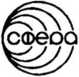 Москва, Сельскохозяйственная ул., 18, корп. 3,ТЦ Сфера. Тел.: (495) 656-75-05.E-mail: sfera@cnt.ru; www.tc-sfera.ru Книга—почтой: 129626, Москва, а/я 40.	,